说  明根据《关于进一步规范突发公共事件应急预案体系建设的通知》（温委办发[2010]40号）和《温州市突发事件应急预案管理试行办法》（温政办发[2009]19号）规定，我们对区本级专项应急预案（保障行动方案）开展校对修订工作，现汇编成册，供大家工作学习使用。温州市龙湾区人民政府突发公共事件应急管理办公室2018年7月目  录一、总体预案龙湾区突发公共事件总体应急预案（修编）	5二、自然灾害类龙湾区自然灾害救助应急预案	29龙湾区防汛防台抗旱应急预案	43龙湾区水利工程险情应急处置预案	61龙湾区地震应急预案	70龙湾区突发地质灾害应急预案	86龙湾区森林火灾扑救应急预案	100龙湾区农作物生物灾害应急预案	113三、事故灾难类龙湾区重特大生产安全事故应急预案	122龙湾区处置重特大交通事故应急预案	136龙湾区海洋灾害应急预案	141龙湾区矿山生产安全事故应急预案	149龙湾区处置重特大火灾事故应急预案	164龙湾区突发环境事件应急预案（修编）	171龙湾区危险化学品生产安全事故应急预案	190龙湾区处置放射性环境污染事故应急预案	207龙湾区大气重污染应急预案	214龙湾区城乡危房应急抢险预案	225龙湾区城市供水、燃气突发事故应急预案	228四、公共卫生事件类龙湾区突发公共卫生事件应急预案	238龙湾区突发公共事件医疗卫生救援应急预案	251龙湾区重大传染病疫情应急预案	259龙湾区食品安全事故应急预案	269龙湾区突发重大动物疫情应急预案	279五、社会安全事件类龙湾区处置学校突发公共事件应急预案	291龙湾区应对市场价格异常上涨工作预案	298龙湾区重大水事纠纷应急预案	303龙湾区重大山林纠纷事件应急处置预案	306龙湾区处置劳资纠纷突发事件应急预案	314龙湾区民间划龙舟活动应急处置工作预案	320龙湾区处置大规模群体性事件应急预案（秘密）（略）龙湾区涉外突发事件应急处置预案（秘密）（略）六、应急保障行动方案龙湾区突发公共事件物资应急保障行动方案	324龙湾区电信网络与信息系统安全应急预案	331龙湾区突发公共事件科学技术应急保障行动方案	344龙湾区突发公共事件人员基本生活应急保障行动方案	351龙湾区突发公共事件道路水路运输应急保障行动方案	358龙湾区抗洪防汛物资保障行动方案	366龙湾区突发公共事件财政应急保障专项预案（秘密）（略）总体预案龙湾区突发公共事件总体应急预案（修编）温龙政发〔2017〕71号二O一七年十二月二十九日一 总则   1.1  目的依据   1.2  工作原则   1.3  适用范围   1.4  应急预案体系二 分类分级   2.1  突发公共事件分类   2.2  突发公共事件分级   2.3  分级规范三 组织体系   3.1  领导机构   3.2  指挥机构   3.3  工作机构   3.4  街道应急组织机构   3.5  专家组四 预测预警   4.1  预测监测   4.2  预警级别   4.3  预警发布五 应急处置   5.1  信息报告   5.2  先期处置   5.3  应急响应   5.4  指挥和协调   5.5  扩大应急   5.6  应急结束六 恢复重建   6.1  善后处置   6.2  恢复与重建   6.3  调查与评估   6.4  信息发布与通报七 应急保障   7.1  人力资源保障   7.2  资金财力保障   7.3  物资能源保障   7.4  基本生活保障   7.5  医疗卫生保障   7.6  抢险装备保障   7.7  交通运输保障   7.8  通信设施保障   7.9  公共设施保障   7.10 治安维护保障   7.11 人员防护保障   7.12 技术支撑保障八 监督管理   8.1  公众宣传   8.2  教育培训   8.3  预案演练   8.4  责任与奖惩九 附则说明   9.1  预案管理   9.2  实施时间十 主要附件   10.1  区总体应急预案框架图   10.2  区专项应急预案构成   10.3  区相关应急指挥机构   10.4  区应急主管部门和应急协管部门一览表   10.5  区应急保障职责部门任务分配表   10.6  特别重大、重大突发公共事件应急管理工作流程示意图一、总则1.1  目的依据提高政府保障公共安全和处置突发公共事件的能力，最大限度地预防和减少突发公共事件及其造成的损害，保障公众的生命财产安全，维护社会稳定，促进我区经济社会全面、协调、可持续发展，促进“平安龙湾”建设。根据有关法律、法规、规章以及《浙江省突发公共事件总体应急预案》和《温州市突发公共事件总体应急预案》，结合龙湾实际，制定本预案。1.2  工作原则（1）以人为本，预防为主。切实履行政府的社会管理和公共服务职能，把保障公众健康和生命财产安全作为应急工作的出发点和落脚点。把应对突发公共事件的各项工作落实到日常管理之中，坚持事前预防与应急处置相结合，做好应对突发公共事件的思想准备、预案准备、组织准备以及物资准备等。（2）统一领导，分级负责。在区委、区政府统一领导下，建立健全分类管理、分级负责，条块结合、属地管理为主的应急管理体制，事发地街道办事处为处置本行政区域突发公共事件的主体，实行行政领导责任制，充分发挥专业应急指挥机构的作用。（3）快速反应，联动处置。加强以属地管理为主的应急处置队伍建设，建立联动协调制度，充分发挥街道、社区、企事业单位、社会团体和志愿者队伍的作用，依靠公众力量，形成统一指挥、反应灵敏、功能齐全、协调有序、运转高效的应急管理机制。（4）资源整合，专群结合。按照资源整合和降低成本的要求，实现组织、资源、信息的有机整合，充分利用现有资源。充分发挥专家在突发公共事件的信息研判、决策咨询、专业救援、应急抢险、事件评估等方面的作用。有序组织和动员社会力量参与突发公共事件应急处置工作。（5）依法规范，加强管理。依据有关法律、法规和规章，加强应急管理，维护公众的合法权益，使应对突发公共事件的工作规范化、制度化、法制化。加强宣传和培训教育工作，提高公众自救、互救和应对各类突发公共事件的综合素质。1.3  适用范围本预案适用于发生在龙湾区应当由区政府负责处置的各类突发公共事件的应对工作。本预案指导全区（不包括沙城、天河、海城、星海等街道）的突发公共事件应对工作。1.4  应急预案体系（1）区总体应急预案。区总体应急预案是全区预案体系的总纲，由区政府负责制定，报市政府备案。（2）区专项应急预案。区专项应急预案是区政府及其有关部门为应对某一类型或几种类型突发公共事件而制定的涉及数个部门的应急预案，由区政府有关部门牵头制定，报区政府批准后实施。区专项应急预案构成见附件2。（3）区部门应急预案。区部门应急预案是区政府有关部门根据区总体应急预案、区专项应急预案和部门职责，为应对突发公共事件而制定的预案，由区政府有关部门制定，报区政府备案。（4）街道办事处应急预案。街道的应急预案在区政府的领导下，按照分类管理、分级负责的原则制定。街道办事处的突发公共事件总体预案报区政府备案。（5）企事业单位突发公共事件应急预案。由有关单位根据有关法律、法规规定制定。重点单位的突发公共事件应急预案，报有关应急管理部门备案，应制定应急预案的重点单位名单由区政府有关应急管理部门另行确定并实施动态管理。（6）重大活动安全单项应急预案。较大规模的集会、节会、庆典、会展等活动安全的应急预案，按照谁主办、谁负责的原则，由组织承办单位负责制定，报本级政府审定。各类预案应当根据实际情况变化，由制定单位及时修订；专项预案和部门预案构成种类将不断补充、完善。二、分类分级2.1  突发公共事件分类本预案所称突发公共事件，是指突然发生，造成或者可能造成人员伤亡、财产损失、生态环境破坏和较大社会危害，危及公共安全的紧急事件。根据突发公共事件的发生过程、性质和机理，突发公共事件主要分为四类：（1）自然灾害。主要包括水旱灾害，气象灾害，地震灾害，地质灾害，海洋灾害，生物灾害，森林火灾等。（2）事故灾难。主要包括工矿商贸等企业的各类安全事故，交通运输事故，火灾事故，公共设施和设备事故，环境污染和生态破坏事故等。（3）公共卫生事件。主要包括传染病疫情、群体性不明原因疾病，食品安全和职业危害，动植物疫情以及其他影响公众健康和生命安全的事件。（4）社会安全事件。主要包括恐怖袭击事件，民族宗教事件，经济安全事件，大规模群体性事件和重大刑事案件等。上述各类突发公共事件往往是相互交叉和关联的，某类突发公共事件可能和其他类别的事件同时发生，或引发次生、衍生事件，应当具体分析，统筹应对。2.2  突发公共事件分级各类突发公共事件按照其性质、严重程度、可控性和影响范围等因素，一般分为四级：Ⅰ级（特别重大）、Ⅱ级（重大）、Ⅲ级（较大）、Ⅳ级（一般）。（1）Ⅰ级（特别重大突发公共事件）：是指事态非常复杂，对辖区内的社会财产、人身安全、政治稳定、社会秩序造成严重危害和威胁，已经或可能造成特别重大人员伤亡、财产损失或环境污染等后果，需要统一组织协调、指挥各方资源和力量处置的突发公共事件。（2）Ⅱ级（重大突发公共事件）：是指事态复杂，对辖区一定范围内的社会财产、人身安全、政治稳定和社会秩序造成严重危害和威胁，已经或可能造成重大人员伤亡、财产损失或环境污染等后果，需要调度多个部门、街道和相关单位的力量与资源进行联合处置的突发公共事件。（3）Ⅲ级（较大突发公共事件）：是指事态比较复杂，仅对辖区一定范围内的社会财产、人身安全、政治稳定和社会秩序造成严重危害和威胁，已经或可能造成较大人员伤亡、财产损失或环境污染等后果，需要调度个别部门、街道的力量和资源进行处置的突发公共事件。（4）Ⅳ级（一般突发公共事件）：是指事态比较简单，仅对辖区较小范围内的社会财产、人身安全、政治稳定和社会秩序造成危害和威胁，已经或可能造成人员伤亡或财产损失，只需要调度个别部门或街道的力量和资源就能够处置的突发公共事件。2.3  分级规范特别重大、重大突发公共事件分级标准，按照国务院颁布实施的《特别重大、重大突发公共事件分级标准（试行）》执行，较大和一般突发公共事件分级标准依照国务院主管部门的相关规定执行。上述标准作为突发公共事件信息报送和分级处置的依据，并在各专项预案中予以明确。三、组织体系3.1  领导机构区政府是全区突发公共事件应急管理工作行政领导机构，在区长领导下，研究决定、部署和推动突发公共事件应急管理工作。副区长按照工作分工和区相关应对突发公共事件各类非常设的领导小组、委员会等机构兼任的职务，负责相应类别突发公共事件的应急管理工作。区政府办公室主任、副主任协助区长、副区长处理有关工作。区政府设应急管理办公室（以下简称区应急办），挂靠区政府办公室，履行值守应急、信息汇总和综合协调职能，发挥运转枢纽作用；负责接收和办理向区政府报送的紧急信息事项；承办区政府应急管理的专题会议，督促落实区政府有关决定事项和区政府领导批示、指示精神；指导全区突发公共事件应急体系、应急信息平台建设；组织编制、修订《全区突发公共事件总体应急预案》，组织审核专项应急预案，指导应急预案体系建设；协调特别重大、重大和较大突发公共事件的预防预警、应急处置、调查评估、信息发布、应急保障和宣传培训等工作；承办区政府交办的其他应急管理工作。3.2  指挥机构区应对突发公共事件的各类非常设的领导小组、委员会等机构作为区相关突发公共事件应急处置的指挥机构（以下简称应急指挥机构），在区委、区政府领导下负责相应突发公共事件的应急管理。总指挥一般由该机构负责人担任，有关成员及其办公室人员为应急指挥机构成员和工作人员。相关应急指挥机构见附件3。3.3  工作机构区政府有关部门为突发公共事件应急处置的工作机构。根据突发公共事件的类型，以及区政府有关部门的法定职责，分为应急管理部门和应急保障部门。应急管理部门是指负责某类突发公共事件预防、处置工作的部门；应急保障部门是指为应急处置工作提供通信、公共设施、交通运输、基本生活、医疗卫生、物资能源、治安维护、技术、人员防护和资金保障的有关部门。（1）应急管理部门。根据部门职责和工作需要，每类突发公共事件确定一个应急主管部门的若干应急协管部门。应急主管部门是对某类突发公共事件的预防、处置工作负有主要责任、承担主要任务的工作部门。其主要职责是：承担相关应急指挥机构办公室的工作；负责相关类别的突发公共事件专项应急预案和部门应急预案的制定、修订和实施，贯彻落实区政府决定的事项；做好对本领域突发公共事件的信息监测、预测和预防工作，及时向区政府报告重要情况和建议；建立相关专业应急队伍，组织相关应急预案演练、人员培训和相关应急知识普及工作；指导和协助街道办事处做好突发公共事件的预防、应急准备、应急处置和善后处理工作。应急协管部门是按照部门职责和工作需要协助应急主管部门对某类突发公共事件进行预防、处置的工作部门。其主要职责是：制定符合区总体应急预案和相关专项应急预案要求的部门应急预案，协助和配合应急主管部门做好本领域突发公共事件应对处置工作，做好应急主管部门要求完成的其他工作。区应急主管部门、应急协管部门有关情况见附件4。（2）应急保障部门。根据部门职责和工作需要，每项应急保障职能确定一个部门牵头，若干部门协助。应急保障牵头部门的主要职责是：牵头制定所负责领域与区总体应急预案配套的应急保障行动方案；建立应急保障所需的相关资源的动态数据库，建立应急状态下的征集调用工作机制，做好应急处置所必需的物资、技术、装备准备；建立与履行应急保障职责相应的应急救援专业队伍，组织相关应急保障行动方案的演练；协调有关应急保障协助部门的工作。应急保障协助部门的主要职责是：制定符合区总体应急预案和应急保障行动方案要求的部门应急预案；服从应急保障牵头部门的任务分配，按照应急保障牵头部门提出的要求，利用各方面资源履行应急保障职责；为应急保障牵头部门提供突发公共事件和资源的有关信息。区应急保障牵头部门、应急协助部门的任务分配见附件5。3.4  街道应急组织机构各街道办事处是本行政区域突发公共事件应急管理工作的行政组织机构，负责本行政区域各类突发公共事件的应对工作，其领导机构、指挥机构、工作机构及其职责可参照本预案，结合当地实际情况予以确定。3.5  专家组区政府和各应急指挥机构及有关部门聘请有关专家组成相应专家组，为应急管理提供决策建议，必要时参加突发公共事件应急处置工作。全区应急组织机构及其负责人、工作人员和有关专家联络手册另行编制并动态更新。四、预测预警4.1  预测监测各街道办事处、区政府各有关部门（单位）要认真执行区委、区政府关于加强政务值班和信息报送的有关规定，整合信息监测预测资源，依托政府系统办公业务资源网及相关网络，建立健全突发公共事件监测、预测、预警系统，加强对有关信息的收集、风险分析和动态的监测预测，做到早发现、早报告、早处置。4.2  预警级别根据预测分析结果，对可能发生和可以预警的突发公共事件进行预警。预警级别依照突发公共事件危害程度、紧急程度和发展事态，一般划分为特别严重（Ⅰ级）、严重（Ⅱ级）、较重（Ⅲ级）、一般（Ⅳ级）四级预警，并依次采用红色、橙色、黄色和蓝色表示。红色预警（Ⅰ级）：预计将要发生特别重大以上的突发公共事件，事件即将发生，事态正在蔓延。橙色预警（Ⅱ级）：预计将要发生重大以上的突发公共事件，事件即将发生，事态正在逐步扩大。黄色预警（Ⅲ级）：预计将要发生较大以上的突发公共事件，事件已经临近，事态有扩大的趋势。蓝色预警（Ⅳ级）：预计将要发生一般以上的突发公共事件，事件即将临近，事态可能会扩大。4.3  预警发布对需要向社会发布预警的突发公共事件，应根据紧急和危害程度，及时发布、调整和解除预警信息。预警信息应包括事件的类别、可能波及范围、可能危害程度、可能延续时间、提醒事宜和应采取的相应措施等。预警信息的发布、调整和解除，可通过广播、电视、报刊、通信、信息网络、警报器、宣传车或组织人员逐户通知等方式进行，对于老、弱、病、残、孕等特殊人群以及学校等特殊场所和警报盲区，应当采取有针对性的公告方案。五、应急处置5.1  信息报告对于可能发生或已经发生的突发公共事件，事发地、街道办事处和区有关部门要在立即采取措施控制事态的同时，按照区委、区政府紧急信息报送的有关规定，及时如实向区委、区政府报告，不得迟报、谎报、瞒报、漏报，初次报告最迟不得超过3小时（法律、法规、规章及上级机关另有规定，按规定办理），特别重大和重大突发公共事件实行态势变化进程报告和日报告制度。报告内容主要包括信息来源、影响范围、事件性质、事件发展趋势和应当采取的措施等。区政府相关应急主管部门和区应急办接到突发公共事件发生或有可能发生的信息后，对一般和较大的突发公共事件，由区政府相关应急主管部门指导事发地街道办事处进行处置，视情向区政府领导报告；对于重大和特别重大的突发公共事件，区应急办应当会同区政府相关应急主管部门及时进行分析研判，提出处置建议，迅速报告区政府分管领导，必要时应同时报告区政府主要领导，并按规定做好上报信息有关工作。5.2  先期处置突发公共事件发生或可能发生时，有关街道和相关部门（单位）应及时、主动、有效地进行处置，控制事态，并将事件和有关先期处置情况按规定上报区政府相关应急管理部门和区应急办。对于重大或特别重大突发公共事件，区政府应急主管部门在接到信息后，应立即作出响应，迅速调动有关人员和应急处置队伍赶赴现场，协助事发地做好应急处置工作，并做好启动区级预案的各项准备工作。区应急办要密切跟踪事件发展态势，掌握事发地和有关部门（单位）应急处置工作情况，及时传达区政府领导批示和要求，并做好有关综合协调和督促落实工作。5.3  应急响应对于特别重大、重大突发公共事件，如果先期处置未能有效控制或者需要区政府协调处置的，根据事态发展，区政府相关应急指挥机构应及时提出，并经区政府分管领导批准后启动区相关预案。必要的提请区政府主要领导批准或由区政府常务会议审议决定。对于较大、一般突发公共事件，由各专项应急指挥机构、相关部门或事发地街道负责进行先期处置，并根据事态发展情况及时启动相关应急预案。5.4  指挥和协调需要区政府处置的突发公共事件，由区政府相关应急指挥机构统一指挥有关地方、部门开展处置工作，或派出区政府工作组赴现场进行指导。主要是：组织协调有关方面负责人、专家和应急队伍参与应急救援；及时掌握并向区政府报告事件进展情况，全力防止事态进一步扩大；协调有关地方和部门提供应急保障，包括协调事发地区级单位与当地政府的关系和调度各方救援资源等；部署做好维护现场治安秩序和当地社会稳定工作，组织动员群众开展防灾、减灾和救灾工作；及时研究处置其他重大事项。按照分级负责、属地管理为主的工作原则，事发地要启动或设立现场应急指挥机构，按照区政府相关应急指挥机构的要求和部署，组织实施现场应急处置工作。现场应急指挥机构可根据突发公共事件应急处置工作需要，启动或设立相关应急行动组。（一）综合协调组。主要职责：综合信息，及时向上级部门和领导汇报事件动态，传达上级部门和领导指示精神，协调应急工作机构、专家和专业救援队伍以及相关单位开展工作等。（二）治安维护组。主要职责：迅速组织警力对突发公共事件危害地区和危险源实施警戒，维持社会治安，实行交通管制，疏散和撤离受灾人员等。（三）工程抢险组。主要职责：组织抢修被损坏的公共交通、通讯、供水、供电、供气等基础设施，开展工程抢险、加固和清理现场等工作。（四）医疗救护组。主要职责：迅速组织专业救护机构、人员开展现场救护、院前急救、专科医救、卫生防疫等工作。（五）新闻宣传组。主要职责：组织有关单位起草新闻稿、开展新闻报道、分阶段新闻发布以及统筹协调事发地街道办事处或相关部门新闻发言人第一时间发布基本信息等工作。（六）物资保障组。主要职责：根据区相关应急指挥机构或区应急办的要求，组织配送、调拨、征用各类应急物资。（七）环境处理组。主要职责：快速查明主要污染源、污染种类以及污染影响，在职责范围内及时控制污染的扩散，消除危害，并对潜在危害继续监控。（八）善后处理组。主要职责：安置受灾人员生活，妥善做好伤亡人员的善后处理和其他有关工作。（九）技术保障组。主要职责：组织有关专家为应急处置工作提供技术支持。参与现场处置工作的区有关部门和单位，应在现场应急指挥机构的统一指挥下开展工作，做到优势互补、信息共享、协同作战、高效联动。5.5  扩大应急发生或即将发生重大、特别重大突发公共事件，采取一般处置措施无法控制和消除其严重危害，需要实施扩大应急行动，按照有关程序采取有利于控制事态的非常措施，并向上级政府报告，请求有关方面以及驻龙湾部队的支援，必要时向上级政府请求直接指挥。实施扩大应急时，各街道办事处和有关部门（单位）要及时增加应急处置力量，加大技术、装备、物资、资金等保障力度，加强指挥协调，努力控制事态发展。5.6  应急结束区政府负责处置的突发公共事件，在应急处置工作结束，或者相关危险因素消除后，应急指挥机构或事发地街道办事处应及时研判，提出应急结束建议，并由区政府或区应急指挥机构批准后实施。应急结束后，现场应急指挥机构和各应急行动组予以撤消。六、恢复重建6.1  善后处置善后处理工作由事发地街道办事处负责，区政府和区各有关部门要提供必要的支持。对突发公共事件造成伤亡的人员及时进行医疗救助或按规定给予抚恤，对造成生产生活困难的群众进行妥善安置，对紧急调集、征用的人力物力按照规定给予补偿。区政府各有关部门要按照规定及时下达救助资金和物资，民政部门要严格管理社会救助资金和物资，监察、审计等部门要加强监督力度，确保政府、社会救助资金和物资的公开、公正和合理使用。卫生、环保等部门要组织专门人员，认真做好疫病防治和环境污染消除工作。各保险企业要快速介入，及时做好有关单位和个人损失的理赔工作。高度重视和及时采取心理咨询、慰问等有效措施，努力消除突发公共事件给人们造成的精神创伤。6.2  恢复与重建恢复与重建工作，由事发地街道负责。需要区政府援助的，由事发地街道办事处提出申请，区政府有关部门根据调查评估报告和恢复重建计划，提出解决建议和意见，按照有关规定报批实施。区政府和有关部门要及时向上级政府和有关部门汇报突发公共事件造成的损失情况，以及恢复重建计划、措施，积极争取上级政府对灾后恢复重建工作的支持。要充分发动社会各方面力量，积极开展生产自救。6.3  调查与评估区政府有关主管部门要会同事发地街道办事处，对特别重大、重大突发公共事件发生的起因、性质、影响、后果、责任和应急决策能力、应急保障能力、预警预防能力、现场处置能力、恢复重建能力等问题，进行调查评估，总结经验教训，并向区政府作出报告。6.4  信息发布和通报区政府负责处置的突发公共事件的信息发布，由区政府办公室会同新闻宣传主管部门、负责牵头处置的区政府应急主管部门管理。突发公共事件的信息发布应当及时、准确、客观、全面，充分重视并发挥主流媒体的舆论引导作用。按照国家有关规定和程序，在事件发生的第一时间向社会发布简要信息，随后发布初步核实情况和政府应对措施，并根据事件处置情况，做好后续发布工作。要密切关注国内外关于事件的新闻报道，及时消除媒体中出现的有关不正确信息造成的影响。信息发布形式主要包括授权发布、散发新闻稿、组织报道、接受记者采访、举行新闻发布会等形式，通过主要新闻媒体和有关政府网站发布信息。突发公共事件涉及或影响到我区行政区域外的，区应急指挥机构应及时通报相关地区，并报市政府办公室及其相关部门。七、应急保障区政府有关部门要按照分工和总体应急预案做好突发公共事件的应急保障工作。7.1  人力资源保障公安、消防、交通、医疗急救、市政等队伍是基本的抢险救援队伍，人防、地震、防汛、森林防火、矿山、建筑工程等专业救灾队伍，是突发公共事件应急行动的骨干力量，驻龙湾部队、武警、民兵预备役是抢险救援的后备力量。各街道办事处和有关部门要加强应急救援队伍的业务培训和应急演练，建立联动协调机制，提高装备水平；健全社会动员机制，有效组织和动员社会团体、企事业单位以及志愿者等各种社会力量参与应急救援工作；加强以街道和社区为单位的公共应急能力建设，发挥其在应对突发公共事件中的重要作用。7.2  资金财力保障突发公共事件应急准备和救援工作所需资金，由区政府有关部门提出预算，经区财政部门审核后列入年度本级财政资金预算。处置突发公共事件所需财政负担经费，按照现行事权、财权划分原则，分级负担。鼓励公民、法人和其他组织为应对突发公共事件提供资金援助。财政和审计部门要加强对突发公共事件财政应急资金的监督管理，保证资金专款专用，提高资金使用效益。7.3  物资能源保障区各有关部门要根据应急需要，建立应急救援物资、生活必需品储备制度，负责组织应急救援物资的储存、调拨和紧急供应。区发改局要会同区经信局（商务局）统一协调能源供应、电力调配等工作。区发改局要加强市场价格监测和监督检查，并会同区市场监管局、区质监局等部门，共同维护好正常的市场秩序，防止市场产生大的波动。7.4  基本生活保障区民政局等有关部门会同事发地街道做好受灾群众的基本生活保障工作，确保灾区群众有饭吃、有水喝、有衣穿、有住处、有病能得到及时医治。7.5  医疗卫生保障区卫计局要根据应急需要，快速组建医疗卫生应急专业技术队伍进入救灾现场，组织实施医疗救治工作和各项预防控制措施。建立医疗卫生保障动态数据库，明确各类医疗救治和疾病预防控制机构的资源分布、救治能力和专业特长，并做好医疗设施装备、药品储备工作。会同区有关部门根据需要及时调集必需的药物、医疗器械等资源，支援现场救治和防疫，必要时组织动员区红十字会等社会力量参与医疗卫生救助工作。7.6  抢险装备保障各应急指挥部要建立本系统、本地区现场应急和工程抢险装备信息库，明确应急和工程抢险装备型号、数量、种类、性能和存放位置，保证应急状态时统一调用。抢险装备由归属单位进行维护、保养。7.7  交通运输保障区交通局要会同市交警三大队等部门建立健全公共交通线路规划和突发公共事件现场的交通管制等保障制度，保证紧急情况下应急交通工具的优先安排、优先调度、优先放行，确保运输安全畅通；根据需要和可能开设应急救援“绿色通道”，必要时可紧急动员和征用其他部门及社会的交通设施装备；会同有关部门迅速组织专业队伍对受损的交通设施进行抢修，尽快恢复通畅状态，确保应急物资和人员能够及时安全运达。7.8  通信设施保障区经信局（商务局）、区电信分局、区文广新局等有关部门负责建立健全应急通信保障工作体系，完善公用通信网，建立有线和无线相结合、基础电信网络与机动通信系统相配套的应急通信系统，确保应急指挥等处置工作通信畅通。各通信运营单位要与电信主管部门及时沟通、协商，明确应急通信保障工作中各自的职责，确保紧急情况下的协同运作。7.9  公共设施保障区综合行政执法局、区环保局会同区有关部门按照分工，分别负责水、电、气的供给以及废水和固体废弃物等有害物质的监测和处理。7.10  治安维护保障区公安分局负责制定事故状态下维持治安秩序的各种准备方案，包括警力集结、布控方案、值勤方式和行动措施，并在突发公共事件发生后组织实施。根据有关规定和程序，调动相关地区公安警力和武警等参与突发公共事件的应急处置和治安维护，加强对重点地区、重点场所、重点人群、重点物资设备的安全保护，依法严厉打击突发公共事件发生过程中的违法犯罪活动。必要时采取有效管理措施，控制事态，保证社会秩序正常。7.11  人员防护保障各街道要指定或建立与人口密度、辖区规模相适应的应急避难场所，完善紧急疏散管理办法和程序，明确各级责任人，确保在紧急状况下广大群众安全、有序转移或者疏散。有关部门要为应急救援人员配备符合要求的安全防护装备，采取必要的防护措施，严格按照救援程序开展应急救援工作，确保人员安全。7.12  技术支撑保障区科技局牵头负责组织有关部门、科研力量开展应急工作管理模式、突发公共事件预测、预防、预警和应急处置等技术的研究，不断改进技术装备。八、监督管理8.1  公众宣传区应急办会同有关部门制定和实施应对突发公共事件宣传教育规划。各街道、各部门（单位）要充分利用广播、电视、报纸、互联网等新闻媒体，广泛宣传应急法律法规、预案和预防、预警、避险、自救、互救和减灾等常识，增强公众个体的责任意识和自救、互救能力，提高全社会的防范和应急处置能力。8.2  教育培训各街道、各部门（单位）要加强突发公共应急处置人才的教育培训工作，把应急管理知识作为各类培训的重要教学内容，有计划地对应急救援和管理人员进行培训，提高专业技能和水平。积极培养和引进危机管理人才，并在全区范围开展突发公共事件预防和应急救助等方面的教育。各街道、社区、企事业单位和其它组织要结合本单位的实际情况，加强自救、互救和逃生的知识和技能培训。8.3  预案演练区应急办要按照“统一规划、分项实施、突出重点、适应需求”的原则，协同相关应急指挥机构或有关部门制订应急演练计划并付诸实施。区有关部门（单位）要结合工作实际，制定专项演习方案并进行演练。通过演练，发现应急工作体系和工作机制中存在的问题，不断完善应急预案，提高对突发公共事件的应急处置能力。8.4  责任与奖惩区政府、街道办事处、区有关部门（单位）对参加突发公共事件应急处置工作并作出突出贡献的集体和个人，给予表彰和奖励；对在突发公共事件的预防、报告、调查、控制和处置过程中有玩忽职守、失职、渎职等行为，或迟报、瞒报、漏报重要情况的有关责任人，依照有关法律、法规，给予行政处分，直至依法追究刑事责任。九、附则说明9.1  预案管理区政府有关部门和街道按照本预案的规定履行各自职责，并制定相应预案。根据形势发展和工作需要，及时修订本预案。9.2  实施时间本预案自2018年1月1日起实施。《龙湾区突发公共事件总体应急预案》（温龙政发〔2005〕171号）同时废止。十、主要附件10.1  区总体应急预案框架图10.2  区专项应急预案构成注：随着应急管理体制的健全和实际情况的变化，区专项应急预案将不断补充、完善。10.3  区相关应急指挥机构注：其它应急指挥机构在相关专项应急预案编制完成后，再予以补充完善。10.4  区应急主管部门和应急协管部门一览表注：1.本表未明确主管部门的突发公共事件的预防和处置工作，由有关职能部门负责。2.在应急处置工作中，区政府根据需要，可对本表所列的应急主管部门和应急协管部门作出调整或补充。3.随着应急管理体制的健全和实际情况的变化，突发公共事件的种类及其相应的应急主管部门和应急协管部门将不断补充、调整和完善。10.5  应急保障职责部门任务分配表注：★为保障牵头部门，▲为保障协助部门。10.6 特别重大、重大突发公共事件应急管理工作流程示意图二、自然灾害类龙湾区自然灾害救助应急预案温龙政办发〔2013〕195号2013年10月12日一、总则1.1 编制目的建立健全应对突发重大自然灾害救助体系和运行机制，规范应急救助行为，提高应急救助能力，最大限度地减少人民群众的生命和财产损失，维护灾区社会稳定。1.2 编制依据依据《中华人民共和国突发事件应对法》、《自然灾害救助条例》、《国家自然灾害救助应急预案》和《龙湾区突发公共事件总体应急预案》，制定本预案。1.3 适用范围本预案所称自然灾害，主要包括干旱、洪涝灾害，台风、风雹、低温冷冻、暴雪等气象灾害，地震灾害，山体崩塌、滑坡、泥石流等地质灾害，风暴潮、海啸等海洋灾害，森林火灾和重大生物灾害等。发生自然灾害后，街道视情启动本级自然灾害救助应急预案。达到本预案响应启动条件的，启动本预案。发生其他类型突发公共事件，根据需要可参照本预案开展应急救助工作。1.4 工作原则（1）坚持以人为本，确保受灾人员基本生活。（2）坚持政府统一领导、综合协调、分级负责、属地管理为主。  （3）坚持政府主导、社会互助、灾民自救，充分发挥基层群众自治组织和公益性社会组织的作用。二、组织指挥体系及职责2.1 区自然灾害救助应急综合协调机构区减灾委员会（以下简称区减灾委）为区自然灾害救助应急综合协调机构，统一领导、指挥、协调全区自然灾害的应急救助工作。区减灾委办公室设在区民政局，办公室主任由区民政局分管副局长担任，负责与相关部门、街道的沟通联络，组织开展灾情会商评估、灾害救助等工作，协调落实相关措施。区减灾委成员单位按照各自职责做好全区的自然灾害救助相关工作。2.1.1 区减灾委组成主  任：区政府分管副区长副主任：区政府办公室联系副主任、区人武部分管负责人、区民政局局长。成  员：区政府办公室（人防办、应急办）、区人武部、区委宣传部、区委农办（区农林局）、区公安分局、区发改局、区经信局、区教育局、区科技局、区民政局、区财政局、区住建局、区交通局、区水利局、区海洋与渔业局、区文广新局、区卫生局、区统计局、区环保局、区侨办、区安监局、区商务局、区国土资源分局、区科协、区红十字会、龙湾武警大队分管负责人。2.1.2 区减灾委主要职责（1）统一领导、指挥、协调全区自然灾害的应急救助工作。（2）协调有关部门听取受灾街道的灾情、自然灾害救助情况汇报。（3）组织会商，分析、评估灾情形势，研究提出对策和措施。（4）协调有关部门落实对灾区的支持措施。（5）组织有关部门组成联合工作组，赴灾区指导开展自然灾害救助工作。（6）决定其他有关重大事项。2.1.3 区减灾委成员单位职责区人武部：在区内出现重大灾情时，根据需要，组织、调配部队和民兵预备役人员以及所需装备、器材参加救灾和灾后重建工作。区委宣传部：负责组织协调新闻媒体，开展防灾减灾宣传和新闻报道工作；组织协调新闻媒体适时宣传报道自然灾害预警及救助信息，及时向社会通报防灾减灾动态。区委农办（区农林局）：指导全区农业生产干旱、洪涝、冰冻等防灾减灾以及灾后生产恢复自救工作，开展主要农作物重大病虫害的监测、预警和防控的研究工作及有关科普宣传工作；及时报告主要农作物重大病虫害和动物疫情等灾情，指导和协调应急处置；指导做好灾区种子种苗供应工作；负责指导制定合理的农业生产规划；负责全区林业防灾减灾工作，组织林业经营主体、林业基层单位开展灾害性天气的预防、应急处置和灾后生产恢复；负责组织指导植树造林、国土绿化；负责区森林火灾和林业有害生物的监测预警、检疫御灾、防治减灾、应急救灾等林业自然灾害的防治减灾工作；负责保护森林资源和野生动植物资源；开展森林火灾防灾减灾知识宣传及预案演练。承担区重大动植物疫病防控指挥部办公室日常工作；承担区森林消防指挥部和松材线虫病防控指挥部办公室日常工作。区公安分局：负责维护灾区治安秩序，打击各类违法犯罪活动，确保灾区重点目标安全和社会稳定；负责做好交通疏导、管制以及相关工作，确保救灾物资运输畅通；协助组织灾区群众的紧急转移安置工作；负责组织消防、特警实施抗灾救灾相关工作；负责组织开展消防知识宣传及演练。区发改局：负责将防灾减灾工作纳入国民经济和社会发展规划，安排重点防灾减灾项目，组织参与减灾工程建设的立项、初步设计、审查和验收工作。负责争取和安排损毁项目灾后重建资金，协调有关项目建设。区经信局：负责通信网以及各通信企业减灾通信保障工作，确保通信联络畅通。区教育局：负责在中小学、幼儿园开展减灾知识教育活动和预案演练工作，提高全民安全文化素质；指导街道做好受灾学校及时转移师生员工，恢复正常教育教学秩序，做好灾后学校重建规划及其相关修建工作。区科技局：负责防灾减灾领域科研管理工作。鼓励和引导科研机构、企业开展科研和示范，推进技术成果产业化。协同组织抗震救灾指挥调度、灾害情报收集与评估，为政府提供防御对策和建议；负责协调上级地震行业管理工作，配合上级工程建设场地地震安全性评价、建设工程抗震设防要求的监督管理，及时向有关部门反馈信息；对接有关部门参加对外交流与合作，开展地震科普宣传工作和防震减灾演练；承担区防震减灾指挥部办公室日常工作。区民政局：负责申请、分配和管理全区救灾款物并监督检查使用情况；指导全区避灾安置场所和救灾物资储备库的建设与管理；组织核查、报送、发布灾情；指导灾区转移安置灾民，开展受灾群众基本生活救助；负责指导灾区实施因灾倒损房屋的恢复重建；组织、指导开展救灾捐赠工作；承担国内外对我区救灾捐赠款物的接收和分配；组织参加减灾学术交流和减灾科普宣传活动；承担区减灾委员会办公室的日常工作。区财政局：负责减灾救灾资金的筹措、拨付和监督检查工作。根据减灾工作实际需要，统筹安排区级减灾经费，并纳入年度财政预算。区住建局：负责房屋建筑和城市市政工程实施抗震设计规范的监督管理工作；参与和指导避灾安置场所、灾后房屋和市政基础设施的修复、重建等工作。区交通局：负责减灾救灾工作期间公路设施的维护和管理；做好车辆的征集和调配工作，并负责救灾物资的紧急运输。区水利局：负责水旱灾害防治工作，组织、协调、监督、指导全区防汛防台抗旱工作，组织编制区防汛防台抗旱应急预案并组织实施，对重要江河湖泊和重要水利工程实施防汛防台抗旱调度和应急水量调度；指导水利突发公共事件的应急管理工作；承担区政府防汛防台抗旱指挥部的日常工作。区文广新局：在区委宣传部的统一部署下，协调广播电视单位做好防灾减灾科普宣传工作，播放减灾公益性广告，宣传防灾减灾工作中的先进事迹；在灾害发生时，及时插播防灾紧急公告；负责指导灾区广播、电视系统设施的恢复重建工作。区卫生局：负责协调医疗卫生技术力量，抢救因灾伤病人员；开展疫情和饮水、食品卫生监测，对灾区可能出现的重大传染病疫情进行预警；实施卫生防疫和应急处理，预防和控制疫病的发生、扩散和蔓延；开展卫生防疫和急救知识的宣传教育、演练，组织心理专家赴灾区开展心理救助。区统计局：负责做好对部门灾情统计调查的制度审批和业务指导；根据减灾委员会工作的需要，做好有关数据的提供工作。区环保局：负责提供全区环境监测、环境统计、环境信息等有关资料；做好环境保护科普宣传工作；负责组织对灾区的环境污染情况进行监测、分析并提出处置方案。区侨办：负责国外及港澳特区政府及民间团体、个人对我区灾后重建资金、物资捐赠的协调联络工作，协助区减灾委员会开展与国外减灾机构的外事联系、国际交流与合作事宜。区安监局：负责安全生产事故应急管理；组织协调矿山、危险化学品安全生产重特大事故应急救援工作；根据地方和部门应急救援指挥机构的要求，调集有关应急救援力量参加矿山、危险化学品事故抢救；开展安全生产应急避险知识宣传、演练。区商务局：负责组织和协调商贸企业参加抢险救灾工作，负责组织协调救灾猪肉、蔬菜等重要生活必需品的应急供应工作。区人防办：提供城市重要经济目标的防护和抢险救灾预案；根据区政府的命令发布防灾警报，利用人防指挥通信设施为政府组织抢险救灾提供必要的保障，组织城市人防专业队伍参加抢险救灾。区应急办：负责区政府应急管理；接收、报告和协调发布灾害的紧急信息；参与灾害总结评估和应急处置的专题报告工作；指导相关预案编修、演练和防灾减灾宣传教育。区国土资源分局：组织、协调、指导和监督地质灾害防治工作；拟定突发地质灾害应急预案并组织实施应急处置；组织开展地质灾害防灾减灾知识宣传。区科协：负责组织减灾科技交流和科普宣传工作；负责协调各类学会的减灾救灾研究工作。区红十字会：负责协助区政府开展人道主义救援行动；根据自然灾害和突发事件的具体情况，及时向国内外发出呼吁，依法接受国内外组织和个人的捐赠；依法组织和指导全区各级红十字会开展灾害救援工作，及时向灾区群众和受难者提供急需的人道救助；依法开展应急救护知识普及和技术培训工作；做好应急预案制订、救援队伍建设、救灾物资储备等各项备灾救灾工作；参与灾后重建工作。龙湾武警大队：在区内出现重大灾情时，根据区委、区政府的命令，组织应急救援队及其他应急力量参加救灾工作，维护灾区社会稳定，协助灾区政府转移危险地区的群众。三、应急准备3.1 资金准备（1）区民政、财政等部门，根据《自然灾害救助条例》、《浙江省自然灾害生活救助资金管理暂行办法》等规定，安排区级救灾资金预算，加大区级救灾资金投入力度。（2）区人民政府应当将自然灾害救助工作纳入国民经济和社会发展规划，建立健全与自然灾害救助需求相适应的资金、物资保障机制，将自然灾害救助资金和自然灾害救助工作经费纳入财政预算。（3）区人民政府应根据经济社会发展水平、自然灾害生活救助成本及地方救灾资金安排等因素适时调整自然灾害救助政策和相关补助标准。（4）救灾预算资金不足时，区财政通过预备金保障受灾群众生活救助需要。3.2 物资准备（1）合理规划、建设区级救灾物资储备库，完善救灾物资储备库的仓储条件、设施和功能，形成救灾物资储备网络。灾害多发街道建立规模适度的救灾物资储备库，储备必需的救灾物资。各类应急避灾疏散场所也应当储备与安置规模相匹配的救灾物资。（2）制定救灾物资储备规划，合理确定储备品种和规模。建立健全救灾物资采购和储备制度。每年根据应对自然灾害的要求储备必要物资。（3）按照实物储备和能力储备相结合的原则，建立救灾物资生产厂家名录，健全应急采购和供货机制，必要时签订救灾物资紧急购销协议。3.3 通信和信息准备 （1）加强区级灾情管理系统建设，完善救灾通信网络，保障信息畅通，确保区政府及时准确掌握自然灾害信息。（2）充分利用现有资源、设备，完善灾情和数据产品共享平台，完善部门间灾情共享机制。3.4 救灾装备准备 （1）区人民政府应当配备救灾设备和装备，建立健全自然灾害救助应急指挥技术支撑系统，并为自然灾害救助工作提供必要的交通、通信等设备和后勤保障，区财政要给予支持和保障。（2）区人民政府应当根据当地居民人口数量和分布等情况，利用办公楼、人防疏散场所、学校、体育场馆等公共设施，统筹规划设立应急避灾疏散场所，并设置明显标志。3.5 人力资源准备 （1）加强自然灾害各类专业救援队伍和民政灾害管理人员队伍建设，提高自然灾害救助能力。培育、发展和引导相关社会组织和志愿者队伍，鼓励其在救灾工作中发挥积极作用。（2）加强减灾救灾专家队伍建设。组织民政、农林、卫生、水利、国土等方面专家，重点开展灾情会商、赴灾区现场评估及灾害管理的业务咨询工作。（3）加强灾害信息员队伍建设，建立健全覆盖区、街道、村（社区）的灾害信息员队伍。村（社区）和企事业单位应当设立专职或者兼职的灾害信息员。 3.6 社会动员准备 （1）建立健全救灾捐赠的动员、运行、监督管理机制，规范救灾捐赠的组织发动、款物接收、统计、分配、使用、公示反馈等各个环节的工作。（2）完善非灾区支援灾区、轻灾区支援重灾区的救助对口支援机制。四、信息管理4.1 灾害预警预报和信息共享（1）根据灾害类别的不同，属于气象灾害由市气象部门发布预警；属于海洋灾害由区海洋与渔业局发布预警；属于汛情、旱情由区水利局发布预警；属于森林火灾、林业生物灾害、农作物重大生物灾害由区农林局发布预警；属于地震灾害由区科技局发布预警；属于泥石流地质灾害由区国土资源分局发布预警。（2）区指挥部办公室根据有关成员单位提供的灾害预警预报信息，结合预警地区的自然条件、人口和社会经济背景数据库，进行分析评估，及时对可能受到自然灾害威胁的相关街道和人口数量做出灾情预警，并向区政府报告。    4.2 灾情信息管理 区民政局按照民政部和国家统计局制定的《自然灾害情况统计制度》，做好灾情信息收集、汇总、分析、上报工作。4.2.1 灾情信息报告内容（1）灾害损失情况包括以下指标：受灾人口、因灾死亡人口、因灾失踪人口、因灾伤病人口、紧急转移安置人口、被困人口、饮水困难人口、饮水困难大牲畜、受淹区城、农作物受灾面积、毁坏耕地面积、倒塌房屋间数、损坏房屋间数、因灾死亡大牲畜、直接经济损失。（2）因灾需救济情况包括以下指标：需口粮救济人口、需救济粮数量、需衣被救济人口、需救济伤病人口、需恢复居民住房间数、需恢复居民住房户数。（3）已救济情况包括以下指标：投亲靠友人口，借住房屋人口，租用房屋人口，搭建账蓬、简易房人口，已救济口粮人口，已安排衣被救济款，已救济衣被数量，已救济伤病人口，已安排治病救济款，已安排恢复重建住房款，已恢复居民住房间数，已恢复居民住房户数。4.2.2 灾情信息报告时间（1）灾情初报。村（社区）应在第一时间了解掌握灾情，并在灾害发生后1小时内上报街道；街道在接到灾情半小时内汇总上报区民政局；区民政局对于造成人员伤亡和较大财产损失的，及时向区政府和市民政局报告初步情况，最迟不得晚于灾害发生后2小时。对造成死亡（含失踪）10人以上或其他严重损失的重大灾害，应同时上报至省民政厅和民政部。（2）灾情续报。在灾情稳定之前，区、街道、村（社区）均须执行24小时报告制度。村（社区）每天8时之前将截止前一天24小时的灾情上报街道，街道在每天8时30分之前汇总上报区民政局，区民政局每天9时之前将灾情向区政府和市民政局上报。重特大灾情根据需要随时报告。 （3）灾情核报。灾情稳定后，村（社区）应在1日内核定灾情，上报街道；街道在1日内汇总核实上报区民政局；区民政局在3日内会商核定，向区政府和市民政局报告。4.2.3 灾情报告方式村（社区）向街道报送灾情时，可采取电话或其他方式报告，电话报告时应做好电话记录备案。街道向区上报灾情时，一律以传真（或电子邮件）形式，经单位主要领导签字并加盖单位公章后上报，在特殊情况下，也可以电话或其他方式报告。4.2.4 灾情核定建立健全灾情会商制度。区减灾委或者民政部门要定期或不定期组织相关涉灾部门召开灾情会商会，全面客观评估、核实灾情数据。4.2.5 台账管理 区民政局、街道在灾情核定后，要建立因灾死亡人口、倒塌房屋和需政府救济人口的花名册，为恢复重建和开展生活救助提供可靠依据。 五、预警响应5.1 启动条件相关部门发布自然灾害预警预报信息，出现可能威胁人民生命财产安全、影响基本生活，需要提前采取应对措施的情况。5.2 启动程序区减灾委办公室根据有关部门发布的灾害预警信息，决定启动救灾预警响应。5.3 预警响应措施预警响应启动后，区减灾委办公室立即启动工作机制，组织协调预警响应工作。视情采取以下一项或多项措施：（1）及时向区减灾委领导、区减灾委成员单位报告并向社会发布预警响应启动情况；向相关街道发出灾害预警响应信息，提出灾害救助工作要求。（2）根据有关部门发布的灾害监测预警信息分析评估灾害可能造成的损失，加强岗位值守。（3）开放应急避灾疏散场所，疏散、转移易受自然灾害危害的人员和财产，情况紧急时，实行有组织的避险转移。（4）通知有关救灾物资储备库做好救灾物资准备工作，并做好相应的调运准备，紧急情况下提前调拨。（5）派出预警响应工作组，实地了解灾害风险情况，检查各项救灾准备及应对工作情况。（6）及时向区政府报告预警响应工作情况。（7）做好启动救灾应急响应的各项准备工作。5.4 预警响应终止灾害风险解除或演变为灾害后，区减灾委办公室决定预警响应终止。六、应急响应 根据自然灾害的危害程度等因素，区减灾委设定三个区级自然灾害救助应急响应等级。I级响应由区减灾委主任统一组织、领导；Ⅱ级响应由区减灾委副主任组织协调；Ⅲ级响应由区减灾委办公室组织协调。区减灾委各成员单位根据各响应等级的需要，切实履行好本部门的职责。 6.1 自然灾害级别划分  根据我区自然灾害发生的影响范围、危害程度、损失情况等因素，分为特别重大、重大、较大、一般四个级别。 6.1.1 特别重大自然灾害 一次自然灾害过程造成以下后果之一的，为特别重大自然灾害。 （1）受灾人口超过全区总人口的70%左右； （2）农作物成灾面积超过全区当季播种面积的70%左右；（3）转移安置人员占全区总人口的2%左右； （4）造成重大人员伤亡、房屋倒塌，在省内或省外造成重大影响。 6.1.2 重大自然灾害 一次自然灾害过程造成以下后果之一的，为重大自然灾害。 （1）受灾人口超过全区总人口的50%左右；（2）农作物成灾面积超过全区当季播种面积的50%左右；（3）转移安置人口占全区总人口的1%左右； （4）造成严重人员伤亡、房屋倒塌，在省内或省外造成一定影响。 6.1.3 较大自然灾害 一次自然灾害过程造成以下后果之一的，为较大自然灾害。 （1）受灾人口超过全区总人口的30%左右； （2）农作物成灾面积超过全区当季播种面积的30%左右；（3）转移安置人口占全区总人口的0.7%左右； （4）造成人员伤亡、房屋倒塌，在省内或省外造成影响。 6.1.4  一般自然灾害 一次自然灾害过程造成以下后果之一的，为一般自然灾害。 （1）受灾人口超过全区总人口的10%左右； （2）农作物成灾面积超过全区当季播种面积的10%左右（3）转移安置人口占全区总人口的0.3%左右； （4）人员因灾受伤，房屋倒损，在省内造成影响。 （5）区政府决定的其他事项。6.2 I级响应6.2.1 启动条件（1）我区区域发生特别重大、重大自然灾害。 （2）区政府决定的其他事项。 6.2.2 启动程序灾害发生后，区减灾委办公室经分析评估，认定灾情达到启动标准，向区减灾委提出进入I级响应的建议；区减灾委决定进入I级响应状态。6.2.3 响应措施由区减灾委统一领导、组织自然灾害减灾救灾工作。区减灾委有关成员单位进入紧急应对状态，实行24小时值班，全力以赴开展灾害救助工作。（1）区减灾委主持会商，区减灾委成员单位、专家委员会及有关街道参加，对灾区抗灾救灾的重大事项作出决定。（2）区减灾委领导率有关部门赴灾区指导自然灾害救助工作。（3）区减灾委办公室组织灾情会商，按照有关规定统一发布灾情，及时发布灾区需求。各成员单位按照职责，切实做好灾害监测、预警、预报和新闻宣传工作。（4）根据有关部门对灾情的核定情况申请，区财政局、区民政局及时下拨自然灾害生活补助资金，并按照有关规定和程序，以区民政局、区财政局名义向市政府报告灾情，请求支援。区民政局为灾区紧急调拨生活救助物资，指导、监督街道救灾应急措施的落实和救灾款物的发放；区交通局加强救灾物资运输组织协调，做好运输保障工作。（5）区公安分局负责灾区社会治安工作，协助组织灾区群众紧急转移。驻龙湾部队、武警、民兵、预备役部队根据上级指令和区政府的请求，积极投入救灾工作，必要时协助区政府运送、接卸、发放救灾物资。（6）区委农办（区农林局）、区发改局、区水利局、区商务局、区供销联社等部门要保障市场供应和价格稳定。区经信局协助有关部门组织通信网运营企业做好应急通信保障工作。区房管分局指导灾后房屋和市政公用基础设施的质量安全鉴定等工作。区卫生局及时组织医疗卫生队伍赴灾区协助开展医疗救治、卫生防病和心理援助等工作。（7）区慈善总会视情组织全区性救灾捐赠活动。区红十字会依法开展救灾募捐活动，参与救灾和伤员救治工作。（8）灾情稳定后，区减灾委办公室组织评估、核定灾情，并按有关规定统一发布自然灾害损失情况，开展灾害社会心理影响评估，并根据需要组织开展灾后救助和心理援助。（9）区减灾委其他成员单位按照职责分工，做好有关工作。6.2.4 响应终止救灾应急工作结束后，由区减灾委办公室提出建议，区减灾委决定终止I级响应。6.3 Ⅱ级响应6.3.1 启动条件（1）我区区域发生较大自然灾害。 （2）区政府决定的其他事项。 6.3.2 启动程序灾害发生后，区减灾委办公室经分析评估，认定灾情达到启动标准，向区减灾委提出进入Ⅱ级响应的建议；由区减灾委副主任决定进入Ⅱ级响应状态。6.3.3 响应措施由区减灾委副主任组织协调自然灾害救助工作，区减灾委有关成员单位进入紧急应对状态，实行24小时值班，全力以赴开展灾害救助工作。（1）区减灾委副主任主持会商，区减灾委成员单位及有关受灾区街道参加，分析灾区形势，研究落实对灾区的救灾支持措施。（2）派出由区减灾委副主任或区民政局领导带队、有关部门参加的救灾工作组赶赴灾区慰问受灾群众，核查灾情，指导地方开展救灾工作。（3）区减灾委办公室与灾区保持密切联系，及时掌握灾情和救灾工作动态信息；组织灾情会商，按照有关规定统一发布灾情，及时发布灾区需求。各成员单位按照职责，切实做好灾害监测、预警、预报和新闻宣传工作。（4）根据有关部门对灾情的核定情况申请，区财政局、区民政局及时下拨自然灾害生活补助资金，并按照有关规定和程序，以区民政局、区财政局名义向市政府相关部门报告灾情，请求支援。区民政局为灾区紧急调拨生活救助物资，指导、监督街道应急措施的落实和救灾款物的发放；区交通局加强救灾物资运输组织协调，做好运输保障工作。区卫生局根据需要，及时派出医疗卫生队伍赴灾区协助开展医疗救治、卫生防病和心理援助等工作。（5）区公安分局负责灾区社会治安工作，协助组织灾区群众紧急转移工作。驻温部队、武警、民兵、预备役部队根据上级指令和区政府的请求，积极投入救灾工作，必要时协助运送、接卸、发放救灾物资。（6）区慈善总会视情组织全区性救灾捐赠活动。区红十字会依法开展救灾募捐活动，参与救灾和伤员救治工作。（7）灾情稳定后，区减灾委办公室组织评估、核定灾情，并按有关规定统一发布自然灾害损失情况，开展灾害社会心理影响评估，并根据需要组织开展灾后救助和心理援助。（8）区减灾委其他成员单位按照职责分工，做好有关工作。6.3.4  响应终止救灾应急工作结束后，由区减灾委办公室提出终止建议，由区减灾委副主任决定终止Ⅱ级响应，并向区减灾委主任报告。6.4 Ⅲ级响应6.4.1 启动条件（1）我区区域发生一般自然灾害。 （2）区政府决定的其他事项。 6.4.2 启动程序灾害发生后，区减灾委办公室经分析评估，认定灾情达到启动标准，向区减灾委提出进入Ⅲ级响应的建议；区减灾委副主任决定进入Ⅲ级响应状态。6.4.3 响应措施由区减灾委副主任组织协调自然灾害救助工作。区民政局实行24小时值班，指导灾区开展灾害救助工作。（1）区减灾委办公室及时与有关成员单位联系，沟通灾害信息，分析灾区形势，落实对灾区自然灾害救助支持措施。 （2）派出由区民政局领导带队、有关部门参加的联合工作组赶赴灾区慰问受灾群众，核查灾情，指导灾区开展救灾工作。（3）区减灾委办公室与灾区保持密切联系，及时掌握并按照有关规定统一发布灾情和救灾工作动态信息。有关部门组织领导新闻宣传工作。（4）根据有关部门对灾情的核定情况申请，区财政局、区民政局及时下拨自然灾害生活补助资金，并按照有关规定和程序，以区民政局、区财政局名义向市政府相关部门报告灾情，请求支援。区民政局为灾区紧急调拨生活救助物资，指导、监督街道救灾应急措施的落实和救灾款物的发放；区交通局加强救灾物资运输组织协调，做好运输保障工作。区卫生局根据需要，及时派出医疗卫生队伍赴灾区协助开展医疗救治、卫生防病和心理援助等工作。（5）灾情稳定后，区减灾委办公室组织评估、核定灾情，并按有关规定统一发布自然灾害损失情况，开展灾害社会心理影响评估，并根据需要组织开展灾后救助和心理援助。（6）区减灾委其他成员单位按照职责分工，做好有关工作。6.4.4 响应终止救灾应急工作结束后，由区减灾委办公室提出建议，区减灾委副主任决定终止Ⅲ级响应，并向区减灾委主任报告。6.5 信息发布（1）信息发布坚持实事求是、及时准确、公开透明的原则。信息发布包括授权发布、组织报道、接受记者采访、举行新闻发布会、重点新闻网站或政府网站公布等形式。（2）灾情稳定前，区减灾委或区民政局应当及时向社会发布自然灾害造成的人员伤亡、财产损失和自然灾害救助工作动态及成效、下一步安排等情况。（3）灾情稳定后，区政府或区减灾委应当评估、核定灾情损失，并按有关规定向社会发布。七、灾后救助与恢复重建 7.1 过渡性生活救助（1）自然灾害发生后，区减灾委办公室组织有关部门、专家评估灾区过渡性生活救助需求情况。（2）区财政局、区民政局及时拨付过渡性生活救助资金。区民政局指导灾区做好过渡性救助的人员核定、资金发放等工作。（3）区民政局、区财政局监督检查灾区过渡性生活救助政策和措施的落实，定期通报灾区救助工作情况，过渡性生活救助工作结束后视情组织人员进行绩效评估。7.2 冬春救助 自然灾害发生后的当年冬季、次年春季，区政府应当为生活困难的受灾人员提供基本生活救助。（1）受灾的村（社区）应当每年9月上旬开始入户调查冬春灾民生活困难需要政府救济情况，填写《冬春因灾生活困难救济人口台账》，并汇总数据，于9月30日前上报街道；街道接到村（社区）报表后，应及时核定本地区情况，汇总数据，于10月5日前上报区民政局；区民政局于10月15日以前将需政府救济人口等灾民生活困难情况报市民政局。（2）制定冬春荒救济工作方案。 （3）根据省、市政府拨款和区财政安排资金，结合各地灾情评估情况，会同区财政局下拨特大自然灾害救济补助费，专项用于帮助解决冬春灾民吃饭、穿衣等基本生活困难。 （4）灾民救助全面实行《灾民救助卡》管理制度。对确认需政府救济的灾民，由区民政局统一发放《灾民救助卡》，灾民凭卡领取救济粮和救济金。向社会通报各地救灾款下拨进度，确保冬令救济资金春节前发放到户。 （5）通过开展社会捐助、对口支援、紧急采购等方式解决灾民的过冬衣被问题。区委农办（区农林局）、区发改局、区财政局、区水利局等部门落实好相关救灾政策，区供销社确保粮食供应。 7.3 倒损住房恢复重建 因灾倒损住房恢复重建由区人民政府负责组织实施，尊重群众意愿，以受灾户自建为主。建房资金通过政府救助、住房保险理赔、社会互助、邻里帮工帮料、以工代赈、自行借贷、政策优惠等多种途径解决。重建规划和房屋设计要因地制宜，合理布局，充分考虑灾害因素。（1）组织核查灾情。灾情稳定后，区民政局立即组织灾情核定，建立因灾倒塌房屋台账，并在5日内核定灾情和救灾工作数据向市民政部门报告。（2）区民政局根据因灾住房倒损情况综合评估情况，报请区政府统筹研究制订居民住房恢复重建规划和优惠政策，申请拨付倒损住房恢复重建补助资金，组织实施重建或者修缮因灾损毁的居民住房。（3）街道向区政府请示要求拨款，区财政局结合灾情评估情况，及时下拨恢复重建补助资金，对恢复重建确有困难的家庭予以重点帮扶。补助资金采用阳光运作、社会化发放办法。（4）有关部门制定优惠政策，简化手续，减免税费，平抑物价。 （5）住房重建工作结束后，区民政局应采取实地调查、抽样调查等方式，对全区倒损住房恢复重建补助资金管理工作开展绩效评估，并将评估结果上报市民政部门。  （6）区住建局负责倒损住房恢复重建的技术支持和质量监督等工作。其他相关部门按照各自职责，做好重建规划、选址，制定优惠政策，支持做好住房重建工作。 （7）由区政府统一组织开展的恢复重建，按有关规定执行。八、附则8.1 自然灾害救助款物监管建立健全监察、财政、民政、审计、金融等部门参加的救灾专项资金监管协调机制。区民政局、区财政局对救灾资金管理使用，特别是基层发放工作进行专项检查，跟踪问效。各街道、各部门要配合监察、审计部门对救灾款物和捐赠款物的管理使用情况进行监督检查。8.2 经验交流与协作积极开展自然灾害救助经验交流，借鉴其他县（市、区）自然灾害救助工作的经验，进一步做好我区自然灾害突发事件防范与处置工作。8.3 奖励与责任 对在自然灾害救助工作中作出突出贡献的先进集体和个人，由区政府表彰；对在自然灾害救助工作中英勇献身的人员，按有关规定申报追认烈士；对在自然灾害救助工作中玩忽职守造成损失的，依据国家有关法律法规追究当事人的责任，构成犯罪的，依法追究其刑事责任。 8.4 宣传、培训和演练（1）组织开展防灾减灾救灾宣传活动，利用各种媒体宣传灾害知识，宣传灾害应急法律法规和预防、避险、避灾、自救、互救、保险的常识，组织好“防灾减灾日”、“国际减灾日”、“全国消防日”、“全国科普日”和“国际民防日”等活动，增强公众的防灾减灾意识。积极开展综合减灾示范社区申报工作，推动社区减灾能力建设。（2）组织开展灾害管理人员和专业紧急救援队伍、非政府组织和志愿者组织的培训。（3）根据自然灾害发生特点，每2年在灾害多发、易发地区至少组织1次应急救灾演练，检验并提高应急准备、指挥和响应能力。8.5 预案管理与更新 区民政局可适时召集有关成员单位和专家进行评估，视情况变化做出相应修改和完善后，报区政府批准。各街道根据本预案，制定本地自然灾害救助应急预案，报区民政局备案。 8.6 制订与解释部门本预案由区民政局负责制订与解释。8.7 实施时间本预案自发布之日起施行。《龙湾区自然灾害救助应急预案（试行）》（温龙政办发〔2007〕76号）同时废止。龙湾区防汛防台抗旱应急预案温龙委办发〔2012〕56号2012年7月20日1、总则1.1  编制目的做好水旱灾害突发事件防范与处置工作，使水旱灾害处于可控状态，保证防台抗洪抢险抗旱救灾工作高效有序进行，最大限度地减少人员伤亡和财产损失，保障经济社会全面、协调、可持续发展。1.2  编制依据依据《中华人民共和国水法》、《中华人民共和国防洪法》、《中华人民共和国防汛条例》、《中华人民共和国河道管理条例》、《水库大坝安全管理条例》、《浙江省防汛防台抗旱条例》、《浙江省海塘管理条例》以及《水旱灾害统计报表制度》制定本预案。1.3  适用范围本预案适用于温州市龙湾区范围内水旱灾害的预防和应急处置。水旱灾害包括：台风暴潮灾害、江河洪水、山洪灾害、干旱灾害、供水危机以及由洪水、风暴潮、地震引发的水库垮坝、堤防决口、水闸倒塌、供水水质被侵害等次生衍生灾害。1.4  工作原则1.4.1  坚持防汛抗旱并举，努力实现由控制洪水向洪水管理转变，不断提高防汛科学决策水平。1.4.2  防汛工作实行人民政府行政首长负责制，统一指挥，分级分部门负责。1.4.3  防汛以防洪安全为首要目标，实行安全第一，常备不懈，以防为主，防抗结合的原则。1.4.4  防汛工作按照流域或区域统一规划，坚持因地制宜，城乡统筹，突出重点，兼顾一般，局部利益服从全局利益。1.4.5  坚持依法防汛，实行公众参与，军民结合，专群结合，平战结合。驻龙湾部队、武警部队、预备役部队主要承担防汛抗洪的急难险重等攻坚任务。1.4.6  坚持防汛抗旱统筹，在防洪保安的前提下，尽可能利用洪水资源；以法规约束人的行为，防止人对水的侵害，既利用水资源又保护水资源，促进人与自然和谐相处。1.5  区域概况1.5.1  基本情况龙湾区位于东经120°40′—120°51′、北纬27°54′— 28°1′，瓯江入海口南岸，南邻瑞安市，西接瓯海区、鹿城区，北濒瓯江与永嘉县、乐清市隔江相望，全区陆域面积279平方公里，其中山区面积85.89平方公里。龙湾区东部是地势低平、河网密布的滨海平原，西侧为海拔704m的大罗山，大罗山以西为温瑞平原。东部永强片平原南北长，东西窄，面积约150km2，大部分为农田，地势平坦，地面高程一般为2.6～3.8m（85国家高程）。龙湾区按流域特征，以茅竹岭为界，可分为东片和西片。东片是两面环山、两面临水，相对独立的永强塘河流域，流域面积142.6平方公里，河网警戒水位2.8、正常水位2.5。西片属温瑞塘河水系，辖区内河网与鹿城、瓯海河网相通，警戒水位3.12m，正常水位2.92m。灵昆岛地势平坦，岛上全部为河网式河道，属于瓯江水系，警戒水位2.3m，正常水位2.0m。1.5.2  气候特征及历史灾害龙湾区属亚热带季风气候, 降水充沛，多年平均降水量约1695毫米，降雨量空间分布差异较大，山区大于平原，最大值2030mm（1973），最小值930mm（1967）。梅雨期和台汛期降水量约为全年降水量的78%。由于濒海背山的特殊地理位置，我区台风灾害发生频繁，较严重的有：1960年8月1日，受“6007”号台风影响，日雨量达300毫米，在建的瑶溪水库垮坝，下游2km防洪堤被毁，死亡10人，倒塌房屋数百间，冲毁或沙石覆盖农田223公顷。1994年8月21日，“9417”号台风在海城街道登陆，我区发生严重风暴潮灾害，潮位7.43m（吴淞高程），频率200年一遇，是我区中华人民共和国成立以来最严重的一次台灾，全线海塘几乎全毁，各街道全部被潮水淹没，6万人被潮水包围，倒塌和损坏房屋3637间，共计4.89万m2，农田受灾1630公顷，减产和损失粮食8500吨，死亡243人，直接经济损失26.117亿元。受1999年“9909”号台风东风倒槽影响，全区日降雨量为394毫米，我区两座小（二）型水库都受到不同程度的损失，其中青山水库洪水越坝，冲毁路面、堰坝及配套的水管，库区山体发生滑坡，瑶溪防堤被冲毁350m，状元街街道大岙溪小流域因暴雨而引发山洪，下游大岙溪村受灾区最高水深达1.5m，死亡3人，全区倒塌或损坏房屋613间计14520m2，冲毁或被泥沙覆盖农田1470公顷，减产和损失粮食2250吨，直接经济损失8961.2万元。2004年8月12日，0414号“云娜”台风，给我区造成较大损失，共损坏房屋2726间，倒塌110间，农作物受灾面积3675公顷，死亡失踪各一人，直接经济损失2.55亿元。2、组织机构及职责区本级设立温州市龙湾区人民政府防汛防旱指挥部（以下简称区防汛指挥部）、街道办事处设立防汛防旱指挥部。2.1  组织机构2.1.1  区防汛指挥部区防汛指挥部由区人民政府分管副区长任指挥，区水利局局长任常务副指挥，区委办、区府办副主任、区人武部副部长、区水利局分管副局长任副指挥，区委宣传部、区公安分局、区发改局、区经信局、区教育局、区监察局、区民政局、区财政局、区住建局、区城管与执法局、区交通局、区农林局、区水利局、区海洋与渔业局、区卫生局、区环保局、区安监局、区机关事务局、区旅游局、区供销联社、区海涂围垦指挥部、温州高新园区管委会、龙湾城市中心区管委会、温州空港新区管委会、区温瑞塘河管委会、区工商分局、区国土资源分局、区房管分局、区供电分局、永强供电公司、市交警三大队、区电信分局、区粮油公司、永强粮食收储有限公司、区消防分局、农行龙湾支行、人保龙湾支公司等39个单位分管负责人和驻龙武警的主要负责人为指挥部成员。区防汛指挥部办公室（以下简称区防汛办）设在区水利局。2.1.2 街道防汛防旱指挥部防汛指挥部由街道办事处和有关部门、人民武装部负责人等组成。2.2  工作职责2.2.1  区防汛指挥部职责（1）组织防汛防台抗旱知识与法律、法规、政策的宣传和防汛防台抗旱的定期演练；（2）在上级人民政府防汛抗旱指挥机构和本级人民政府的领导下，具体负责指挥、协调本地区的防汛防台抗旱与抢险救灾工作；（3）组织编制并实施防汛防台抗旱预案,审定和批准洪水调度方案和抗旱应急供水方案；（4）组织开展防汛防台抗旱检查，督促有关部门、单位及时处理涉及防汛防台抗旱安全的有关问题；（5）组织会商本地区的汛情、旱情；（6）负责本地区的江河、水库、水闸等洪水调度和抗旱应急供水调度；（7）组织指导监督防汛防台抗旱物资的储备、管理和调用；（8）负责发布和解除紧急防汛期、非常抗旱期；（9）法律、法规和规章规定的其他职责。2.2.2  成员单位职责区水利局：承担区防汛指挥部的日常工作，组织、协调、监督、指导全区防汛防台抗旱工作；负责水工程安全的监督管理，对重要江河和水工程实施防洪抗旱调度，组织指导水工程抗洪抢险工作和水毁防洪工程的修复。区人武部：执行抗洪抢险任务，组织民兵参加抢险救灾；负责申请和接应支援救灾部队参加抗洪抢险；紧急防汛期向区防汛指挥部派驻联络员。区委宣传部、区新闻中心：负责防汛防台抗旱与抢险救灾宣传报道的组织、协调、指导和监督管理。区公安分局：负责维护防汛防台、抗洪抢险秩序和灾区社会治安工作；打击盗窃、抢劫防汛物资和破坏水利工程设施的犯罪行为，协助做好紧急防汛期群众避险转移。区发改局：监督指导防汛防台抗旱基础设施规划和建设工作。落实区内重点工程的防汛防台工作；协调基础设施灾后恢复重建；做好本系统防汛防台抗旱抢险救灾工作。区经信局：负责归口管理企业防汛防台抗旱工作的监督管理。协调防汛防台抗旱救灾和灾后重建物资的组织供应。区教育局：负责学校防汛防台安全的监督管理，指导学校开展防灾减灾知识宣传，提高师生防灾减灾意识和自救能力。区监察局：负责监督防汛防台纪律执行和工作效能。区民政局：组织、协调全区水灾害的救助和救济工作，负责救灾捐赠工作和人员转移避灾安置点的落实，及时向区防汛指挥部提供灾情信息；指导灾区街道做好群众基本生活保障工作。区财政局：负责筹集和及时下拨防汛专项资金，并加强资金使用的监督管理。区城管与执法局：组织、协调市政防汛防台排涝工作；负责市政园林系统在建工程和户外广告牌等设施的安全措施落实。区交通局：指导督促交运企业、公路交通在建工程做好防台避风和防洪工作，负责调集车辆运送抢险物资和避险人员。负责水毁公路、桥梁抢修工作，调查核实交通运输行业灾情。区住建局：负责建筑工地防汛防台安全生产监督管理；协助做好危房居住人员的安全转移，参与村庄整治、农房防灾减灾等工作；负责做好城建系统防台、防风、防涝工作，指导、监督物业公司做好防汛防台工作。区农林局：负责农林防汛和灾后农林救灾恢复生产技术指导；负责区级救灾种子的储备和调运安排，调查核实农业灾情。区海洋与渔业局：负责做好渔船渔港和沿海水产养殖防台避风工作，协助有关部门做好经过堤塘附近避台避风船只的监控工作。调查核实渔业灾情。区卫生局：负责灾区的卫生防疫和医疗救护工作，预防和控制疾病流行。区环保局：负责本系统防汛防台抗洪抢险工作，做好水质污染的监测和监督管理。指导监督、协调因洪涝台旱灾害引起的突发环境污染事件的应急处置。区安监局：指挥、指导、协调防汛防台抗旱中安全生产事故的应急救援工作，督促企业落实危化品安全度汛措施。区机关事务局：负责行政管理中心防汛工作；负责抗洪救灾期间区防汛指挥部和支援龙湾抢险救灾人员的后勤保障工作。区旅游局：做好旅游安全监督管理，负责各大旅游景点的人员避险工作。区供销联社：负责归口管理企业防汛防台抗旱工作的监督管理，做好救灾农药、化肥等农资商品储备和供应。温州高新园区管委会：负责高新园区范围内防汛防台抗旱及抢险救灾工作。龙湾城市中心区管委会：负责中心区范围内防汛防台抗旱及抢险救灾工作。温州空港新区管委会：负责空港新区范围内的防汛防台抢险救灾工作。区海涂围垦工程建设指挥部：负责在建围垦工程以及配套设施度汛措施的落实。区温瑞塘河管委会：负责管辖范围内的河道行洪安全管理。区工商分局：指导工商企业做好防汛防台工作，做好紧急防汛期临时停市的监督管理。区国土资源分局：组织开展地质监测预警和应急处置，掌握地质灾害隐患点险情、灾情及处置动态。区房管分局：负责直管危房居住人员的安全转移工作；督促房屋拆迁人做好拆迁房和腾空房屋栖居人员的安全转移；指导、监督物业公司做好防汛防台工作。区供电分局、永强供电公司：负责防汛防台应急指挥以及防洪排涝抗旱的用电保障，及时抢修水毁电力设施，保障全区电力供应。永强供电公司还要做好所属水库水电站的防汛防台安全管理工作。市交警三大队：提供抢险救援人员物资优先通行保障，负责实施紧急防汛期临时道路交通管制。区电信分局：组织落实通信设施安全防护工作，做好防汛防台指挥等信息传递的通信保障。龙湾粮油公司、永强粮食收储有限公司：落实粮库防洪防台工作，配合有关部门做好救灾粮的发放和调运粮种工作。区消防分局：执行防汛防台抗洪抢险救援任务。市武警支队直属大队：执行抗洪抢险任务，组织所属部队参加抢险救灾工作。农行龙湾支行：负责救灾贷款的筹集和发放工作。人保龙湾支公司：及时做好投保单位和个人受灾损失的理赔工作；积极做好投保单位防洪调查和防洪方案，加强对投保单位灾害性天气信息传递，督促投保单位和个人做好器材物资的防洪防淹工作，并积极开展防洪保险工作。2.2.3  区防汛办职责（1）拟定防汛防台抗旱的有关行政措施及管理制度；（2）掌握雨情、水情和水利工程安全运行情况，编制和发布汛情、旱情通告；（3）具体实施洪水调度方案、抗旱应急供水方案；（4）检查督促、联络协调有关部门、单位做好防汛防台抗旱工程设施和毁损工程的修复及有关的防汛防台抗旱工作；（5）总结防汛防台抗旱工作；（6）法律、法规和规章规定的其他职责。2.2.4 街道办事处防汛指挥部职责（1）在上级人民政府防汛抗旱指挥机构领导下，负责本地防汛防台抗旱与抢险救灾避险的具体工作；（2）按照管理权限组织开展本地小型水库、山塘、堤防、水闸、堰坝和供水设施等的检查，落实安全措施；（3）编制防汛防台抗旱预案；（4）配合开展农村住房防灾能力调查；（5）按规定储备防汛防台抗旱物资；（6）组织、落实群众转移和安置工作；（7）统计、上报灾情；（8）法律、法规和规章规定的其他职责。3、预防和预警机制3.1  预防预警信息3.1.1  水雨情信息（1）区气象办、区水文站加强对当地灾害性天气的监测和预警，尽可能延长预见期，对重大气象、水文灾害作出评估，并将结果及时报送区防汛防旱指挥部。（2）当市防指监测预警中心预报即将发生严重水旱灾害时，区、街道防汛防旱指挥机构应及时预警，通知有关区域做好相关准备。当河道发生超过警戒水位洪水时，水文站应在半小时内将雨情水情报区防指。重要站点的水情应在15分钟内报区防指，为防汛抗旱指挥机构适时指挥决策提供依据。3.1.2  工程信息（1）堤防工程信息当主要河道发生警戒水位以上洪水时，水利工程管理单位应加强工程监测，及时将堤防、涵闸、泵站等工程设施的运行情况报区水利局、区防指。当堤防、涵闸、泵站等出现险情或遭遇超标准洪水袭击以及其它不可抗拒因素而可能决口时，工程管理单位应迅速组织抢险，并在第一时间向可能淹没的有关区域预警，同时向区水利局和防汛防旱指挥部准确报告出险部位、险情种类、抢护方案以及处理险情的行政责任人、技术责任人、通信联络方式、除险情况等。（2）水库工程信息在水库水位超过汛限水位时，水库管理单位应对大坝、输泄水设施等重要部位加强监测，并按照批准的洪水调度方案调度，其工程运行状况应向区水利局和防汛防旱指挥部报告。水库出现险情征兆时，水库管理单位及水库业主必须立即向水库所在地街道办事处、区水利局和防汛指挥部报告，并采取应急措施；区防汛指挥部接到报告后，应立即派人到现场检查，并将情况及时向省、市防汛指挥部报告。水库出险时，水库所在地街道办事处统一组织实施抢险工作，并及时向预计可能受影响的区域发出警报。当群众安全受到严重威胁时，应当及时组织群众撤离至安全地带，并做好生活安排。3.1.3  洪涝灾情信息（1）洪涝灾情信息主要包括：灾害发生的时间、地点、范围、受灾人口以及群众财产、农林牧渔、交通运输、邮电通信、水电设施等方面的损失。（2）洪涝灾情发生后，各街道防指及区民政、教育、城管与执法、交通、电力、农林、海洋与渔业等有关部门应及时向防指报告洪涝受灾情况，对有人员伤亡和较大财产损失的灾情，应立即将初步情况报到区防指，并经核实后及时上报详情。区防指应全面掌握受灾情况，及时向区政府和市防指报告灾情动态信息。3.1.4  旱情信息（1）旱情信息主要包括：干旱发生的时间、地点、程度、受旱范围、影响人口，以及对工农业生产、城乡生活、生态环境等方面造成的影响。（2）区、街道防汛抗旱指挥机构应掌握水雨情变化、当地蓄水情况、供水情况，加强旱情监测，并按规定上报受旱情况。3.2  预防预警准备工作（1）思想准备。加强宣传，增强全民预防水旱灾害和自我保护的意识，做好防大汛抗大旱的思想准备。（2）组织准备。建立健全防汛抗旱组织指挥机构，落实防汛抗旱责任人、防汛抗旱队伍和地质灾害易发重点区域的监测网络及预警措施，加强防汛专业机动抢险队和抗旱服务组织的建设。（3）工程准备。对存在病险的堤防、水库、涵闸、泵站、电站等各类水利工程设施实行应急除险加固；对跨汛期施工的水利工程和病险工程，要落实安全度汛方案。（4）预案准备。修订完善各类预案和防御超标准洪水的应急方案，并开展预案演练，通过演练检验预案编制的效果，提高预案的可操作性。（5）物资准备。按照分级负责的原则，区、街道防汛指挥部应储备充足的抢险物资。（6）通信准备。充分利用社会通信公网和防汛专网，确保雨情、水情、工情、灾情等信息及指挥调度指令畅通。（7）防汛检查 防汛防台抗旱检查。实行以查组织、查工程、查预案、查物资、查通信为主要内容的分级检查制度，发现薄弱环节，明确责任、限期整改。3.3  预警行动3.3.1  江河洪水预警当江河即将出现洪水时，区水文站应及时向区、街道防汛指挥部及有关单位提供水位实测情况和洪水走势，为抗灾救灾提供基本依据。3.3.2  山洪灾害预警（1）凡可能遭受山洪地质灾害威胁的地方，应根据山洪地质灾害的成因和特点，采取预防和避险措施。气象、国土资源、水文等部门应密切联系，实现信息共享，及时预警。（2）可能受山洪灾害威胁的街道、社区、村，应编制山洪灾害防御预案并明确区域内易发生山洪灾害的地点及范围、安全转移方案、组织机构的设置及职责。（3）山洪灾害易发区应建立专业监测与群测群防相结合的监测体系，一旦发现危险征兆，立即向周边群众报警，实现快速转移，并报本地防汛抗旱指挥机构和国土等有关部门，以便及时组织抗灾救灾。（4）区国土资源部门要编制地质灾害防御预案，划分并确定区域内易发生地质灾害的地点及范围，制订安全转移方案，明确组织机构的设置及职责。（5）地质灾害易发区应建立专业监测与群测群防相结合的监测体系，每个村、组和相关单位都要落实观测措施，汛期坚持24小时值班巡逻制度，降雨期间，加密观测、加强巡逻，并落实信号发送员，一旦发现危险征兆，立即向周边群众报警，实现快速转移，并报区地质灾害应急指挥机构和区防汛指挥部，以便及时组织抗灾救灾。3.2.4  台风暴潮灾害预警（1）区气象办应及时将市气象台发布的台风（含热带风暴、热带低压等，下同）中心位置、强度、移动方向和速度等信息向社会转发，并报告区防汛指挥部及各有关单位。对可能造成灾害的台风，区防汛指挥部和区气象办应及早将信息传递到街道防汛指挥部。（2）可能遭遇台风袭击的地方，街道防汛指挥部及各成员单位应加强值班，密切注视台风动向。（3）水利部门根据台风影响的范围，及时通知有关水库、水闸和沿海海塘管理单位和在建水利工程业主单位，提前做好防范。各工程管理单位和在建水利工程业主应组织人员分析水情和台风带来的影响，加强工程检查，必要时实施预泄预排措施。（4）气象预报本地将受台风影响时，区、街道防汛指挥部应及时通知相关部门和人员做好防台风工作。（5）加强对城镇危房、在建工地、仓库、交通道路、电信电缆、电力电线、户外广告牌等公用设施的检查和采取加固措施，组织船只回港避风和沿海养殖人员撤离工作。（6）低洼地带的水闸、海塘工程管理单位应加强工程运行监测，发现问题及时处理，并报告区水利局和防汛指挥部。3.2.5  干旱灾害预警（1）区防汛指挥部应针对干旱灾害的成因、特点，因地制宜采取预警防范措施。（2）区防汛指挥部应建立健全旱情监测网络，随时掌握实时旱情灾情，并预测干旱发展趋势，根据不同干旱等级，提出相应对策，为抗旱指挥决策提供科学依据。（3）区防汛指挥部应加强抗旱服务网络建设，鼓励和支持社会力量开展多种形式的社会化服务组织建设，以防范干旱灾害的发生和蔓延。4、防汛防台应急响应4.1  汛情分级汛情分级依据预报或实测汛情信息分为四级。4.1.1  一般汛情（IV级）（1）市气象台发布台风（包括热带风暴、下同）消息，预报台风影响较小；（2）发布暴雨黄色预警信号或预报日降雨量：50—100毫米；（3）潮（水）位：瓯江龙湾站4—4.41米；（4）台风影响期间沿海最大风力：8级。凡符合上述4条中1条或1条以上的定为一般汛情。特殊情况可以作较大汛情处理。4.1.2  较大汛情（III级）（1）市气象台发布台风警报，预报台风影响较大；（2）发布暴雨橙色预警信号或者预报日降雨量：100-200毫米，过程降雨量200-300毫米；（3）潮（水）位：瓯江龙湾站4.42-4.71米，永强塘河水位超3.15米；（4）台风影响期间沿海最大风力：9-11级。凡符合上述4条中1条或1条以上的定为较大汛情。特殊情况可作重大汛情处理。4.1.3  重大汛情（II级）（1）市气象台发布台风紧急警报；预报台风严重影响温州；（2）发布暴雨红色预警信号或者预报日降雨量：200毫米以上，过程降雨量300-500毫米；（3）潮（水）位：瓯江龙湾站高于4.71-5.47米，永强塘河水位超过3.65米；（4）台风影响期间沿海最大风力：12-15级。凡符合上述4 条中1条或1 条以上的定为重大汛情。特殊情况可作特大汛情处理。4.1.4  特大汛情（I级）（1）市气象台发布台风紧急警报，预报台风登录温州或强台风、超强台风严重影响温州；（2）全区平均日降雨量：300毫米以上，过程降雨量500毫米以上；（3）潮（水）位：瓯江龙湾站超过5.47米；（4）台风影响期间沿海最大风力:16级以上。凡符合上述4条中1条或者1条以上的定为特大汛情。4.2  应急响应一般汛情的响应启动和解除由区防汛办宣布。较大汛情及以上的响应启动、调整和解除由区防指宣布。4.2.1  一般汛情（1）区防汛办向区防汛指挥部负责日常工作的副指挥报告汛情；（2）区防指成员单位科室负责人进岗到位，区防汛办主任或专职副主任进岗到位；（3）区防汛办加强与市防汛办、市气象台、海洋预报台的联系，及时掌握台风和气象信息，并向街道防汛办和区防指成员单位通报汛情。4.2.2  较大汛情（1）区防汛办及时向气象、水文等部门了解台风影响范围和风、雨级的预报以及洪水与风暴潮分析估报预报，与有关单位做好洪水调度的衔接工作。（2）区防汛指挥部常务副指挥向区委、区政府分管领导（特殊情况下向区主要领导）报告汛情；（3）区防汛指挥部副指挥和区防指成员单位负责人进岗到位，召开汛情分析会；（4）区防汛指挥部部署防御工作，下发（转发）防御通知；（5）区防汛指挥部组织指挥全区防洪抢险救灾工作。4.2.3  重大汛情（1）区防汛指挥部指挥向区委、区政府主要领导报告汛情；（2）区防指领导进岗到位，部署防御对策；（3）区委、区政府召开防汛防台紧急动员大会或区委办、区府办下发防御紧急通知。（4）区委、区政府成立抗洪抢险救灾领导小组，实行统一领导，按有关规程分组实施。4.2.4  特大汛情区委、区政府领导进岗到位，研究防御对策，部署防御工作；（1）必要时，区防汛指挥部宣布进入紧急防汛期；（2）必要时，区委、区政府部署防汛抗台工作。4.3  工作内容4.3.1  组织指挥（1）区防汛指挥部在上级防汛机构指导下和区委、区政府的领导下，行使全区防汛指挥权；（2）区、街道防汛指挥部汛期均实行24小时值班；（3）台风、洪涝影响期间发生地质灾害，区地质灾害抢险救灾指挥机构应做好地质灾害抢险救灾工作，并将灾害类型、发生时间、发生地点、原因和造成的损失及时向区防指通报。4.3.2  信息发布（1）区防汛指挥部负责发布汛情公报、防汛紧急警报、灾情（重大灾情由区委宣传部发布）；（2）区防汛办负责转发市气象台发布的台风、强降雨等灾害性天气信息；（3）其他部门按职责发布有关汛情信息。4.3.3  水利工程调度（1）重要小型水库由区防汛指挥部调度；（2）温瑞塘河、永强塘河由温瑞塘河水系管理处负责调度；（3）区防汛指挥部对全区内河水利工程有权优先调度。4.3.3  物资车辆调用（1）在紧急防汛期，区防汛指挥部根据防汛需求有权在全区范围内调用防汛物资、车辆，被调用的单位和个人必须服从大局，主动配合；（2）区级物资车辆调用由区防汛指挥部统一安排；（3）各地要求调用区级物资的，由街道防汛指挥部提出书面申请，经区防汛指挥部决定后下达调运任务。（紧急情况可以事后补办）；（4）抢险物资款原则上实行谁调用谁负担。4.3.4  人员转移可能受到洪涝台灾害严重影响的群众，应当按照预案，自主分散转移或者在基层组织的帮助下转移。重特大汛情发生时，根据区政府或者区防指发布的指令，各街道和基层组织具体实施人员避险转移，对滞留在可能发生危及人身安全的危险区域内人群，经劝导仍拒绝转移的人员可以实施强制转移，并加强转移群众的安全管理工作，防止应急响应未解除前提前回返。4.3.5  新闻采访（1）报道汛情、灾情必须真实，不得随意夸张、臆测；天气预报、洪（潮）水预报、汛情公告必须按区防汛指挥部、气象、海洋和水文部门提供的材料公布；（2）综合性报道、向上级新闻单位和对外的报道，需经区防指宣传报道组审查后才能发布；（3）区新闻中心在台风登陆24小时内编辑洪灾录像专辑，上报区防汛指挥部。4.4  领导分工4.4.1  区委书记、区长负责指挥全区防汛工作；4.4.2  分管防汛的副区长具体负责全区防汛工作；4.4.3  区委、区人大、区政府、区政协四套班子领导根据需要赴联系单位指导协调防汛工作。4.5  组织分工重特大汛情发生时，区委、区政府成立抗洪抢险救灾领导小组，下设决策指挥组、纪检督查组、抗洪抢险组、综合统计组、宣传报道组、后勤保障组。各组按职责分工开展抗洪抢险救灾工作。4.5.1  决策指挥组：由区委、区政府主要领导、区防汛指挥部指挥、副指挥等组成。主要职责是：（1）发布抗洪救灾紧急动员令；（2）负责请示市政府、市军分区调派部队、物资支援龙湾抗洪抢险；（3）决定调用各部门、各街道抢险队伍、民兵；（4）决定重大险情的抢险方案；（5）决定抗洪抢险的其它重要事项。由区两办主任为牵头人。4.5.2  纪检督察组：由区纪委（区监察局）、区委组织部的负责人和有关人员组成。主要职责是:（1）督查各单位执行区委、区政府、区防汛指挥部抗洪救灾命令和决定落实情况，督办各街道、各部门党政领导到岗和组织抗洪抢险等工作；（2）监督检查抗洪救灾资金、物资调拨到位情况；（3）查处抗洪抢险救灾中渎职行为和违纪案件。区监察局分管副局长为牵头人。4.5.3  抗洪抢险组：由区委办、区府办、区人武部、驻龙湾海军部队、武警部队和区公安分局、区发改局、区城管与执法局、区交通局、区住建局、区农林局、区水利局、区卫生局、区环保局、区供电分局、永强供电公司、区电信分局等职能部门的负责人和有关人员组成。主要职责是：（1）负责险要工程的抢险；（2）负责抢险救灾车辆、船舶的调集调用；（3）负责抢救设备、物资的调集、调用；（4）保障区委、区政府、区防汛指挥部和重要防汛部门的供电和通讯；（5）负责抢险、遇险伤病人员的救治；（6）负责易燃易爆和有毒等化学物品的处理；（7）组织抢修水毁工程；（8）组织民兵应急队伍参加抗洪抢险。区人武部副部长为牵头人。4.5.4  综合统计组：由区府办、区经信局、区民政局、区交通局、区农林局、区水利局、区海洋与渔业局、区统计局、区防汛办负责人和有关人员组成。主要职责是：（1）掌握防洪、抢险救灾动态，综合汇总情况，编写抗洪救灾简报；（2）负责向市委、市政府、市防汛指挥部及有关部门汇报汛情、灾情、抢险救灾工作；（3）负责各地灾情的收集、核查、汇总、汇报。由区民政局分管副局长为牵头人。4.5.5  宣传报道组：由区委宣传部、区新闻中心、区文广新局等部门人员组成。主要职责是：（1）及时报道区委、区政府、区防汛指挥部的抗洪救灾部署，播报台风信息、汛情公报等；（2）做好抗洪抢险救灾先进事迹的宣传报道；（3）负责接应上级和外埠媒体的采访，准确报道受灾抗灾情况；（4）编辑洪灾和抗洪录像专辑。区委宣传部分管副部长为牵头人。4.5.6  后勤保障组：由区交通局、区水利局、区机关事务局、区电信分局负责人和有关人员组成。主要职责是：（1）负责区委、区政府、区防汛指挥部领导和工作人员的生活安排；（2）负责前来慰问的上级和兄弟县（市、区）来人的生活安排；（3）负责上级派遣来龙支援抗洪抢险部队的生活安排；（4）负责集中待命的区级机动抢险人员的生活保障和抢险救灾车辆具体调度；（5）负责区防汛指挥中心的供电、通讯和信息网络的保障。区机关事务局局长为牵头人。5、抗旱应急响应5.1  旱情等级划分（1）轻度干旱。7～10月份连续干旱天数达到30天；新增饮水困难人口占总人口10～20%；区域可供水量与正常供水量的比值为0.71～0.80。（2）中度干旱。7～10月份连续干旱天数达到50天；新增饮水困难人口占总人口21～40%；区域可供水量与正常供水量的比值为0.61～0.70。（3）严重干旱。7～10月份连续干旱天数达到70天；新增饮水困难人口占总人口41～60%；区域可供水量与正常供水量的比值为0.51～0.60。同时符合上述不同等级标准中二条及以上的，为相应等级干旱。5.2  应急响应5.2.1  应急响应启动、调整与解除：当旱情等级达到轻度干旱，由区防汛办宣布启动预案应急响应；当轻度干旱影响结束后，由区防汛办宣布解除应急响应。当旱情等级达到中度干旱、严重干旱，由区防汛指挥部宣布启动或调整预案应急响应；影响结束后，由区防汛指挥部宣布解除应急响应。5.2.2  响应程序（1）轻度干旱a、区防汛办发出抗旱工作通知；b、区气象办、水文站及时掌握气象、水雨情变化情况，做好监测、预警工作；c、区水利局做好抗旱水源的管理工作，检修抗旱设备，制定具体抗旱对策和要求；（2）中度干旱a、区防汛防旱指挥部发出抗旱工作通知；b、区防汛防旱指挥部召开会议，部署抗旱工作；c、区防汛防旱指挥部每半月组织一次水利、电力等部门召开抗旱会商会，提出下阶段抗旱措施；d、区防汛办每半个月编报一次抗旱简报；e、区水利局加强抗旱水源的管理和对水利工程实施调度；f、区水利局、农林局等部门深入抗旱第一线，帮助解决抗旱中的实际困难，收集资料，统计灾情；g、区财政局及时下拨抗旱经费；h、区新闻中心做好节约用水宣传；i、街道防汛部门每隔10天向区防汛办上报旱情、灾情和抗旱工作情况和下步打算。（3）严重干旱a、区政府发布抗旱救灾通知，紧急动员抗旱，必要时召开会议，进一步部署抗旱工作；b、区政府组织农林、水利、民政、电力、卫生、财政等部门组成的工作组分赴各街道督促检查指导抗旱工作，帮助群众解决抗旱中的实际困难；c、区防汛防旱指挥部每周召开一次会商会；d、区防汛办每周编报一期抗旱简报；e、密切关注气象变化情况和降雨趋势等预测预报信息；f、区水利局做好水库的水资源统一调度工作，首先保证居民的生活用水；深入重灾地区，及时调处水事纠纷，办理水事案件；g、区新闻中心利用报刊、电视等多种形式加强灾情报道和抗旱救灾的宣传工作；h、区防汛、财政、民政等部门加强灾情统计，及时向上级报告灾情，积极争取国家特大抗旱补助经费；i、必要时，申请在有条件的区域实施人工增雨；j、区环保局对污染水源企业实施监控；k、区城管与执法、消防等部门要全力支持饮水困难区域群众运水和送水工作；l、必要时，区防汛防旱指挥部报请区政府同意，要求有关部门采取用水限制措施；m、街道防汛部门每5天向区防汛办上报旱情、灾情和抗旱工作情况和下步打算。5.3  抗旱调度5.3.1  水量调度原则（1）按防大旱、抗长旱的原则制订用水方案；（2）在水资源利用上，先用地表水后用地下水，先用活水后用库水，即先用江河水后用水库山塘水；（3）在供水调度上，先保证生活用水，后保证重要工业用水，再考虑农业及生态用水；（4）在供水对象上，实行确保重点原则，在生活供水方面先确保城镇生活用水；在生产供水上先确保重点工业生产用水；在农业用水上先确保重要作物和经济作物生长关键需水时段。5.3.2  调度权限（1）承担供水任务的小型水库在抗旱库容以下调度权归区防汛防旱指挥部；（2）其余水工程在区防指授权范围内由街道防汛指挥部或管理单位负责调度；（3）区防汛防旱指挥部对全区水利工程有优先调度权。6、应急保障6.1  通信保障6.1.1  区防汛指挥部建立以公用通讯网为主防汛通讯网络，水库、海塘、水闸等水利工程管理单位必须配备通讯设施，确保信息传递畅通。6.1.2  通信运营部门要按照防汛防台抗旱的实际需要，履行保障防汛防台抗旱信息畅通的责任。出现突发事件后，应及时启动应急通信保障预案，迅速调集力量抢修损坏的通信设施。必要时，调用应急通讯设备，为防汛通讯和现场指挥提供通信保障。6.1.3  在紧急情况下，利用广播、电视、网络等媒体以及手机短信、LED电子屏等预警终端发布信息，通知群众快速撤离，确保人民群众生命安全。6.2  现场救援和工程抢险保障6.2.1  对险工险段或易出险的水利工程设施，提前编制工程应急抢险预案;出现险情后，应派工程技术人员赶赴现场，研究优化除险实施方案，并协同工程防汛行政首长组织实施。6.2.2  区、街道防汛抗旱指挥机构和水利工程管理单位、在建水利工程施工单位以及受洪水威胁的其他单位，要储备常规抢险机械、防汛防台抗旱设备、物资和救生器材。并做好大型抢险设备和特殊救援设施调查统计入册，以备抢险救灾调用。6.3  应急队伍保障6.3.1  防汛队伍（1）群众抢险队伍主要为抢险提供劳动力，非专业抢险队主要完成对抢险技术设备要求不高的抢险任务，专业抢险队主要完成急、难、险、重的抢险任务。（2）区本级建立以民兵预备役部队和驻龙湾武警为骨干力量的机动应急抢险队，区防指各部门根据本行业特点建立专业抢险队，各街道和社区、村居、学校、企业要充分整合社会力量，组建应急抢险队伍。（3）因灾情发生变化需要上级调派部队参加抢险救灾，区政府或区防指应通过区人武部提出申请，按部队有关规定办理。申请调动部队参加抢险救灾的文件内容包括：灾害种类、发生时间、受灾地域和程度、采取的救灾措施以及需要使用的兵力、装备等。（4）明知抢险无明显效果又非常危险的地点，一般不派抢险队伍进入抢险，但要采取措施，防止灾害扩大。6.3.2  抗旱队伍（1）抗旱期间，各街道和区防指成员单位应组织动员社会公众力量投入抗旱减灾工作。（2）抗旱服务组织在干旱时期，应直接为受旱地区农民提供流动灌溉、生活用水，维修保养抗旱机具，租赁、销售抗旱物资，提供抗旱信息和技术咨询方面的服务。6.4  物资保障6.4.1  物资储备（1）区防汛指挥部、重点防洪工程管理单位、在建水利工程施工单位以及受洪水威胁的其他单位应储备必要的防汛抢险物资。（2）区、街道防汛指挥部储备防汛物资的品种和数量，结合本地抗洪抢险的需要和具体情况确定。6.4.2  物资管理调拨（1）区级物资调拨程序：由街道向区防指提出申请，经批准后由区防办进行调拨。（2）当储备物资消耗过多，不能满足抗洪抢险和抗旱需要时，区防汛指挥部要及时联系有资质的厂家紧急调用补充，必要时通过媒体向社会公开募集和征集。6.5  资金保障区财政在本级预算中安排资金，用于本行政区域内遭受严重水旱灾害的工程修复补助。6.6  技术保障6.6.1  完善龙湾区防汛指挥决策支持系统（1）实现互联网远程登录，提高信息传输速度和共享程度。（2）改进水文信息采集系统，使全区水文实测数据15分钟内传递到区防汛指挥部。（3）区防汛指挥部建立专家库，水旱灾害发生时，由区防汛指挥部统一调度，派出专家组，指导防汛防台抢险工作。6.7  培训和演练6.7.1  培训（1）区、街道防汛指挥部负责街道防汛责任人、防汛抢险技术人员、基层网格责任人和防汛机动抢险队骨干的培训；（2）培训工作应结合实际，定期与不定期相结合，每年不少于一次；（3）适时对非专业抢险队伍进行必备知识应急培训。6.7.2  演练（1）区、街道防汛指挥部定期开展不同类型的应急演练，检验、强化预案的科学性和实用性。（2）专业抢险队伍必须正对易发生的各类险情开展预案演练，不断提高应急响应和处置水平。（3）演练结束后，应及时对预案进行评估、完善。7、后续工作7.1  救灾7.1.1  发生重大灾情时，区政府成立救灾指挥部，负责灾害救助的组织、协调和指挥工作。7.1.2  区民政局负责受灾群众生活救助。及时做好救灾款物调配、受灾群众安置和临时生活安排、倒塌房屋的恢复重建，妥善解决灾民的基本生活问题。7.1.3  区卫生局负责调配医务技术力量，抢救因灾伤病人员，对污染源进行消毒处理，对灾区重大疫情、病情实施紧急处理，防止疫病的传播、蔓延。7.1.4  街道要及时清除可能造成环境污染的污染物。7.2  水毁工程修复7.2.1  对影响当年防洪安全和城乡供水安全的水毁工程，应尽快修复。7.2.2  遭到毁坏的交通、电力、通信、水文以及防汛专用通信设施，应尽快组织修复，恢复功能。7.3  灾后重建各相关部门应尽快组织灾后重建工作。原则上按原标准恢复，在条件允许的情况下，可提高标准重建。7.4  工作评价区防汛指挥部每年针对防汛防台抗旱工作的各个环节，进行定性和定量的总结、分析、评估，并征求社会各界和群众对防汛抗旱工作的意见和建议，以进一步做好防汛防台抗旱工作。8、附则8.1  预案管理与更新本预案由区防汛办负责管理，每3－5年组织有关部门、防指专家对预案进行评审评估，并视情况变化作出相应修改，报区委、区政府颁布实施。8.2  奖励与责任追究在防汛防台抗旱工作中作出突出贡献的劳动模范、先进集体和个人，由区人民政府表彰并向上级推荐表彰；对防汛工作中玩忽职守造成损失的，依据有关法律、法规追究当事人的责任，并予以处罚，构成犯罪的，依法追究其刑事责任。8.3  预案实施时间本预案自印发之日起实施。原《温州市龙湾区防汛防台预案》（温龙政办〔2007〕75号）同时废止。龙湾区水利工程险情应急处置预案温龙政办发〔2013〕157号2013年7月31日一、总则（一）目的和依据为及时妥善处置水利工程出现重大险情的紧急情况，最大限度地减少损失，维护社会稳定，保障经济社会持续健康发展，根据国家有关法律法规的规定和《温州市重特大自然灾害救助应急预案》，结合我区水利工程实际，制定本预案。（二）适用范围本预案用于指导预防和处置在龙湾区境内发生的大坝、堤塘、水闸及其他失事后可能导致危害公共安全的水利工程险情。（三）工作目标与基本原则1.工作目标坚持以人为本，预防和防止水利工程险情进一步扩大发生，保障水利工程安全，减轻国家和人民生命财产损失，维护社会稳定。2.基本原则（1）立足预防，主动防范。强化水利工程安全管理放在防灾减灾工作的中心环节，密切监视雨情、水情、潮情、险情和灾情，认真做好各项防范工作。（2）分级负责，部门协作。抢险救灾以各街道办事处为主，实行行政首长负责制，并根据职责分工组织有关部门，团结协作，共同做好抢险救灾工作。（3）快速反应，果断处置。一旦水利工程发生险情，应及时启动应急处置预案，当地街道应迅速反应，组织力量全力抢险救灾，尽最大努力减少灾害损失。（4）规范程序，提高效能。在积极完善相关制度，按照国家有关程序和要求实施救助的同时，要本着因地制宜、急事急办的原则，努力提高抢险救灾工作效能。二、水利工程险情的分级水利工程险情是指因台风、暴雨、洪水、潮汛、地质灾害等因素造成各种水利工程出现险情，危及人民群众生命财产和重要公共设施安全的紧急状态。本预案的水利工程险情分为一般险情、重大险情和特大险情三类。（一）一般险情1.土石坝型的小（二）型水库发生超设计洪水位，非土石坝型的小（一）型水库发生超设计洪水位；2.小型水库出现大坝发生沉降、位移与渗漏异常及大坝出现明显裂缝等险情；3.汛期危险水库出现超汛控水位，病害水库出现超正常水位；4.山塘出现可能导致跨坝的险情；5.台汛期出现20年一遇以下标准的海塘发生可能导致堤塘坍塌、决口的险情；6.台汛期沿海、沿江小型水闸发生可能导致跨闸事故的险情；7.市、区重点在建水利工程出现超施工度汛标准洪水或潮位及其他可能导致重要临时工程失事的险情（特殊情况下作重大险情处理）；8.其他可能导致危害公共安全的水利工程紧急事态。（二）较大险情1.土石坝型的小（二）型水库发生超校核洪水位，小（一）型水库发生超设计洪水位。非土石坝型的小（一）型水库发生超校核洪水位； 2.汛期危险水库出现超正常水位，病害水库出现超设计洪水位；3.下游无村庄与重要公共设施的小（二）型水库大坝出现可能导致跨坝险情；4.沿海出现20年一遇（含）以上高潮位；5.台汛期出现20年一遇（含）标准的海塘发生可能导致堤塘坍塌、决口的险情（特殊情况下作特大险情处理）；6.台汛期沿海大中型水闸发生可能导致跨闸事故的险情；7.省重点在建水利工程出现超施工度汛标准洪水或潮位及其他可能导致重要临时工程失事的险情（特殊情况下作特大险情处理）；8.其他可能导致严重危害公共安全的水利工程紧急事态（特殊情况作特大险情处理）。（三）重大险情1.土石坝型的小（一）型及以上水库发生超校核洪水位； 2.小（一）型及以上水库和下游有村庄或重要公共设施的小（二）型水库大坝发生可能导致跨坝的险情；3.汛期危险水库超过设计水位；4.汛期出现50年一遇（含）标准的海塘发生可能导致堤塘坍塌、决口的险情；5.汛期沿海大中型水闸发生跨闸事故；6.国家重点在建水利工程出现超施工度汛标准洪水。（四）特别重大险情由重大险情升级。三、组织程序区政府设立水利工程险情应急处置指挥部（以下简称区指挥部），指挥部下设办公室和9个应急工作组，指挥部办公室设在区水利局。（一）区指挥部1.人员组成。分管副区长任总指挥，区水利局局长任常务副指挥，区人武部领导、区政府办公室联系副主任及区水利局分管副局长任副指挥，区委宣传部、区委农办（区农林局）、区公安分局、区发改局、区经信局、区教育局、区民政局、区财政局、区住建局、区城管与执法局、区交通局、区海洋与渔业局、区卫生局、区环保局、区安监局、区食药监局、区商务局、区机关事务局、区供销联社、区气象办、区国土资源分局、区供电分局、永强供电公司、市交警三大队、区消防分局、龙湾武警大队、电信龙湾分局、移动龙湾分公司、联通龙湾分公司为指挥部成员单位。2.主要职责。统一组织和指挥抢险救灾工作，执行区委、区政府和市级下达的其他关于水利工程抢险应急的工作任务。（二）区指挥部办公室1.组成。区水利局分管副局长任办公室副主任，区指挥部各成员单位工作联络人为办公室成员。2.主要职责。根据区指挥部的决定，及时传达贯彻区指挥部各项指令；汇总上报灾情及抢险救灾进展情况；提出险情应急方案和措施建议；协调街道办事处、区指挥部成员单位以及各工作小组之间的应急工作；承办区指挥部交办的其他事项。（三）9个应急工作组1.综合协调组一般情况下由区指挥部办公室牵头，事发地街道办事处参加；必要时经区政府领导同意，由区应急办牵头，区指挥部办公室、事发地街道办事处参加。主要职责：综合信息，及时向上级部门和领导汇报险情动态，传达上级部门和领导指示精神，协调应急机构、专家和专业救援队伍以及相关单位开展处置应急工作。2.工程抢险组由区人武部牵头，区住建局、区交通局、区水利局、区供电分局、永强供电公司、电信龙湾分局、移动龙湾分公司、联通龙湾分、区消防分局等有关部门参加。主要职责：负责开展抢险救灾，努力把灾害带来的损失降到最低限度。区住建局、区交通局、区水利局、区供电分局、永强供电公司、电信龙湾分局、移动龙湾分公司、联通龙湾分公司等有关单位分别指导水利工程、交通道路、电力设施、市政基础设施、公共通信设施等抢险救灾工作。3.医疗救护组由区卫生局牵头，区委农办（区农林局）、区食药监局等有关部门参加。主要职责：组织急救队伍，抢救伤员；开展灾区饮用水源、食品的检查、检测；开展健康教育、环境消毒和除灾医病工作，及时做好人畜共患疫病的紧急免疫，防止和控制传染病的流行和食源性疾病的暴发。4.治安维护组由区公安分局牵头，区城管与执法局、市交警三大队等有关部门参加。主要职责：划定抢险救灾特别管制区，维护灾区社会治安，实行交通管制，预防和处置突发性治安事件，疏散和撤离受灾人员等。5.物资保障组由区商务局牵头，区民政局、区交通局、区水利局、区供销联社等有关部门参加。主要职责：负责配送、调拨、征用有关应急抢险救灾物资。6.设施修复和生产自救组由区发改局牵头，区委农办（区农林局）、区教育局、区住建局、区交通局、区水利局、区国土资源分局、区供电分局、永强供电公司、电信龙湾分局、移动龙湾分公司、联通龙湾分公司等有关部门参加。主要职责：组织力量抢修受损的通信、电力、供水、水利、交通、校舍等设施，帮助灾区尽快恢复基础设施功能和生产生活及教学秩序等工作。7.新闻宣传组由区委宣传部牵头，区公安分局、区民政局、区水利局、区卫生局等有关部门参加。主要职责：负责宣传和报道水利工程险情灾害的应急工作，按规定向公众发布灾情及救灾工作等有关信息，解答有关问题。8.善后处理组由区民政局牵头，区财政局、区水利局等有关部门参加。主要职责：负责做好灾民的基本生活救济工作，急需救济物资的供应调配和管理，安置灾民生活，妥善做好死难者的善后处理等工作。9.技术保障组由区水利局牵头，区海洋与渔业局、区气象办、区国土资源分局等部门领导和专家组成。主要职责：分析研究水利工程险情可能带来的影响或危害，提出处置意见。并根据气象、水文、工程现状分析险情发展趋势，提出进一步处置措施。本预案的工作机构和专家组等相关人员实行动态更新。四、预防预警（一）预防加强水利工程日常巡查检查，按规定定期开展水利工程安全鉴定（技术认定）工作，对可能发生险情的水利工程，要严密监测并及时报告，做到早发现、早报告、早处置。各街道办事处要切实做好水利工程险情预警系统建设；要制定群众转移路线和安置地点的应急方案，并有计划地组织抢险、转移安置等工作的模拟演练。  （二）预警根据水利工程险情紧急程度、危害程度和可能的影响范围，险情处置指挥机构通过电视广播、网络发布、电话通知、手机短信及组织人员逐户通知等方式或者直接通过区人防办预警系统向影响范围内的政府机构、企事业单位及居民发出预警通知，告知险情可能波及范围、危害程度、蔓延时间，提醒事项和应采取的相应措施等。险情预警信息由区指挥部发布。五、应急处置（一）险情报告当发生险情时，事发地街道办事处立即向区指挥部或区水利局报告；区水利局视险情程度向分管副区长和市水利局报告；分管副区长视险情程度向区委、区政府报告；区委、区政府视险情程度向市委、市政府报告。汇报可先采用口头形式，但事后必须根据上级要求补充上报书面报告，书面报告由上报单位主要领导签发。（二）先期处置水利工程险情发生或可能发生时，有关街道和相关部门（单位）应及时、主动、有效地进行处置，控制事态发展，并将险情和有关先期处置情况及时报送区水利局，区水利局应做好启动相应等级应急响应的各项准备工作。（三）应急响应如果先期处置未能有效控制，根据事态发展，启动相应等级应急响应。应急响应分为一般险情应急响应、较大险情应急响应、和重大、特别重大险情应急响应，共3个等级。1.一般险情应急响应。当发生一般险情时，由事发地街道办事处负责险情处置工作，并及时向区指挥部办公室报告险情、灾情及应急处置情况。区水利局根据险情、灾情及应急处置情况派出工作组指导处置。2.较大险情应急响应。当发生较大险情时，由区水利局提出申请，经区分管领导同意，由区政府宣布启动较大险情应急响应程序：（1）立即根据本预案，成立区水利工程险情应急处置指挥机构；（2）指挥部指挥命令指挥部办公室立即根据需要通知指挥部相关成员召开紧急会议；（3）指挥部办公室根据指挥部会议决定内容，具体负责与上级处置险情应急机构、险情所在地街道办事处、现场应急指挥机构及各应急工作组联系，传达指挥部各项指令；及时将上级领导批示和有关险情、灾情及抢险救灾进展情况向指挥报告；（4）各有关应急工作组根据指挥部会议决定内容，依据各自职责，立即投入抢险救灾工作，并安排人员24小时值班。3.重大、特别重大险情应急响应。当发生重大或特别重大险情时，在按较大险情启动应急程序响应的同时，要及时与市级处置水利工程险情指挥机构和市委、市政府取得联系，在市委、市政府和市级处置水利工程险情指挥机构领导下，开展水利工程险情应急处置工作。（四）应急响应结束在应急处置工作结束后，或相关危险因素消除后，由预案启动单位宣布应急结束。应急结束后，水利工程险情应急处置指挥机构予以撤销。（五）信息发布和通报应急处置水利工程一般、较大、重大、特别重大水利工程险情水利工程险情的信息发布，由区政府办公室会同区委宣传部、区水利局管理。必要时应在现场设立新闻中心，做好新闻媒体的接待和信息统一发布工作；没有设立新闻中心的，也必须指定专门负责媒体接待的人员，做好服务工作。按照国家有关规定和程序，在水利工程重大、特别重大水利工程险情发生的第一时间向社会发布简要信息，随后发布初步核实情况和政府应对措施，并根据险情处置情况，做好后续发布工作。六、恢复重建（一）善后处置善后处理工作由事发地街道办事处负责，区政府和区各有关部门提供必要的支持。对处置水利工程险情中造成伤亡的人员及时进行治疗救助或按规定给予抚恤。对造成生产生活困难的群众进行妥善安置，对紧急调集、征用的人力物力按规定给予补偿。区政府各有关部门要按规定及时下达救助资金和物质，民政部门要严格管理社会救助资金和物质，监察、审计等部门要加强监督力度，卫生、环保等部门要组织专门人员做好疫病防治和环境污染消除工作，保险监管机构应会同各保险企业及时做好有关单位和个人损失的理赔工作。要高度重视和及时采取心理咨询、慰问等有效措施，努力消除险情给人们造成的精神创伤。（二）恢复与重建恢复与重建工作由事发地街道办事处负责。需要援助的，由事发地街道提出申请，区政府有关部门根据调查评估和恢复重建计划，提出解决建议和意见，按照有关规定报批实施。区政府及有关部门将及时向上级政府和有关部门汇报水利工程险情造成的损失情况，以及恢复重建计划、措施，积极争取上级政府对灾后恢复重建工作的支持。要充分发动社会各方面力量，积极开展生产自救。（三）调查与评估区水利局等有关部门要会同事发地街道办事处，对特别重大、重大、较大水利工程险情发生的原因、性质、影响、后果、责任和应急决策能力、应急保障能力、预警预防能力、现场处置能力、恢复重建能力等问题，进行调查评估，并向区政府报告。七、应急保障（一） 资金保障由区财政局会同区发改局、区民政局、区住建局、区交通局、区水利局等有关部门负责。主要职责：筹备水利工程险情应急准备和救援工作所需资金，由区水利局等提出预算，经区财政局审核后列入年度本级财政资金预算。（二）人力保障由区公安分局会同区水利局、区人防办、区消防分局、龙湾武警大队等单位负责。主要职责：建立水利工程险情应急处置队伍，加强业务培训和应急演练；健全全社会动员机制，有效组织和动员社会各种力量参与应急救援工作；加强村（社区）的公众应急能力建设。（三）生活保障由区民政局会同区财政局、区发改局、区商务局等有关部门负责。主要职责：负责做好灾民的基本生活保障工作。（四）物质保障由区商务局会同区民政局、区交通局、区水利局、区供销联社等有关部门负责。主要职责：建立水利工程险情处置应急物质、生活必需品储备制度。（五）医疗卫生保障由区卫生局会同区委农办（区农林局）、区食药监局等有关部门负责。主要职责：建立医疗卫生保障动态数据库，并做好医疗设施装备、药品储备工作。（六）抢险装备保障由区指挥部、事发地街道办事处会同有关部门负责。主要职责：建立水利系统、本区域现场应急和工程抢险装备信息库，明确应急和工程抢险装备型号、数量、种类、性能和存放位置，保证应急状态时统一调用。按隶属关系由应急和工程抢险装备归属单位进行维护、保养。（七）交通运输保障由区交通局会同有关部门负责。主要职责：保证水利工程处于紧急情况下应急交通工具的优先安排、优先调度、优先放行，确保运输安全畅通。（八）通信设施保障由区经信局会同区水利局、电信龙湾分局、移动龙湾分公司、联通龙湾分公司等有关部门负责。主要职责：建立重点水利工程网点的有线和无线相结合的应急通信系统，确保应急指挥等处置工作通信畅通。（九）公共设施保障由区环保局会同区城管与执法局、区水利局、区供电分局、永强供电公司等部门负责。主要职责：做好水利工程险情处置的水、电、气等供给以及废水和固体废气物等有害物质的监测和处理。（十）治安维护保障由区公安分局会同区城管与执法局、龙湾武警大队等负责。主要职责：指定重点水利工程处于险情状态下维护治安秩序的各种准备方案。（十一）人员防护保障由区民政局会同事发地街道负责。主要职责：指定或建立在重点水利工程险情影响区域的人口密度、村（社区）规模相适应的应急避难场所，完善紧急疏散管理办法和程序。（十二）技术支撑保障由区水利局会同有关部门负责。主要职责：开展水利工程险情应急管理模式、预测、预防和应急处置等技术的研究，不断改进技术装备，建立处置水利工程险情应急专家组。 八、监督管理（一）公众宣传区应急办指导区水利局制定和实施应对水利工程险情的宣传教育规划。广泛宣传应急法律法规、预案和预防、预警、避险、自救、互救和减灾等常识，提高全社会的防范和应急处置能力。（二）教育培训各街道办事处要加强突出水利工程险情应急处置人才的教育培训工作，把应急知识作为水利工作人员、公务员培训的重要教学内容，有计划地对水利工程险情应急处置和管理人员进行培训，提高水利抢险的专业技能和水平。各街道、村（社区）、企事业单位和其他组织要结合当地水利工程的实际情况，加强自救、互救和逃生的知识和技能培训。（三）预案演练区应急办指导区水利局制定水利工程险情应急演练计划。指挥部办公室要结合工作实际，制定专项演习方案或列入防汛演练方案，每年组织一次演练。通过演练，发现应急工作和机制存在的问题，不断完善预案，提高对水利工程险情的应急处置能力。（四）奖罚区政府对参加水利工程险情应急处置工作并作出突出贡献的集体和个人，将给予表彰和奖励；对在水利工程险情的预防、报告、调查、控制和处置过程中玩忽职守、失职、渎职等行为，或迟报、瞒报、漏报重要情况的有关责任人，依照有关法律法规，给予行政处分；构成犯罪的，依法追究法律责任。九、附则（一）本预案由区水利局负责解释。（二）各街道办事处应根据本预案并结合当地实际，及时制定或完善当地处置水利工程险情应急预案，并报区水利局备案。（三）本预案自发布之日起实施，原《温州市龙湾区水利工程处置险情应急处置预案》（温龙政办〔2005〕172号）同时废止。龙湾区地震应急预案温龙政办发〔2015〕7号2015年1月27日一、总则1.1 编制目的为提高对地震灾害的综合防御和应急处理能力，保障地震应急工作科学统一、快速、有序、高效地实施，最大限度减轻地震灾害造成的损失，保护人民群众生命和财产安全，维护社会正常秩序。1.2 编制依据根据《中华人民共和国突发事件应对法》、《中华人民共和国防震减灾法》、《破坏性地震应急条例》、《浙江省防震减灾条例》、《浙江省地震应急预案》、《温州市地震应急预案》、《龙湾区突发公共事件总体应急预案》等修订本预案。1.3 适用范围本预案适用于龙湾区（不包括委托市级功能区管理的街道和片区,下同）区域内发生地震灾害和区外发生对我区造成影响的地震灾害的应对工作。1.4 工作原则抗震救灾工作坚持统一领导、军地联动，分级负责、属地为主，快速反应、资源共享的工作原则。二、地震灾害风险分析2.1 基本概况龙湾区建立于1984年12月27日，是浙江省温州市三大城区之一，位于瓯江入海口南岸，地理位置在东经120°42′－120°51′和北纬27°54′－28°1′之间。东朝东海，南接瑞安市，西邻鹿城、瓯海二区，北濒瓯江，与永嘉县、乐清市隔江相望。龙湾区是温州市区的东大门，机场大道、温州大道、瓯海大道横穿全区，将龙湾区中心与温州市中心紧密联系起来。龙湾区又是浙南闽北的海陆空立体交通枢纽：区内有温州龙湾国际机场、温州港万吨级码头、金温铁路货运终点站等，甬台温高速公路和规划中的沿海高速公路纵贯其中。经区域调整，龙湾区本级现辖永中、蒲州、海滨、永兴、状元、瑶溪等6个街道，城乡社区29个，行政村96个，现有户籍人口24.1万，常住人口39.2万。2.2 区域地震灾害危险性评估龙湾区距离地震活动频度最高、强度大的环太平洋地震带上的台湾海峡仅三四百公里。台湾海峡地震带是我区周围几个震源区中对我区最具威胁的地震带。资料表明一般6级左右的台湾地震我区有感；另外，周边区域及东南沿海地震带对我区会有影响。温州是浙江省划定的地震重点防御监视区，历史上温州及附近海域共发生过有感地震30多次，发生过较大地震5起，分别为1813年10月17日温州4.8级地震、1926年6月29日浙闽交界以东海域5.3级地震、1960年7月21日平阳南麂海域5.0级地震、2006年文成泰顺交界4.1级震群、2014年文成泰顺交界4.2级震群。根据有关资料综合分析判断，龙湾区多为远震波，震级小，烈度不高的地震，应属构造稳定区，但存在发生5级左右地震的可能。城中村、农村民居建筑抗震性较弱，部分重大建设工程和可能发生严重次生灾害的建设工程，在建设过程中没按规定进行工程场地的地震安全性评价，因此小震致灾的风险较大。三、组织体系 区地震应急指挥组织体系主要由区抗震救灾指挥部、现场抗震救灾指挥部构成。区防震减灾工作领导小组领导全区防震减灾工作。发生地震灾害事件后，区防震减灾工作领导小组自动转为区抗震救灾指挥部，统一领导、组织、指挥和协调全区抗震救灾工作。指挥部下设办公室，办公室设在区科技（地震）局，区科技（地震）局承担指挥部日常工作。3.1 区抗震救灾指挥部3.1.1 区抗震救灾指挥部的组成指挥长：区分管地震工作的领导。副指挥长：区政府办公室联系副主任，区应急办主任，区人武部负责人，区科技（地震）局局长。成员：区政府办公室、区人武部、区委宣传部、区委统战部、区信访局、区委农办（区农林局）、区公安分局、区发改局、区经信局、区教育局、区科技（地震）局、区民政局、区财政局、区住建局、区城管与执法局、区交通局、区水利局、区海洋与渔业局、区文广新局、区卫生局、区审计局、区环保局、区安监局、区市场监管局、区商务局、区机关事务局、区旅游局、区金融办、区规划分局、区国土资源分局、区房管分局、区供电分局、永强供电公司、市交警三大队、区消防分局、区边防大队、团区委、区科协、区红十字会等单位负责人。区政府可根据应急处置的实际需要，对区抗震救灾指挥部组成人员及职责进行调整。3.1.2 指挥部主要职责（1）领导全区抗震救灾工作；（2）了解和掌握震情、灾情、社情、民情及发展趋势，并据此制定应急工作方案；（3）启动应急响应、确定应急响应级别和应急期；（4）组织震情、灾情信息发布与抗震救灾宣传；（5）必要时决定派遣现场抗震救灾指挥部和现场地震应急工作队，组织指挥现场地震应急工作；（6）派遣地震灾害紧急救援队，组织、协调和指挥对受灾人员实施紧急救援；（7）派遣工程抢险抢修专业队伍，组织和指挥各类重点工程和基础设施的抢险抢修行动；（8）派遣医疗卫生救援队，组织和指挥伤员救治、转运等工作；（9）调用救灾物资，组织和指挥受灾群众安置和各类生活物资供应；（10）核实灾情，决定下拨抗震救灾资金；（11）组织区抗震救灾指挥部成员单位和非灾区对灾区实施支援；（12）实施重点目标保护和交通管制等强制措施；（13）请求上级政府及有关单位进行对口支援；（14）执行市政府抗震救灾指挥部及区委、区政府下达的其他任务；（15）决定其他有关重大事项。3.1.3 指挥部各成员单位职责3.1.3.1 区政府办公室。贯彻区委区政府抗震救援指示。协调各成员单位有序开展地震应急工作。对街道应急工作进行检查和指导。当发生特别重大、重大或较大地震灾害时，区应急办承担区抗震救灾指挥部办公室工作。3.1.3.2 区人武部。负责抢险救灾组工作。统一组织指挥辖区内武警、民兵和人防专业队伍进行抢险、抢救；负责与来我区救援的部队之间的协调。3.1.3.3 区委宣传部。负责宣传报道组工作。按规定播发与震情灾情有关的新闻，组织协调新闻发布，及时掌握社会舆情，对地震谣传、误传事件的负面舆论进行积极地引导；组织开展对地震应急和抗震救灾典型事迹的报道；协助处理地震应急和救灾工作中的相关涉外事务。3.1.3.4 区委统战部。协同处理地震应急和救灾工作中的相关涉台事务。3.1.3.5 区信访局。做好来访接待，协同区委宣传部做好宣传报道组工作。3.1.3.6 区委农办（区农林局）。负责农业灾情的调查评估。指导帮助灾区恢复农业生产。3.1.3.7 区公安分局。负责治安保卫组工作。保障灾区社会治安，加强安全保卫工作，预防和打击各种违法犯罪活动；会同有关部门组织协调抢险救援设备和物资的调用、征用等事宜；及时掌握舆情，平息地震谣传事件，维护社会稳定。3.1.3.8 区发改局。负责公共设施保障组工作。会同有关部门督导和协调灾区易发生次生灾害的地区、行业和设施的紧急处置，确保灾区粮食、药品等重要物资的价格稳定；会同有关部门组织协调抢险救援设备和物资的调用、征用等事宜；协同对受灾情况进行抽样调查和核实，快速评估地震灾害损失；负责争取上级财政资金对抗震救灾的支持；负责灾后重建相关工作。3.1.3.9 区经信局。负责组织指挥各通信运营企业，保障通信指挥系统畅通，组织协调通信运营企业尽快恢复被破坏的通信设施，保障通信网络畅通。会同有关部门组织协调抢险救援设备和物资的调用、征用等事宜。会同有关部门负责对受灾情况进行抽样调查和核实，快速评估地震灾害损失；指导灾区企业恢复生产。3.1.3.10 区教育局。负责组织在校学生应急疏散、安置、心理咨询、宣传教育，震后学校教育、教学工作。3.1.3.11 区科技（地震）局。承担指挥部办公室工作：（1）组织震情分析会商，分析、判断地震趋势；（2）提出抗震救灾工作方案、措施和建议；（3）贯彻省、市抗震救灾指挥部的指示和部署，协调有关街道、指挥部成员单位、地震现场指挥部以及地震紧急救援队伍的应急工作；（4）汇集、上报震情灾情和抗震救灾进展情况，组织震害损失调查；（5）指导地震应急和抗震救灾宣传，对有关新闻稿进行审核；（6）对地震应急工作进行督导和检查；（7）日常事务和交办的其他事项。3.1.3.12 区民政局。负责灾民安置组工作。负责做好避灾安置场所管理和灾民应急生活保障工作；调配救灾物资，争取上级救灾款物；组织救灾捐赠活动，接受、管理和分配救灾款物并监督使用；接受上级民政部门下拨的紧急援助款物；争取上级财政资金对抗震救灾的支持；会同有关部门评估地震灾害损失，及时统计和上报灾情。3.1.3.13 区财政局。负责资金保障组的工作。负责落实专项应急资金以及应急拨款工作；争取上级财政资金对抗震救灾的支持。3.1.3.14 区住建局。组织力量和指导对灾区城市中被破坏的供排水、天然气（煤气）供气管道、公共交通、市政设施等进行抢排险，尽快恢复上述基础设施功能。配合有关部门组织开展重大建设设施、灾区民用住房、学校、医院的安全评估和危房鉴定及城乡房屋建筑和市政基础设施的安全性鉴定工作。指导帮助灾区恢复重建。3.1.3.15 区城管与执法局。对城市灾区易发生燃气爆炸或者水管爆裂引起火灾、水灾等次生灾害源，加强监控，采取有效措施进行防御。组织力量和指导对灾区城市中被破坏的市政道路、桥梁、供排水、天然气（煤气）供气管道、市政设施等进行抢排险，尽快恢复上述基础设施功能。3.1.3.16 区交通局。组织对被毁坏的公路、桥梁、港口和有关设施的抢险抢修。协调运力，保障地震现场工作人员的交通、应急救援人员与物资的运输和灾民的疏散。3.1.3.17 区水利局。指导因地震引发水利工程险情的抢险工作，对灾区易发生次生灾害的水利设施采取紧急处置措施，并加强对水利工程安全管理制度落实情况的督促检查。3.1.3.18 区海洋与渔业局。协助调查核实渔业受灾情况；指导帮助灾区恢复渔业生产。3.1.3.19 区文广新局。协助组织新闻发布；组织协调广播电视信号传输；参与平息地震谣传事件；及时启动文物保护、抢救工作。3.1.3.20 区卫生局。负责医疗防疫组工作。组织医疗急救队伍抢救伤员；组织疾病预防控制中心对灾区可能发生的传染病进行预警并采取有效措施防止和控制暴发流行，检验监测灾区的饮用水、食品等，防止食物中毒事件的发生；指导灾区卫生部门向受灾人员提供精神、心理卫生帮助。3.1.3.21 区审计局。负责救灾资金、物资使用的审计。3.1.3.22 区环保局。加强对灾区环境及地震灾害引发次生突发环境事件的监测，协助区政府做好突发环境事件的应急处置工作。3.1.3.23 区安监局。会同区经信局，按照职责分工，负责加强对可能造成严重次生灾害的危险化学品生产、经营、使用许可企业、油气管线（站）、易燃易爆和有毒物质等的检查，防控严重次生灾害发生。3.1.3.24 区市场监管局。组织协调相关部门对灾区进行食品安全监督，对药品、医疗器械的生产、流通、使用情况进行监督和管理。3.1.3.25 区商务局。负责物资保障组工作。调拨生活必需品；对商贸企业损毁情况进行核实，指导受灾商贸企业进行生产自救。3.1.3.26 区机关事务局。负责调配、保障区抗震救灾指挥部应急用车需要。3.1.3.27 区旅游局。协同处理地震应急和救灾工作中的相关涉外事务。3.1.3.28 区金融办。协调金融机构对灾区的支援。3.1.3.29 区规划分局。负责提供灾区测绘资料。参与灾后重建工作。3.1.3.30 区国土资源分局。监测地质灾害险情，组织地质灾害评估。3.1.3.31 区房管分局。负责协调市房屋安全鉴定所对城乡房屋建筑、被震损建（构）筑物组织力量进行评估、鉴定；对建筑安全情况进行分类。3.1.3.32 区供电分局、永强供电公司。尽快恢复被破坏的电力设施和电力调度通信系统功能，保障灾区电力供应。3.1.3.33 市交警三大队。维护交通秩序，保障道路畅通，必要时对通往震区的主要交通干线、码头等实行交通管制。3.1.3.34 区消防分局。加强消防安全工作，防止灾区火灾的发生及蔓延。加强地震应急救援队伍建设，负责向灾区派遣地震灾害紧急救援队。3.1.3.35 区边防大队。协助区人武部组织指挥抢险工作。加强对政府机关、要害部门、金融单位、救济物品集散点、储备仓库、监狱等重要目标的警戒。3.1.3.36 团区委。负责管理与调配志愿者队伍。3.1.3.37 区科协。组织开展灾区防震减灾知识宣传。3.1.3.38 区红十字会。组织红十字会会员和志愿工作者参加伤员救治。做好社会各界捐赠款物的接收,并及时按指挥部要求发放灾区。3.1.4 指挥部办公室区抗震救援指挥部下设指挥部办公室，常态及一般地震发生时办公室设在区科技（地震）局，办公室主任由区科技（地震）局局长兼任；当发生特别重大、重大或较大地震灾害时，办公室改设在区应急办，办公室主任改由区应急办主任兼任。成员由区防震减灾工作领导小组成员单位联络员组成。指挥部办公室履行综合协调和信息汇总职责，发挥运转枢纽作用。3.1.5 区抗震救灾指挥部专项工作组区抗震救灾指挥部根据应急工作需要，下设抢险救灾等应急工作组。各工作组组成及职责如下：3.1.5.1 抢险救灾组：由区人武部牵头，区人防办、区边防大队、区消防分局等参加。主要职责：制订实施抢险救灾力量配置方案，调配救援队伍和装备，迅速派遣抢险救灾队伍进入震区开展抢险救灾工作。3.1.5.2 医疗防疫组：由区卫生局牵头，区公安分局、区民政局、区环保局、区市场监管局、团区委、区红十字会等参加。主要职责：组织医疗急救队伍进入震区，迅速在安全地带建立临时救治点，全力救治伤员；及时提供所需的药品和医疗器械，加强对进入震区的饮用水、食品及环境污染的检测，及时采取措施，预防和控制传染病的爆发流行；开展灾后心理援助。3.1.5.3 灾民安置组：由区民政局牵头，区财政局、区审计局、区商务局、团区委、区红十字会、受灾街道办事处等参加。主要职责：指导灾区做好灾民转移安置，保障灾区必需的资金和物资供应，安排群众生活，根据灾情迅速调整或增设简易居住场所；接受社会各界捐赠款物；发放救济物品，保障灾民基本生活；区民政局会同科技（地震）部门做好灾情的核查、报灾工作。3.1.5.4 公共设施保障组：由区发改局牵头，区经信局、区教育局、区住建局、区城管与执法局、区交通局、区水利局、区文广新局、区国土资源分局、区供电分局、永强供电公司、自来水龙湾分公司等参加。主要职责：组织抢修机场、铁路、公路、桥梁、隧道等交通设施，保障交通畅通；抢修供电、供水、供气、通信、广播电视等基础设施；协调运力，优先保障应急抢险救援人员、救灾物资和伤病人员的运输需要，保障灾区群众基本生活需要和应急工作需要。3.1.5.5 震情监视组：由区科技（地震）局牵头。主要职责：加强震情监测，与省、市地震局及时保持联系，确定破坏严重的位置及范围，协同市地震局做好现场工作；组织人员调查灾情，协同街道办事处汇总灾害损失情况，并及时上报指挥部和市地震局。3.1.5.6 治安保卫组：由区公安分局牵头，市交警三大队、区边防大队等参加。主要职责：加强对党政机关、要害部门、金融单位等重要目标的警戒；维护社会治安，预防和打击违法犯罪活动；保障震区交通畅通，必要时对通往震区的主要交通干线、码头等实行交通管制。3.1.5.7 物资保障组：由区商务局牵头。主要职责：保障震区物资供应，优先保证灾民粮食等生活必需品的供应；紧急调用抢险救灾所需的物资和有关器械设备；保障现场指挥部办公室应急物资。3.1.5.8 资金保障组：由区财政局牵头，区民政局、区金融办等参加。主要职责：负责区应急资金的筹集和拨付；向上级争取紧急救灾资金；协调震区保险和理赔工作。3.1.5.9 宣传报道组：由区委宣传部（区新闻中心）牵头，区信访局、区科技（地震）局、区文广新局、区科协等参加。主要职责：负责宣传和报道地震应急工作，必要时召开新闻发布会，按规定向公众发布震情、灾情和救灾工作等有关信息；加强网络舆情监测、研判和引导管理工作；接受国内外有关震情、灾情的询问，宣传抗震减灾应急常识。震情、灾情的宣传报道应严格按照国家和省、市、区有关规定执行。四、响应机制4.1 地震灾害分级地震灾害根据发生地震的破坏程度、影响范围等因素，分为特别重大地震灾害、重大地震灾害、较大地震灾害、一般地震灾害四个等级。4.1.1 特别重大地震灾害出现以下情况之一为特别重大地震灾害：本区内陆地区发生6.0级以上地震，造成重大人员伤亡（含失踪，下同）和直接经济损失，可初判为特别重大地震灾害。4.1.2 重大地震灾害本区内陆地区发生5.0级以上、6.0级以下地震，造成较大人员伤亡和直接经济损失，可初判为重大地震灾害。4.1.3 较大地震灾害本区内陆地区发生4.0级以上、5.0级以下地震，造成一定人员伤亡和直接经济损失，可初判为较大地震灾害。4.1.4 一般地震灾害本区内陆地区发生3.0级以上、4.0级以下地震，较大范围公众震感强烈、产生社会恐慌，造成较严重社会影响或造成一般经济损失的地震，可初判为一般地震灾害。关于以上、以下的解释：本预案中所称以上包括本数、以下不包括本数。4.2 响应分级    根据地震灾害分级情况，对应地将地震灾害应急响应分为Ⅰ级、Ⅱ级、Ⅲ级和Ⅳ级。应对特别重大地震灾害时，启动Ⅰ级响应，省抗震救灾指挥部在国务院抗震救灾指挥部的统一领导下，指挥、部署地震应急工作。应对重大地震灾害时，启动Ⅱ级响应，省抗震救灾指挥部领导震区地震应急工作。震区所在市、县（市、区）抗震救灾指挥部在省抗震救灾指挥部的统一领导下，负责组织实施本行政区域内的抗震救灾工作。应对较大地震灾害时，启动Ⅲ级响应，市抗震救灾指挥部领导震区地震应急工作。震区所在县（市、区）抗震救灾指挥部在市抗震救灾指挥部的统一领导下，负责组织实施本行政区域内的抗震救灾工作。 应对一般地震灾害，启动Ⅳ级响应，在市抗震救灾指挥部的支持下，由震区县（市、区）抗震救灾指挥部领导震区地震应急工作。上级地震部门根据震区需求，协助做好抗震救灾工作。当地震灾害事件超出震区人民政府处置能力时，上一级人民政府根据震区人民政府的请求，及时采取措施，统一领导、指挥和协调抗震救灾工作。发生地震灾害事件涉及两个以上行政区域的，由有关行政区域共同的上一级人民政府负责，或者由各有关行政区域的上一级人民政府共同负责。地震应急响应启动后，可视灾情及其发展情况对响应级别及时进行相应调整，避免响应不足或响应过度。五、震情报告5.1 震情速报区域内地震灾害发生后，区科技（地震）局在接收到市地震局的震情速报后，应立即报区委区政府主要领导，同时通报相关部门，并及时续报有关情况。5.2 灾情报告地震灾害发生后，灾区所在街道及时将震灾、灾情等信息报区政府，必要时可越级上报。区民政局、区科技（地震）局等部门迅速组织开展现场灾情收集、分析研判工作。区各有关部门及时将收集了解的情况报区抗震救灾指挥部。发现地震伤亡、失踪或被困人员有港澳台人员或外国人，震区街道办事处及有关部门、邀请单位或接待单位要迅速核实并报告区委统战部、区外办、区应急办，同时抄送区民政局、地震局。区涉外部门获取涉外信息后，要迅速将信息报告市有关部门。六、特别重大、重大、较大地震灾害的应急响应6.1 应急启动6.1.1 特别重大、重大、较大地震灾害发生后，区科技(地震)局立即向区委区政府主要领导报告震情和灾情初步评估意见，并根据地震灾害的初判指标，提出启动应急响应级别的建议。同时，将震情信息通报区抗震救灾指挥部成员单位和有关部门。6.1.2 区抗震救灾指挥部各成员单位接到震情信息后，迅速按各自应急预案规定，启动应急响应，先期处置；并及时向区政府和区抗震救灾指挥部报告先期处置情况。6.2 指挥与部署6.2.1特别重大、重大、较大地震灾害发生后，区抗震救灾指挥部按照上级抗震救灾指挥部的安排部署，组织实施本行政区域抗震救灾工作。6.2.2 区抗震救灾指挥部指挥长召开指挥部全体会议，安排部署工作；6.2.3 向受灾严重地区派出抗震救灾现场指挥部，先期组织、指挥和处置灾区出现的重大突发事件；6.2.4 命令区级各行业主管部门和受灾街道及时上报灾情，尽快查明救灾需求，及时组织开展自救互救、灾民安置等应急处置工作；6.2.5 根据灾情判断和救灾需求，先期组织、协调有关抢险救援队伍、当地驻军、基干民兵和预备役部队及其他抢险救援力量，及时开展生命搜救、灾民安置、工程抢险、卫生防疫等地震应急处置工作；6.2.6 及时向社会公布有关震情灾情，强化治安管理，预防和打击各种违法犯罪活动；6.2.7 及时向上级抗震救灾指挥部报告震情、灾情和地震应急处置工作进展；6.2.8 为区外来我区开展地震应急处置工作的队伍提供保障条件。6.3 主要处置措施在国务院启动Ⅰ级或省政府启动Ⅱ级或市政府启动Ⅲ级地震应急响应后,区抗震救灾指挥部并入省、市抗震救灾现场指挥部，在省、市抗震救灾指挥部统一领导、指挥和部署下，按照《浙江省地震应急预案》、《温州市地震应急预案》开展地震应急处置工作。6.4 应急结束当生命搜救工作已经完成、受灾群众基本得到安置、灾区群众生活基本得到保障、地震引发的次生灾害后果基本得到控制、震情发展趋势基本稳定、灾区社会秩序基本恢复正常时，区政府根据上级指示宣布应急响应结束。七、一般地震灾害的应急响应7.1 应急启动7.1.1 一般地震灾害发生后，区科技(地震)局立即向区委、区政府主要领导报告震情和灾情初步评估意见，并根据地震灾害的初判指标提出启动应急响应级别的建议。同时，通报区抗震救灾指挥部成员单位和有关部门。7.1.2 区抗震救灾指挥部各成员单位在接到震情信息后，迅速按各自应急预案规定，启动应急响应，先期处置。7.1.3 区政府启动Ⅳ级应急响应，区抗震救灾指挥部开展相应的地震应急处置工作。7.2 指挥与部署7.2.1 在确定启动Ⅳ级应急响应后，及时将震情信息、灾情初步判断意见和启动Ⅳ级应急响应情况上报市抗震救灾指挥部；7.2.2 区抗震救灾指挥部指挥长召开指挥部全体会议，安排部署全区抗震救灾工作；7.2.3 视情向受灾严重地区派出现场抗震救灾指挥部，强化当地地震应急处置的指挥协调能力，或直接组织、指挥和处置灾区出现的重大突发事件；7.2.4 命令区级行业主管部门和受灾街道及时上报灾情，尽快查明救灾需求，及时组织开展自救互救、灾民安置等应急处置工作；7.2.5 根据灾情判断和救灾需求，组织、协调有关抢险救援队伍、基干民兵和预备役部队及其他抢险救援力量，及时开展自救互救、抢险救灾、灾民安置、次生灾害防范、卫生防疫和应急恢复等地震处置工作；7.2.6 及时向社会公布有关震情、灾情，强化治安管理，预防和打击各种违法犯罪活动；7.2.7 要求非灾区街道尽快恢复正常社会秩序，确保社会稳定增长，组织非灾区街道和社会力量对灾区进行支援；7.2.8 及时向市抗震救灾指挥部报告震情、灾情和地震应急处置工作进展；视情请求市抗震救灾指挥部给予援助。7.3 主要处置措施7.3.1 信息收集、报送与处理区抗震救灾指挥部办公室负责牵头收集灾情等信息，按规定及时上报区抗震救灾指挥部；及时将灾情信息、应急处置情况和存在问题等通报各相关单位。区科技(地震)局、灾区街道迅速采取多种方式收集、统计、调查灾区受灾情况，并及时对灾情信息进行分析和处理，评估救灾需求；提出应急处置对策建议。区民政局做好灾情统计工作。区统计局迅速收集、汇总、统计灾区人口、经济、交通等基础数据，及时报区抗震救灾指挥部办公室，以便区抗震救灾指挥部了解、掌握灾区基本情况。区政府其他有关部门及时收集、汇总本行业灾情信息，查明救灾需求，并及时上报区抗震救灾指挥部办公室。震后初期（震后3天内），信息应随时上报，后续信息可在得到基本确认后再及时上报。但对于人员受困等涉及受灾群众生命安全和粮食短缺、药品匮乏等涉及受灾群众基本生活保障等方面的信息及判断结果，必须随时上报。7.3.2 综合协调区抗震救灾指挥部综合协调组负责灾区街道和非灾区街道间的协调工作。区人武部负责做好区政府与来我区救援的军队之间的协调工作。区政府各有关部门、单位按照应急职责和分工，分别负责所承担地震应急处置任务的协调工作。7.3.3 紧急救援区边防大队、区消防分局等单位，根据区抗震救灾指挥部的命令，立即组织本单位的地震灾害紧急救援队伍赶赴灾区开展救援工作；指导和督促灾区街道办事处发动基层干部群众开展自救互救。区人武部立即组织当地驻军、基干民兵、预备役部队参加抗震救灾。7.3.4 受灾群众安置区教育局立即组织遭受破坏学校的学生转移和安置，适时组织学校复课，维持正常教学秩序。区民政局协助街道及时启用应急避灾场所，制订和实施受灾群众基本生活保障方案，保障受灾群众能够得到及时安置和基本生活保障。区商务局负责紧急调配粮食、食品、饮用水等救灾物资，保障灾区群众生活必需品的供应。区房管分局、区住建局迅速协调市房屋安全鉴定所组织力量对灾区民用住房和学校、医院等公共场所被震损的建（构）筑物开展评估、鉴定，对建筑安全情况进行分类。灾区街道迅速启用地震应急避难场所，设置临时住所和救济物资供应点；及时转移和安置受灾群众，提供救济物品、保障灾民食品、饮用水等基本生活需求。7.3.5 医疗与防疫区卫生局负责组织医疗救护队伍和卫生防疫队伍，对受伤人员进行救治；做好各种疫情的防范和控制工作，严防重大传染病疫情的发生或蔓延。区城管与执法局及有关街道负责组织环卫力量及时清运垃圾，保持环境清洁卫生。有关部门迅速筹集和运送灾区急需药械，必要时启动区外调拨救灾药品工作机制。7.3.6 救灾保障区交通局负责抢修维护公路、铁路、桥梁、机场等交通设施；协调运力，优先保证抢险救援人员和救灾物资运输的需要。区城管与执法局、区供电分局、永强供电公司等有关部门、单位负责抢修和维护灾区市政道路、市政桥梁、供电、供水、供气等基础生活设施。电信、移动、联通龙湾分公司等单位负责维护应急指挥通信线路畅通，努力保障灾区群众通信需要。区发改局、区经信局、区公安分局、区住建局、区交通局、区商务局、区民政局等有关部门组织协调应急物资。区公安分局、市交警三大队负责维护道路交通秩序，保障灾区物资调运、伤员运送的运输线路通畅。区民政局、红十字会等有关部门负责接收并按规定安排使用救灾捐赠资金和物资。7.3.7 灾害监测与防范 区科技（地震）局负责密切监视震情发展趋势，及时通报余震信息，指导有关部门、单位做好余震防范；密切联系气象部门组织开展灾区气象监测，及时通报重大气象变化，为灾区地震应急处置工作做好服务。区环保局负责加强对灾区空气、土壤以及饮用水水源水质等的污染监测和防控工作。区房管分局、区住建局、区城管与执法局负责协调城乡房屋建筑的安全性鉴定工作和市政基础设施的安全性鉴定工作。区安监局、区发改局、区经信局、区城管与执法局、区环保局、区消防分局、区水利局等，按照职责分工，分别负责加强对可能造成严重次生灾害的危险化学品生产、经营、使用许可企业、水库、油气管线（站）、易燃易爆和有毒物质等的检查，防控严重次生灾害的发生。7.3.8 治安维护区公安分局、区边防大队负责加强对党政机关、要害部门、金融单位、储备仓库、监狱等重要场所的警戒，加强治安管理和安全保卫工作，预防和打击各种违法犯罪活动，切实维护社会稳定，确保灾区人民生活环境的基本安全。7.3.9 新闻宣传区委宣传部、区科技（地震）局、区公安分局、区文广新局等有关部门按照有关规定，组织灾情和抗震救灾信息发布，及时掌握社会舆情，平息地震谣传、误传事件。区科技（地震）局、区卫生局、区科协等有关部门负责加强对灾区群众的地震科普知识宣传工作。7.3.10 损失评估区科技（地震）局、区民政局、区财政局、区发改局、区经信局、区住建局、区国土资源分局、区委农办（区农林局）、区水利局等有关部门负责对受灾情况进行抽样调查和核实，快速评估地震灾害损失。7.3.11 涉外事务区委统战部、区旅游局、区外事办等有关部门、单位负责协调安置在灾区工作和旅游的国（境）外人员，及时向市旅游局、市外事办、市台办报告相关情况。7.3.12 社会动员区政府动员区直有关部门、单位、非灾区街道向灾区提供人力、财力、物力和技术等方面支援。团区委组织动员志愿者参与灾区抗震救灾活动。7.3.13 恢复生产区经信局、区财政局、区住建局、区商务局、区委农办（区农林局）、区海洋与渔业局等有关部门负责对受灾工矿、商贸、农业、渔业等工程建筑损毁情况进行调查、核实；落实扶持资金和物资、发放财产保险理赔资金，帮助灾区恢复生产和经营。7.4 灾区应急响应一般地震灾害发生后，启动本级地震应急响应。先期开展自救互救、疏散避震、安置灾民、抢险救援、灾情上报等工作，后续工作遵照区政府的抗震救灾总体部署进行。7.5 应急结束当地震应急救援工作已经结束、受灾群众基本得到安置、灾区群众生活基本得到保障、地震引发的次生灾害后果基本得到控制、震情发展趋势基本稳定、灾区社会秩序基本恢复正常时，区政府根据指挥部办公室建议宣布Ⅳ级应急响应结束。八、其他地震事件的应急响应8.1 强有感地震事件的应急响应本区内陆地区发生3.0级以上、4.0级以下强有感地震后，区科技（地震）局向区委区政府报告震情。8.1.1 强有感地震事件的应急管理区政府是强有感地震事件应急处置的行政领导机关，负责统一领导、指挥、部署和实施本行政区强有感地震事件的地震应急处置工作。8.1.2 区政府应急处置措施区政府在实施强有感地震事件应急响应时，主要采取以下处置措施：8.1.2.1 区科技（地震）局、区民政局负责迅速了解是否造成灾情。如有明显灾情，及时派出工作组赴灾区指导和协调地震应急处置工作。8.1.2.2 及时与上级地震部门沟通联系,强化震情跟踪，判断震情发展趋势。8.1.3 强有感地震发生地应急处置措施强有感地震发生地街道在实施强有感地震事件应急响应时，主要采取以下处置措施：（1）迅速查明强有感地震事件是否对当地造成灾情，及时上报区委和区政府。（2）迅速派出工作组赴事发地开展现场调查工作，调查和核实灾情，妥善安置受灾群众；稳定人心，做好群众安抚工作。（3）配合区政府做好新闻及信息发布与宣传工作，保持社会稳定。8.2 地震谣传事件的应急响应地震谣传事件是指某地区出现广泛的地震谣言，对我区正常社会秩序造成较严重影响的地震事件。8.2.1 地震谣传事件的应急管理发生地震谣传事件或受地震谣传事件影响的街道负责本区域内地震谣传事件的应急处置工作。8.2.2 应急处置措施在实施地震谣传事件应急响应时，主要处置措施如下：8.2.2.1 迅速查明地震谣传的来源、谣传波及的范围、产生的原因和背景。8.2.2.2 区科技（地震）局会同市地震局判断震情趋势，针对谣传动向，确定地震谣传性质，拟定宣传口径，及时指导当地开展辟谣，澄清事实，及时解除群众疑虑。8.2.2.3 必要时区科技（地震）局商请市地震局派出地震专家协助当地作好地震宣传和平息谣传工作。8.2.2.4 区委宣传部对谣传发生地区的宣传机构进行指导，统一宣传口径，播发有关辟谣的新闻报道或公告。8.2.2.5 谣传发生时公安部门加强辖区社会治安管理。必要时协同调查谣传原因，对有意制造和散布地震谣言者，开展教育和根据有关法律法规进行处罚。8.2.2.6 区科技（地震）局和区委宣传部将应急情况及时上报区人民政府；区人民政府负责将地震谣传应急处置情况报告市人民政府办公室，并抄送市地震局。8.3 邻区和台湾地区地震事件的应急响应邻区地震事件是指在我区周边陆地或海域发生的、并且波及我区的地震事件。8.3.1 邻区和台湾地区地震事件的应急管理根据邻区和台湾地区地震事件对我区的影响程度，按上述应急管理的原则，由相应级别的政府负责组织、指挥、部署和实施我区受影响地区的地震应急处置工作。8.3.2 邻区和台湾地区地震事件的应急处置措施邻区和台湾地区地震事件发生，区科技（地震）局接到地震速报后，立即向区委区政府报告，并加强值班，安抚市民情绪。区政府在应对邻区和台湾地区地震事件时，除了参照前述响应规定外，视其对我区的实际影响程度，具体采取相应的地震应急处置措施。受邻区和台湾地区地震事件影响的街道视其对当地的影响程度采取相应的地震应急处置措施。九、地震应急后期处置9.1 善后处置地震应急工作基本结束后，及时归还因救灾需要而临时征用的房屋、运输工具、通信设备等；造成损坏或因其他原因无法归还的，按规定给予适当补偿或作其他处理。各类救灾物资、资金，由区民政局、区红十字会根据各自职责负责接收并登记造册，报区政府备案。9.2 过渡性救助区民政局根据救灾工作的需要，制定灾后过渡性救助方案，经区政府批准后组织实施。区财政局、区审计局、区监察局对救助计划的实施情况进行跟踪监督检查，适时向社会公布。9.3 调查和总结区应急办、区科技（地震）局负责对地震灾害事件进行调查，总结抗震救灾、应急处置工作，并提出改进建议报区政府和市抗震救灾指挥部办公室。报告包括事件概况，事件造成的人员伤亡和财产损失情况，以及对当地政治、经济和社会等方面的影响，应急处置过程，应急处置工作经验、存在的问题，以及恢复重建措施等。灾区所在街道、区抗震救灾指挥部各成员单位总结抗震救灾工作，向区抗震救灾指挥部办公室报告。9.4 恢复重建特别重大地震灾害发生后，按照国务院决策部署，国务院有关部门和省人民政府组织编制灾后恢复重建规划；重大、较大、一般地震灾害发生后，由省发改委牵头，编制灾后恢复重建规划。区发改局牵头组织有关部门参与做好灾区恢复重建规划。灾区人民政府应当根据灾后恢复重建规划和当地经济社会发展水平，有计划、分步骤地组织实施本行政区域灾后恢复重建。十、地震应急保障10.1 资金与物资区财政局等部门以及街道办事处依据有关法律法规要求，安排地震应急救援资金预算，建立救灾资金投入机制。区民政局、区经信局、区商务局等有关部门以及街道办事处按照有关规定储备抗震救灾物资，建立救灾物资调用机制。10.2 救援队伍加强区级各类应急救援队和志愿者队伍建设，完善社会应急联动机制，建立应急救援技术培训和演练工作机制，提高救援技术水平和能力。10.3 应急装备区级各类应急救援队伍和志愿者队伍等应当配备、储备必要的生命救援、工程抢修抢险以及医疗救护等装备。有关部门要调查、收集社会上现有的大型救援装备、技术设备以及特种设备信息，建立应急救援资源数据库，以备应急救援调用、征用。10.4 社会动员学校、医院、影剧院、商场、酒店、体育场馆等人员密集场所应设置地震应急疏散通道，配备必要的救生避险设施，并能经常性地开展相关演练工作。区政府和街道办事处所在地应当规划建设并利用现有的公园、绿地、广场、体育场馆、大型停车场、学校操场和其他空地设立满足应急避险需求及设施的地震应急避难场所，制定应急疏散方案，并组织疏散演练。10.5 宣传、培训和演练区级有关部门和街道办事处要积极开展地震应急知识宣传普及活动和地震应急救援演练，提高公民自救互救能力。各级机关、团体、企业等单位按照区政府和有关部门的要求，结合各自实际情况，加强地震应急知识宣传教育和地震应急救援演练；学校、社区要把地震应急、避险、自救、互救等知识纳入教学宣传内容，对学生、居民进行地震安全教育，组织地震应急避险和救助演练，提高全民地震安全意识。本预案原则上每两年组织演练一次。十一、附则11.1 奖励与追责对在抗震救灾工作中作出突出贡献的先进集体和个人，按照国家及省、市、区有关规定给予表彰和奖励。对在抗震救灾工作中玩忽职守造成损失的，严重虚报、瞒报灾情的，依据国家有关法律法规追究当事人责任，构成犯罪的，依法追究其刑事责任。11.2 地震应急预案编修与管理本预案由区政府批准发布。各街道和区属有关部门、单位，应结合工作实际，参照本预案制定（修订）本区域和本部门、单位地震应急预案，并按规定上报备案。11.3 预案解释本预案由区科技（地震）局负责解释。11.4 实施时间本预案自印发之日起施行。《温州市龙湾区人民政府办公室关于印发龙湾区地震应急预案的通知》（温龙政办〔2005〕154号）与《温州市龙湾区人民政府办公室关于成立区防震减灾减灾领导小组的通知》（温龙政办机〔2005〕61号）同时废止。龙湾区突发地质灾害应急预案温龙政办发〔2016〕84号2016年9月12日1 总则1.1 目的依据（1）提高应对和处置突发地质灾害能力，保证突发地质灾害应急防治工作高效有序地进行，避免或最大限度地减轻灾害造成的损失，维护人民生命、财产安全和社会稳定。（2）依据国务院《地质灾害防治条例》《浙江省地质灾害防治条例》《温州市突发地质灾害应急预案》和《温州市龙湾区突发公共事件总体应急预案》，修订本预案。1.2 适用范围本预案适用于龙湾区内突发地质灾害应急工作，本预案所称的地质灾害包括灾情和险情。1.3 工作原则（1）以人为本、预防为主。（2）统一领导、分工负责。（3）分级负责，属地管理。（4）依靠基层、协同应对。1.4 地质灾害分级地质灾害按灾害规模或危害程度分为特大型、大型、中型、小型四类，具体分类标准见附件 1。2 组织体系和职责2.1 区应急指挥机构（1）区政府成立区地质灾害应急指挥部（以下简称区指挥部），负责龙湾区域内发生小型地质灾害应急防治工作的指挥和部署以及所有地质灾害先期处置工作，配合上级指挥部做好特大型、大型和中型地质灾害应急防治工作。区指挥部办公室设在区国土资源分局。（2）街道和村委会应当根据本预案要求成立应急指挥机构和抢险队伍。2.1.1 区指挥部及办公室组成指  挥: 区政府副区长（分管国土资源工作）副指挥: 区政府办公室副主任（联系国土资源工作）区国土资源分局局长区民政局副局长（分管救灾减灾工作）成  员: 区人武部、武警温州市支队直属大队、区委宣传部（区新闻中心）、区公安分局、区委农办（区农林局）、区发改局、区经信局、区教育局、区科技局、区财政局、区住建局、区交通局、区水利局、区文广新局、区卫计局、区环保局、区安监局、区旅游局、区房管分局、区供电分局、永强供电公司、区消防分局等单位负责人。办公室主任:区国土资源分局局长办公副室主任:区国土资源分局分管副局长2.1.2街道办事处应急指挥机构街道可结合本地实际情况成立相应地灾应急指挥机构，必要时，由当地党工委、办事处主要领导直接指挥部署应急抢险工作。并设立街道地灾应急办公室负责处理日常工作。2.1.3  其他应急指挥机构相关村（居）民委员会相应建立地质灾害应急抢险工作组。2.1.4 区指挥部主要职责（1）贯彻落实区委、区政府有关地质灾害应急抢险指示精神，组织领导、指挥、协调全区范围内小型地质灾害应急防治与抢险救灾工作。（2）部署和组织跨部门的紧急救援。（3）协调武警参与地方抢险救灾。（4）处理其他有关地质灾害应急防治与救灾的重要工作。2.1.5街道办事处应急指挥机构和村委会应急抢险小组主要职责（1）街道办事处应根据本预案要求，制定辖区内地质灾害点专项预案，加强各地质灾害点的巡查、检查，检查监测人员到岗情况，落实地质灾害防灾（避险）“明白卡”的各项防灾措施和监测责任人，组织落实人员撤离和安置工作，统计上报灾情等工作。（2）情况紧急时，街道办事处和村（居）委会可以强行组织避灾疏散，地质灾害险情未消除前，被转移人员不得擅自返回。2.2 专家组区指挥部设立专家组，对地质灾害应急处置工作提供技术咨询和建议，必要时参与地质灾害应急处置及抢险救灾工作。3 预防预警和信息报告3.1 预防预警机制建设（1）监测预报预警体系建设建立以预防为主的地质灾害监测、预报、预警体系，及时修编地质灾害防治规划，建立地质灾害群测群防网络和专业监测网络，形成覆盖全区的地质灾害监测网。区科技局、区水利局、区国土资源分局等单位要密切合作，逐步建成与省、市、区防汛监测网络、气象监测网络、地震监测网络互联及连接各街道的地质灾害信息系统，及时传送地质灾害险情与灾情、汛情和气象信息。（2）信息收集与分析街道办事处应当做好地质灾害群测群防的组织工作，健全以村干部和骨干群众为主体的群测群防队伍，建立健全隐患排查制度，组织对辖区内地质灾害隐患点开展经常性巡回检查。3.2 预防预警行动（1）编制年度地质灾害防治方案区国土资源分局依据地质灾害防治规划，在每年汛前拟订本年度的地质灾害防治方案。年度地质灾害防治方案要标明辖区内主要灾害点的分布，说明主要灾害点的威胁对象和范围，明确重点防范期，制订具体有效的地质灾害防治措施，确定地质灾害的监测、预防责任人。（2）地质灾害险情巡查区国土资源分局要充分发挥地质灾害群测群防和专业监测网络的作用，进行定期和不定期的检查，加强对地质灾害重点地区的监测和防范，发现险情时，要及时向区政府和市国土资源局报告。当地街道办事处要在区指挥部的指导下及时划定灾害危险区，设置危险区警示标志，确定预警信号和撤离路线。根据险情变化及时提出应急对策，组织群众转移避让或采取排险防治措施，情况危急时，应强制性组织避灾疏散。（3）发放“防灾（避险）明白卡”为提高群众的防灾意识和能力，根据区内已经查出的地质灾害危险点、隐患点，将群测群防工作落实到具体单位，落实到街道办事处主任、村委会主任和受灾害隐患点威胁的村民，要将涉及地质灾害防治内容的“防灾（避险）明白卡”下发到村委会及村民手中。（4）建立地质灾害预报预警制度建立区级汛期地质灾害气象等级预报预警系统，区水利局要及时提供实时雨量预警信息，区国土资源分局要根据上级部门的要求，积极开展和完善地质灾害气象预报预警工作。对有地质灾害防治任务的街道（部门）因根据地质灾害气象等级预报预警信息作出安排，明确专人负责；当有涉及本地区的地质灾害气象等级预报预警信息时，要立即将有关信息通知到地质灾害危险点、隐患点的防灾监测责任单位、责任人和受灾害威胁的群众。各单位和当地群众要依照群测群防责任制的规定，对照“防灾（避险）明白卡”的要求做好防灾的各项准备工作。3.3 信息报告（1）发现地质灾害险情或者灾情的单位和个人，应当立即向当地街道或者区国土资源分局报告。其他部门或者村（居）民委员会接到报告后，应当立即报告当地街道。（2）当地街道或区国土资源分局接到报告后，应当立即派人赶赴现场，进行现场调查，采取有效措施，防止灾害发生或者灾情扩大，并立即（不超过1小时）向区指挥部和上级部门报告。（3）灾害速报的内容主要包括地质灾害险情或灾情出现的地点、时间、地质灾害类型、灾害体规模、引发因素和发展趋势等。对已发生的地质灾害，速报内容还要包括伤亡和失踪的人数以及造成的直接经济损失。4 预警响应4.1 预警响应分级根据省国土资源厅、市防汛防旱指挥部、市气象局及区防汛办等部门发布的各种降雨预警和地质灾害预警响应信息，结合我区地质灾害实际情况和特征，将地质灾害预警响应分为四个等级，由低到高依次为Ⅳ级、Ш级、Ⅱ级和Ⅰ级预警响应。Ⅳ级预警响应代表发生地质灾害可能性较低；Ш级预警响应代表发生地质灾害可能性较高；Ⅱ级预警响应代表发生地质灾害可能性高；Ⅰ级预警响应代表发生地质灾害可能性很高。4.2 预警响应启动条件及措施4.2.1 Ⅳ级预警响应（Ⅳ 级）当出现下列情况之一时，区国土资源分局视情况直接启动Ⅳ级预警响应:（1）区防汛防旱指挥部发出防台风Ⅳ级应急响应或暴雨蓝色预警信号；（2）市气象部门发出全市台风或暴雨蓝色预警信号；（3）市防汛防旱指挥部发出防台风或者防汛Ⅳ级应急响应；（4）省国土资源厅发出地质灾害Ⅳ级应急响应（范围包含温州市时）。启动Ⅳ级预警响应指令发出后，相关单位要做好如下措施:（1）区国土资源分局落实值班制度，确保24小时通讯畅通，以短信、电话或传真等方式向地质灾害监测人员及防治责任单位告之情况； （2）地质灾害监测人和防治责任人到岗到位，加强对地质灾害隐患点的监测和巡查，一旦发现险情及时向上级部门报告。4.2.2 Ш 级预警响应（ Ш 级）当出现下列情况之一时，区指挥部视情况启动Ш级预警响应:（1）区防汛防旱指挥部发出防台风Ш级应急响应或暴雨黄色预警信号；（2）市气象部门发出全市台风或暴雨黄色预警信号；（3）市防汛防旱指挥部发出防台风或者防汛Ш级应急响应；（4）省国土资源厅发出地质灾害Ш级应急响应或者地质灾害气象风险黄色预警（范围包含温州市时）。启动Ш级预警响应指令发出后，在Ⅳ级预警响应的基础上，相关单位要做好如下措施:（1）区国土资源分局领导带班、值班人员到岗，实行24小时值班；（2）区水利局及区国土资源分局等有关成员单位根据各自职责加强对雨情、汛情、险情的监测；（3）区指挥部时刻关注天气预报和地质灾害实时预警信息，及时提醒受威胁的群众和单位，并做好安全避险、撤离准备；（4）防治责任单位组织并督促地质灾害监测人员及巡查人员对地质灾害（隐患点）及重点防范区域进行加密巡查和监测，如遇紧急情况及时向上级部门汇报，情况紧急时，发出撤离警报，组织撤离避让；（5）区国土资源分局负责组织地质灾害应急调查组，随时开展应急调查准备工作。4.2.3 Ⅱ级预警响应（Ⅱ级）当出现下列情况之一时，区指挥部视情况启动Ⅱ级预警响应: （1）区防汛防旱指挥部发出防台风Ⅱ级应急响应或暴雨橙色预警信号；（2）市气象部门发出全市台风或暴雨橙色预警信号；（3）市防汛防旱指挥部发出防台风或者防汛Ⅱ级应急响应；（4）省国土资源厅发出地质灾害Ⅱ级应急响应或者地质灾害气象风险橙色预警（范围包含温州市时）。启动Ⅱ级预警响应指令发出后，在Ш级预警响应的基础上，各成员单位要做好如下措施:（1）区指挥部成员单位全部上岗到位，应急抢险人员做好参加抢险准备。（2）防治责任单位和村（居）委会组织应加强相关区域地质灾害巡查，并做好避险和受灾群众的临时安置准备工作；（3）监测人员和巡查人员要加密监测，密切关注险情变化，及时向上级部门报告情况；（4）区指挥部根据地质灾害可能发生的等级和实际需要，进行科学有效调配救灾装备，适时发布危险区群众避险转移命令；协助市级地质灾害防治专家开展应急准备工作。4.2.4 Ⅰ级预警响应（Ⅰ级）当出现下列情况之一时，区指挥部视情况启动Ⅰ级预警响应:（1）区防汛防旱指挥部发出防台风Ⅰ级应急响应或暴雨红色预警信号；（2）市气象部门发出全市台风或暴雨红色预警信号；（3）市防汛防旱指挥部发出防台风或者防汛Ⅰ级应急响应；（4）省国土资源厅发出地质灾害Ⅰ级应急响应或者地质灾害气象风险红色预警（范围包含温州市时）。启动Ⅰ级预警响应指令发出后，在Ⅱ级预警响应的基础上，各成员单位要做好如下措施:（1）区指挥部应立即做好调集各方面力量投入抢险救灾工作准备，立即向受威胁人员发布地质灾害临灾警报；（2）防治责任单位和村（居）委会组织应无条件紧急疏散危险区及附近的村居、厂矿、学校、企事业单位等受地质灾害威胁人员，并设置警戒封锁危险区域，组织人员准备抢险；（3）地质灾害监测人及巡查人员加密监测和巡查频率，密切关注临灾迹象。（4）消防等应急抢险队伍要立即检查抢险装备是否能正常运行，做好抢险准备；（5）卫生等医疗部门要检查应急医疗用品和设备是否足够，做好救治伤员的准备； （6）民政等物资保障部门要立即准备抢险救灾所必需的生活必需品和应急物资； （7）区国土资源分局等单位要保障应急调查装备，专家组要做好临灾受命的准备；5 灾情险情应急响应 5.1 响应措施发生地质灾害时，各级地质灾害应急指挥机构和各成员单位根据各自职责，采取以下措施： （1）组织现场救灾。发生地质灾害时，区政府、街道办事处迅速组织力量进行现场救灾，实施先期处置，防止二次伤亡，及时抢救伤员。（2）转移安置人员。当地街道、村委会应组织对威胁范围内的人员进行转移，在第一时间内有组织、有秩序地疏散受威胁群众，确保人民群众生命安全。当地街道加强对避险安置点进行日常的维护与管理，妥善做好转移安置工作，保障群众在临时避灾场所的生活和医疗条件。（3）组织抢险救灾。区消防分局等有关单位立即组织人员赶赴灾区抢救被压埋人员，并协助有关部门进行工程抢救。（4）组织救治伤员。地质灾害导致人员受伤的，区卫计局应迅速将救出的受伤人员送医院治疗，视情况派出卫生应急队伍赶赴现场，成立临时医院或医疗点，对需要急救的伤员实施现场救治，并做好灾区的疾病预防控制和卫生监督工作。（5）开展应急调查。区国土资源分局要及时组织应急调查组在第一时间内赶赴现场，对发生的地质灾害进行应急调查，查明灾险情基本情况、成因，初步判断地质灾害的发展趋势，提出应急措施建议和今后的防治工作建议。地质灾害应急调查的专家派遣工作由区指挥部负责。（6）划定地质灾害危险区。区指挥部指导街道划定地质灾害危险区，设立交通警戒线和危险区警示标志；确定预警信号和撤离路线。（7）组织救灾救助。区民政局应做好灾民基本生活保障；加强对救灾款物分配、发放的指导、监督和管理；加强对避险安置场所的指导，协助灾区做好避险和受灾群众的临时安置工作。（8）配备物资装备。区发改局、区民政局、区财政局、区交通局、区水利局等单位协同做好抢险救灾专用车辆、交通工具等装备的调配工作。根据地质灾害发生的等级和实际需要，进行科学有效的调配救灾 装备，如果当地应急装备不足以应对处置工作，可申请向上级指挥机构调用装备。（9）确保通信联络和电力畅通。区经信局要组织和协调通信运营企业尽快恢复受到破坏的通信设施；区供电分局、永强供电公司等电力部门要对受损的电力设施进行工程抢险维修，保证应急指挥信息通信畅通，保障供电正常。（10）维护社会治安与交通秩序。区公安分局要加强地质灾害发生地的社会治安管理，严厉打击借机盗窃、抢劫、哄抢救灾物资、传播谣言等违法犯罪行为，在重要场所加强治安巡逻，维护交通秩序和社会稳定。（11）组织清理现场。应急处置结束后，区指挥部组织各有关单位对现场进行清理，包括灾害堆积体的清理。经现场清理完毕后，根据地质灾害应急调查报告，确定是否还存在次生灾害的可能。对于仍可能发生灾害的，要树立地质灾害危险区警示牌，落实地质灾害群测群防责任人和监测人。（12）发布相关信息。发生小型地质灾害由区指挥部指定发言人发布，信息发布坚持实事求是、及时准确、公开透明的原则。信息发布包括授权发布、组织报道、接受记者采访、举行新闻发布会、重点新闻网站或政府网站公布等形式，具体参照突发公共事件新闻发布的相关规定执行。对特大型、大型、中型或者有人员伤亡的小型地质灾害，由省、市指挥部发布。地质灾害应急工作遵循分级响应程序，根据地质灾害的等级确定相应级别的应急机构。5.2  Ⅲ级以上地质灾害险情和灾情应急响应（中型以上）出现Ⅲ级以上地质灾害险情和灾情时，区政府立即启动相关的应急预案和应急指挥系统，先期开展抢险救灾工作，并在第一时间向省、市政府和省、市国土部门报告。依照群测群防责任制的规定，立即将有关信息通知到地质灾害危险点的防灾责任人、监测人和该区域内的群众，对是否转移群众和采取的应急措施做出决策；及时划定地质灾害危险区，设立明显的危险区警示标志，确定预警信号和撤离路线，组织群众转移避让或采取排险防治措施，根据险情和灾情具体情况提出应急对策，情况危急时应强制组织受威胁群众避灾疏散。5.3 IV级地质灾害险情和灾情应急响应（小型）出现IV级地质灾害险情和灾情时，区政府立即启动相关的应急预案和应急指挥系统，并及时向市政府和市国土资源局报告。依照群测群防责任制的规定，立即将有关信息通知到地质灾害危险点的防灾责任人、监测人和该区域内的群众，对是否转移群众和采取的应急措施做出决策；及时划定地质灾害危险区，设立明显的危险区警示标志，确定预警信号和撤离路线，组织群众转移避让或采取排险防治措施，根据险情和灾情具体情况提出应急对策，情况危急时应强制组织受威胁群众避灾疏散。IV级地质灾害险情和灾情的应急工作，在区政府的领导下，由区指挥部具体指挥、协调、组织区民政局、区财政局、区住建局、区交通局、区水利局、区国土资源分局、区供电分局、永强供电公司等有关部门的人员和相关专家，及时赶赴现场，加强监测，采取应急措施，防止灾害进一步扩大，避免抢险救灾可能造成的二次人员伤亡。必要时，可提请市政府派出工作组赶赴灾害现场，指导地质灾害应急工作。5.4 应急响应结束在地质灾害应急处置、现场清理完毕后，经专家组鉴定，小型地质灾害险情或灾情已消除，或者得到有效控制后，由区指挥部宣布应急响应结束；中型地质灾害险情或灾情的应急响应是否结束由市指挥部决定；大型、特大型地质灾害险情或灾情的应急响应是否结束由上级部门决定。6 后期处置6.1 现场调查（1）地质灾害应急响应结束后，在先期现场应急调查的基础上，根据发生的地质灾害等级，由区国土资源分局组织专家进行地质灾害现场调查，形成完整的应急调查报告。（2）调查报告内容:地质灾害发生的时间与地点；人员伤亡和直接经济损失；防灾措施及成效，包括已采取的各种防灾减灾措施，其效果如何；地质灾害成因和类型；地质灾害发展趋势；进一步防灾减灾工作建议。6.2 应急处置工作总结地质灾害应急处置结束后，相关成员单位要及时总结、分析地质灾害的原因并报区指挥部。6.3 善后处理对因处置地质灾害负伤、致残或者牺牲的人员，按照国家有关规定给予医疗、抚恤。做好遇难人员的善后工作，抚慰遇者难家属；组开展生产自救，尽快恢复生产，及时部署地质灾害治理或者避让搬工作。6.4 奖励与责任追究（1）对在地质灾害应急处置工作中有突出贡献的单位或个人，按照国务院《地质灾害防治条例》《浙江省地质灾害防治条例》，给予表彰奖励。（2）对引发地质灾害的单位和个人的责任追究，按照国务院《地质灾害防治条例》《浙江省地质灾害防治条例》相关规定处理。地质灾害应急处置工作中失职、渎职的有关人员，依照有关法、法规进行处理，直至依法追究其刑事责任。7 综合保障7.1应急队伍、资金、物资、装备保障（1）高度重视地质灾害专业应急与救灾队伍建设，确保灾害发生后应急与救灾力量及时到位。专业应急与救灾队伍、驻军和武警部队、街道办事处、村（居）委会应急救援志愿者组织等，平时要有针对性地开展应急与救灾演练，提高应急与救灾能力。（2）地质灾害应急与救灾经费列入突发公共事件应急准备和紧急处置经费，按照《龙湾区自然灾害救助应急预案的通知》《龙湾区突发公共事件人员基本生活应急保障行动方案的通知》执行。（3）要建立相应的地质灾害抢险救灾专用储备库，主要储备医疗卫生、生活必需品等必要物资和专用越野车辆、无线通讯设备、交通与信息传输工具等抢险救灾装备，保证物资的正常供应和装备的正常运行。（4）要经常检查和更换各种物资，定期保养各种设施装备，确保在应急处置时要拉得出、用得上。当地街道办事处加强对避险安置点进行日常的维护与管理。发生地质灾害时，先动用当地地质灾害应急物资和装备，不足时，各街道进行相互调配。7.2 通信与信息传递（1）健全地质灾害应急通信体系，为地质灾害应急处置提供通信保障和信息发布网络。有关单位和社区、行政村要配备必要的通信设备，确保通信设备有效，保证通讯畅通。要加强地质灾害气象风险预警工作，充分利用手机、卫星电话及互联网等现代通信手段及时传达预警信息。建立覆盖全区的地质灾害应急信息网，并实现各部门间的信息共享。（2）通讯部门要保障紧急状态下地质灾害应急处置工作的通讯畅通。7.3 技术保障（1）由区国土资源分局成立地质灾害应急调查组，为地质灾害应和应急工作提供技术咨询和现场指导。区国土资源分局要加强对专家的考核与监督，及时补充、调整。（2）区国土资源分局要加强与省第十一地质大队等地勘单位的技术协作。7.4 宣传与培训加强公众防灾、减灾知识的宣传和培训，对广大干部和群众进行多层次、多方位的地质灾害防治知识教育，增强公众的防灾意识和自救互救能力。经常开展地质灾害防治知识的培训和宣传，同时开展有针对性的应急防治与救灾演习和培训工作。7.5 信息发布地质灾害相关信息的发布，按《温州市龙湾区突发公共事件总体应急预案》中“信息发布与通报”的有关规定执行。7.6 监督检查（1）区国土资源分局应会同有关部门对各项地质灾害应急处置与保障工作进行有效的督导和检查，及时总结地质灾害应急处置工作的经验和教训。（2）相关部门、单位落实相关责任，并加强监督检查。8 预案管理8.1 预案管理区国土资源分局参照市突发地质灾害应急预案，制定本行政区域内的突发地质灾害应急预案，报区政府批准后实施，并报市国土资源局备案。突发性地质灾害单点预案由各防治责任单位组织编制并批准实施，报区国土部门备案。突发性地质灾害单点预案应明确责任，突出在第一时间开展抢险救灾工作。8.2 预案更新突发性地质灾害应急预案的更新期限最长为5年，由区国土资源分局组织修订，修订后的应急预案报区政府批准。9 附则9.1 名词术语的定义与说明（1）地质灾害：是指自然因素或者人为活动引发的危害人民生命和财产安全的山体崩塌、滑坡、泥石流、地面塌陷、地裂缝、地面沉降等与地质作用有关的灾害。（2）突发地质灾害：是指崩塌、滑坡、泥石流和地面塌陷灾害等。（3）地质灾害易发区：指具备地质灾害发生的地质构造、地形地貌和气候条件，容易发生地质灾害的区域。（4）地质灾害危险区：指已经出现地质灾害迹象，明显可能发生地质灾害且将可能造成人员伤亡和经济损失的区域或者地段。（5）次生灾害：指由地质灾害造成的工程结构、设施和自然环境破坏而引发的灾害，如水灾、爆炸及剧毒和强腐蚀性物质泄漏等。（6） 直接经济损失: 指地质灾害及次生灾害造成的物质破坏，包括建筑物和其他工程结构、设施、设备、物品、财物等破坏引起的经济损失，以重新修复所需费用计算。不包括非实物财产，如货币、有价证券等损失。（7）本预案有关数量的表述中，“以上”含本数，“以下”不含本数。9.2 预案实施时间本预案自印发之日起实施。《温州市龙湾区突发地质灾害应急预》（温龙政办发〔2013〕66号）同时废止。附件：1.地质灾害分级          2.龙湾区人民政府地质灾害应急指挥部各成员单位职责附件1地质灾害分级一、特大型地质灾害（Ⅰ级）（一）受灾害威胁，需搬迁转移人数在 1000 人以上或潜在经济损失 1 亿元以上的地质灾害险情为特大型地质灾害险情。（二）因灾死亡 30 人以上或因灾造成直接经济损失 1000 万元以上地质灾害灾情以及因地质灾害造成大江大河支流被阻断，严重影响群众生命财产安全的灾情为特大型地质灾害灾情。二、大型地质灾害（Ⅱ级）（一）受灾害威胁，需搬迁转移人数在 500 人以上、1000 人以下，或潜在经济损失 5000 万元以上、1 亿元以下的地质灾害险情为大型地质灾害险情。（二）因灾死亡 10 人以上、30 人以下，或因灾造成直接经济损失 500 万元以上、1000 万元以下的地质灾害灾情以及因地质灾害造成铁路繁忙干线、 国家高速公路网线路、 民航和航道中断，或严重影响群众生命财产安全，有重大社会影响的灾情为大型地质灾害灾情。三、中型地质灾害（Ⅲ级）（一）受灾害威胁，需搬迁转移人数在 100 人以上、500 人以下，或潜在经济损失 500 万元以上、5000 万元以下的地质灾害险情为中型地质灾害险情。（二）因灾死亡 3 人以上、10 人以下，或因灾造成直接经济损失 100 万元以上、500 万元以下的地质灾害灾情为中型地质灾害灾情。四、小型地质灾害（Ⅳ级）（一）受灾害威胁，需搬迁转移人数在 100 人以下，或潜在经济损失 500 万元以下的地质灾害险情为小型地质灾害险情。（二）因灾死亡 3 人以下，并且因灾造成直接经济损失 100万元以下的地质灾害灾情为小型地质灾害灾情。附件2龙湾区人民政府地质灾害应急指挥部各成员单位职责一、区国土资源分局（区指挥部办公室）:贯彻区指挥部的示和部署，协调区指挥部成员单位之间的应急工作，并督促落实；负责启动预警响应；负责全区地质灾害应急工作的组织、协调、指导和监督。汇集、上报应急处置与救灾进展情况；组织应急调查和应急监测工作，会同有关部门建立地质灾害预警体系，发布地质灾害预警信息，对地质灾害发展趋势进行研判，提出具体的应急处置与救灾方案和措施建议，为区指挥部决策提供依据；协助区委宣传部发布应急防治与救灾工作进展情况；起草区指挥部文件、简报，负责区指挥部各类文书资料的准备、整理和归档；建立完善地质灾害专业应急队伍，组织和指导应急预案演练，开展防灾知识宣传和培训工作；承担区指挥部日常事务和交办的其它工作。二、区人武部：在区内出现重大灾情时，根据需要，组织、调配民兵预备役人员以及所需装备、器材参加救灾和灾后重建工作。三、武警温州市支队直属大队：在区内出现重大灾情时，根据区委、区政府的命令，组织应急救援队及其他应急力量参加救灾工作，维护灾区社会稳定，协助灾区政府转移危险地区的群众。四、区公安分局：负责组织消防、特警实施抗灾救灾相关工作，责指导和协助灾区公安机关维护灾区社会治安，打击蓄意扩大地质灾害的违法活动；负责做好交通疏导、管制及相关工作，确保救灾物资运输畅通，保证抢险救灾工作顺利进行；协助灾区政府对受灾害威胁的居民以及其他人员疏散，情况危急时，可强制组织避灾疏散。五、区委宣传部：负责组织协调新闻媒体对地质灾害应急处置信息的新闻报道工作，组织区属新闻单位开展地质灾害防治知识的宣传，加强对互联网相关信息的管理。六、区委农办（区农林局）：负责灾后不适合耕种地带的退耕还林，恢复自然环境工作；负责指导因地质灾害引发的灾区农业生产救灾和灾后恢复生产工作；负责灾区动物疫病的预防、控制和扑灭工作；加强对动物疫情的监测，切实采取有效措施，防止和控制动物疫病的暴发流行。七、区发改局：负责保证灾区粮食、药品等重要物品的价格稳定。八、区经信局：负责协调地质灾害应急所需的通讯设施建设；组织和协调通信运营企业尽快恢复受到破坏的通信设施，保证应急指挥信息通信畅通；指导全区地质灾害信息化建设工作；督促落实地质灾害防范措施；监督地质灾害易发区内的工厂企业、工业园区做好地质灾害巡查、监测、治理等工作。九、区教育局：负责在中小学、幼儿园开展减灾知识教育活动和预案演练工作，提高师生安全素质；监督位于地质灾害易发区内的校舍等建设项目做好地质灾害危险性评估工作；配合灾区街道做好学校及时转移师生员工，恢复正常教育教学秩序；指导、督促和帮助灾区所在街道修复受损毁校舍或应急调配教学资源。十、区民政局：开展受灾群众基本生活保障；加强对救灾款物分配、发放的指导、监督和管理工作；指导全区避灾安置场所和救灾物资储备库的建设与管理；协助灾区街道办事处做好避险和受灾群众的临时安置工作；指导灾区实施因灾倒损房屋的复重建。十一、区科技局：负责提供由地震引发的地质灾害应急处置所需要的相关地震信息资料，并对地质灾害有关的地震进行监测和趋势判断；支持地质灾害监测、调查、治理等科技项目的立项，协助相关部门做好科技成果转化应用。十二、区财政局：负责应急防治与救灾补助资金的筹集和落实，安排区级突发地质灾害救灾应急资金预算；审查救灾款的分配、投向和效益；负责救灾应急款的拨付，并对其使用进行监督检查。十三、区住建局：指导、监督建设单位做好位于地质灾害易发区内改建或者扩建项目的地质灾害危险性评估工作，督促落实与主体工程一并实施的地质灾害防治措施；做好灾后建设工程的设计和施工质量、施工安全的监督管理。十四、区交通局：负责减灾救灾工作期间公路设施的维护和管理；做好车辆的征集和调配工作，并负责救灾物资的紧急运输；及时组织抢修损毁的交通设施，保证救灾物资正常运输；负责交通沿线的地质灾害防治管理工作。十五、区水利局：组织和督促开展水利工程管理范围内地质灾害的巡查、抢险、救助工作；组织抢修被损坏供水设施，保障供水设施免遭破坏；保证各水文站点正常运行，为地质灾害后期监测预警提供基础降水数据；负责水情和汛情的监测以及地质灾害引发的次生洪涝灾害的处置；负责库区地质灾害防治管理工作。十六、区文广新局：在区委宣传部的统一部署下，协调监督广播电视单位做好防灾减灾科普宣传工作；负责指导、帮助灾区开展广播、电视设施的恢复重建工作。十七、区卫计局：负责协调医疗卫生技术力量，抢救因灾伤病人员；开展疫情和饮水、食品安全风险监测，对灾区可能出现的重大传染病疫情进行预警；实施卫生防疫和应急处理，预防和控制疫病的发生、扩散和蔓延；开展卫生防疫和急救知识的宣传教育、演练，组织心理专家赴灾区开展心理救助。 十八、区环保局：负责组织对灾区的环境污染情况进行监测、分析，对事故产生的废水、废气和固体废物等有害物提出处置方案，并协助相关部门进行处理。十九、区安监局：负责矿山安全生产、危险化学品等事件的应急处置工作，负责处理经认定为违反安全生产规定和程序引发的地质灾害安全生产责任事故，并监督事故查处的落实情况；负责指导和监督检查企业在生产经营过程中落实地质灾害防治措施。二十、区旅游局：负责旅游景区地质灾害应急响应应对工作。组织拟订旅游景区突发地质灾害应急预案，并指导预案演练，配合做好地质灾害的应急救援和处理工作；负责组织、指导做好风景名胜区内地质灾害防治设施的规划与建设。二十一、区房管分局：负责直管公房的安全管理和协调温州市房屋安全鉴定机构对区内危险房屋的安全鉴定。 二十二、区供电分局、永强供电公司：负责穿越地质灾害灾区或危险区内的高压电缆、输电线路的防护措施，保障正常供电和安全用电，如因灾损坏，要及时组织抢修，保证正常运行。二十三、区消防分局：参与抗灾救灾工作，抢救受伤及被困人员，参与处置地质灾害及其引发的火灾、爆炸等次生灾害事故。龙湾区森林火灾扑救应急预案温龙政办发〔2017〕108号二O一七年十月三十日1.总则1.1 编制目的1.2 编制依据1.3 工作原则1.4 适用范围2.组织指挥体系与职责2.1 应急组织机构与职责2.2 应急日常工作机构与职责3.预防、预警机制和信息报告3.1森林火灾预防3.2预警行动机制3.3 信息报告4.应急响应4.1应急响应的总体要求4.2先期应急响应4.3 扩大应急响应4.4 应急组织领导4.5 扑救原则4.6应急力量组织4.7通信联络4.8火情监测与气象服务4.9应急后勤保障4.10应急秩序维持4.11应急医疗救护4.12应急宣传报道4.13应急结束5.后期处置5.1森林火灾评估5.2森林火灾的案件查处5.3森林火灾的信息发布5.4工作总结6.应急保障6.1 队伍保障6.2 通信保障6.3 物资保障6.4 资金保障7.附则7.1 名词术语解释7.2奖励与责任追究7.3预案管理7.4实施时间8.附录　森林火灾扑救流程图前   言森林火灾是突发性很强、危害极大的自然灾害，它破坏生态环境，危及群众生命财产安全。预防森林火灾，减少森林资源的损失，保护生态环境，已成为全人类的共同任务。随着我区森林资源的持续增长，我区生态环境和投资环境得到了有效改善，为全区经济建设特别是农村经济发展奠定了良好的基础，但由于森林火灾受自然因素的影响仍时有发生。因此，在抓好森林防火日常工作的同时，制定一个行之有效、反应灵敏的扑火预案，实现森林火灾“打早、打小、打了”就显得十分重要。1.总则1.1  编制目的为了切实贯彻落实“以人为本，预防为主、积极扑救、有效消灾”的森林防火方针，完善森林火灾应急处置机制，形成统一指挥、科学处置、反应灵敏、运转高效的森林火灾应急处置体系，特制定本预案。1.2  编制依据依据《中华人民共和国森林法》《国务院森林防火条例》、《国家处置重特大森林火灾应急预案》《浙江省森林消防条例》和《温州市重大森林火灾事故应急处置预案》编制本预案。1.3  工作原则1.3.1  坚持以“三个代表”重要思想为指导，以人为本，树立和落实科学发展观，着力提升森林消防管理火灾预防和应急扑救能力，确保森林资源安全。1.3.2  森林消防工作实行行政首长负责制，统一指挥，分级分部门负责。1.3.3  在处置森林火灾，保护森林资源时，要坚持以人为本，把保护人民群众生命安全放在首位，努力保护人民群众财产和公共设施的安全，把森林火灾损失降到最低程度。1.3.4  各有关部门、单位不仅要落实预防森林火灾的各项措施，更要做好紧急应对突发森林火灾的思想准备、机制准备和工作准备，建立应对森林火灾的有效机制，做到常备不懈，快速反应，处置得当,平战结合，公众参与。1.3.5  坚持依法扑救森林火灾，实行公众参与、军民结合、专群结合、平战结合的工作原则。 1.4  适用范围本预案适用于本行政区域内森林火灾的防范和扑救。在本预案指导下，各街道办事处负责制订自己行政区域森林火灾扑救应急预案。2.组织指挥体系与职责2.1  应急领导机构与职责区森林消防指挥部（以下简称区指挥部）负责全区森林火灾扑救应急处置工作。区指挥部由分管副区长任指挥长，区政府办公室联系副主任、区农林局局长任副指挥长，区人武部、区委宣传部（区新闻中心）、区公安分局、区发改局、区教育局、区民政局、区民宗局、区财政局、区综合行政执法局、区交通局、区农林局、区水利局、区文广新局、区卫计局、区安监局、区旅游局、区供电分局、永强供电公司、区电信分局、区消防分局、市交警三大队、龙湾武警大队等单位负责人为成员。根据实际工作需要，可增加有关部门和单位参加。各成员单位职责如下：区人武部：组建森林消防民兵预备队，根据需要及时调动所属预备队参加森林火灾的扑救工作；组织民兵积极参加森林消防工作，培训森林消防队伍。区委宣传部（区新闻中心）：组织协调新闻媒体做好新闻报道工作，开展经常性的森林消防宣传教育，提高全民防火意识；负责在区级有关媒体平台上宣传报道在预防和扑救森林火灾中涌现出来的先进事迹和人物。区公安分局：做好森林火灾发生地的治安管理、安全保卫和火灾案件侦破等工作，保证火灾扑救工作的顺利进行；预防和打击各种违法用火活动。区发改局：负责森林消防基础设施规划的审批和年度计划、重大项目的安排。区教育局：在各类学校开展森林消防知识和法律法规教育，将有关森林消防的内容纳入安全教育内容，协同有关部门做好森林消防宣传工作。区民政局：大力宣传文明祭祖，在开展移风易俗宣传的同时，要做好墓区的森林消防工作；负责协调灾民的安置、生活保障和因扑救森林火灾负伤、致残人员的医疗救助或牺牲人员的抚恤；负责申报因扑救山火而牺牲的烈士等事宜。区民宗局：加强对林区内的宗教活动场所的森林防火宣传和检查，倡导信教群众和旅客文明敬香、建设生态寺观。区财政局：合理保障全区森林消防经费，森林消防经费纳入部门年度预算；监督、检查森林消防经费的使用和管理情况。区综合行政执法局：负责指导森林消防宣传广告牌等的布置方案。区交通局：根据扑火工作需要和森林火灾发生地指挥机构的请求，做好本职范围内的配合工作。区农林局：负责森林消防日常工作；组织林业系统做好森林消防的科研、宣传、教育工作；协调森林火灾应急工作综合管理系统、信息通信系统、物资保障系统的建设；教育农村群众增强森林防火意识，改变落后的农业生产性用火方式。区水利局：指导全区水库管理部门做好库区范围内的森林消防工作。区文广新局: 负责协助森林消防宣传，协调广播播发森林火险天气预报和高火险天气警报。区卫计局：负责组织在扑救森林火灾中受伤人员的医疗救护工作。区安监局：配合开展森林防火检查督查；协助处置森林不安全因素，协调做好森林火灾扑救相关工作。区旅游局：负责指导、检查、督促以山林为景点、景区的旅游区的森林消防工作，积极建立旅游紧急救援体系，落实各项防火安全措施；负责旅游团、导游和游客的森林防火宣传教育，协助做好野外火源管理工作，提高游客的森林防火意识。区供电分局、龙湾永强供电公司：及时配合安装森林防火基础设施建设所需的电力设备；对预防和扑救森林火灾工作要优先提供电力供应保证，一旦发生森林火灾，及时停止火灾区域供电，确保人民生命财产安全；协调对架设在山林的供电线路进行维护，防止供电线路跳火，引发森林火灾。市交警三大队：维持好重要地段的交通秩序，一旦发生火灾，要对火灾扑救运输通道实行必要的交通管制，确保森林消防力量能快速抵达火场，及时进行扑救。区电信分局：做好森林防火前线指挥部应急指挥通信保障工作。区消防分局：组织指挥本辖区内消防队伍，支援森林火灾的扑救行动。龙湾武警大队：根据森林消防工作需要，配合区政府加强队伍管理和扑火技能训练；协助区指挥部组织队伍扑救森林火灾。有森林消防任务的街道设立街道森林消防指挥所，由主要负责人担任总指挥，负责本行政区内森林火灾扑救应急处置工作。2.2  应急日常工作机构与职责区指挥部办公室设在区农林局（以下简称区森林消防办），配备专职工作人员，负责森林火灾应急工作的日常事务。3.预防、预警机制和信息报告森林消防部门要整合信息监测、预测资源，建立健全森林火灾监测、预测和预警系统，加强对有关信息的收集、分析和动态监测、预测，做到早发现、早报告、早处置。3.1  森林火灾预防森林消防部门要开展经常性的森林消防宣传教育，提高公众森林消防意识；严格控制和管理野外用火，规范生产、生活用火行为；加强对高火险时段和危险区域的检查监督，消除各类火灾隐患；有计划地清除可燃物，开设森林防火隔离带；加强森林消防基础设施建设，全面提高预防森林火灾的综合能力。3.2  预警行动机制3.2.1  Ⅲ级预警行动非森林防火期内，各街道要严格履行值班职责，确保通讯畅通，及时掌握森林火警、火灾信息，准确地做好上传下达。3.2.2  Ⅱ级预警行动进入森林防火期，在保持Ⅲ级预警响应机制的基础上，区、街道指挥部要强化值班要求,安排专人实行24小时值班和领导带班制度；同时，组织专门力量加强重点森林防火部位的巡查巡护。专业、半专业森林消防队伍进入临战状态；各类扑火物资储备到位；各种扑火机械和通讯工具检修完毕，随时投入使用。3.2.3  Ⅰ级预警行动“春节”“清明”“五一”“十一”等节假日期间和上级明文要求的重要时段，在保持Ⅱ级预警响应机制的基础上，林区严禁一切野外用火；各街道安排人员加强对重点防火部位的巡查巡护，严防硬守。区森林消防指挥部成员单位领导要到各自的森林防火责任区进行督促检查。3.3  信息报告护林员发现森林火灾或接到森林火灾报告后，应第一时间向街道森林消防指挥所报告。街道森林消防指挥所接到森林火警后，应立即向区指挥部值班室报告,并迅速通报当地村委会。区指挥部值班室如先行接到森林火灾报告、森林火警电话或发现森林火灾的，应立即向发生地的街道森林消防指挥所通报。凡属需要区指挥部统一指挥扑救的，区指挥部值班室应立即向区指挥部的领导和区值班领导报告；向市森林消防指挥部报告须经区领导审核。报警、报告内容应包括火场所在地、起火时间、燃烧时间、林地植被情况、火场气候、火灾趋势、现场扑救力量、指挥人员及联络方法。4.应急响应4.1  应急响应的总体要求应急响应由森林消防指挥部（所）统一组织和指挥，参加应急响应的所有单位和个人必须服从指挥部（所）的统一指挥。各级领导靠前指挥到位，随火情等级的提升扑火前线指挥部级别随之提高，人员组成相应调整。应急响应要始终坚持由上到下的逐级指挥体系。4.2  先期应急响应森林火灾发生时，按照分级管理、分级响应的原则，有关街道应及时、主动、有效地组织力量进行扑救，尽可能控制火势的扩大或蔓延，森林火灾基本情况和先期处置情况要按规定上报至区指挥部办公室。区森林消防办根据森林火灾发展趋势，视情派员赶赴森林火灾发生地，指导、协助做好应急处置工作，并做好启动本级预案的各项准备工作。同时，及时掌握森林火灾发生地街道和有关部门（单位）组织扑救行动的情况，及时传达区领导的指示，做好综合协调和检查督导工作。4.3  扩大应急响应当森林火灾难以控制或有扩大、发展趋势时，负责先期应急处置的街道或区森林消防办要立即向区政府或区指挥部报告，并视火情立即启动相应预案。发生I级、Ⅱ级应急响应时启动本预案，有关街道森林火灾应急预案必须启动；发生Ⅲ级应急响应时启动街道森林火灾扑救应急预案，区森林火灾扑救应急预案视情启动。4.3.1  Ⅲ级应急响应一旦发生森林火情，即为Ⅲ级响应。Ⅲ级响应行动：街道指挥所必须启动街道森林火灾扑救应急预案,必须在火灾发生地设立前线指挥部，现场指挥组织扑救行动;区指挥部视情支援。4.3.2  Ⅱ级应急响应出现下列情况之一者，为Ⅱ级响应：1.连续燃烧超过3个小时或至夜间，仍未得到有效控制的森林火灾。2.造成扑救人员重伤的森林火灾。3.受害森林面积10公顷以上、50公顷以下的森林火灾。4.火场跨越街道行政界线且受害面积5公顷以上的森林火灾。5.威胁村庄、居民区、重要设施和自然保护区、风景名胜区，或位于县际交界地区、危险性较大的森林火灾。6.其他需要区指挥部支援扑救的森林火灾。Ⅱ级响应行动：街道指挥所在Ⅲ级响应行动基础上,继续加大力量投入，全力扑救火灾，并详细、全面地向区指挥部报告森林火灾即时情况（包括火灾发生时间、火灾蔓延、扑救组织等一系列前线情况）；区指挥部立即向区政府和有关部门报告（通报）森林火灾情况。区指挥部必须有一位副指挥在区森林消防指挥室指挥，拟订扑救方案，下达扑救任务，调动扑火力量，指导扑救行动。4.3.3  I级应急响应出现下列情况之一者，为Ⅰ级响应：1.连续燃烧6小时，仍未得到有效控制的森林火灾。2.造成1人以上死亡的森林火灾。3.受害森林面积50公顷以上，仍未得到有效控制的森林火灾。4.严重威胁村庄、居民区、重要设施和自然保护区、风景名胜区安全的森林火灾。I级响应行动：在Ⅱ级响应行动基础上，经区政府批准，区指挥部统一指挥、协调扑救行动。区指挥部要立即召集相关部门人员，分析火情、研究对策、拟订扑救方案，下达扑救任务，调动扑火力量，组建前线指挥部赶赴森林火灾现场指挥和指导扑救行动；并负责人员调集、物资调集、火灾扑救、防火隔离带开设、通信联络保障、现场秩序维护、医疗救护和后勤保障等工作。区森林消防办要及时提供地形图、森林资源分布图等技术资料，提出扑火技术建议。如出现特殊情况需要采取进一步措施时，区指挥部报请区政府同意，及时向市、省指挥部请求支援。4.4　应急组织领导区应急预案启动后，区指挥部必须有一位副指挥在区森林消防指挥室指挥。区指挥部办公室要集中力量投入火灾的处置工作，必要时可从区指挥部成员单位抽调人员。在紧急情况下，区指挥部领导或指派的成员应立即带领林业、公安、武警等有关人员，以最快的速度赶赴火场，组织、协调、督促当地街道处置森林火灾事故。根据火情需要，成立区临时前线指挥部，统一指挥森林火灾扑救工作。4.5  扑救原则在组织指挥森林火灾扑救过程中，要树立“以人为本，科学扑救”的思想，坚持“专群结合，以专为主”的原则。前线指挥员要充分了解和掌握各参战森林消防队伍的状况，根据不同的火情动态，采取相应的战略战术，既要科学、有序地实施有效扑救，又要避免扑救人员人身伤亡。（1）在扑火过程中，首先要保护人民生命财产、扑火人员、居民区和重要设施的安全。（2）在扑火战略上，初期阶段要重兵围歼，集中优势兵力，快速出击打歼灭战；相持阶段要尊重自然规律，采取“阻、打、清”相结合，牺牲局部，保护全局，及时开辟防火隔离带，阻止林火蔓延，实施科学扑火。（3）在扑火战术上，要采取整体围控、各个歼灭，重兵扑救、彻底清除，正面扑救与阻隔相结合等多种方式和手段进行扑救，努力减少森林资源的损失。对白天未能扑灭而夜间扑救又有困难的，要保证村庄和重要设施安全，开辟防火隔离带，并制定扑救方案，组织足够的力量，在次日凌晨赶赴现场开展扑救。（4）在扑火力量使用上，坚持以专业（半专业）森林消防队为主，其他经过训练的或有组织的非专业力量为辅的原则。明火扑灭后，必须留足看守人员，检查清理火场，防止死灰复燃。（5）在落实责任制上，采取划区包片、分段包干的办法，建立扑火、清理和看守火场的责任制。4.6  应急力量组织扑救森林火灾要以专业、半专业森林消防队为主，实行专群结合、警民联动、区域联动的办法，分三个层次组织扑救力量，投入救灾工作。第一层次，由火灾发生地的街道指挥所调动辖区内的专业、半专业森林消防队伍，组成第一梯队参与扑救。机关干部和群众作为后备力量，主要负责通信联络、向导、火场清理和后勤保障。公安消防部队作为机动力量，主要负责森林边缘地带的设防。第二层次，由区指挥部会商，调动辖区内其他街道的专业、半专业森林消防队伍，组成第二梯队参与增援扑救。第三层次，由区指挥部商请调动武警机动中队，组成第三梯队参与增援扑救。需要市指挥部调动森林消防力量支援扑救的（包括跨越区行政界限的森林火灾），由区指挥部报请市指挥部，调动森林消防队伍参与增援扑救。4.7  通信联络在扑救森林火灾过程中，各指挥部（所）要充分运用现代通信设备，迅速开启森林消防有线、无线通信网和车载移动转信台等，保证火场内部各参战森林消防队伍之间、消防队与前线指挥、前线指挥部与区森林消防办及街道指挥所的通信畅通无阻。前线指挥部、街道指挥所要分别确定专人负责指挥动态和火情信息的上传下达工作。4.8  火情监测和气象服务区森林消防办及时与市指挥部办公室联系，负责火场气温、风速、风向等气象因子及未来3天天气趋势预报，并及时向火场前线指挥部提供气象监测和预报信息。4.9  应急后勤保障街道负责扑火所需燃料、食品、饮料用水、医疗、交通运输工具等后勤保障供应。一线扑火人员应予重点保障供应，区各单位应为灭火后勤保障工作提供方便。4.10  应急秩序维持各级公安机关应派出人员负责维持火场秩序，保证灭火工作的顺利开展。4.11  应急医疗救护因森林火灾造成人员伤亡时，火灾发生地街道要积极开展救治工作。伤员由当地医疗部门进行救治，必要时区卫计局要组织医疗专家协助进行救治；死难者由当地街道根据有关规定进行妥善处置。4.12  应急宣传报道按照森林火灾报道的相关规定，森林火灾有关新闻稿及相关材料须经区森林消防办审查后再作报道。4.13  应急结束森林火灾得到有效控制后，根据实际情况，由区指挥部适时宣布应急响应结束，恢复正常森林消防工作秩序。5.后期处置5.1  森林火灾评估森林火灾扑灭后，火灾发生地街道要及时、准确、详细地填写《浙江省森林火灾档案表》，上报区森林消防办；区森林消防办要组织相关部门，对起火的时间、地点、原因、扑火物资消耗、受害森林面积和蓄积、造成的人员伤亡以及对自然生态环境的影响等情况进行调查评估，并制定和落实改进措施。对火烧迹地，要做好植树造林规划，并限期完成。对被火灾损害的设施要及时组织修复，恢复正常的生产、生活秩序。5.2  森林火灾的案件查处属于街道负责扑救的森林火灾案件的调查、处理工作，由发生地的街道办事处和公安派出所负责，并将处理结果及时上报区森林消防办。属于区指挥部协助或统一指挥扑救的森林火灾案件的调查、处理工作，由区森林消防办和区公安分局负责。对重大森林火灾案件，区公安、纪检监察、农林等部门应组成联合调查组，及时查明原因，依法惩处肇事者；并要根据《温州市龙湾区森林火灾责任追究制度》的有关规定，责成街道办事处追究相关责任人的责任，处理结果应及时报告区森林消防办。区指挥部负责对案件的通报和督察工作。5.3  森林火灾的信息发布森林火灾的信息由区指挥部发布，应当及时、准确、客观、全面。信息发布形式主要包括授权发布、散发新闻稿、组织报道、接受记者采访、举行新闻发布会等形式，通过新闻媒体或者有关政府网站发布信息。5.4  工作总结扑火工作结束后，及时进行工作总结，重点是分析森林火灾发生的原因，总结应急处置的经验教训，提出改进措施。6.应急保障6.1　队伍保障区指挥部要建立30人以上的专业、半专业区级森林消防队。有森林消防任务的街道要建立25人以上的专业、半专业街道级森林消防队；同时要组建以机关、企事业单位的干部和民兵为主的森林消防辅助队。有森林消防任务的村要建立以村干部、党员、团员、民兵为主的森林消防队。各级指挥部（所）要有计划地开展扑火指挥员和扑火队员以及广大干部职工、群众的扑火指挥、扑火技战术和安全知识的培训，加强实战训练和扑火演练，提高扑火队伍的综合素质和扑火能力，普及避火安全常识。同时，对民兵应急分队、义务森林消防队配备必需的扑火机具，进行必要的扑火知识讲座，以保证高素质的扑火后备力量。为保证本预案的顺利实施，区指挥部组织有关单位按照预案的内容开展培训和演练。6.2　通信保障各级指挥部（所）要建立森林防火通信网络和火场应急通信保障体系，配备与森林火灾扑救行动相适应的通信设备，特别是机动通信设备、通信指挥车辆等。要把有线电话、移动手机、无线电台及互联网等现代通信手段有机结合起来，为扑火工作提供反应迅速、灵活机动、稳定可靠火场应急通信系统保障。6.3　物资保障森林扑火物资供应，实行区、街道分级负责制，负责本辖区扑火应急物资供应。区、街道按照国家《森林消防储备库建设规范》，建设森林消防物资储备库，区级储备物资应满足200人的装备要求，街道储备物资应能满足100人的装备要求。发生重大森林火灾时，先动用当地森林消防物资储备；不足时，区指挥部有权紧急调用街道指挥部的森林消防物资储备。其他单位要根据本单位的扑火任务和扑火力量，储备一定数量的扑火工具和机具。要加强对扑火储备物资的管理，及时补充和更新，以确保森林扑火应急所需的物资器材和生活用品的应急供应。应急食品、药品及其它后勤物资，由当地街道办事处统一组织协调提供保障。6.4　资金保障森林火灾扑救应急处置工作所需的资金，实行属地负责制，各级财政要予以保障。区、街道设立森林火灾扑救应急储备资金，在年度财政预算中将人员开支、队伍建设、宣传培训、值班补贴、设施建设、设备购置等经费纳入公共财政预算。7.附  则7.1  名词术语解释森林火灾指发生在除城市市区以外的一切森林、林木和林地的火灾。火灾扑救费用指在扑救森林火灾过程中所投入的人力、物力、财力以及所带来的附加损失。森林生态环境资源损失指森林火灾对森林生态系统中非林木资源的有机及其整个生态环境所造成的一切后果而带来的全部损失，如水土流失、地力降低、森林旅游和狩猎价值的减少，火灾时产生的一些有毒物质对环境的污染，大量烟雾对交通能见度的妨碍等。本预案有关数量的表述中，“以上”含本数，“以下”不含本数。7.2  奖励与责任追究对在森林扑火中贡献突出的单位和个人，按照《森林防火条例》相关规定执行；对在森林扑火中牺牲人员需追认烈士的，由民政部门或部队系统依据国家相关规定办理；对火灾肇事者的责任追究，由当地司法部门依法处理；对火灾事故负有行政领导责任的追究，依据国务院《关于特大安全事故行政责任追究的规定》、省指挥部《关于严格执行森林防火行政领导责任制的通知》（浙森防指〔2000〕5号）及相关规定，由纪检监察部门给予批评教育、组织处理或者纪律处分；构成犯罪的，建议由司法部门依法追究刑事责任。7.3  预案管理本预案由区森林消防办组织实施，并定期组织评估，及时更新修订。街道办事处要根据本预案，结合本地实际，制订本辖区的森林火灾扑救预案，报区指挥部备审。同时，各有关街道要对瑶溪风景区、天柱寺风景区、状元油库、金岙中油油库等重要地段，根据实际情况制定森林火灾紧急处置预案。7.4  实施时间本预案自印发之日起实施。8.附录森林火灾扑救应急流程图龙湾区农作物生物灾害应急预案温龙政办发〔2017〕108号二O一七年十月三十日一、总 则1.1 编制目的为有效预防、控制农作物生物灾害，提升农业生物灾害处置能力，最大限度地降低有害生物危害和农业生产损失，促进农业生产全面、协调和可持续健康发展，实现农业增效、农民增收，保持农村稳定、推进新农村建设。1.2 编制依据根据《中华人民共和国农业法》《植物检疫条例》《浙江省农作物病虫害防治条例》和《温州市龙湾区突发公共事件总体应急预案》等，修订本预案。1.3 适用范围本预案适用于危害农作物的迁飞性虫害、流行性病害的大面积暴发和流行；危害农作物的检疫性病、虫、植物及农业部、省政府公布的外来有害生物的暴发和流行；其他突发性病虫害的暴发和流行，以及本行政区域内的农作物生物灾害预防、控制及应急处置行动。1.4 工作原则（1）预防为主。立足预防，对苗头性、倾向性的问题，做到抓早抓实，争取主动，防患于未然，把灾害化解在萌芽状态。（2）分级负责。以属地管理为主，在区政府的领导和协调下，根据职责分工，各有关部门团结协作、共同处置。（3）果断处置。一旦发生重大农作物生物灾害，各街道办事处和相关部门应迅速反应，果断处置，最大限度地减少农业生产损失，尽快恢复正常生产、生活秩序。（4）规范有序。按照法律、法规和有关政策，规范程序，讲究工作方法，统筹考虑各种因素，努力提高工作效能。二、组织指挥体系与职责区农作物生物灾害应急指挥组织体系由应急指挥机构、日常办事机构组成。2.1 应急指挥机构区人民政府成立区农作物生物灾害应急指挥部（以下简称指挥部），由区政府分管副区长任指挥长，区政府办公室联系副主任、区农林局局长任副指挥长，区纪委（监察委）、区委宣传部区新闻中心、区公安分局、区发改局、区科技局、区民政局、区财政局、区交通局、区卫计局、区质监局、区市场监管局等有关部门负责人为成员，负责指挥农作物生物灾害预防、控制和应急处置行动。2.2 日常办事机构区指挥部下设办公室，具体负责区指挥部的综合协调和日常管理事务。必要时成立协调督察组、物资保障组、控制处置组、宣传信息组等应急处置机构。2.2.1 办公室设在区农林局，由区农林局分管副局长任办公室主任，其主要职责是：（1）负责日常管理事务，指导灾害的预防、控制和处置工作。（2）制订农作物生物灾害防治、控制和处置工作计划，收集、汇总和发布相关信息，掌握工作动态。（3）向成员单位传达上级有关部门和领导小组的工作指示，通报工作动态。（4）组织开展农作物生物灾害的预防、控制和处置工作的宣传教育。2.2.2 协调督查组由区政府办公室牵头，区纪委（监察委）、区农林局、区公安分局、区财政局、区委宣传部区新闻中心、区卫计局、区质监局、区市场监管局等部门人员参加。其主要职责是：（1）督促检查成员单位及下级领导小组的工作落实情况。（2）提请领导小组和有关部门通报、查办相关失职、渎职行为。（3）审核各种新闻宣传媒体报道，实施正确的舆论导向，维护社会秩序的稳定。（4）督查农作物生物灾害预防、控制和处置经费、物资储备的到位和使用情况。2.2.3 技术专家组由区农林局牵头，区卫计局、区科技局以及有关科研单位的技术专家组成（3人以上），其主要职责是：（1）疑难农作物生物灾害情况的会诊。（2）为领导小组决策预防、控制和处置提供技术咨询和参谋。（3）提出并实施灾害预防、控制和处置技术的攻关研究。（4）研究分析成灾原因，提出恢复农业生产的建议。 2.2.4 物资保障组由区财政局牵头，区发改局、区农林局、区交通局、区民政局等有关部门参加。其主要职责是：（1）筹措灾害预防、控制和应急处置所需的各类物资和经费。（2）负责紧急处置物资的调运。（3）协调监管紧急物资的发放和紧急处置经费的使用。（4）负责对因灾害造成生活困难的群众进行救济。 2.2.5 控制处置组由区农林局牵头，区公安分局、区农林局、区市场监管局、区卫计局、区交通局等有关部门的工作人员及专业技术人员组成，其主要职责是：（1）负责灾情监测、灾害防治、扑灭、无害化处理等组织工作。（2）受领导小组调遣，负责制订灾害控制和应急处置工作方案，指导并协助街道办事处和相关单位实施应急处置工作。（3）在发生鼠害时，负责做好人感鼠病的宣传，接触人员的医学观察等工作；当人发生感染症状时，按照有关规定组织实施处置工作。（4）紧急处置灾害发生时的有关群体性事件和其他涉及公共安全等事件。2.2.6　领导小组成员单位的职责：（1）区农林局：及时掌握灾情动态，做好灾情的调查、诊断、监测、预报和灾情上报工作，发布灾情通报，并制定防治措施及实施方案；实施植物及其产品的检疫工作；负责查处违反《植物检疫条例》《农药管理条例》等法律、法规的违法活动；协助区卫计局做好鼠传病害人群感染的防治工作。（2）区市场监管局：做好植物及其产品交易市场的管理工作，查处植物及其产品非法交易活动；负责查处农药在流通领域活动中，违反工商管理有关规定的案件；协助有关部门查处非法生产、经营、使用国家明令禁止的违禁药品等违法活动；协助区农林局查处违法经营未经检疫或检疫不合格的植物及其产品的活动。 （3）区科技局：协助区农林局实施灾害预防、控制和处置技术的攻关研究。研究分析成灾原因，提出恢复农业生产的建议。（4）区卫计局：负责做好鼠传病害的患病人群感染动态监测与救治工作及案件的调查处理，采取有效措施，严防鼠传病害在人群发生和传播。（5）区委宣传部区新闻中心：负责审核各种新闻宣传媒体报道，实施正确的舆论导向，维护社会秩序的稳定。（6）区质监局：组织制定有关农产品卫生质量标准。开展农产品质量的监督、检测和检验。协助区农林局、区市场监管局查处假冒、伪劣农药及有害有毒农产品的生产和经营活动。（7）区公安分局：负责查处违反有关植物防检疫和农产品安全方面法律法规而危害社会公共安全和人民身体健康的刑事与治安案件工作。负责查处妨碍农业、卫计、质监、市场监管等主管部门行政执法的案件；协助公路植物检验检查站开展监督检查工作；协助做好疫区封锁和强制扑灭工作，做好疫区安全保卫和治安管理工作。（8）区交通局：监督各运输单位和个人按照《植物检疫条例》的有关规定承运植物及其产品，严格做好运载工具的消毒；协助做好公路、铁路植物检疫站的设置和管理，以及检疫检查工作；优先安排防灾物资的调运。（9）区财政局：负责落实植物检疫、防灾物资储备，植物检疫、防灾工作经费、补助经费的预算安排，确保经费及时、足额到位，加强植物防、检体系项目建设的经费使用和监督管理。（10）区发改局：做好植物检疫、防灾和有害生物预警体系基础设施建设的规划、建设项目的审批和监督工作，加强植物检疫、防灾基础设施建设。（11）区纪委（监察委）：监督各部门依法行政、严格执法、履行职责，落实植物检疫和农产品安全工作行政责任追究制度，查处有关单位的失职、渎职行为。（12）区民政局：负责对因灾害造成生活困难的群众进行救济。三、灾害分级根据农作物生物灾害发生的性质、种类、波及范围和危害程度等，将灾害分为Ⅰ级（特别重大农作物生物灾害）、Ⅱ级（重大农作物生物灾害）、Ⅲ级（较大农作物生物灾害）。3.1 Ⅰ级（特别重大农作物生物灾害）（1）危害农作物的迁飞性虫害、流行性病害经预测发生趋势为大发生，或已经产生危害，成灾面积为区域内该作物播种面积的20%以上，控制难度较大的；（2）发现从国外、区外传入我区或我区局部已发生的检疫性或外来有害生物，经风险性分析综合评价风险极大、特别危险的；（3）其他特殊情况需要划为Ⅰ级（特别重大农作物生物灾害）的。3.2 Ⅱ级（重大农作物生物灾害）（1）危害农作物的迁飞性虫害、流行性病害经预测发生趋势为大发生，或已经产生危害，范围超过3个街道的，且成灾面积均超过该作物播种面积的20%以上，控制难度较大的；（2）区内虽然零星发生或偶然传入但发生范围不广的检疫性或外来有害生物，经风险性分析综合评价风险较大、高度危险的；（3）其他特殊情况需要划为Ⅱ级（重大农作物生物灾害）的。3.3 Ⅲ级（较大农作物生物灾害）（1）危害农作物的迁飞性虫害、流行性病害经预测发生趋势为大发生，或已经产生危害，成灾面积为一个街道内该作物播种面积的20%以上，控制难度较大的；（2）区内有一定发生范围的检疫性或外来有害生物，经风险性分析综合评价风险较小、中等危险的；（3）其他特殊情况需要划为Ⅲ级（较大农作物生物灾害）的。四、预警和预防机制4.1 监测与报告4.1.1 信息收集收集国内外危害农作物的迁飞性虫害、流行性病害和外来有害生物的发生情况，农产品和植物废弃物进口、调入情况，植物物种引进情况和口岸截获有害生物情况等。4.1.2 日常监测（1）监测机构与网络。以各级植物保护（病虫测报）站、植物检疫机构等为核心，建立覆盖全区、快速反应、高效运转的农作物重大病虫害和危险检疫性病虫监测预警网络。区、街道农作物病虫害监测预警机构，在区农林局的领导下，组织开展农作物重大病虫害、危险检疫性病虫的系统监测，分析发生发展态势，发布重大病虫害中、长期预报和预警。（2）监测内容。全区监测网络负责对各地农作物重大病虫害、危险检疫性病虫及外来有害生物的发生基数、发生面积、种群消长、迁移、蔓延、扩散等进行实时监测，对监测信息进行汇总、分析。区农林局负责对区外及外来有害生物入侵动态进行收集、整理和分析。4.1.3 信息报告（1）报告程序。区农林局负责本区农作物生物灾害紧急情况的报告和管理工作。任何单位和个人在发现农作物病虫草害大面积暴发流行、非本地常见植物迅速扩大，以及不明原因发生农作物大面积受害等异常情况时，应当立即向区农林局报告。有关机构在作出诊断后2小时内应将结果报告区农林局，并在4小时内报告市农业局，特殊情况要于6小时内报告省农业厅。（2）报告内容。农作物生物灾害紧急情况报告，必须以书面形式报告。报告包括以下内容:灾害类型；发生时间与地点；发生数量、面积、范围、症状、危害程度和初步诊断结果；已采取的控制措施及有效程度；报告的单位及其负责人、报告人和联系方式。4.2 灾害诊断区农林局依照下列规定负责组织农作物生物灾害诊断。（1）国家法定检疫范围内的病虫草害，由当地植物检疫机构按有关的植物检疫法律、法规、规章等规定确认。对怀疑是检疫性有害生物且当地植物检疫机构不能确诊的，按规定送样到“省区域性植物检疫实验室”检验诊断。（2）国家法定检疫范围外的病虫草害、外来有害生物等产生的灾害，由区农林局负责确认。（3）对疑为国内新发生的农作物生物灾害，由区农林局报告市农业局，并邀请省、国家权威机构和专家会诊并确认。（4）国家另有规定的，从其规定。4.3 风险评估通过对农作物病虫害监测，结合消长动态和气候条件，进行风险评估，预测发生的范围及程度。检疫性病虫与外来有害生物按照有关规定，结合疫情可能性、检疫检测难度、控制措施等进行风险评估，以确定监测重点和控制措施。4.4 预警预报4.4.1 农作物病虫害预警预报各级植物保护（病虫测报）站，对监测的农作物病虫害信息进行综合分析预测，经风险评估有可能造成农作物生物灾害的，由区农林局及时发布长中短期预报、预警，为启动和终止相应级别的农作物生物灾害应急预案提供决策依据。4.4.2 植物疫情预警各级植物检疫机构，对检疫性和外来入侵的有害生物信息进行收集、监测，结合风险评估，发出预警预报。依据法律、法规的规定，由经授权的机构，统一向社会公众和媒体发布信息。其他单位和个人均无权以任何形式，向社会发布相关信息。4.5 预防控制根据预警、预报，对有可能造成重大农作物生物灾害的，积极采取预防和控制措施，正确指导农户开展防灾、减灾行动，把农作物产量损失控制在最小程度。五、应急响应5.1 先期处置农作物生物灾害的应急处置，按行政区域实行属地管理。当农作物生物灾害发生或可能发生时，有关街道农办，应及时、主动、有效地进行先期处置，并将灾情和先期处置情况立即上报区农林局。5.2 Ⅰ级（特别重大农作物生物灾害）应急响应5.2.1 Ⅰ级（特别重大农作物生物灾害）应急响应行动（1）Ⅰ级（特别重大农作物生物灾害）应急响应行动由区农林局会同街道农办共同确认，灾害发生街道农作物生物灾害应急预案必须启动，区级有关部门的应急行动方案立即启动。（2）区指挥部负责启动本预案，实施Ⅰ级（特别重大农作物生物灾害）应急响应行动，由区指挥部负责部署农作物生物灾害防治工作，统一指挥农作物生物灾害的应急处置行动，区级保障防治药品及物资应及时调拨到位，并将灾害情况和应急处置情况报区政府和市农业局。（3）超过区政府处置能力的，由区政府报请市政府、区农林局报市农业局，请求市政府、市农业局在技术、物资等方面的支援。5.2.2 Ⅰ级（特别重大农作物生物灾害）应急措施Ⅰ级（特别重大农作物生物灾害）应急响应实施后，根据不同的灾害种类，实施相应的处置程序。5.2.3 Ⅰ级（特别重大农作物生物灾害）应急响应终止农作物生物灾害经过应急处置行动得到有效控制，通过评估和专家咨询后，由区指挥部办公室报请区指挥部批准后终止应急响应，并报区政府和市农业局。5.3 Ⅱ级（重大农作物生物灾害）应急响应Ⅱ级（重大农作物生物灾害）由区农林局会同街道农办共同确认，灾害发生街道农作物生物灾害应急预案必须启动，区级有关部门的应急行动方案立即启动。区农作物生物灾害应急指挥部负责启动本级农作物生物灾害应急预案，实施Ⅱ级（重大农作物生物灾害）应急响应行动。区农作物生物灾害应急指挥部负责部署灾害发生地的农作物生物灾害防治工作，统一指挥农作物生物灾害的应急处置行动。区级保障防治药品及物资应及时调拨到位，并将应急响应情况报告市农业局。超出区政府处置能力的，由区政府、区农林局分别报请市政府、市农业局，请求在技术、物资等方面提供支持。5.4 Ⅲ级（较大农作物生物灾害）应急响应Ⅲ级（较大农作物生物灾害）应急响应由街道农办负责确认，区农作物生物灾害应急指挥部负责启动农作物生物灾害应急预案，实施Ⅲ级（较大农作物生物灾害）应急响应行动。街道农作物生物灾害应急指挥部负责部署灾害发生地的农作物生物灾害防治工作，统一指挥农作物生物灾害应急处置行动。并将灾害情况和应急处置响应情况逐级上报至区农林局。超出街道处置能力的，由街道办事处、农办分别报请区政府、区农林局，请求在技术、物资等方面提供支持。区级有关部门视情况给予必要的支持。六、保障措施6.1 组织保障加强农作物生物灾害应急指挥体系、预防控制体系、监督管理体系建设，整合和充实各级力量，提高应急处置能力。6.2 物资保障建立区、街道二级农作物生物灾害应急预防、控制和应急处置物资的储备，储备的物资包括农药、化肥、种子、机具等，应急处置物资储备要相对充足。储备库应设在交通便利、具有储运条件、安全保险的区域。6.3 财力保障区财政应当将预防、控制、处置、物资储备所需的各经费纳入公共财政预算，为应急处置提供资金保障和物资保障所需经费。具体按照市、区突发公共事件财政应急保障专项预案组织实施。6.4 人力保障区农林局负责对管理人员和技术人员进行法律、法规和专业知识、技能的培训，提高其对农作物生物灾害的识别、防治、风险评估和应急处置能力。建立农作物生物灾害应急处置人才、专家资源库，当灾害发生时，统一调配使用。6.5 宣传演练充分利用各种媒体对农作物生物灾害进行宣传教育，提高社会各界对农作物生物灾害的防范意识。农作物生物灾害的信息发布与新闻报道，在区指挥部的领导下进行，具体按照市、区突发公共事件新闻发布相关规定组织实施。区农林局负责参与农作物生物灾害预防、控制和应急处置行动人员的防护知识教育，每3年组织1次不同类型的实战演练，提高生物灾害的处置能力。6.6 技术保障开展农业有害生物的生态学、流行学等技术研究，加强技术攻关，不断完善有害生物的综合治理技术。七、后期处置7.1 善后处置对突发性农作物生物灾害造成农业减产、绝收的，区农林局应制定出灾后生产计划，帮助受灾农户尽快开展生产自救，弥补因灾害造成的损失。区商务、旅游等有关部门，要制定相关配套的应急行动方案，尽量减少因区域性农作物生物灾害发生后可能出现的对农产品市场供应、旅游业、出口贸易等造成的影响，确保相关产业健康发展和社会稳定。7.2 社会救助受灾地街道应建立社会救助机制，切实解决好受灾人员的生活。对在灾害预防、控制和应急处置行动中因公致病、致残或牺牲的，按有关政策由民政部门优先给予抚恤。对从事一线工作人员给予适当的经济补助和津贴。八、奖励与责任追究对在预防、控制和处置农作物生物灾害工作中作出突出贡献、成绩显著的单位和个人给予精神和物质奖励；对工作失职、渎职的，要责成有关部门组织开展调查，并提请有关部门按法律、法规以及相关规定追究责任。九、附则9.1 管理与更新区指挥部各成员单位依据本预案，做好本部门应急行动方案编制工作，真正做到协调配合、统一行动。各街道农办要根据本预案的内容和框架安排，制定相关的农作物生物灾害事故应急预案，并报区农林局备案。区农林局及各街道农办要根据农作物生物灾害应急对策的不断完善、应急机构的调整和工作需要，及时修改和完善应急预案，提高应急预案的科学性与合理性，建立健全区农作物生物灾害应急预案体系。9.2 本预案由区农林局负责解释。9.3 实施时间本预案自印发之日起施行。《龙湾区农作物生物灾害应急处置预案》（温龙政办发〔2013〕142号）同时废止。三、事故灾难类龙湾区重特大生产安全事故应急预案温龙政办发〔2015〕129号2015年12月31日 1.总则1.1编制目的加强重特大生产安全事故处理的综合指挥能力，提高应急救援的快速反应和协调水平，确保迅速有效地处理各类重特大生产安全事故，最大限度地减少事故造成的人员伤亡、财产损失和社会危害。1.2编制依据根据《中华人民共和国突发事件应对法》、《中华人民共和国安全生产法》、《生产安全事故报告和调查处理条例》、《生产安全事故应急预案管理办法》、《龙湾区突发公共事件总体应急预案》及其他有关法律、法规和规章，修订本预案。1.3适用范围本预案适用于本区行政区域内，生产经营单位在生产经营活动中发生的重特大安全事故，或可能发展成为重特大生产安全事故且事态有可能进一步扩大的各类紧急事件，需要区政府响应的生产安全事故应急救援工作。事故类型包括：（1）非煤矿山安全事故；（2）危险化学品安全事故；（3）建筑施工安全事故；（4）火灾事故；（5）道路交通安全事故；（6）民用爆炸物品和烟花爆竹安全事故；（7）锅炉、压力容器、压力管道和特种设备安全事故；（8）其他（急性中毒）生产安全事故。重特大安全事故的具体标准，按照《生产安全事故报告和调查处理条例》（国务院令第493号）等国家有关规定执行。1.4工作原则（1）以人为本，安全第一。（2）统一领导，各负其责。（3）条块结合，以块为主。（4）依靠科学，依法规范。（5）整合资源，发挥优势。（6）预防为主，平战结合。2.应急组织体系及相关机构职责2.1应急组织体系全区重特大生产安全事故应急救援组织体系由区政府、区各有关部门、各街道、应急救援队伍和生产经营单位等组成。2.1.1龙湾区重特大安全事故应急救援指挥部（以下简称区应急救援指挥部）区政府成立区重特大安全事故应急救援指挥部，由区长担任总指挥，分管副区长为常务副总指挥，区政府办公室联系副主任、区安监局局长、事发地街道主要领导、区事故应急主管部门主要负责人担任副总指挥，区相关的事故应急协管部门、应急保障部门分管负责人和事发街道分管领导为成员。区应急救援指挥部下设若干专业处置组：综合协调组、专业抢救组、安全保卫组、医疗救护组、后勤保障组、调查评估组、专家技术组、善后处理组、新闻报道组，具体承担相应的事故救援和处理工作。区应急救援指挥部办公室设在区安监局，区安监局局长兼办公室主任。2.1.2龙湾区重特大安全事故应急救援现场指挥部根据事故性质和救援工作需要，成立区重特大安全事故应急救援现场指挥部，根据职责分工与事故具体情况向现场派出有关专业处置组与人员。现场指挥部主要由事故发生地街道、相关部门、责任单位和有关应急救援部门领导组成。需要时，须聘请生产安全事故应急救援专家组相关成员参加现场指挥部工作。2.2应急救援工作职责2.2.1区应急救援指挥部职责。区应急救援指挥部主要职责：决定启动区重特大生产安全事故应急救援预案；组织指挥重特大生产安全事故应急救援工作，对重大事项进行决策并实施监督和指导；紧急指挥调度应急储备物资、交通工具以及相关设施设备，指挥调度、协调有关部门和单位参加应急救援工作；及时向区委、区政府报告事故和抢险救援进展情况，必要时由区政府请示市政府，要求启动市重特大生产安全事故应急救援预案。2.2.2区应急救援指挥部办公室职责。承担重特大生产安全事故应急救援管理工作；组织编制区重特大生产安全事故应急救援预案，适时组织演练；检查、督促、指导各街道及专业应急救援机构应急管理工作；及时收集、分析全区重特大生产安全事故相关信息，并提出建议；负责聘请相关行业和领域的专业人员组成专家技术组；承担应急救援指挥部交办的其他工作。2.2.3现场应急救援指挥部职责。负责制定抢险救援方案；组织指挥有关单位参与现场救援；实施属地管理，组织治安、交通保障，做好人员疏散和安置工作，安抚民心、维护社会稳定；协调相关职能部门和单位做好事故调查及善后工作，防止事故次生、衍生灾害的扩大，尽快恢复正常生产、生活秩序；及时掌握和报告重要情况；写出紧急处置情况书面报告，报区应急救援指挥部。2.2.4专业处置组职责（1）综合协调组：由区应急办和区安监局负责，承接重特大生产安全事故的报告；通知指挥部成员单位立即赶赴事故现场；协调各专业处置组的抢险救援工作，保障抢险救援工作通讯畅通；及时向区委、区政府报告事故抢险救援进展情况；落实区委、区政府领导同志关于事故抢险救援的指示和批示。（2）专业抢救组：由区安监局、区公安分局和区消防分局负责，组织协调警力和消防、工程抢险、救护等专业抢险队伍，进行抢险救援。（3）安全保卫组：由区公安分局负责，组织警力对事故现场及周边地区和道路进行警戒、控制，组织人员有序疏散。（4）医疗救护组：由区卫计局负责，组织有关医疗单位对伤亡人员实施救治和处置。（5）后勤保障组：由区商务局、区交通局负责，组织协调有关部门，落实运输保障和物资保障工作。（6）调查评估组：由区安监局负责，会同有关部门进行现场勘察、取证，配合上级调查组开展对重特大生产安全事故的调查处理工作；对重特大生产安全事故进行全面评估。（7）专家技术组：由区安监局负责，组织有关专家为抢险救援等工作提供决策咨询和技术支持。（8）善后处理组：由指挥部责成有关部门负责，会同有关部门处理伤亡人员的善后工作。（9）新闻报道组：由区委宣传部负责，区公安分局、区卫计局、区安监局等部门配合，组织事故应急处置和抢险救援的新闻报道工作。2.2.5相关部门职责（1）区委宣传部：负责新闻报导、舆论宣传。（2）区公安分局：负责制定人员疏散、事故现场警戒等应急方案。组织事故可能危及区域内的人员疏散撤离，对人员撤离区域进行治安管理，参与事故调查处理。（3）区发改局：负责协调石油、天然气的管道以及管道附属设施事故的相关应急处置工作。（4）区经信局：负责生产安全事故应急救援中通信保障的组织协调。（5）区监察局：参与重特大生产安全事故调查处理。（6）区民政局：协助做好死伤家属及伤者本人的安抚、赔偿工作，及时运送遇难尸体，妥善处理死者后事。（7）区人力社保局：负责组织协调重特大生产安全事故的工伤保险支付等相关工作。（8）区财政局：负责安排处理重特大生产安全事故的专项资金。（9）区住建局：负责建筑工程新建、改建、扩建、拆除等各类事故救援的组织协调。（10）区城管与执法局：负责燃气、市政公用事业事故应急救援的组织协调。（11）区交通局：负责组织协调重特大安全事故应急救援的相关交通运输保障工作，指定抢险运输单位及有关设备，负责组织抢险车辆，负责组织事故现场抢险物资和疏散人员的运送，并负责交通建筑工程的应急救援工作。（12）区农林局：负责农机以及因农药（含杀鼠剂）引起的重特大生产安全事故救援的组织协调。（13）区水利局（气象办）：负责水利工程建设、维护等领域内事故救援的组织协调；负责为事故现场提供负责提供相关气象资料。（14）区海洋与渔业局：负责渔业船舶水上事故救援的组织协调。（15）区卫计局：负责组织协调医疗卫生单位参加重特大生产安全事故医疗救护和卫生防病工作。（16）区环保局：负责制定危险化学品污染事故监测与环境危害控制应急方案。负责及时测定事故现场环境危害的成分和程度；对可能存在较长时间环境影响的区域发出警告，提出控制措施并进行监测；事故得到控制后，指导现场遗留危险物质对环境产生污染的消除。负责调查重大危险化学品污染事故和生态破坏事件。（17）区安监局：承担重特大生产安全事故应急救援管理等工作，负责组织协调工商贸领域重特大生产安全事故应急救援工作。（18）区质监局：负责制定特种设备事故应急预案。负责事故现场特种设备的技术处理工作。（19）区商务局：负责组织抢险器材和物资的调配。（20）区总工会：参与重特大生产安全事故调查处理。（21）区供电分局、永强供电公司：负责组织协调重特大生产安全事故应急救援的电力保障和区内电网重特大安全事故的应急救援工作。（22）市交警三大队：负责事故现场区域周边道路的交通管制工作，禁止无关车辆进入危险区域，保障救援道路的畅通，并组织协调道路交通重特大安全事故的应急救援工作。（23）区消防分局：负责制定灭火扑救应急方案。负责事故现场扑灭火灾，在单位技术人员和专业队伍协同下控制易燃、易爆、有毒物质泄漏。事故得到控制后负责洗消工作；组织对伤员的搜救。组织协调火灾重特大安全事故的应急救援工作。（24）温州海事局瓯江海事处：负责龙湾区海上及辖区内河发生的重特大水上交通事故的应急救援工作。（25）各街道办事处：负责制定本行政区域生产安全事故应急救援预案，定期组织演练，并按照预案组织实施应急救援工作。（26）事故单位：负责受灾难威胁人员的疏散、物资转移、关停设施，组织技术人员研究应急措施，协助事故应急救援，作好自救工作。（27）其他有关部门和单位：根据事故应急救援工作的需要，在区应急救援指挥部的组织协调下做好相关工作，并建立应急联系工作机制，保证信息畅通。3.预警预防机制3.1重大危险源管理3.1.1重大危险源管理根据《浙江省重大危险源登记备案管理办法》（试行） 规定重大危险源的登记范围包括：险化学品重大危险源国家标准《危险化学品重大危险源辨识》（GB18218）规定的危险化学品重大危险源。（1）本区范围内的重大危险源主要为国家标准《危险化学品重大危险源辨识》（GB18218）规定的危险化学品重大危险源，目前辖区内主要重大危险源主要有：（2）本辖区范围内的重大事故隐患主要有：列入区级及以上重大生产安全事故隐患挂牌整治单位，且未经整改验收合格的；经区政府发文确定为重大事故隐患场所或单位的。重大事故隐患应参照重大危险源的有关规定进行管理。（3）区安监局以及有关主管部门按照有关法律、法规、标准和本规定，对本辖区内的重大危险源实施安全监督管理。督促重大危险源单位开展重大危险源的辨识、安全评估和分级、登记建档工作，建立重大危险源的档案。（4）建立重大危险源监控信息管理网络系统，实现对重大危险源的动态监控、有效监控。（5）监督重大危险化学源单位建立完善重大危险源安全管理规章制度和安全操作规程，并采取有效措施保证其得到执行。（6）定期对重大危险源单位进行安全检查，保证重大危险源的安全设施和安全监测监控系统有效、可靠运行。3.1.2重点防护目标可能受重大危险源安全影响而需要重点防护的目标具体有：（1）居住区以及商业中心、公园等人员密集场所；（2）学校、医院、影剧院、体育场（馆）等公共设施；（3）饮用水源、水厂以及水源保护区；（4）车站、码头、机场以及通信干线、通信枢纽、铁路线路、道路交通干线、水路交通干线；（5）基本农田保护区、渔业水域等；（6）河流、湖泊、风景名胜区、自然保护区；（7）军事禁区、军事管理区。3.1.3预防措施（1）建立政府领导指挥、危险化学品企业预防、专业队伍应急救援、专家咨询指导、社会参与救援的事故预防控制体系。（2）建立区、街道两级事故应急救援指挥平台，实现协调指挥、预测预警、信息传输与处理、视频实时传输、会议和办公自动化；建立事故信息综合数据库。（3）建立重大危险源监控和重大事故隐患治理的长效机制。区、街道及其有关部门应建立和完善重大危险源监控管理制度和重大安全隐患排查治理制度，切实落实各项防范治理措施。（4）建立事故评价、评估体系，对危险化学品重大危险源要实施重点监控。3.2信息监测区重特大生产安全事故应急救援工作牵头部门，应当建立健全应对重特大生产安全事故的常规数据监测、风险分析、监测信息交流等项制度，加强日常监测；同时要对重大危险隐患及危害源实行动态监测；按照规定对监测信息进行分析、预测，向区应急办提出相应的处置建议。3.3信息报告3.3.1报告主体（1）事故现场有关人员和事故发生单位负责人是生产安全事故报告的责任主体，各街道办事处、行业主管部门、其他与生产安全事故有密切关系的单位是受理报告和向上报告生产安全事故的责任主体。（2）区安委会办公室要及时汇总上报重特大生产安全事故的重要信息和情况，同时将区政府、区安委会领导作出的处置批示或指示传达给有关街道和部门，并跟踪反馈落实情况。接到区政府办公室转来的事故信息后，立即核实并及时反馈情况。（3）自然灾害、公共卫生和社会安全等方面的突发事件可能引发生产安全事故的信息，有关各级、各类应急指挥机构均应及时通报同级安委会办公室，安委会办公室接到通报后应及时分析，并按照分级管理的程序逐级上报上级安委会办公室和同级政府。紧急情况下，可直接报告区政府。3.3.2报告内容（1）当重特大事故发生时，现场有关人员和单位负责人应当尽可能将事故发生的时间、地点、单位和危险程度、死亡人数、事故报告单位、报告单位联系人联系方式、事故发生原因的初步判断、采取的措施和事故控制等情况立即报告区重特大生产安全事故应急救援办公室。（2）使用电话快报，应当包括下列内容：①事故发生单位的名称、地址、性质。②事故发生的时间、地点。③事故已经造成或者可能造成的伤亡人数（包括下落不明、涉险的人数）。事故具体情况暂时不清楚的，负责事故报告的单位可以先报事故概况，随后补报事故全面情况。事故信息报告后出现新情况的，负责事故报告的单位应当按规定及时续报。（3）发生生产安全事故的单位和主管部门，要及时、主动向区安委会办公室、区级有关部门提供与事故应急救援有关的资料，事故发生地安全监管部门要提供事故前监督检查的有关资料，为区安委会办公室、区级有关部门研究制定救援方案提供参考。3.3.3报告时限发生生产安全事故时，事故报告责任主体应当及时逐级上报，紧急情况下可越级上报。（1）发生特别重大（Ⅰ级）生产安全事故时，事故报告责任主体应当在1小时内将事故情况及采取的措施报告区应急管理办公室、区安委会办公室和区级有关部门。区安委会办公室和区级有关部门在接到报告后立即提出启动本预案和相关预案的意见，报区政府审定后，由区政府在1小时内将基本情况和处理意见上报温州市、浙江省两级政府，抄送区有关部门，报告区委、区人大常委会，并向区政协通报。（2）发生重大（Ⅱ级）生产安全事故时，事故报告责任主体应当在1小时内将事故情况及采取的措施上报至区应急管理办公室、区安委会办公室和区级有关部门。区安委会办公室、区级有关部门在接报后，根据本预案和部门预案，在1小时内提出处理意见报区政府办公室，并由区安委办公室、区级有关部门将基本情况及处理意见上报温州市应急管理办公室、温州市安委会办公室、温州市有关部门，同时抄送区委办公室、区人大常委会办公室、区政协办公室。3.4预警行动各街道和各部门生产安全事故应急机构接到可能导致生产安全事故的信息后，应及时研究确定应对方案，同时通知有关部门和单位采取相应行动，进行先期处置，防止事故扩大。区级有关部门和街道办事处接到可能导致生产安全事故的信息后，要密切关注事态进展，并做好应急准备和预防工作，事态严重时及时上报区重特大生产安全事故应急救援办公室，并抄送区安委会办公室和相关部门，区安委会办公室和相关部门要按照预案要求做好应急准备工作。区安委会办公室应及时分析事故预警信息，情况严重时，应建议区安委会发布生产安全事故预警信息。4.应急响应4.1启动预案发生Ⅱ级事故，接报单位或部门应提出启动预案的意见，区安全事故应急救援指挥部接报后应迅速启动本预案，并及时向区委、区政府和温州市安全事故应急救援指挥部报告，超出本预案应急救援处置能力或事故进一步扩大时，请求温州市安委办协调支援。事发地街道办事处迅速启动相应的应急预案，实施抢险救援，并服从区安全事故应急救援指挥部的组织协调。4.1.1应急响应基本要求根据事故发生地区信息报告的情况，各级政府及其有关部门应迅速查明生产安全事故性质、发生区域、严重程度、影响范围、事故类型与应急救援需求等基本情况。本着“谁主管、谁负责”的原则，明确牵头责任部门、协作部门并应急响应。达到本预案应急响应级别的事故，报区安全事故应急救援指挥部启动本预案和相关预案。4.1.2区安全事故应急救援指挥部的响应（1）立即向区安全事故应急救援指挥部报告生产安全事故基本情况、事态发展和现场救援情况，提请启动并实施本预案及相关预案，通知相关成员单位、工作人员和专家到位，会同有关专家提出应急救援重大事项决策建议。紧急情况时，报请区安全事故应急救援指挥部指派有关部门负责同志赶赴应急救援前线，负责现场应急救援指挥。（2）开通与事故发生地的街道应急救援指挥机构、现场应急救援指挥部、相关专业应急救援指挥机构的通讯联系，随时掌握事态发展情况。（3）根据有关部门和专家的建议，通知相关应急救援机构、救援队伍和事发地毗邻街道应急救援指挥机构、救援队伍赶赴现场参加抢险救援，为现场应急救援指挥提供支持和保障。（4）提出现场应急行动原则要求，派出有关人员和专家赶赴现场参加、指导现场应急救援，必要时协调专业应急力量增援。（5）必要时，在全区范围内紧急征用、调配施救物资、设备、车辆和人员。（6）超出应急救援处置能力或事故进一步扩大，及时上报，请求协调支援。（7）协调落实其他有关事项。4.1.3相关部门的响应达到本预案应急响应级别的，由区安全事故应急救援指挥部进一步明确相关部门任务。相关部门按照其职责，启动并实施部门相关应急预案，开展应急救援工作，并及时向区安全事故应急救援指挥部报告救援工作进展情况。需要其他部门应急力量支援时，向区安全事故应急救援指挥部申请组织协调。根据发生的生产安全事故的类别，区相关部门按照其职责和相关预案规定进行响应：（1）工矿商贸领域发生生产安全事故，由区安监局按照有关预案组织相关力量和资源进行应急救援。（2）房屋建筑和市政基础设施工程、城市公用事业生产安全事故，由区住建局、区城管与执法局等单位按照有关预案组织相关力量和资源进行应急救援。（3）交通、水利、水上等有关专业工程生产安全事故，由区交通局、区水利局、市海事局瓯江海事处、市港航局执法二大队等单位按照有关预案组织相关力量和资源进行应急救援。（4）发生道路交通、火灾等事故时，由市交警三大队、区消防分局按照相关预案组织相关力量和资源进行应急救援。（5）特种设备发生事故，由区质监分局按照有关预案组织相关力量和资源进行应急救援。（6）农业机械事故，由区农林局按照有关预案组织相关力量和资源进行应急救援。4.2指挥和协调进入区级响应后，区政府有关部门及其专业应急救援指挥机构应立即按照预案组织相关应急救援力量，配合地方政府组织实施应急救援。区安全事故应急救援指挥部办公室根据事故的情况开展应急救援协调工作。通知有关部门及其应急机构、救援队伍和事发地毗邻街道应急救援指挥机构，相关机构按照各自应急预案提供增援或保障。有关应急队伍在应急救援现场指挥部统一指挥下，密切配合，共同实施抢险救援和紧急处置行动。应急救援现场指挥部负责现场应急救援的指挥，应急救援现场指挥部成立前，事发单位和先期到达的应急救援队伍必须迅速、有效地实施先期处置，事故发生地政府负责协调，全力控制事故发展态势，防止次生和衍生事故（事件）发生，果断控制或切断事故灾害链。发生在一些特殊领域或者涉及多个领域、跨街道、影响特别严重的事故时，由区安全事故应急救援指挥部办公室领导组织协调指挥。必要时，由区政府和区安全事故应急救援指挥部领导同志及区安全事故应急救援指挥部有关成员组织协调指挥。4.2.1 区政府有关部门指挥协调的主要内容（1）启动本部门相应的应急预案，组织实施应急救援。（2）掌握现场信息，提出现场应急行动原则要求。（3）有关部门负责人、专家和人员参加、指导现场应急救援指挥工作。（4）协调指挥本系统应急力量实施救援行动。（5）及时向区政府报告应急救援行动的进展情况，并及时抄送区安全事故应急救援指挥部办公室。4.2.2 区安全事故应急救援指挥部办公室指挥协调的主要内容（1）向区政府和区安全事故应急救援指挥部提出应急救援重大事项决策建议。（2）提出现场应急行动原则要求。（3）派出有关专家和人员参加、指导现场应急救援指挥工作。（4）协调有关应急力量实施救援行动。（5）及时向区政府报告应急救援行动的进展情况。（6）指导受威胁的周边重大危险源的监控工作，确定重点保护区域。4.3紧急处置现场处置主要依靠本行政区域内的应急处置力量。事故发生后，街道办事处和发生事故的单位按照应急预案迅速采取措施。根据事态发展变化情况，出现急剧恶化的特殊险情时，应急救援现场指挥部在充分考虑专家和有关方面意见的基础上，依法及时采取紧急处置措施。跨街道、影响重大的紧急处置方案，由区政府办公室、区安全事故应急救援指挥部办公室或区有关部门提出并协调实施，影响特大的报区政府决定。4.4应急人员的安全防护现场应急救援人员应根据需要携带相应的专业防护装备，采取安全防护措施，严格执行应急救援人员进入和离开事故现场的相关规定。应急救援现场指挥部根据需要具体协调、调集相应的安全防护装备，向应急救援人员宣传必要的救援知识，配备必要的防护用品和用具。应急救援人员须服从命令听指挥，有序开展工作。当遇到可能威胁应急救援人员险情，可能造成次生事故伤害时，应急救援人员要善于自我保护，避免不必要的人身伤害。区应急指挥部应果断决策，决定应急救援人员是否全部或部分撤离现场。4.5 群众的安全防护应急救援现场指挥部负责组织群众的安全防护工作，主要工作内容如下：（1）企业应当与当地政府、社区建立应急互动机制，确定保护群众安全需要采取的防护措施。（2）决定应急状态下群众疏散、转移和安置的方式、范围、路线、程序。（3）指定有关部门负责实施疏散、转移。（4）启用应急避难场所。（5）开展医疗防疫和疾病控制工作。（6）负责治安管理。4.6 医疗卫生救助区卫计局负责组织开展紧急医疗救护和现场卫生处置工作。区卫计局根据街道办事处的请求，及时协调有关专业医疗救护机构和专科医院派出有关专家、提供特种药品和特种救治装备进行支援。区疾控中心根据事故类型，按照专业规程进行现场防疫工作。4.7 社会力量的动员与参与应急救援现场指挥部组织调动本行政区域社会力量参与应急救援工作。超出事发地街道办事处处置能力时，街道办事处向区政府申请本行政区域外的社会力量支援，区政府办公室协调有关街道、区各有关部门组织社会力量进行支援。4.8 现场监测与评估根据需要，应急救援现场指挥部成立事故现场检测、鉴定与评估部，综合分析和评价检测数据，查找事故原因，评估事故发展趋势，预测事故后果，为制订现场抢救方案和事故调查提供参考。检测与评估报告要及时上报。 4.9 信息发布按照《龙湾区突发公共事件新闻发布应急预案》执行。4.10 应急结束当遇险人员全部得救，事故现场得以控制，环境符合有关标准，导致次生、衍生事故隐患消除后，经应急救援现场指挥部确认和批准，现场应急处置工作结束，应急救援队伍撤离现场。由相应启动部门宣布应急处置结束。4.11.现场保护生产安全事故发生后，事故发生地街道和有关单位必须保护好事故现场，并迅速采取必要措施，抢救人员和财产。因抢救伤员、防止事故扩大以及疏通交通等原因需要移动现场物件时，应当尽可能做出标志、拍照、详细记录和绘制事故现场图，妥善保存现场重要痕迹、物证等。未经事故调查组同意不得随意清理事故现场。5.后期处置5.1 善后处置街道办事处会同相关部门（单位）负责组织重特大生产安全事故的善后处置工作，包括人员安置、事后补偿、重建、污染物收集、清理与处理和生产生活秩序恢复工作等事项。尽快消除事故影响，妥善安置和慰问受害及受影响人员，保证社会稳定，尽快恢复正常的生产、生活秩序。5.2 保险赔付生产安全事故发生后，保险机构及时开展应急救援人员保险受理和受灾人员保险理赔工作。5.3 事故调查报告、经验教训总结及改进建议事故调查按照《生产安全事故报告和调查处理条例》规定进行调查。生产安全事故善后处置工作结束后，应急救援现场指挥部分析总结应急救援经验教训，提出改进应急救援工作的建议，完成应急救援总结报告并及时上报。6.保障措施6.1 通信与信息保障（1）区安全事故应急救援指挥部办公室建立完善全区重大危险源信息库、救援力量和资源信息数据库；规范信息获取、分析、发布、报送格式和程序，区各有关部门及其专业应急机构和区级应急机构之间的信息资源共享，为应急决策提供相关信息支持。（2）区各有关部门安全生产监管机构和各级安全监管部门负责建立健全本部门、本地区重大危险源监控方法与程序，对重大事故隐患和重大危险源实施监控。（3）区各有关部门应急救援指挥机构和街道应急救援指挥机构负责本部门、本地区相关信息收集、分析和处理。各级、各类专业应急救援指挥机构应当掌握本地或本领域所有应急机构和相关部门的通信联系方式，以及备用方案。6.2应急支援与保障6.2.1 救援装备保障各专业应急救援队伍和企业根据实际情况和需要配备必要的应急救援装备。专业应急救援指挥机构应当掌握本专业的特种救援装备情况，各专业队伍按规程配备救援装备。6.2.2 应急队伍保障矿山、危险化学品、交通运输等行业或领域的企业应当依法组建和完善救援队伍。各行业安全生产应急救援机构负责检查并掌握相关应急救援力量的建设和准备情况。6.2.3 交通运输保障发生重特大生产安全事故后，区有关部门对事故现场进行道路交通管制，根据需要开设应急救援特别通道，道路受损时应迅速组织抢修，确保救灾物资、器材和人员运送及时到位，满足应急处置工作需要。区安全事故应急救援指挥部办公室或有关部门根据救援需要及时协调交通等行政主管部门提供交通运输保障。6.2.4 医疗卫生保障卫计部门应当加强急救医疗服务网络的建设，配备相应的医疗救治药物、技术、设备和人员，提高医疗卫生机构应对生产安全事故的救治能力。6.2.5 物资保障街道办事处及其有关部门、企业，应当建立应急救援设施、设备、救治药品和医疗器械等储备制度，储备必要的应急物资和装备。6.2.6 资金保障生产经营单位应当做好事故应急救援必要的资金准备。生产安全事故应急救援资金首先由事故责任单位承担，事故责任单位暂时无力承担的，由当地政府协调解决。区政府处置生产安全事故所需工作经费按照规定予以保障。6.2.7应急避难场所保障街道办事处负责提供重大事故发生时人员避难需要的场所。6.3 宣传、培训和演习6.3.1 公众信息交流区安全事故应急救援指挥部办公室和有关部门组织应急法律法规和事故预防、避险、避灾、自救、互救常识的宣传工作，各种媒体提供相关支持。街道结合本地实际，负责本地相关宣传、教育工作，提高全民的危机意识。企业与所在地政府、社区建立互动机制，向周边群众宣传相关应急知识。6.3.2 培训有关部门组织各级应急管理机构以及专业救援队伍的相关人员进行上岗前培训和业务培训。有关部门、单位可根据自身实际情况，做好兼职应急救援队伍的培训，积极组织社会志愿者的培训，提高公众自救、互救能力。政府将突发公共事件应急管理内容列入行政干部培训的课程。6.3.3 演练各专业应急机构每年至少组织一次生产安全事故应急救援演习。区安全事故应急救援指挥部每两年至少组织一次联合演习。各企事业单位应当根据自身特点，定期组织本单位的应急救援演习。演习结束后应及时进行总结。6.4 监督检查区安全事故应急救援指挥部办公室对生产安全事故应急预案实施的全过程进行监督检查。6.5 预案管理与更新随着应急救援相关法律法规的制定、修改和完善，部门职责或应急资源发生变化，以及实施过程中发现存在问题或出现新的情况，区安全事故应急救援指挥部办公室应及时修订完善本预案，上报区政府，经审定后送有关部门实施，有关部门按照本预案的要求履行各自职责，并制定相应预案和行动方案。6.6 奖励与责任追究6.6.1 奖励在生产安全事故应急救援工作中有下列表现之一的单位和个人，应依据有关规定给予奖励：（1）出色完成应急处置任务，成绩显著的。（2）防止或抢救事故灾难有功，使国家、集体和人民群众的财产免受损失或者减少损失的。（3）对应急救援工作提出重大建议，实施效果显著的。（4）有其他特殊贡献的。6.6.2 责任追究在生产安全事故应急救援工作中有下列行为之一的，按照法律、法规及有关规定，对有关责任人员视情节和危害后果，由其所在单位或者上级机关给予行政处分；其中，对国家公务员和国家行政机关任命的其他人员，分别由任免机关或者监察机关给予行政处分；属于违反治安管理行为的，由公安机关依照有关法律法规的规定予以处罚；构成犯罪的，由司法机关依法追究刑事责任：（1）不按照规定制订事故应急预案，拒绝履行应急准备义务的。（2）不按照规定报告、通报事故灾难真实情况的。（3）拒不执行生产安全事故灾难应急预案，不服从命令和指挥，或者在应急响应时临阵脱逃的。（4）盗窃、挪用、贪污应急工作资金或者物资的。（5）阻碍应急工作人员依法执行任务或者进行破坏活动的。（6）散布谣言，扰乱社会秩序的。（7）有其他危害应急工作行为的。6.7 区际沟通与协作区安全事故应急救援指挥部办公室和有关部门积极建立与区级应急机构的联系，组织参加救援活动，开展交流与合作。6.8 制定与解释部门（1）本预案由区人民政府发布和实施。（2）区安监局每三年组织对本预案进行1次评审和修改。6.9 预案实施时间本预案自印发之日起施行。龙湾区处置重特大交通事故应急预案温龙政办发〔2013〕145号2013年7月18日为妥善处置境内发生的重特大交通事故，提高快速反应和联动协作的处置能力，预防发生次生事故，努力减少人员伤亡和财产损失，根据道路交通安全法律法规和事故处理工作规范的相关规定，特制定本工作预案。一、适用范围本预案所称的重特大交通事故（以下简称事故）是指需要联合相关部门共同实施救援和处置，并符合下列情形之一的交通事故。1.一次死亡3人以上或者造成伤亡10人以上的；2.客运车辆发生群伤的交通事故；3.运载危险物品车辆发生交通事故可能造成严重后果或因恶劣气象条件及其他灾害引发交通事故，并可能继续造成严重交通事故的；4.造成省（部）级以上领导或者重要外宾伤亡的；5.死亡对象特殊、影响较大，处置不当可能造成重大影响的交通事故；6.因交通事故引发群体性事件或者涉及其他社会稳定、安全，可能造成严重后果的；7.其他可能造成严重后果或重大影响的交通事故。二、处置原则坚持确保安全、统一指挥、快速反应、分工负责、部门联动、科学处置的原则，将应急救援作为首要任务，最大限度地减少人员伤亡和财产损失，最大限度地保障道路安全、畅通。三、事故报告制度（一）公安交通管理部门报告发生符合启动重特大交通事故处置预案的事故情况，应按以下程序进行：1.最先接到报警的交警部门，在了解事故初步情况后，应立即向交警支队指挥中心和交警大队报告，同时要立即向区政府值班室汇报情况。公安机关及其他部门先接到事故报警的，应立即通报交警大队。2.区政府根据事故发生情况或公安交通管理部门的请求，指令各相关部门组织力量赶赴现场参加救援工作。3.区政府负责做好与交通、医疗、消防及公安其他警种等部门协调指挥工作，及时掌握交通事故发展和突发情况的事态，及时向上级政府报送情况信息。同时根据领导小组的统一指令，及时向社会发布有关信息，做好宣传。（二）报告内容要求1.报告应简明、扼要。要求说明事故发生的时间、地点、人员伤亡和事故的简要经过，以及可能会造成的严重后果或影响；2.如遇有运载易燃、易爆、剧毒、易腐蚀、放射性等危险物品的车辆发生交通事故或遇台风、暴雨及暴雨引起的泥石流或山体滑坡、高温、干旱、大雪、冰雹、地震、浓雾等恶劣气象条件及其他灾害引发的交通事故，还应报告现场环境危害情况；3.如遇交通事故引发群体性事件或者涉及社会稳定、安全的事件，还应报告参加闹事与围观群众的大概人数、现场治安秩序、道路交通中断和堵塞等情况，及可能造成的严重后果或影响；4.请求支援、指示内容要符合现场实际情况需要，要有针对性、合理性；5.其他确需报告的情况。四、组织领导及责任分工（一）成立以区政府分管领导为组长，市交警三大队主要负责人为副组长，区各相关部门单位负责人为成员的事故处置领导小组，负责事故的现场处理、伤员抢救、排险、交通管制、维护社会稳定、舆情导控以及事故善后处理等工作，对事故处置实行统一指挥。（二）事故处置领导小组根据事故情况下设事故调查处理组、现场安全保卫组、交通管制组、医疗救护组、舆情导控组、后勤保障组、善后处理组等。1.事故调查处理组：由市交警三大队主要负责人为组长，负责事故现场处理、事故原因调查和认定、依法追究交通肇事人法律责任等。2.现场交通管制组：由市交警三大队分管秩序负责人为组长，负责对沿线相应路段进行区域分流，加强分流点出入口及路面道路的管理，引导车辆绕行，避免车辆积压，保障救援道路的畅通。3.现场安全保卫组：由区公安分局分管负责人为组长，负责维护现场治安秩序，并协助交警维护交通秩序，确保整个施救路线畅通，防止发生因事故造成打、砸、抢和引发群体性闹事。4.医疗救护组：由区卫生局主要负责人为组长，负责伤员医疗救护，以及抢救医生、医疗设备、药品、血制品调配等。5.舆情导控组：由区新闻中心负责人为组长，负责搜集事故发生后各种媒体有关事故情况的报道内容，及时将有关情况向指挥部报告，与电台、电视台、报社等新闻媒体等单位保持联系，统一对外发布事故相关信息。6.后勤保障组：由区政府办公室联系副主任为组长，区新闻中心、财政、住建、城管与执法、供电、移动、电信等相关部门负责人为成员，负责调集处置事故所需紧急物资，保障现场通讯畅通，对外公布信息，妥善安排参加事故处置人员和伤员的饮食、休息，及其他后勤保障工作。7.善后处理组：由辖区街道主要负责人为组长，区公安、民政、财政、卫生、交警等部门的负责人为成员，负责妥善处理死者后事，做好死伤家属及伤者本人的安抚、理赔工作，消除各种不稳定因素。五、处置程序（一）现场处置1.接处警。交警部门接到重特大交通事故报警后，应当问清事故发生的时间、地点、车型、数量，是否涉及危化品、大型客车等重点车型，以及人员伤亡、财产损失等情况，立即组织民警迅速赶赴现场处置，联系消防、救护、路政、清障等联动单位赶赴现场抢险救援，在第一时间内向区政府值班室与支队指挥中心报告，并跟踪了解情况。区政府值班室接报后，迅速向区政府值班领导、主要领导报告，并根据区政府领导指示启动本预案，通知各工作组开展相关工作，各单位接到指挥部的处置通知后要立即派员至少携带装备前往指定地点参与处置工作。2.现场警戒。民警到达现场后，要立即按要求规范设置警戒区域，警戒区域的标志设置距离应当根据可视范围大小和可通行道路宽度以及天气状况等情况确定；在警车的来车方向200米外连续放置发光或者反光锥筒、警告标志、告示牌等，发光或反光锥筒应间隔20米左右设置1个，并通过喊话等方式提醒过往驾驶员警惕、减速安全通过，同时确保应急车道畅通。3.现场救援。先期到达现场的处警民警、现场安全保卫组民警要及时摸清事故现场情况，将现场情况报告指挥部，及时联系消防、救护等部门携带液压剪扩、切割等破拆工具和相应的救助设备到现场救助，积极协助相关单位做好被困、受伤人员的抢救工作，采取必要的保护措施，维护现场交通秩序。在现场勘查的同时，要提前做好施救准备工作，调集足够数量的吊车、拖车、平板车等施救车辆和清障、养护等部门施救人员，待交通事故现场勘查结束后，快速对现场进行清理、撤除，对事故车辆及货物进行清拖、吊装和转运，清扫事故现场，撤除所设反光锥筒、交通标志等。要选择手续齐全、安全可靠的正规停车场停放事故车辆和货物，防止车辆零部件和随车物品丢失。4.交通分流。交通管制组根据具体情况，视情采取交通诱导、控制驶入、多点分流、间隔放行、尾部警戒等多种交通组织控制措施，保障应急车道和执行抢险救援任务的车辆通行；道路沿线电子显示屏滚动播放交通管制信息；需要在事故现场外围进行分流的，交通管制组向事故处置领导小组报告，同意后视情下达指令执行外围分流。5.现场勘查。在实施抢险救援的同时，在确保安全的前提下，事故调查处理组要组织事故处理民警携带交通事故现场勘查器材迅速进入事故中心现场，根据现场具体情况，分级、分段、分组开展现场勘查及调查取证工作，控制相关当事人，组织清理现场，登记、标注、保存当事人车辆、遗留物品；死亡2人以上的,应当对尸体进行编号,逐一拍照,并记录尸体的原始位置；对死亡3人以上的道路交通事故现场,还应当摄像。6.恢复交通。现场勘查结束后，根据指挥部指令，交通管制组要组织人员对事故现场积压车辆组进行疏导，避免大范围、大面积交通堵塞；外围分流组加强沿线道路交通管理，有序放行车辆。（二）事故调查处理1.重特大交通事故发生后，交警部门应及时查明事故发生的原因，依法追究交通肇事人法律责任。同时，对事故责任进行倒查，必要时邀请区纪委（监察局）和区检察院参加。2.事故调查组应按照“四不放过”的原则进行调查处理，即事故原因分析不清不放过、事故责任者没有受到严肃处理不放过、没有采取切实可行的防范措施不放过、事故责任者和群众没有受到教育不放过。3.重特大交通事故调查工作自事故发生之日起60日内完成，并由调查组形成书面报告提交有关部门。六、各相关部门工作职责市交警三大队负责接警、向上级报告情况、先期现场处置、现场警戒勘查、组织救援、疏导交通、疏散群众、调查取证、控制交通肇事人、实施交通管制、进行事故原因调查和认定、进行事故善后处理、事故责任倒查等。区公安分局协助交警部门对事故现场警戒，组织救援、疏导交通、疏散群众、防止因交通事故引发群体性事件或者涉及社会稳定、安全的事件，及可能会造成的严重后果或影响。区卫生局负责伤员的医疗救护工作。区安监局协助做好排除载运易然、易爆、剧毒、易腐蚀、放射性等危险物品车辆因事故造成的险情。区消防分局协助做好事故现场灭火、破拆变形事故车辆。区电力部门协助做好现场抢险、电力输送和排除电力遗留的安全隐患。区住建局、区城管与执法局等部门负责事故现场道路、水、气等公用设施的抢险抢修。区交通管理部门协助安排排险物资器具。区各有关单位应当根据事故处置领导小组及其下设具体职能小组的要求和指令，履行职责。事故严重的，由事故处置领导小组组长决定向上级政府与相关部门请求支援。七、工作要求（一）提高思想认识。各单位要充分认识重特大交通事故处置工作的艰巨性和复杂性，切实强化组织领导，明确工作责任，提高路面控制能力和交通事故防范能力。同时要树立“一盘棋”的思想，任何部门和个人不得以任何理由推诿塞责，一旦接到报警或指令，要立即带齐装备迅速出警、全力处置。（二）细化处置预案。各单位要结合辖区实际，细化处置预案，明确处置流程，掌握处置方法，组织相应培训，适时开展实战演练，并及时总结经验，调整完善预案，服务实战需要。（三）严格落实责任。各单位和各职能工作组要确保通信畅通，车辆、勘察设备及防护装备要落实专人维护报告，确保各类装备和勘查器材性能完好、电力充足，随时可以投入使用。值班人员坚持接警快、出警快、处警快，现场处置情况要及时向事故处置领导小组报告。防止因处置工作不当、不力的，引发次生交通事故或造成长时间、大面积交通堵塞。（四）强化部门协作。各单位要加强与消防、救护、高速交警等部门的沟通协作，构建快速反应体系，建立健全相应的联动机制，不断提高处置能力和水平。（五）加强安全防范。各单位要切实加强对现场处置人员的安全防护教育，处置现场、管制点、分流点要按规范设置标志、标牌、反光锥筒等防护设施，民警要按规定穿着发（反）光背心、佩戴发（反）光肩灯等装备，防止因安全防护不到位造成人员伤害事件发生。（六）落实服务措施。在车辆大量排队积压时，各单位要尽快通过交通电台广播、信息情报板显示、扩音设备语音提示、摆放临时交通标志、发放提示卡等方法提供交通诱导服务信息，设法告知驾乘人员车辆积压的原因、预计持续时间、相邻路段通行情况及绕行路线。龙湾区海洋灾害应急预案温龙政办发〔2015〕4号2015年1月19日一、总则1.1  编制目的为高效有序地做好海洋灾害应急防治工作，避免或最大限度地减轻灾害造成的损失，维护人民生命、财产安全和社会稳定。1.2  编制依据依据《中华人民共和国海洋环境保护法》、《中华人民共和国防洪法》、《海洋环境预报与海洋灾害预报警报发布管理规定》、《海洋赤潮信息管理暂行规定》、《温州市突发公共事件总体应急预案》、《龙湾区突发公共事件总体应急预案》等规定，制定本预案。1.3  适用范围本预案适用于发生在我区近海和沿海地区因自然因素或人为活动诱发的危害人民生命和财产安全的风暴潮、海啸、巨浪、赤潮等海洋灾害或海上溢油、化学品污染及核泄漏（核辐射）等海上突发事件的监测预报和防御。1.4  工作原则预防为主，以人为本。建立健全群测群防机制，最大限度地减少海洋灾害造成的损失，把保障人民群众的生命财产安全作为应急工作的出发点和落脚点。统一领导，分工负责。各街道办事处，有关部门各司其职，密切配合，共同做好海洋灾害应急防治工作。分级管理，属地为主。建立健全按灾害级别分级管理、条块结合、以街道办事处为主的管理体制。二、组织体系和职责任务2.1  应急指挥部及主要职责区政府成立区海洋灾害应急指挥部(简称区指挥部)负责海洋灾害应急工作的指挥和部署。其组成如下：总 指 挥：区政府分管副区长副 指 挥：区政府办公室联系副主任区海洋与渔业局局长成    员：区委宣传部、区发改局、区公安分局、区民政局、区财政局、区交通局、区水利局、区海洋与渔业局、区卫生局、区人口和计生局、区环保局、区市场监管局、区质监局、区新闻中心、瓯江海事处、温州海洋环境监测中心站（海洋预报台）、区供电分局、永强供电公司、移动龙湾分公司、区电信分局、联通龙湾分公司等有关职能部门及各街道办事处的相关负责人任指挥部成员。指挥部办公室设在区海洋与渔业局。办公室主任由区海洋与渔业局长担任，副主任由区海洋与渔业局分管副局长担任。区指挥部的主要职责是：统一领导、指挥和协调全区较重海洋灾害应急防治与救灾工作；领导和监督海洋灾害应急处置工作。2.2  日常工作机构及职责区海洋与渔业局是海洋灾害应急处置的日常工作机构。负责贯彻区指挥部的指示和部署，汇集、上报灾情和应急处置与救灾进展情况；协调区指挥部成员单位之间的应急救灾工作，并督促落实；组织有关部门和专家分析灾害发展趋势，对灾害损失及影响进行评估，为区指挥部决策提供依据；组织应急防治与救灾的新闻发布；起草区指挥部文件、简报，负责区指挥部各类文书资料的准备和整理归档；承担区指挥部日常事务和交办的其他工作。    2.3  应急专家组及主要职责应急专家组由成员单位专家组成。主要职责 :(1)向区海洋灾害应急指挥部提供咨询建议;(2)对海洋灾害成因及发展趋势进行分析、预测和评估; (3)参与海洋灾害应急处置专业技术人员和管理人员培训;(4)依托海洋环境监测机构, 开展海洋灾害预测、预警和应急处置技术研究, 做好应急技术储备。2.4  分级响应	各街道可以参照区海洋灾害应急指挥部的组成和职责，结合本地实际情况成立相应的海洋灾害应急指挥部，一旦发生海洋灾害，按照分级响应的原则启动相应级别的应急预案进行处置。 三、预警和预防机制   3.1  预报预警信息3.1.1  监测预报预警体系建设区人民政府要加快海洋灾害预警预报体系建设, 开展海洋灾害调查, 建立海洋灾害群测群防网络和环境监测网络。逐步建立海洋灾害信息和海洋气象资料通报机制,遇有海洋灾害时,及时将海洋灾害险情和气象资料、汛情信息传递给有关部门。3.1.2  信息收集与分析温州海洋环境监测中心站（海洋预报台）负责海洋灾害监测、预报，要广泛收集整理与海洋灾害预防预警有关的数据资料和相关信息，进行海洋灾害中、短期趋势预测，建立海洋灾害监测、预报、预警等资料数据库。3.2  预防预警行动3.2.1 区海洋与渔业局温州海洋环境监测中心站（海洋预报台）要加强海洋灾害险情巡查,充分发挥海洋灾害群测群防网络（由中国海监龙湾大队和海洋环境保护志愿者组成）的作用 , 加强对海洋灾害重点区域的监测和防范,进行定期和不定期的检查,发现险情时,要及时向海洋灾害应急指挥部报告。3.2.2 发现海洋灾害险情或灾情的单位和个人,应当立即向属地街道或区海洋主管部门报告，接到海洋灾害险情报告的部门应立即向区政府报告,由区政府及时作出判断，启动相应预案，成立海洋灾害应急现场指挥小组，动员受到海洋灾害威胁的居民以及其他人员转移到安全地带,情况紧急时,可以强行组织避险疏散。3.2.3 建立健全海洋灾情速报制度。区海洋主管部门、海洋灾害监测监视部门，要严格执行 24 小时值班制度,保障紧急情况信息报送渠道畅通，发现或接到海洋灾害险情报告后,要立即摸清情况,向区政府报告,对属于特大型、大型海洋灾害的,要在3小时内向区政府及上一级海洋主管部门报告。3.2.4 海洋灾害预报警报由区人民政府按规定发布,任何单位和个人不得擅自向社会发布海洋灾害信息。禁止隐瞒、谎报或者授意他人隐瞒、谎报海洋灾害灾情。3.3  预警支持系统 主要依托温州海洋环境监测中心站预报系统,区水利局、区海洋与渔业局等相关单位以及广大公众, 组成区海洋灾害预警支持系统。3.4  预警级别海洋灾害按其危害程度划分为一般（Ⅳ级）、较重（Ⅲ级）、严重（Ⅱ）级和特别严重（Ⅰ）级四个级别, 依次用蓝色、黄色、橙色和红色表示;一般(IV)级的预警,适用于可能性或即将发生造成一般人员伤亡和财产损失或对社会造成一般影响的突发灾害事件; 较重（Ⅲ）级的预警, 适用于可能发生或即将发生造成较重人员伤亡和财产损失或对社会造成较大影响的突发灾害事件; 严重 (Ⅱ)级的预警, 适用于可能发生或即将发生重大人员伤亡和财产损失或对社会造成严重影响的突发灾害事件; 特别严重（Ⅰ）级的预警, 适用于可能发生或即将发生造成群死群伤和财产损失特别严重或对社会造成特别严重影响的突发灾害事件。3.5  海洋灾害预警报发布标准3.5.1  风暴潮灾害消息发布标准受热带气旋（包括台风、强热带风暴、热带风暴、热带低压）影响，或受温带天气系统影响，预计未来72小时内沿岸受影响区域内将出现达到或超过当地警戒潮位时，发布风暴潮紧急警报。预计热带气旋将登陆我区，或影响我区海域，即使受影响海区岸段不出现超过当地警戒潮位的高潮位，也须发布风暴潮（含台风浪）预报。3.5.2  海浪灾害消息发布标准根据我区沿海的海浪特征和海上航运、渔业捕捞、养殖等经济活动状况, 我区近岸海域海浪≥2.0米时发布灾害性海浪消息。3.5.3  海洋环境污染预报发布标准通过对我区海域环境污染现状与趋势监测（监测对象包括海水、贻贝与沉积物、一般陆源排污口临近海域、江河入海污染物总量）、海洋功能区监测（监测对象包括海水浴场、海水增养殖区）、近岸海域生态监控区监测、赤潮监测、建设项目海洋环境影响跟踪监测、海洋污染事故应急监测等活动, 按如下标准发布污染预警报:海水、海洋生物和沉积物: 当海水环境、沉积物环境明显恶化, 生物体内有毒有害物质明显超出国家相应标准, 一般陆源排污口污染物排放量、沿河入海污染物排放量明显增加且超出附近海域功能区要求时发布海洋环境污染警报。赤潮: 当水化学指标达到富营养标准,一种或数种浮游生物爆发性增殖且接近公认的赤潮标准, 赤潮发生时, 进一步对赤潮面积、漂移路径、持续时间、贝毒种类及含量进行监测并发布赤潮警报。海洋污染事件: 发生石油或其他危险品泄漏等海洋污染事故时, 根据其面积大小、漂移路径及泄漏物质的物理化学特性发布警报。3.5.4  海啸消息发布标准受海啸影响，预计沿岸出现小于1米海啸波高、可能会影响我区海域时，发布海啸警报。四、应急响应4.1  分级响应程序4.1.1  特别严重海洋灾害经区政府批准后，即成立海洋灾害应急现场指挥小组，启动区海洋灾害应急预案，并立即向市政府报告，请求启动更高级别的应急预案。4.1.2  严重海洋灾害 区政府负责组织严重海洋灾害应急处置工作,及时向市政府报告，请求启动更高级别的应急预案。区人民政府接到灾情报告后, 立即判断灾情级别，当确定为严重海洋灾害时，成立区海洋灾害应急现场指挥部，启动海洋灾害应急预案，迅速组织力量赶赴现场组织海洋灾害灾情调查、分析研究和抢险救灾,控制海洋灾害进一步发展。4.1.3  较重海洋灾害在我区管辖海域发生较重的海洋灾害，由区人民政府负责应急处置工作。区人民政府接到灾情报告后,立即启动预案，组织有关部门及时组织海洋灾害灾情调查，开展应急处置工作。4.1.4  一般海洋灾害海洋灾害发生地街道负责一般海洋灾害警报的发布和应急处置工作。区应急指挥部根据情况予以指导、协调，给予一定的物资和人员支持。4.2  应急警报发布程序风暴潮灾害、海浪灾害、灾害性海冰、海洋环境污染和海上石油及其他危险品泄漏等海洋灾害的应急警报，较重级别的由区政府决定向社会发布，严重、特别严重级的预警由区人民政府报市人民政府统一发布。4.3  应急工作启动海洋灾害的性质、等级确定后，应立即启动相应海洋灾害应急预案，并向社会公布。公安武警、旅游、海洋与渔业、气象、水利、航运等部门和海洋工程建设单位接到海洋灾害警报后, 立即启动本部门的应急防灾预案。4.4  现场指挥进入应急状态时，区海洋灾害应急指挥部及事发地街道海洋灾害应急指挥部成员单位负责人必须在第一时间到达现场，迅速组织群众开展抢救和自救互救，采取一切有效措施降低海洋灾害的影响，最大限度地减少损失。4.5  扩大应急经应急处置,仍未控制事态且呈扩大或发展趋势时, 区海洋灾害应急指挥部要迅速向区政府报告, 区政府根据具体情况,协调、调动增援力量给予支援。必要时向市人民政府请求支援。4.6  安全防护海洋灾害应急响应预案启动后，按照防灾减灾应急预案组织群众避险、防护、人员疏散等。发生赤潮灾害时，海上应急人员应配备必要的海上救生设备、防水服、防水手套、口罩等，尽量避免皮肤与赤潮水体直接接触。有毒赤潮灾害发生后，通过媒体及时对公众进行宣传，避免食用污染的水产品。4.7  信息公开与新闻报道区应急指挥部可采用新闻发布会或通过广播、电视、信息网络等进行信息公开与新闻报道。但报道要及时、准确有利于维护社会稳定。4.8  应急结束经专家组鉴定海洋灾害灾情已消除，或者得到有效控制后，由区海洋灾害应急指挥部向区政府提出建议，由区人民政府宣布终止应急状态。五、部门职责区海洋灾害应急指挥部各成员单位在区海洋灾害应急指挥部的统一指挥、协调下，做好特别严重、严重、较严重海洋灾害应急处置工作；根据处置工作的需要，帮助指导各街道做好一般海洋灾害应急处置工作。5.1 区海洋与渔业局：承担全区处置海洋灾害指挥部的日常工作；建立健全海洋灾害预警体系、值班制度和灾情速报制度；按有关规定向区海洋灾害应急指挥部报告灾情信息；建立健全海洋灾害排危抢险专业队伍；会同区有关部门做好抢险、救助的部署、监督和技术指导工作；组织海洋灾害调查评估，按照有关规定向区海洋灾害应急指挥部报告海洋灾害调查和处置结果；及时向沿海渔民、养殖户和其他涉渔单位和个人发布避让灾害信息和防灾措施, 组织开展海洋捕捞渔船、渔港和浅海、滩涂水产养殖抢险、救助工作；及时向区海洋灾害应急指挥部汇报灾情信息和抢险情况。5.2 区发改局：参与海洋灾害应急预警会商；组织力量做好粮食、食用油等物资的储备、调控，确保满足灾区生活基本供应；负责监测灾区主要生活必需品的市场价格情况，及时查处囤积居奇、哄抬物价、扰乱市场物价等违法行为，确保灾区市场价格稳定；根据核定的灾害损失情况，安排灾后重建基础设施项目，协调有关方面落实项目建设资金。5.3 区水利局：参与海洋灾害应急预警会商；组织开展沿岸和河口区管水利工程设施（如海塘、水闸等）在风暴潮、大浪等灾害发生时的防护与工程抢险；监督指导街道做好街道管理的沿岸和河口水利工程设施在风暴潮、大浪等灾害发生时的防护与工程抢险工作；及时向区海洋灾害应急指挥部汇报防御灾害信息；收集有关气象信息,做好海洋灾害期间气象预警预报；分析、预报重点地区未来12小时降雨和天气状况, 并每1至3小时向区海洋灾害应急指挥部汇报最新的天气实况及未来发展趋势。5.4 区民政局：参与海洋灾害应急预警会商；及时掌握灾民安置动态,组织调运救灾物资,协助灾区街道及时设置避险场所和救济物资供应点,妥善安置和救济灾民,安排好灾民生活；及时向区海洋灾害应急指挥部报告灾民救助和安置情况。5.5 区卫生局、区人口和计生局：组织医疗和卫生防疫队伍,携带必要的卫生医疗器械、药品,及时赶赴灾区投入抢救治病和防疫工作；及时向区海洋灾害应急指挥部报告医疗救助和防疫情况。5.6 区新闻中心、移动龙湾分公司、区电信分局、联通龙湾分公司：负责保障海洋灾害监测、预警报，抢险救灾以及灾后重建的通信畅通；保障通信人员和设施安全。保障海洋灾害预警信息向社会发布。5.7 区供电分局、永强供电公司：组织灾区开展电力抢修,恢复电力供应,全力保障灾区医院、重点工程、市政设施、军事等重要用户的电力供应；及时向区海洋灾害应急指挥部报告电力供应和抢险情况。5.8 区市场监管局、区质监局、区旅游局：发生海洋污染和赤潮灾害后, 对水产品及时进行抽查送检, 发现问题采取有效措施, 严禁捕捞和海产品上市,关闭沿海旅游景点；并及时向区海洋灾害应急指挥部汇报疫情信息和抢险情况。5.9 区公安分局：参与海洋灾害应急预警会商；及时向区海洋灾害应急指挥部通报抢险救灾情况；维护灾区社会治安, 保障人民生命和财产安全;必要时，组织沿海部队参加抢险、救援工作。5.10 区财政局：参与海洋灾害应急预警会商；负责应急防治与救灾补助资金的筹集和落实；做好应防治与救灾补助资金的分配及使用的指导、监督和管理等工作。5.11 区环保局：负责提供近岸海域环境监测数据等资料信息，及陆域污染防治工作,并确保环保设施正常运转。5.12 区交通局、瓯江海事处:参与海洋灾害应急预警会商;保障海上交通安全、维护海上交通秩序,防止和控制船舶造成海洋环境污染,处理船舶污染事件,在海洋灾害发生时,组织指挥在港船舶采取应急安全措施, 并对海上遇险船舶和人员进行救助。其他有关部门要按照职责分工, 参与抢险、救助工作。六、后期处置6.1  善后处置 海洋灾害发生后，要做好灾区群众的政治思想工作，安定群众情绪，组织灾区群众开展生产自救，尽快恢复生产等善后处理工作。民政部门具体负责救灾物资调配和灾民安置工作。宣传部门要加强协调和指导，组织新闻单位及时、准确、客观地报道抢险救灾的工作情况。6.2  海洋灾害调查评估办公室负责组建海洋灾害调查队伍。调查队人员由相关技术及管理人员组成。灾害发生后，调查队要迅速赶赴现场开展灾害调查。调查内容包括受灾状况、危害程度、灾害过程海洋环境资料等；听取当地街道及有关部门对海洋防灾减灾的意见。认真总结经验教训，灾害结束后15日内写出调查评估报告。6.3  奖励与责任（1）对海洋灾害应急行动工作中做出突出贡献的单位和个人予以表彰和奖励。（2）对未按应急预案开展工作，造成不应有损失的，追究直接责任人和有关领导的责任。 （3）有毒赤潮灾害发生后，赤潮灾害海域内的养殖户有义务配合应急响应行动。（4）对偷运、偷卖禁止上市水产品造成人员伤亡的有关责任人应依法追究责任。七、保障措施7.1  应急队伍、物资、装备保障加强海洋灾害专业应急防治队伍建设，启用突发公共事件应急队伍，确保灾害发生应急防治与救灾力量及时到位。专业应急防治与救灾队伍、武警部队、街道应急救援志愿者组织等，平时要有针性地开展应急防治与救灾演练，提高应急防治与救灾能力。各街道要储备用于灾民安置、医疗卫生、生活必需等必要的抢险救灾专用物资保证抢险救灾物资的供应。7.2  通信与信息传递加强海洋灾害监测、预报、预警信息系统建设，充分利用现有通信手段，把有线电话、卫星电话、移动手机、无线电台及互网等有机结合起来，建立覆盖全区的海洋灾害应急防治信息网，并实现各部门间的信息共享。7.3  宣传、培训和演习利用互联网、电视、广播、报纸等新闻媒体进行海洋灾害及防灾减灾知识宣传，对公众开展海洋灾害预防、避险、自救、互救等知识教育，编制海洋灾害预警与自救宣传材料，对社会发放，增强全民的防灾减灾意识。开展海洋环境监测与预报技术人员培训。每三年进行一次全区性的海洋灾害应急预案启动演习。7.4  监督检查在区政府的统一领导下，由海洋灾害应急指挥部办公室监督检查预案的实施过程和保障应急措施的落实情况。八、附则8.1  预案解释部门本预案由区海洋与渔业局负责解释。8.2  预案实施本预案自发布之日起实施。8.3  术语8.3.1  风暴潮灾害由热带气旋、温带气旋、海上飑线等风暴过境所伴随的强风和气压骤变而引起局部海面振荡或非周期性异常升高（降低）现象,称为风暴潮。风暴潮、天文潮和近岸海浪结合引起的沿岸涨水造成的灾害，通称为风暴潮灾害。8.3.2  海浪灾害海浪是海洋中由风产生的波浪，包括风浪及其演变而成的涌浪。海浪灾害是因海浪引起的船只损坏和沉没、航道淤积、海洋石油生产设施和海岸工程损毁、海水养殖业受损等经济损失和人员伤亡，通称为海浪灾害。8.3.3  海啸灾害海啸是由海底地震、海底火山爆发、海岸山体和海底滑坡等产生的特大海洋长波，在大洋中具有超大波长，但在岸边浅水区时，波高陡涨，骤然形成水墙，来势凶猛，严重时高达20-30米以上。海啸灾害指特大海洋长波袭击海上和海岸地带所造成的灾害。龙湾区矿山生产安全事故应急预案温龙政办发〔2015〕129号2015年12月31日 1.总  则1.1编制目的为迅速、有效、有序和妥善地做好我区矿山生产安全事故的应急救援工作，最大限度的降低事故造成的人员伤亡、经济损失和社会危害，防止事态的扩大。结合我区实际情况，特制定本预案。1.2工作原则（1）以人为本，科学管理。（2）统一指挥，分级负责。（3）属地为主，分级响应。（4）预防为主，平战结合。1.3 编制依据本预案依据《中华人民共和国突发事件应对法》《中华人民共和国安全生产法》《中华人民共和国矿山安全法》《中华人民共和国消防法》《生产安全事故报告和调查处理条例》《生产安全事故信息报告和处置办法》《民用爆炸物品安全管理条例》《中华人民共和国矿山安全法实施条例》《生产安全事故应急预案管理办法》《浙江省安全生产条例》《龙湾区突发公共事件总体应急预案》及其他有关法律、法规和规章。1.4 适用范围本应急预案指导全区矿山生产安全事故应急救援工作，适用于本区行政区域内的矿山在基建、生产开采区域内发生的自然灾害、坍塌、高处坠落、物体打击、车辆伤害、机械伤害、触电、火灾等事故应对工作。（1）造成或可能造成一般、较大、重大、特别重大矿山事故，其中重大和特别重大矿山事故同时启动龙湾区重特大生产安全事故应急预案；（2）超出街道办事处应急处置能力，或者跨街道的矿山事故；（3）区政府认为需要处置的生产安全事故。2.组织指挥体系及职责2.1应急组织机构与职责全区矿山生产安全事故应急救援组织体系由区政府、区各有关部门和应急救援队伍等组成。具体的应急救援组织机构图详见下图。（1）区矿山事故应急救援指挥部区政府成立区矿山事故应急救援指挥部（以下简称“区矿山应急指挥部”），负责指挥、协调全区矿山事故的应急救援工作。区矿山事故应急救援指挥部的人员与部门组成：总指挥：区长常务副总指挥：分管安全生产工作的副区长副总指挥：区政府办公室联系安全生产工作的副主任、区安监局局长。成员单位：区政府办公室（区应急办）、区委宣传部、区公安分局、区发改局、区经信局、区商务局、区监察局、区民政局、区财政局、区人力社保局、区交通局、区水利局（气象办）、区卫计局、区环保局、区安监局、区质监局、区总工会、区国土资源分局、区供电分局、永强供电公司、市交警三大队、区消防分局（区综合应急救援大队）、有关街道办事处。（2）区矿山事故应急救援指挥部办公室区矿山事故应急救援指挥部办公室（以下简称：区矿山应急指挥办）设在区安监局。办公室主任由区安监局长担任，副主任由区安监局分管副局长担任，成员由区安监局办公室（政策法规科）、综合安监科、行政审批科、区安全生产监察大队的负责人及有关专家等组成。2.1.1区矿山事故应急救援指挥部职责在区人民政府突发公共事件应急委员会和区安全生产应急救援指挥部的统一领导下，对发生在我区境内的矿山事故应急救援工作实行统一领导，统一协调，全面指挥；宣布启动本预案和结束应急状态，根据情况报请上一级应急救援机构启动矿山事故应急预案；负责我区矿山应急救援预案的制定、修订；组织矿山事故应急救援预案的实施；指定现场指挥部，开展现场应急救援工作。2.1.2各部门职责区矿山事故应急救援指挥部办公室负责区矿山应急指挥部的日常工作，与应急救援现场指挥部保持联系，传达矿山应急指挥部命令，收集、了解事故基本情况和救援工作进展情况，向区政府、区应急指挥部等及有关领导上报事故信息，向公众和传媒发布事故及救援信息，调配、协调有关部门、专业救援力量参加救援工作。区安监局：负责区矿山事故应急救援指挥部的日常工作。指导矿山事故应急救援模拟演习；指导并协调矿山事故抢险救援工作；组织矿山事故调查处理；负责建立矿山事故应急救援专家库，组织专家开展应急救援咨询服务工作。区委宣传部：负责指导区矿山应急指挥办的新闻发布，协助做好媒体记者接待；组织、协调区各新闻媒体根据负责事故的区级主管部门提供的信息统一发稿；负责指导有关部门做好网络舆论应对。区公安分局、市交警三大队、区消防分局：负责维护事故现场抢险的外部治安秩序；参与地面营救，抢救现场受害人员；疏散处于危险地段的人员；负责保障救援物资及人员运输的道路交通安全畅通，必要时实施交通管制；根据需要，配合做好善后社会稳定、人员伤亡原因鉴定、控制和消除火灾险情等专业工作。区发改局、区商务局：负责组织抢险器材和物资的调配。区经信局：负责生产安全事故应急救援中通信保障的组织协调工作。区民政局：协助做好死伤家属及伤者本人的安抚、赔偿工作，及时运送遇难尸体，妥善处理死者后事。区人力社保局：负责组织协调生产安全事故的工伤保险支付等相关工作。区监察局、区总工会：参与事故调查处理工作。区财政局：负责救灾资金调拨，根据灾情调拨抢险救灾资金，确保资金到位。区交通局：负责组织运输车辆，保证人员和急救物资的道路和水上运输。区水利局（气象办）：负责为事故现场提供负责提供相关气象资料。区卫计局：负责调集医疗卫生力量进入事故发生地，适时开展抢救工作，并做好受伤人员的医疗救治工作。区环保局负责监测并发布事故现场可能造成的环境影响程度和范围，提出控制和消除污染的措施和方案。区国土资源分局：负责做好地质、水文地质情况的探测。区供电分局、永强供电公司：负责组织事故救援供电。当地街道办事处：负责事故发生地周围群众的撤离、疏散、安置及思想稳定工作。核查死亡人员姓名、身份，通知死者和伤员的家属，并做好伤亡者家属的善后和安抚工作。2.1.3区矿山事故应急救援现场指挥部为了便于开展现场指挥协调工作，区应急救援指挥部下设矿山事故应急救援现场指挥部（以下简称“区应急救援现场指挥部”）。现场指挥部总指挥由区应急救援指挥部确定并授权，副总指挥由区安监局局长、区消防分局局长（区综合应急救援大队负责人）担任，与矿山应急有关的单位应主动配合并参与。主要职责：负责制定现场应急处置方案和措施；指挥调度现场应急救援队伍实施救援行动，汇报和通报事故抢险进展有关情况，及时向区应急救援现场指挥部报告有关事故现场情况；救援工作结束后，对现场应急救援工作进行总结。2.1.4应急处置工作组（1）综合组。由区应急办牵头负责，区安监局参加。负责事故信息的接收、处理和报告；请示指挥长是否启动应急预案，通知龙湾区矿山事故应急指挥部成员单位及时赶赴事故现场，协调各有关单位的抢险救援工作；及时向上级政府报告事故和抢险救援进展情况，落实上级政府有关事故抢险救援的指示和批示；综合发布事故信息。（2）抢险救援工作组。由区消防分局（区综合应急救援大队）牵头负责，区安监局、区公安分局、区国土资源分局等单位和发生事故单位抢险人员参加。负责对事故的抢险救援、现场控制和保护。（3）医疗救护工作组。由区卫生局牵头，医院等有关单位参加。负责组织医疗机构和医护人员，对伤员进行现场急救和转移治疗。（4）专家技术工作组。由区安监局牵头负责，各有关方面专家参加。负责组织专家进行事故评估、报警监测和技术支持。（5）善后处理工作组。由事故发生地街道办事处牵头，区民政局、区人力社保局、区总工会等单位参加。负责事故的善后处理工作。（6）通信信息工作组。区委宣传部组织、指导各相关部门（单位）进行舆论引导，牵头救灾宣传和公共教育。（7）资金物资保障工作组。由区发改局牵头负责，区民政局、区经信局、区财政局、区商务局、区供电分局、永强供电公司和事故发生地街道办事处参加。负责事故应急救援的物资准备、通讯和电力保障。（8）警戒疏散工作组。由区公安分局牵头，交警、交通运输等部门参加。负责布置安全警戒，对现场及周围人员进行防护指导，禁止无关人员和车辆进入危险区域，在人员疏散区域进行治安巡逻，疏散人员，转移周围物资。2.2区矿山事故应急救援专家组职责区矿山应急指挥部聘请有关专家组成区矿山事故应急救援专家组。其主要职责：应急响应时，研究分析事故信息、灾害情况和救援措施，为应急决策提供咨询和建议；救援结束后，提出防范事故的措施及建议，为恢复生产提供技术支持。2.3应急联动根据应急处置工作需要，由区政府协调武警龙湾中队、预备役人员参与和配合开展应急处置工作。3.预防与预警3.1重大危险源管理3.1.1重大危险源管理根据《浙江省重大危险源登记备案管理办法》（试行）有关内容，本区范围内目前无矿山重大危险源，若新增则应按以下方法管理：（1）安监部门以及有关主管部门按照有关法律、法规、标准和本规定，对本辖区内的重大危险源实施安全监督管理。开展重大危险源的辨识、安全评估和分级、登记建档工作，建立重大危险源的档案。（2）建立重大危险源监控信息管理网络系统，实现对重大危险源的动态监控、有效监控。（3）监督重大危险源单位建立完善重大危险源安全管理规章制度和安全操作规程，并采取有效措施保证其得到执行。（4）定期对重大危险源单位进行安全检查，保证重大危险源的安全设施和安全监测监控系统有效、可靠运行。3.1.2重点防护目标可能受重大危险源安全影响而需要重点防护的目标具体有：（1）居住区以及商业中心、公园等人员密集场所。（2）学校、医院、体育场（馆）等公共设施。（3）饮用水源、水厂以及水源保护区。（4）车站、码头以及通信干线、通信枢纽、铁路线路、道路交通干线、水路交通干线。（5）基本农田保护区、渔业水域等。（6）河流、湖泊、风景名胜区、自然保护区。（7）军事禁区、军事管理区。3.2 信息报告矿山企业发生安全生产责任事故和重大险情时，应立即向当地街道、区安监局等如实报告事故或重大险情情况。街道及其有关部门接到事故或重大险情报告后，应根据各自职责，按《生产安全事故报告和调查处理条例》要求，在规定的时限内及时上报相关信息。区矿山应急指挥部在接到矿山事故或重大险情报告后，应及时将信息通报市矿山应急指挥办。事故信息由事发地街道办事处负责统一接收、处理、统计分析，经核实后及时上报。区安监局经统计核实后按有关规定及时上报区政府和温州市安监局。3.2.1报告程序和时限一般安全事故发生后，事故现场有关人员应当立即报告单位负责人，单位负责人接到报告后，应当于1小时内向事故发生地街道和负有安全生产监督管理职责的有关部门报告。紧急情况下，事故现场有关人员可以直接向事故发生地街道和负有安全生产监督管理职责的有关部门报告。当地街道办事处和负有安全生产监督管理职责的有关部门在接到报告后，要立即向区政府和区安监部门报告。区安监局接报后，在2小时内向区政府、温州市安监局报告。矿山事故在紧急情况下，可越级上报事故情况。较大以上安全事故发生后，事故现场有关人员应当立即报告单位负责人，单位负责人接到报告后，应当于1小时内向区安监局和负有安全生产监督管理职责的有关部门报告。接到报告后区安监局在1小时内向龙湾区委、区政府上报事故情况，同时应当在2小时内用电话快报温州市安监局。3.2.2报告内容事故发生的时间、地点、信息来源、事故的起因和性质、基本过程、已造成的后果、影响范围、事态发展趋势、处置情况、拟采取的措施、下一步工作意见、领导到现场情况、具体联系人和联系方式及其他需要上报的有关事项。使用电话快报，应当包括下列内容：①事故发生单位的名称、地址、性质。②事故发生的时间、地点。③事故已经造成或者可能造成的伤亡人数（包括下落不明、涉险的人数）。事故具体情况暂时不清楚的，负责事故报告的单位可以先报事故概况，随后补报事故全面情况。事故信息报告后出现新情况的，负责事故报告的单位应当按规定及时续报。3.3预警行动3.3.1预警预防机制（1）建立政府领导指挥、矿山企业预防、专业队伍应急救援、专家咨询指导、社会参与救援的事故预防控制体系。（2）建立区、街道事故应急救援指挥平台，实现协调指挥、预测预警、信息传输与处理、视频实时传输、会议和办公自动化；建立事故信息综合数据库。（3）建立矿山重大危险源监控和重大事故隐患治理的长效机制。区、街道办事处及其有关部门和矿山企业建立和完善重大危险源监控管理制度和重大安全隐患排查治理制度，切实落实各项防范治理措施。（4）建立事故评价、评估体系，对矿山重大危险源要实施重点监控。（5）以科研单位、大专院校为依托，开展事故监测预警、应急处置技术和救援装备研究。鼓励社团组织、中介机构、矿山行业专家积极为安全生产工作献计献策。3.3.2预警预防行动街道办事处及其有关部门、矿山企业接到可能导致事故的信息后，应按规定立即上报并通知有关部门、单位采取相应预防行动。街道办事处和区级有关部门及矿山企业接到可能导致Ⅳ级事故的信息后要密切关注事态进展，做好监测、预警和应急准备，事态可能演化为Ⅲ级或Ⅱ级事故时，应立即上报区政府并抄报区应急办、区安监局。4.应急响应4.1响应分级根据事故严重程度、可控性、救灾难度和影响范围，分为一般（Ⅳ级）、较大（Ⅲ级）、重大（Ⅱ级）和特别重大（Ⅰ级）等四级事故响应。矿山事故发生后，按事故的级别分别启动相应预案，组织实施应急救援。当上一级预案启动时，下一级预案必须已经启动，其中Ⅲ、Ⅳ级事故由本级处置，Ⅰ、Ⅱ级本级先期处置并报送省、市。具体分级依据如下：（1）发生特别重大伤亡事故，事故造成或可能造成30人以上死亡，或者100人以上重伤（包括急性工业中毒，下同），或者1亿元以上直接经济损失的事故，为Ⅰ级响应。（2）发生重大伤亡事故，事故造成或可能造成10人以上、30人以下死亡，或者50人以上100人以下重伤，或者5000万元以上1亿元以下直接经济损失的事故，为Ⅱ级响应。（3）发生较大伤亡事故，事故造成或可能造成3人以上、10人以下死亡，或者10人以上50人以下重伤，或者1000万元以上5000万元以下直接经济损失的事故，为Ⅲ级响应。（4）发生一般伤亡事故，事故造成或可能造成3人以下死亡，或者1000万元以下直接经济损失的事故，为Ⅳ级响应。本预案有关数量的表述中，“以上”包括本数，“以下”不包括本数。4.2 分级响应发生Ⅳ级矿山事故，由区政府启动“区级”预案；发生Ⅱ、Ⅲ级矿山事故，报温州市启动“市级”预案，区政府同时启动“区级”预案；发生Ⅰ级矿山事故，按省政府和省矿山应急指挥部指令执行，同时启动市、区两级预案。（1）区级响应区矿山应急指挥部决定启动预案后，由区矿山应急指挥办立即将事故或重大险情通知区指挥部各成员单位，各成员单位和相关部门应根据各自工作职责和应急保障要求，迅速启动本部门（单位）预案，开展应急救援工作。同时，根据区矿山应急指挥部要求，通知指挥部成员单位进驻区矿山应急指挥部或其他指定地点参加指挥部办公室工作。区矿山应急指挥部根据需要，迅速组织成立事故现场指挥部指挥现场应急救援工作；组织专业矿山救护队伍开展救援工作，抢救受伤人员，并为事故调查获取现场有关证据；指导、组织群众撤离危险区域，维护现场救援秩序；转移危险区域内的重要物资和设备；协调指挥通讯、交通运输、设备器材、物资、气象、地质和医疗抢救等相关工作；核查人员伤亡情况，估算经济损失；调查分析事故原因。矿山事故超出我区应急救援能力的，由区矿山应急指挥部提请温州市，请求省、温州市矿山应急指挥部实施应急救援，并为省、温州市应急支援行动提供便利条件。（2）事发地响应事发地街道办事处接到事故或重大险情时应立即实施本级预案，及时将有关信息和应急救援情况报告区委、区政府和区应急办、区安监局、区公安分局、区监察局和区总工会；成立街道矿山应急救援指挥机构，部署、指挥应急救援工作。当街道办事处确定矿山事故不能很快得到有效控制或已造成重大人员伤亡时，立即向区政府办公室报告，请求区矿山应急救援指挥部给予响应升级。指挥部各成员单位接到通知后立即赶赴事故现场，开展救援工作。4.3 应急响应程序矿山事故发生后，事故发生地的街道、相关部门及矿山企业，按相应的应急预案规定进入响应程序。矿山事故发生后，发生事故企业负责人接到事故报告后，应迅速采取有效措施，组织抢救，防止事故扩大，减少人员伤亡和财产损失，并按规定报告当地街道办事处。事发地街道办事处和责任单位应立即将事故情况报告同级矿山应急指挥机构和上级主管部门，同时开展先期处置工作；各级矿山应急指挥机构立即向区矿山应急指挥部报送事故信息并提出启动预案的建议；区矿山应急指挥部办立即通知各成员单位组织处置队伍赶赴现场，并调配所需应急资源；应急现场指挥部组织协调各工作组开展应急处置；如事态无法得到有效控制，由事故应急现场指挥部向区矿山应急指挥部请求实施扩大应急。应急处置结束后，转入后期处置工作阶段。4.4 现场处置措施（1）现场处置主要依靠事发地区、街道办事处及企业应急处置力量，事故发生后，事故单位和当地区、街道办事处首先组织职工、群众开展自救、互救，并通知有关专业救援机构。（2）事故单位负责人要充分利用本单位和就近社会救援力量，立即组织实施事故的应急救援工作，组织本单位和就近医疗救护队伍抢救现场受伤人员。根据矿山事故的危害程度，及时报告街道办事处、区政府，疏散、撤离可能受到事故波及的人员。（3）事发地区、街道办事处要迅速成立应急救援现场指挥部，制定事故的应急救援方案并组织实施，根据需要，及时修订救援方案。（4）当地救援力量不足时，应急救援现场指挥部应向上级矿山应急救援组织提出增援请求。（5）当地医疗机构的救护能力不足时，应急救援现场指挥部应向上级人民政府或上级矿山应急救援组织请求，调动外地的医学专家、医疗设备前往事故现场加强救护，或将伤者迅速转移到外地救治。（6）参加应急救援的队伍和人员在应急救援现场指挥部统一指挥、协调下，进行应急救援和处置工作。（7）应急救援现场指挥部抢险救援组负责清除事故矿区周围和抢险通道上的障碍物。（8）事发地区、街道办事处组织公安、交通管理等部门开辟抢险救灾通道，保障应急救援队伍、物资、设备的畅通无阻。（9）根据事态发展变化情况，出现急剧恶化的特殊险情时，应急救援现场指挥部在充分考虑专家和有关方面意见的基础上，依法采取紧急处置措施。（10）在矿山企业安全事故救援过程中，出现继续进行抢险救灾对救援人员的生命有直接威胁，极易造成事故扩大化，或没有办法实施救援，或没有继续实施救援的价值等情况时，经过矿山应急救援专家组充分论证，提出中止救援的意见，报应急救援现场指挥部决定。4.5应急结束事故现场得以控制，环境符合有关标准，导致次生、衍生事故隐患消除后，经应急救援现场指挥部确认和批准，现场应急处置工作结束，应急救援队伍撤离现场。矿山企业安全事故善后处置工作完成后，应急救援现场指挥部组织完成应急救援总结报告，报送市安监局和市政府，由区矿山企业安全事故救援领导小组宣布应急处置结束，其中Ⅰ、Ⅱ级矿山事故响应后由省、市应急指挥机构宣布应急结束。4.6恢复现场（1）组织相关部门和专业技术人员进行现场恢复，恢复包括现场清理和恢复现场所有功能。（2）恢复现场前应进行必要的调查取证工作，必要时进行录相、拍照、绘图等，并将这些资料连同事故的信息资料移交给事故调查处理小组。（3）应急结束后，清理现场需由专家技术组制定相应的计划，并制定相应的防护措施，防止发生二次事故，善后处理工作组人员应在现场指挥的统一调度下，对现场状态进行清理，同时对开采区域内进行巡查，对存在的问题进行逐一排查和整改，以便达到规范与要求，然后恢复现场状态5.信息发布5.1信息发布机构由应急指挥部和办公室成立新闻发布领导小组，负责具体组织新闻发布工作。5.2信息发布原则在信息发布过程中，应遵守国家法律法规、实事求是、客观公正、内容详实、及时准确。5.3信息发布程序各应急工作组配合应急指挥部拟定事故信息发布内容、方案，经应急领导组审查后，及时采用适当方式发布信息，组织报道。新闻发布应急组应当配合应急指挥部、办公室，组织主要新闻媒体严格按照有关规定，做好信息发布工作。5.4信息发布要求事件发生的第一时间要向社会发布简要信息，随后发布初步核实情况、应对措施和防范措施等，并根据事件处置情况做好后续发布工作。5.5信息发布形式信息发布形式主要包括接受记者采访，举行新闻发布会，向媒体提供新闻稿件等。6.后期处置6.1 善后处置街道办事处负责组织善后处置工作，包括遇难人员亲属的安置、补偿，征用物资补偿，救援费用的支付，灾后重建，污染物收集、清理与处理等事项。尽快恢复正常秩序，消除事故后果和影响，安抚受害和受影响人员，确保社会稳定。应急救援工作结束后，参加救援的部门和单位应认真核对参加应急救援人数，清点救援装备、器材；核算救灾发生的费用，整理应急救援记录、图纸，写出救灾报告。街道办事处应认真分析事故原因，强化安全管理，制定防范措施。矿山企业发生事故时，负责人接到事故报告后，应当迅速采取有效措施，组织抢救，防止事故扩大，减少人员伤亡和财产损失，并按照国家有关规定立即如实报告当地区有关部门，以本矿山企业组织为中心，迅速成立事故调查组和善后处理组，事故调查组及时分析原因，认真总结经验教训，提出防止同类事故发生的措施。善后处理组负责事故灾难的善后处置工作，对导致伤残或者死亡的，其抚恤事宜按照国家有关规定办理。矿山企业应深刻吸取事故教训，加强安全管理，加大安全投入，认真落实安全生产责任制，在恢复生产过程中制定安全措施，防止事故发生。事故抢救是矿山企业主要负责人的一项法定职责，救灾抢险是一项任务紧、难度大、涉及面广的工作，只有统一、有效地组织各方面的力量，全力抢救，才能防止事故的进一步扩大，减少人员伤亡和财产损失。6.2 保险赔付事故发生后，保险机构及时派员开展相关的保险受理和赔付工作。6.3 调查总结事故调查按照《生产安全事故报告和调查处理条例》规定进行调查。应急救援工作结束后，应急救援现场指挥部对事故的抢险救援工作进行全面评估和总结并1周内向区矿山应急指挥部书面报告。主要内容包括：事故的基本情况、接报和抢险过程、抢救组织指挥、应急预案执行情况、抢险各阶段采取的主要措施、抢险效果、遇到的问题和解决的办法、经验教训和改进的措施及建议。区矿山应急指挥部在1周内向市政府和温州市安监局书面报告。7.保障措施7.1 通信与信息保障有关人员和有关单位的联系方式保证能够随时取得联系，有关单位的调度值班电话保证24小时有人值守。通过有线电话、移动电话、卫星、微波等通信手段，保证各有关方面的通讯联系畅通。区矿山应急指挥部与各街道办事处、温州市安监局、温州市级矿山应急指挥部，建立畅通的应急救援指挥通信信息系统。各街道办事处负责本区域内有关机构和人员的通信保障，做到及时联系，信息畅通。矿山企业负责保障本单位应急通信、信息网络的畅通。7.2 应急支援与保障7.2.1 救援装备的储备根据矿山企业安全事故应急救援工作的需要和矿山救援新技术、新装备的开发应用，应建立必要的救援资源储备，包括具有较高技术含量的先进救灾装备、设施等，以提高政府应对复杂矿山企业安全事故的能力。7.2.2 紧急征用救援装备在应急救援中，储备的资源不能满足救灾需求，区矿山应急指挥部需要紧急征用有关部门的救援装备时，涉及到的部门必须全力支持，积极配合，保证救灾的顺利进行。征用救援装备所需的费用，由区政府和事故单位予以解决。7.2.3 救援队伍保障（1）区矿山应急指挥部负责协调全区矿山应急救援工作和救援队伍的组织管理。（2）区政府应建立矿山应急组织。（3）矿山企业必须建立专职或兼职人员组成的矿山救援组织。不具备单独建立专业救援组织的小型矿山企业，除应建立兼职的救援组织外，还应与邻近的专业救援组织签订救援协议，或者与邻近的矿山企业联合建立专业救援组织。（4）矿山救援人员按隶属关系，由所在单位为矿山救援人员每年缴纳人身保险金，保障救援人员的切身利益。7.2.4 交通运输保障（1）交通管理部门对救援工作应予以大力支持。在应急响应时，利用现有的交通资源，协调沿途有关街道提供交通支持，以保证及时调运矿山企业安全事故应急救援有关人员、队伍、装备、物资。（2）矿山救援和医疗救护车辆配用专用警灯、警笛，事故发生地街道组织相关部门对事故现场进行交通管制，开设应急救援特别通道，最大限度地赢得应急救援时间。7.2.5 矿山救援医疗保障（1）各街道选择医疗条件较好的医疗单位，作为矿山医疗救护中心，指导、参加矿山企业安全事故中受伤人员的救治工作。（2）矿山企业建立矿山医疗救护站（或与企业所在地医院签订医疗救护协议），负责矿山企业安全事故伤员的医疗急救和矿山救援队伍医疗救护知识专项培训工作。7.2.6 治安保障由区公安分局组织事故现场治安警戒和治安管理，加强对重点地区、重点场所、重点人群、重要物资设备的防范保护，维持现场秩序，及时疏散群众。发动和组织群众，开展群防联防，协助做好治安工作。7.2.7 经费保障矿山企业应当做好事故应急救援必要的资金准备。生产安全事故应急救援资金首先由事故责任单位承担，事故责任单位暂时无力承担的，由区政府、事发地街道办事处协调解决。矿山企业安全事故所需资金按照《龙湾区突发公共事件总体应急预案》的规定解决。7.3 技术支持与保障区安监局设立矿山应急救援专家组，为矿山企业安全事故应急救援提供技术支持。依托有关院校和科研单位，开展事故预防和应急技术以及矿山救援技术设备的研究和开发。8.奖励与责任追究在事故应急工作中有下列事迹之一的单位和个人，应依据有关规定给予表彰：（1）出色完成应急处置任务，成绩显著的；（2）对在应急救援中，使国家、集体和人民群众的财产免受损失或减少损失的；（3）对应急救援工作提出重大建议，实施效果显著的；（4）在应急救援演练过程中有下列表现之一的部门和个人，将给予奖励：①对应急演练过程中有出色表现。②对应急演练工作提出重大建议，对本公司应急救援能力有很大提高的。③有其他特殊贡献的。在事故应急工作中有下列行为之一的，按照法律、法规及有关规定，对有关责任人员视情节和危害后果，给予行政处分；触犯法律法规的，依法追究刑事责任：（1）不按规定制订事故应急预案的；（2）拒绝履行应急准备和应急救援责任的；（3）瞒报、漏报、迟报事故信息的；（4）拒不执行事故应急预案，不服从命令和指挥或在应急响应时临阵脱逃的；（5）盗窃、挪用、贪污应急工作资金或物资的；（6）阻碍应急工作人员依法执行任务或进行破坏活动的；（7）散布谣言，扰乱社会秩序的；（8）有其他危害应急工作行为的。（9）在应急救援演练过程中有下列表现之一的部门和个人，将给予处罚：①不听指挥擅自行动，产生恶劣影响的。②盗窃、挪用应急工作资金或者物资的。③有其他对应急演练工作产生不良影响行为的。9.术语和定义（1）应急预案针对可能发生的事故，为迅速、有序地开展应急行动而预先制定的行动方案。（2）应急准备针对可能发生的事故，为迅速、有序地开展应急行动而预先进行的组织准备和应急保障。（3）应急响应事故发生后，有关组织或人员采取的应急行动。（4）应急救援在应急响应过程中，为消除、减少事故危害，防止事故扩大或恶化，最大限度地降低事故造成的损失或危害而采取的救援措施或行动。（5）恢复事故的影响得到初步控制后，为使生产、工作、生活和生态环境尽快恢复到正常状态而采取的措施或行动。（6）矿山突发事故：是指在露天矿山生产过程中突然发生，造成或者可能造成人员伤亡、财产损失、生态环境破坏和社会危害，危及公共安全的紧急事件。（7）直接经济损失：指矿山突发事故及次生灾害造成的物质破坏，包括建筑物工程结构、设施、设备、物品、财物等破坏而引起的经济损失，以重新修复所需费用计算。不包括非实物财产，如货币、有价证券等损失。（8）次生灾害：指由矿山突发事故造成的周围环境、周围设施破坏而引发的灾害，如房屋破损、水管的破裂、设备设施损坏以及人员伤亡等。10.预案管理10.1 宣传教育区矿山应急指挥办和各级政府负责安全生产应急法律法规和预防、避险、避害、避灾、自救、互救常识的宣传工作，各级新闻媒体大力支持。10.2培训工作区矿山应急指挥办组织应急管理机构和应急救援队伍进行上岗前培训和业务学习；积极组织社会志愿者的培训，提高公众自救、互救能力；加强培训指导和检查。根据全区的实际情况进行针对性的培训，对全体人员工宣传应急法律法规和应急常识。具体培训内容包括：10.2.1报警（1）使应急人员了解并掌握如何利用身边的工具最快最有效地报警，如何使用无线对讲机。（2）使应急人员熟悉发布紧急情况通告的方法。（3）当事故发生后，为及时疏散事故现场的所有人员，应急队员要掌握如何在现场提供警示信息。10.2.2疏散为避免事故中不必要的人员伤亡，应培训足够的应急队员在事故现场安全、有序地疏散事故现场周围人员。对人员疏散的培训主要集中在应急演习时进行。10.2.3现场急救为尽可能抢救遇险人员生命，应急队员应掌握必要的现场急救方法，如心肺复苏法、触电、溺水救援等。10.2.4专项培训使应急人员对本矿容易发生的事故性质、基本特征以及常用的处置措施有较全面的了解，以免事故发生时手足无措。主要包括：抗台、机械伤害、物体打击、放炮与坍塌事故的应急措施。10.3专项演练区矿山应急指挥办要适时组织突发事故应急救援演习、演练工作；应急救援队伍要结合自身特点和任务，组织应急救援演练。在组织应急时，必须做到领导重视、科学计划、结合实际、突出重点、周密组织、统一指挥、分步实施、讲究实效的要求，应急演习要明确应急演习方案、演习任务、参与演习队伍、确定演习场地和范围、演习后要认真总结和评价等相关工作。（1）应急演习包括准备、实施和总结三个阶段。通过应急演习，培训应急队伍，落实岗位责任，熟悉应急工作的指挥机制、决策、协调和处置的程序，识别资源需求，评价应急准备状态，检验预案的可行性和改进应急预案。（2）每年组织1次应急救援演习活动，不断提高本区矿山应急救援的指挥水平和应急救援能力，应急人员必须参加演习活动。（3）每次对本区矿山重大危险因素、重大事故隐患的监控检查和评估，发现问题，及时采取措施解决。10.4预案管理与更新各街道办事处应根据本预案的框架和内容，结合本地实际，建立完善应急预案，形成原则与具体措施相结合、总体与分支相联系的应急管理体系，并及时做好备案和更新工作，真正做到上下联动、协调配合、统一行动。（1）建立全区矿山事故应急预案体系。各街道办事处要根据本预案的内容和框架安排，制定相关的矿山事故应急预案，并报区安监局备案。区安监局及各街道办事处要根据形势发展和工作需要，及时修改和完善应急预案，提高应急预案的科学性与合理性，建立健全区矿山事故应急预案体系。（2）区安监局将根据矿山安全监管的新形势和新变化，逐步健全和完善预案。10.5 制定与解释部门（1）本预案由区人民政府发布和实施。（2）随着相关法律法规的制定、修改和完善，机构调整或应急资源发生变化，以及应急处置过程中和各类应急演习中发现的问题和出现的新情况，适时对本预案进行修订。区安监局每三年组织对本预案进行1次评审和修改。（3）定期组织应急预案的演练。10.6 预案实施时间本预案自发布之日起实施。龙湾区处置重特大火灾事故应急预案温龙政办发〔2013〕149号2013年7月23日为切实提高重特大恶性火灾事故扑救和处置能力，加强灭火救援的整体协同，快速有效地指挥调度一切救援力量，最大限度地减少火灾损失和人员伤亡，确保圆满完成各项灭火救援任务，结合龙湾实际，特制定本应急预案。一、适用范围本应急预案针对的重特大火灾事故是指发生于下列单位、场所（设施）、区域，可能造成较大的政治影响、经济损失、群死群伤以及其他重特大恶性火灾事故，需要投入大量人力和装备进行扑救的火灾事故。重大火灾是指造成10人以上30人以下死亡，或者50人以上100人以下重伤，或者5000万元以上1亿元以下直接财产损失的火灾；特别重大火灾是指造成30人以上死亡，或者100人以上重伤，或者1亿元以上直接财产损失的火灾。预案所指单位、场所（设施）、区域包括：（一）状元油库、龙湾供电分局、永强供电公司、温州龙湾国际机场等消防重点保卫单位；（二）高层建筑（温州市农业银行龙湾工业园区支行、温州市龙湾区府、龙湾区江景家园、福建海峡银行股份有限公司温州分行龙湾支行、浙江稠州商业银行股份有限公司温州分行龙湾支行、温州银行股份有限公司、龙湾万鑫锦园等消防重点单位）、地下工程、易燃建筑密集区（中国纪梵希服饰有限公司、温州人造革有限公司、温州市粮食储运公司、浙江省温州市燃机发电有限公司、温州中石化石油销售有限公司龙湾油库等消防重点单位）、大型商场（集贸市场、商业街、龙湾万达广场）、学校（瑶溪镇第一小学、温州市第二十五中学、龙湾区艺术学校、温州市越秀学校、龙湾中学等消防重点保卫单位）、文化娱乐场所、医院等公众聚集场所；（三）危险化学品生产、运输、储存、使用单位；（四）大中型船舶等交通运输工具及相关设施。上述所列目标一旦发生火灾事故，辖区中队应及时掌握灾情发展态势并向区消防分局值班领导报告，由区消防分局值班领导向区公安分局和区政府值班室报告情况，要求启动本预案。二、处置原则（一）坚持党委、政府的统一领导，各参战单位在火场总指挥部的统一指挥下，协调有序地开展火灾扑救和人员救治及善后处理工作。 （二）坚持灭火战术基本原则，集中兵力打歼灭战。加强第一出动，及时调集消防部队及相关力量，针对现场情况采取稳妥可行的措施，有效抢救人员和控制消灭火势。 （三）实时掌握、分析灾情，密切关注事态发展，适时恰当划定警戒区域，及时组织人员疏散和采取断电断气等措施，防止灾情恶化。（四）加强重点目标相关灭火方案的制订和演练工作；加强专业队和物资装备准备工作。（五）在危险化学品和化工企业火灾事故处置中，应充分发挥专家组及单位工程技术人员的作用，尽可能采取工艺处置措施，确保人员安全，降低经济损失。三、报告制度（一）报告原则发生重特大火灾事故必须遵循“及时、准确、按级上报”的原则。（二）重特大火灾事故处置过程中的调度1.预案所指单位发生火灾事故后，事故单位或个人应迅速向当地消防部门报警，并积极组织自救。2.当前文所列的重点单位、场所（设施）、区域发生火灾时,消防指挥中心接到报警后，应按相应的火灾等级和出警方案，立即调集出动灭火救援力量，并视灾情发展态势逐级报告火灾情况。 （三）事故处理过程中的报告制度1.重大火灾事故报告制度发生重大火灾事故后，区消防分局必须在1小时内，将人员伤亡和财产损失情况报区政府、市公安消防局、区公安分局和有关部门。并在火灾事故发生后的24小时内做好续报和补报工作。2.特大火灾事故报告制度发生特大火灾事故后，区消防分局必须在1小时内将人员伤亡和财产损失情况报区政府、市公安消防局、区公安分局和有关部门，区政府值班室负责报市政府。并在火灾事故发生后的24小时内做好续报和补报工作。3.火灾事故伤亡人员变化的补报制度火灾事故发生后，如果发生伤亡人数变化的应及时补报区政府和上级有关部门；死亡人数达到重大火灾事故的，要逐级报省消防总队；死亡人数达到特大火灾事故的，逐级报省政府和公安部。四、组织指挥程序（一）区消防分局指挥员根据消防指挥中心指示和情况报告，及时调动相关车辆增援火灾现场，到场后成立灭火指挥部，负责火场组织指挥。（二）市公安消防局指挥员未到之前，现场指挥由区消防分局指挥员担任，并迅速收集火灾现场情况，及时向区政府、区公安分局和市公安消防局指挥中心汇报，并负责火场的组织指挥；（三）市公安消防局指挥到场后，区消防分局指挥员向市公安消防局最高指挥汇报火场情况，并负责区消防分局灭火救援行动指挥。（四）区党政领导到场后，即成立火（现）场总指挥部，由区党政领导担任总指挥，消防部门积极发挥好参谋作用。五、参战单位（部门）主要职责  根据重特大火灾扑救的需要，参战单位包括区消防分局、街道和企事业单位专职消防队、公安（治安、交警）、市政（供水、供电、供气）、卫生（急救中心）以及驻龙湾部队（包括武警、民兵预备役）和环保等其他相关部门。（一）区消防分局主要职责1.负责辖区重点消防保卫单位（区域）情况的调查和灭火作战计划的制订，掌握重点保卫目标要害部位的特点、火灾危险性和扑救的基本措施；负责市政消火栓等消防水源的管理。2.加强火警值班，及时接处警，就近调集灭火救援力量，组织指挥公安消防队及其他参战单位实施灭火救援行动，并视情向上级部门（领导）汇报火灾事故情况。3.成立灭火救援指挥部，掌握火势发展变化情况和灭火战斗力，制定灭火救援措施，协助领导开展火场组织指挥。 4.组织指挥街道、企事业单位专职消防队实施灭火救援行动。   （二）公安（110指挥中心、治安、交警）主要职责1.110指挥中心接到群众报警或者119指挥中心的火情报告后，根据情况及时调集辖区派出所治安人员和交警等，赶赴现场抢救人员和物资，并对火场周边区域实施交通管制、疏散围观群众、维持现场秩序，确保灭火救援行动迅速有序展开。2.成立火场保卫指挥部，实施统一指挥，并根据火情及事态发展，组织警力设置警戒区域，疏散群众，实施用火用电管制。3.对消防车、救护车途经的路段及消防水源周边实施交通管制，确保消防车、救护车及相关车辆及时到达火灾现场。4.做好火灾现场的治安保卫工作，防止趁火打劫和破坏火灾现场情况的发生。（三）市政（供水、供电、供气等）部门主要职责1.自来水公司在接到119指挥中心或火（现）场总指挥部的通知后，及时调整管网压力，确保火场扑救用水需要；根据火（现）场总指挥部的要求，组织力量临时架设供水管线，确保火场供水需要。2.电力部门在接到119指挥中心或火（现）场总指挥部的通知后，及时采取断电措施，确保火场安全；或根据火（现）场总指挥部的要求，架设临时供电线路，确保火场供电需要。3.市政燃气管道公司在接到119指挥中心或火（现）场总指挥部的通知后，及时采取断气措施，确保火场安全；或根据火（现）场总指挥部的要求，安装临时管线，实施放烧等工艺灭火措施。（四）卫生（急救中心）部门主要职责1.建立重特大火灾事故紧急救治机制，明确区域救治单位和人员职责，并做好相应的技术及物资准备。2.120指挥中心接到群众报警或接到110、119火情通报，及时调派急救车及救护人员赶赴事故现场，根据人员受伤情况实施现场救治和伤员转运。（五）驻龙湾部队及民兵预备役主要职责当发生大面积火灾事故时，火（现）场总指挥部根据灭火救援需要调集驻龙湾部队及民兵预备役参战，主要任务是负责救援物资运送和保障，加强现场警戒和疏散受火势威胁的人员及物资。（六）环保部门主要职责当危险化学品生产、运输、储存、使用单位发生火灾事故时，为火（现）场总指挥部提供相应的技术保障，如测定、评估环境污染情况，确定人员疏散范围。（七）其他相关部门职责住建、交通、安监等部门，应根据重特大火灾灭火救援需要，及时提供交通工具、建筑工程设备、灭火救援物资、技术等支援；宣传及新闻单位要及时组织人员，做好新闻报道和紧急情况公告工作。六、应急救援（一）基本要求贯彻“救人第一”原则，立足现有装备，根据不同火场的环境条件和火情，采取各种战术措施，组织实施有序、有效的扑救。（二）参战力量调集1.力量调度第一出动：区消防分局、交警、辖区派出所；第二出动：总指挥部成员、市公安消防局、相关单位参战人员及设备。2.调集方式当发生重特大火灾事故后，消防119指挥中心根据现场情况报告，立即调集辖区中队和专职消防队到达现场，区消防分局领导及时赶赴现场并迅速成立灭火救援指挥部，根据火场态势和事故处置需要，报告区公安分局指挥中心、区政府值班室和市公安消防局指挥中心，通知相应的单位到场。（三）组织指挥1.火场总指挥部发生重特大火灾事故，在事故现场应及时建立火场总指挥部和相关的分指挥机构，并在区委、区政府领导下，实施统一指挥。（1）总指挥：负责事故处置指挥工作，并下达命令。由区委、区政府领导（通常由区委、区政府分管领导或到现场的最高领导）担任。（2）副总指挥：由区公安分局领导、区消防分局领导担任。（3）指挥部成员：由区公安、经信、住建、交通、卫生、环保、安监、供电、消防、交警等部门领导组成。副总指挥及指挥部其他成员，协助总指挥负责事故前沿指挥，根据事故处置需要，协调各相关单位工作，确保人员、车辆、器材等到位。2.灭火救援指挥部区消防分局指挥员到场后，即成立灭火救援指挥部，全面掌握火场情况，确定灭火救援方案，调集增援力量，并对参战的消防力量实施统一指挥。（1）指挥长由区消防分局局长或值班领导担任。依据《消防法》，指挥长有权根据扑救火灾的需要，决定下列事项：①使用各种消防水源；②截断电源、可燃气体和液体的输送，限制用火用电；③划定警戒区，实行局部交通管制；④利用临近建筑物和有关设施；⑤为防止火灾蔓延，拆除或者破损毗邻火场的建筑物、构筑物；⑥调动供水、供电、医疗救护、交通运输等有关单位协助灭火救助。（2）灭火救援指挥部根据作战需要，下设作战组、供水组、器材装备保障组、通信组以及战斗段指挥等，负责火情侦查、情报收集、方案制定、火场供水、通信保障、器材装备及灭火剂供应，实施分级指挥。3.参战部门（单位）根据各自职责和需要，主动参与相应的指挥机构，并依照总指挥部下达的作战任务，认真予以落实。4.龙湾区处置重特大火灾事故组织指挥体系图（见附件1）（四）处置程序1.查明情况消防部门到场后，要及时了解火灾现场详细情况，听取单位技术人员意见和指导，查明有无受困人员需要救援，是否可以采取措施进行扑救。 2.火情侦查根据火灾现场情况，派出若干侦查小组，对火灾事故现场进行侦查，侦查小组由2—3人组成（其中一人为起火单位技术人员）。3.现场警戒为确保消防部门和相关单位灭火顺利展开，确保周边群众的安全，火（现）场总指挥部根据火场态势和可能出现或造成的后果及消防队灭火救援的需要，由公安部门设立警戒标志，布置警戒人员，实施交通管制和疏散群众。4.加强防护根据现场灭火救援的需要，参战人员要佩戴隔绝式呼吸器，加强个人防护，同时设立安全观察员。5.灭火战斗当发生重特大火灾时，公安消防部队、专职消防队到场后，必须要确定危险部位，控制火势蔓延，确定主攻方向，及时强攻近战。（五）物资调集各相关单位接到事故现场物资集结信号或指示后，应根据现场情况迅速调集本单位储备物资，赶赴现场。1.消防器材、灭火剂（泡沫、干粉、二氧化碳），由公安消防部门负责供应。2.水泥、干沙、石棉、石灰石、石粉、编织袋及吊车等大型施工设备，由住建等部门负责安排。3.运输工具，由交通等部门负责安排。（六）通信保障1.火场通信采取有线、移动、无线及人工联络相结合的保障方式。2.火情报告、力量调集采用有线市话网。3.指挥部与灭火前沿的联系采用对讲机和人工通信相结合。4.各单位接到出动命令后，同时将各自单位带队干部的姓名及手机号码上报区委、区政府值班室和火（现）场总指挥部。（七）其他1.不同火灾事故的抢救预案按照省消防总队、支队制定的“七大类预案”要求，展开灭火行动；2.龙湾区主城区及邻近区（县）消防执勤力量状况。七、事故查处（一）基本要求火灾事故调查应当坚持实事求是、尊重科学的原则，坚持火灾原因不查清不放过，事故责任不查清不放过，未汲取教训不放过，未落实防范措施不放过。（二）重大事故的调查处理火灾事故发生后，应当成立火灾事故调查组。根据情况需要，可邀请有关部门和技术专家参加。火灾事故原因必须尽快查明，依法追究有关人员事故责任。重大火灾事故的调查由区消防分局负责，市公安消防局予以指导；市公安消防局根据火灾事故调查的需要也可组织调查。（三）特大事故的调查处理特大火灾事故的调查按消防有关规定，上报上级消防部门处理。八、工作要求（一）各参战单位要根据各自职责分工,制定相应的事故预案,并做好相关组织及物资准备。（二）区消防分局作为本区的消防主管单位和火灾扑救专业队伍，负责预案的修订和定期组织相关部门参与实战演练。附件：龙湾区处置重特大火灾事故组织指挥体系图龙湾区处置重特大火灾事故组织指挥体系图龙湾区突发环境事件应急预案（修编）温龙政办发〔2017〕82号二O一七年八月二十九日1 总则1.1 编制目的为了规范和强化全区突发环境事件的应急处置工作，建立健全应对突发环境事件的应急机制，切实做好全区突发环境事件防控和处置工作，提高政府应对突发环境事件的预防、预警和应急处置能力，控制、减轻和消除突发环境事件的风险和危害，保护生态环境，保障公众生命安全、环境安全和财产安全，建设生态文明，促进社会全面、协调、可持续发展。1.2 指导思想坚持“预防为主、以人为本”的原则，以规范和强化全区突发环境事件应急处置工作为目标，以预防突发环境事件为重点，逐步完善全区突发环境事件的处置及善后工作机制，建立我区“防范有力、指挥有序、统一协调、快速高效”的突发环境事件应急处置体系。1.3 编制依据依据《中华人民共和国突发事件应对法》《中华人民共和国环境保护法》《中华人民共和国大气污染防治法》《中华人民共和国水污染防治法》《中华人民共和国海洋环境保护法》《中华人民共和国安全生产法》《危险化学品安全管理条例》《突发事件应急预案管理办法》《国家突发环境事件应急预案》《生态环境部突发环境事件信息报告办法》《浙江省突发环境事件应急预案》《温州市突发环境事件应急预案（修编）》《温州市龙湾区突发公共事件总体应急预案》等相关文件规定，结合本区实际，修订本预案。1.4 适用范围本预案适用于龙湾区行政区域内突发环境事件应对工作，指导街道突发环境事件应对工作本预案中的突发环境事件是指由于污染物排放或自然灾害、生产安全事故等因素，导致污染物或有毒有害物质进入大气、水体、土壤等环境介质，突然造成或可能造成环境质量下降，危及公众身体健康和财产安全，或造成生态环境破坏，或造成重大社会影响，需要采取紧急措施予以应对的事件。核设施及有关核活动发生的核事故所造成的辐射污染事件、海上溢油事件、船舶污染事件（不含内河）的应对工作按照其他相关应急预案规定执行。放射性环境污染事故应对工作按照《龙湾区处置放射性环境污染事故应急预案》规定执行，重污染天气应对工作按照《龙湾区大气重污染应急预案（试行）》等有关规定执行。1.5 工作原则1.5.1 以人为本，积极预防。将保障公众生命安全、环境安全和财产安全作为应急工作的出发点和落脚点，维护公众环境权益，最大限度地减少人员伤亡。建立健全突发环境事件预警防范体系，积极开展环境安全隐患排查整治，加强应急培训和演练。1.5.2 统一领导，分级负责。在区政府统一领导下，建立区、街道两级突发环境事件应急指挥体系，形成分级负责、分类指挥、综合协调、逐级响应的突发环境事件处置体系。1.5.3 属地为主，先期处置。各街道负责本辖区突发环境事件的应对工作，强化落实生产经营单位的环境安全主体责任。由企事业单位原因造成的突发环境事件，企事业单位实施先期处置，控制事态、减轻后果，并报告区环保局和相关主管部门。1.5.4 部门联动、社会参与。建立和完善部门联动机制，强化部门沟通协作，充分发挥各部门职责作用，提高联防联控和快速反应能力，共同应对突发环境事件。建立社会应急动员机制，充实救援队伍，提高公众自救、互救能力。1.5.5 资源共享，科学处置。利用现有环境应急救援力量、环境监测网络和监测机构，充分协调应对突发环境事件的物资、技术装备和救援力量，积极采取措施消除或减轻突发环境事件造成的影响。积极鼓励开展环境应急相关科研工作，重视环境应急专家队伍建设，努力提高应急科技应用水平。1.6 事件分级按照突发环境事件严重性和紧急程度，突发环境事件分为特别重大（Ⅰ级）、重大（Ⅱ级）、较大（Ⅲ级）和一般（Ⅳ级）等四级。1.6.1 特别重大突发环境事件（Ⅰ级）凡符合下列情形之一的，为特别重大突发环境事件：（1）因环境污染直接导致10人以上死亡或100人以上中毒或重伤的。（2）因环境污染疏散、转移人员5万人以上的。（3）因环境污染造成直接经济损失1亿元以上的。（4）因环境污染造成区域生态功能丧失或该区域国家重点保护物种灭绝的。（5）造成重大跨省境影响的境外突发环境事件。1.6.2 重大突发环境事件（Ⅱ级）凡符合下列情形之一的，为重大突发环境事件：（1）因环境污染直接导致3人以上10人以下死亡或50人以上100人以下中毒或重伤的。（2）因环境污染疏散、转移人员1万人以上5万人以下的。（3）因环境污染造成直接经济损失2000万元以上1亿元以下的。（4）因环境污染造成区域生态功能部分丧失或该区域国家重点保护野生动植物种群大批死亡的。（5）因环境污染造成区级城市集中式饮用水水源地取水中断的。（6）造成跨设区的市级行政区域影响的突发环境事件。1.6.3 较大突发环境事件（Ⅲ级）凡符合下列情形之一的，为较大突发环境事件：（1）因环境污染直接导致3人以下死亡或10人以上50人以下中毒或重伤的。（2）因环境污染疏散、转移人员5000人以上1万人以下的。（3）因环境污染造成直接经济损失500万元以上2000万元以下的。（4）因环境污染造成国家重点保护的动植物物种受到破坏的。（5）因环境污染造成街道集中式饮用水水源地取水中断的。（6）造成跨区级行政区域影响的突发环境事件。1.6.4 一般突发环境事件（Ⅳ级）凡符合下列情形之一的，为一般突发环境事件：（1）因环境污染直接导致10人以下中毒或重伤的。（2）因环境污染疏散、转移人员5000人以下的。（3）因环境污染造成直接经济损失500万元以下的。（4）因环境污染造成村居集中式饮用水水源地取水中断的。（5）因环境污染造成跨街道级行政区域纠纷，引起一般性群体影响的。（6）对环境造成一定影响，尚未达到较大突发环境事件级别的。2 组织指挥体系与职责2.1 区级层面应急指挥机构为贯彻落实国家有关环境保护和应急管理的法律法规、方针政策，统一领导、组织和指挥突发环境事件应急处置工作，区政府成立区突发环境事件应急指挥部（以下简称区应急指挥部），由区政府分管副区长担任总指挥，区政府办公室联系副主任、区环保局局长担任副总指挥，区府办（应急办、人防办）、区纪委（监委）、区公安分局、区委宣传部（网信办）、区委农办（农林局）、区发改局、区经信局、区民政局、区财政局、区住建局、区综合行政执法局、区交通局、区水利局、区海洋与渔业局、区文广新局、区卫计局、区环保局、区安监局、区市场监管局、区质监局、区商务局、区旅游局、区国土资源分局、区消防分局、市交警三大队、区电信分局、移动龙湾分公司、联通龙湾分公司等单位分管负责人为成员。区应急指挥部下设办公室和7个工作组，其中办公室设在区环保局，区环保局分管负责人兼办公室主任；7个工作组分别为污染处置组、应急监测组、医学救援组、应急保障组、新闻宣传组、社会维稳组、调查评估组。2.1.1 指挥部成员单位职责指挥部办公室：履行日常值守、信息汇总和综合协调职能。区府办（应急办、人防办）：接收、报告突发事件信息；协助区领导做好突发事件有关应急处置工作；参与事件调查与总结评估；检查、指导应急预案工作落实；指导相关应急指挥平台建设。利用人防资源参与突发环境事件应急救援工作，组织实施人防疏散场所的建设和管理，协助做好人员疏散工作。区纪委（监委）：依照有关法律法规和规定，对突发环境事件处置和灾后重建工作中出现的玩忽职守、处置不力及其失职、渎职行为的，对相关单位和相关责任人问责。区公安分局：负责突发环境事件的抢险救援，落实应急处置的治安、保卫和其他措施，负责事件现场警戒和人员疏散，组织可能危及区域内的人员疏散撤离，对人员撤离区域进行治安管理；负责涉嫌污染环境犯罪案件的侦查；负责危险化学品公共安全管理；负责严厉打击借机传播谣言制造社会恐慌、哄抢物资等违法犯罪行为；协助有关部门做好受影响人员与涉事单位矛盾纠纷化解工作，防止出现群体性事件，维护社会稳定；对发生的群体性事件，组织专业力量稳妥处置；参与突发环境事件的应急处置和调查。区委宣传部（网信办）：负责做好突发环境事件新闻报道、信息发布和舆论宣传工作，正确引导社会舆论。区委农办（农林局）：参与农药、化肥及畜禽养殖业等造成的水体污染事件、森林火灾导致的突发环境事件、农业与林业生产领域生物物种安全事件的应急处置和调查；负责农业环境污染的预防预警、调查，负责因突发环境事件造成的农业、林业资源损害的评估；负责农业生态环境修复和生态恢复重建工作。区发改局：参与陆上石油管道事故导致的突发环境事件的应急处置和调查；参与突发环境事件善后恢复重建工作；负责将突发环境事件应急预防与处置体系建设纳入国民经济和社会发展规划。区经信局：协调应急救援药品的组织供应；协助相关部门采取必要的紧急措施，包括在保证企业安全生产的前提下临时停产或部分停产等，以减少或停止污染物排放；协调电力企业做好应急电力等相关保障工作。区民政局：负责受影响区域紧急转移人员临时安置工作，处理遇难人员善后事宜，统计报送因环境污染直接导致的死亡人数及人员转移安置信息；负责救助款物的调拨、发放工作，保障应急事件中转移安置人员生活必需品的供应；协助做好突发环境事件的灾后恢复重建工作；依据职责做好相关应急避灾场所建设管理。区财政局：负责保障环境应急能力建设经费和环境应急处置区级经费。区住建局：参与城市燃气、污水集中处理设施及垃圾集中处理设施导致的突发环境事件的应急处置和调查；协调应急处置所需的工程机械设备、人员及相关工程技术支持；负责指导应急避灾场所建设；协助做好全区环境应急物资储备点和应急避灾场所统筹规划工作。区综合行政执法局：负责组织城区污水处理单位、垃圾处理单位制定应急预案，并监督实施；负责监督和指导饮用水供水安全保障工作；参与做好全区环境应急物资储备点和应急避灾场所统筹规划工作。区交通局：参与交通事故导致的突发环境事件的应急处置和调查；负责组织应急救援所需物资和人员的运送，以及危险货物的转移；负责配合有关部门做好危险化学品运输车辆调查工作；加强危险化学品道路运输、水路运输的许可以及运输工具的安全管理；负责指导各地做好公路及桥梁路段的环境安全风险防范工作。区水利局：参与江河湖库水体污染突发环境事件应急处置和调查，负责调水稀释工程建设，会同区环保局制定受污染水体疏导或截流方案；负责所辖江河、湖塘、水库水体污染事件的水量监测、水功能区水质监测，提供水体污染事件应急处置所需的水利、水文等有关信息资料；组织为事发地区及受影响地区群众提供生活水源保障。区海洋与渔业局：负责突发性海洋工程污染事件应急处置和调查；参与渔业突发环境事件应急处置和调查；负责对突发环境事件造成的渔业资源及海洋生态环境损害进行评估。区文广新局：加强广播、电视和报纸、期刊等出版物管理，做好突发环境事件新闻报道和舆论引导。区卫计局：参与医疗污水、医疗废物造成突发环境事件的应急处置和调查；负责制定救护应急预案，实施应急救护工作，统计报送人员救治信息；负责事故现场调配医务人员、救护车辆、医疗器材、急救药品，建立救护绿色通道，组织现场救护及伤员转移；负责组织评估突发环境事件所导致健康危害的性质及其影响人数和范围；配合做好事故可能危及区域内饮用水水源的卫生监测；根据实际需要，组织专业人员开展心理疏导和心理危机干预工作；及时为基层卫生部门提供技术支持。区环保局：甄别突发环境事件等级，提出预警级别建议并对突发环境事件进行环境应急监测、分析并及时提供监测数据，跟踪环境污染动态情况；提出控制、消除环境污染的应急处置建议；提出对现场泄漏污染物的处置和环境修复建议；组织对突发环境事件现场及可能受影响的区域进行污染损害评估；组织对突发环境事件处置进行调查处理；向市环保局报告事件相关信息。牵头区突发环境事件应急预案的制订、修订，建立和完善突发环境事件预防和预警体系；建立环境应急专家组，组织开展应急演练、人员培训和宣传教育等工作；加强环境应急能力与机制建设；指导和协助街道做好突发环境事件应对工作。区安监局：参与安全生产事故导致的突发环境事件的应急处置和调查；参与涉及危险化学品突发环境事件的应急处置和调查；负责调度所属专业处置队伍参与突发环境事件处置；提供可能发生突发环境事件的生产经营单位的相关信息；负责危险化学品安全监督管理综合工作。区市场监管局：依法参与对商品流通领域生物物种安全事件的应急处置和调查；依法参与维护突发环境事件应急期间市场秩序。负责抢险救援过程中食品及相关产品的安全综合监督，禁止受污染的食品、饮用水等的生产、加工、流通和食用，防范因突发环境事件造成集体中毒等。区质监局：参与涉及特种设备突发环境事件的应急处置和调查。区商务局：负责并指导全区突发环境事件影响期间生活必需品市场应急供应管理的有关工作，指导协调应急处置期间全区生活必需品的应急供应。区旅游局：负责协调旅游团队的疏导工作；负责星级饭店的应急动员工作；协助做好相关宣传及后勤保障工作。区国土资源分局：参与地质灾害、矿产资源事件导致的突发环境事件的应急处置和调查；负责突发地质灾害预警预报信息发布和灾情信息报送；指导突发环境事件中的地质灾害应急处置，开展应急测绘，提供地理信息供决策。区消防分局：负责突发环境事件应急处置时的消防措施。市交警三大队：负责突发环境事件应急处置时的交通管制措施。区电信分局、移动龙湾分公司、联通龙湾分公司：负责做好应急通信保障工作，协调调度各种通信资源，保障应急通信指挥畅通。各成员单位应当根据职责分工，做好应对重特大突发环境事件的各项工作，加强沟通，做好相关信息的交流与共享。本预案未规定职责的其他有关部门和单位必须服从区应急指挥部的协调指挥，根据应急处置工作需要，开展相应工作。2.1.2 7个工作组职责（1）污染处置组。由区环保局牵头，区公安分局、区委农办（区农林局）、区经信局、区综合行政执法局、区交通局、区水利局、区海洋与渔业局、区安监局、区质监局、区人防办、区应急办、区国土资源分局、区消防分局、市交警三大队和事发地街道等参加。主要职责：组织开展现场调查，收集汇总相关数据，组织技术研判和事态分析；分析污染途径，明确防止污染物扩散的程序；组织采取有效措施，迅速切断污染源，消除或减轻已经造成的污染；明确现场处置人员的个人防护措施；组织落实相关企业停、限产措施；组织建立现场警戒区和交通管制区域，确定重点防护区域，确定受威胁人员疏散的方式和途径，疏散转移受威胁人员至应急避灾场所。（2）应急监测组。由区环保局牵头，区委农办（区农林局）、区水利局、区海洋与渔业局、区国土资源分局和事发地街道等参加。主要职责：组织开展对突发环境事件的污染物种类、性质以及当地气象、自然、社会环境状况等的调查；根据现场情况明确相应的应急监测方案及监测方法，确定污染物扩散范围，明确监测的布点和频次；做好大气、水体、土壤等应急监测及数据汇总分析，为突发环境事件应急决策提供依据。（3）医学救援组。由区卫计局牵头，区环保局、区市场监管局和事发地街道等参加。主要职责：组织开展伤病员医疗救治、应急心理援助；指导和协助开展受污染人员的去污洗消工作；提出保护公众健康的措施建议；禁止或限制受污染食品和饮用水的生产、加工、流通和食用，防范因突发环境事件造成集体中毒等。（4）应急保障组。由区经信局牵头，区公安分局、区委农办（区农林局）、区发改局、区民政局、区财政局、区住建局、区交通局、区水利局、区环保局、区商务局、区人防办、区应急办、区国土资源分局和事发地街道等参加。主要职责：指导做好事件影响区域有关人员的临时安置工作；统筹规划全区应急物资储备点和应急避灾场所；组织做好环境应急救援物资及临时安置重要物资的紧急生产、储备调拨和紧急配送工作；及时组织调运重要生活必需品，保障群众基本生活和市场供应；开展应急测绘。（5）新闻宣传组。由区委宣传部牵头，区经信局、区环保局、区卫计局、区文广新局、区网信办和事发地街道等参加。主要职责：组织开展事件进展、应急工作情况等权威信息发布，加强新闻宣传报道；收集分析国内外舆情和社会公众动态，加强媒体、电信和互联网管理，正确引导舆论；通过多种方式，通俗、权威、全面、前瞻地做好相关知识普及；及时澄清不实信息，回应社会关切。（6）社会维稳组。由区公安分局牵头，区经信局、区环保局、区市场监管局、区商务局、区旅游局和事发地街道等参加。主要职责：加强受影响地区社会治安管理，严厉打击借机传播谣言制造社会恐慌、哄抢物资等违法犯罪行为；加强转移人员安置点、救灾物资存放点等重点地区治安管控；做好受影响人员与涉事单位、地方政府及有关部门矛盾纠纷化解和法律服务工作，防止出现群体性事件，维护社会稳定，对发生的群体性事件，组织专业力量稳妥处置；加强对重要生活必需品等商品的市场监管和调控，打击囤积居奇行为。（7）调查评估组。由区环保局牵头，区公安分局、区委农办（农林局）、区民政局、区住建局、区交通局、区水利局、区海洋与渔业局、区安监局、事发地和受影响地街道等参加。主要职责：开展突发环境事件环境污染损害调查，委托开展评估、核实事件造成的损失情况；对特别重大、重大环境事件的起因、性质、影响、责任、经验教训和恢复重建等问题进行调查评估；对应急处置过程、有关人员的责任、应急处置工作的经验、存在的问题等情况进行分析。2.2 区级专家组。区环保局负责组建区环境应急专家组，成员由高校、科研机构、企事业等有关单位的专家组成，主要涉及环境科学与工程、环境监测与评价、危废处理、污染控制、化学化工、环境生态、水利水文、应急救援等专业领域。区环保局视情邀请相关专家参与指导突发环境事件的应急处置工作，为应急指挥部的决策提供技术支持。区环境应急专家组成员由区环保局维护并动态更新。2.3 街道层面应急指挥机构。各街道成立相应的突发环境事件应急指挥机构，负责各自辖区内突发环境事件应急工作的领导、组织和协调。根据有关规定，开展本辖区内的突发环境事件应急工作，并根据上级安排或应急工作需要协助周边地区开展应急处置工作。对需要区级协调处置的跨街道辖区突发环境事件，由有关街道向区政府提出请求，或由有关街道环境保护管理所向区环保局提出请求。各有关部门（单位）按照职责分工，密切配合，共同做好突发环境事件应对工作。鼓励相近、相邻区域街道及其有关部门（单位）联合制定应对区域性、流域性突发环境事件的联合应急预案。3 监测预警和信息报告3.1 监测和监控各有相关监测能力的部门（单位）要充分利用现有监测手段，加强日常环境监测和预警。各街道、部门（单位）重点对以下目标进行监控：饮用水水源地、居民集聚区、医院、学校等敏感区域；生态红线区、自然保护区、风景名胜区；化工园区，危险化学品、危险废物、重金属涉及企业。区环保局负责及时采集、整理、分析区内突发环境事件相关信息。区级有关部门按照职责分工，开展对环境污染信息的收集、综合分析、风险评估工作，应当及时将可能导致突发环境事件的信息通报区环保局。3.1.1生产安全事故引发的突发环境事件信息接收、报告、处理、统计分析和预警信息监控由区安监局负责。3.1.2交通事故引发的突发环境事件信息接收、报告、处理、统计分析和预警信息监控由区交通局、市交警三大队负责。3.1.3调引水或水质性缺水引发饮用水水源地突发水环境事件信息接收、报告、处理、统计分析和预警信息监控由区水利局、区住建局负责。3.1.4沿海水域的突发环境事件信息接收、报告、处理、统计分析和预警信息监控由区海洋与渔业局。3.1.5自然灾害引发的突发环境事件信息接收、报告、处理、统计分析和预警信息监控由区国土资源分局、区水利局负责。当出现可能导致突发环境事件的情况时，有关企事业单位和生产经营者应立即向区环保局报告。3.2 预防工作各街道、部门（单位）按照各自职责开展突发环境事件的预防工作。3.2.1开展环境风险防范检查工作，依法组织对容易引发突发环境事件的生产经营单位及其周边环境保护目标进行调查、登记，定期检查、监控，并责令有关单位落实各项防范措施。3.2.2统筹协调与突发环境事件有关的其他突发公共事件的预防与应急措施，防止因其他突发公共事件次生或者因处置不当而引发突发环境事件。3.2.3统筹安排应对突发环境事件所必需的物资、设备和基础设施建设，合理确定应急避灾场所。生产经营单位落实环境安全主体责任，定期排查环境安全隐患、开展环境风险评估、健全环境风险防控措施，按照有关规定编制突发环境事件应急预案，并向区环保局备案，定期开展培训演练。3.3 预警3.3.1预警分级对可以预警的突发环境事件，按照事件发生的可能性大小、紧急程度和可能造成的危害程度，将预警分为四级，由低到高依次用蓝色、黄色、橙色和红色表示。预警级别的具体划分标准，按照生态环境部的规定执行。3.3.2预警信息发布（1）预警发布内容预警信息发布内容主要包括事件类别、预警级别、可能影响范围、警示事项、应当采取的措施和发布机关等。（2）预警发布渠道预警信息发布通过龙湾区突发事件预警信息发布平台或广播、电视、报纸、互联网、手机短信等渠道向社会公众发布。区级预警通过以下几种方式发布：①通过已建立的区环境应急工作联络网络，以文件传真的方式向相关单位和相关街道发布预警信息。②通过区环保局门户网站、官方微博、官方移动客户端发布预警信息。③通过龙湾区突发事件预警信息发布平台发布预警信息。④提供应急预警的新闻通稿，通过广播、电视、报纸、互联网等媒体发布预警信息。⑤由区电信分局、移动龙湾分公司、联通龙湾分公司按照有关规定发送红色预警短信。（3）预警发布流程环境保护主管部门负责组织有关部门和机构、专业技术人员及专家进行研判，预估可能的影响范围和危害程度，向同级政府提出预警级别建议。①区级预警发布流程区级预警由区环保局负责发布。四级预警（蓝色）、三级预警（黄色）由区环保局局长签发；二级预警（橙色）由区政府办公室联系副主任签发；一级预警（红色）由区政府分管副区长签发。②街道预警发布各街道或授权环境管理所发布本地区突发环境事件预警信息。3.3.3预警措施预警信息发布后，根据事件具体情况和可能造成的影响及后果，采取以下措施。（1）分析研判：及时收集、报告有关信息，组织有关部门和机构及专家，随时对突发环境事件信息进行分析评估，预测突发环境事件发生可能性的大小、影响范围和强度以及可能发生的突发环境事件级别。（2）防范处置：迅速采取有效处置措施，控制事件苗头。在涉险区域设置注意事项提示或事件危害警告标志，利用各种渠道增加宣传频次，及时告知公众避险和减轻危害的常识、需采取的必要健康防护措施，转移、撤离或者疏散可能受到危害影响的人员，并进行妥善安置。针对突发环境事件可能造成的危害，应及时封闭、隔离或者限制使用有关场所，中止可能导致危害扩大的行为和活动。（3）应急准备：责令应急救援队伍、负有特定职责的人员进入待命状态，动员后备人员做好参加应急救援和处置工作的准备，调集应急所需物资和设备，做好应急保障工作。环境监测人员立即开展应急监测，随时掌握并报告事态进展情况。对可能导致突发环境事件发生的相关企事业单位和生产经营行为加强环境监管。（4）舆论引导：及时准确发布事态最新情况，公布咨询电话，组织专家解读。加强相关舆情监测，做好舆论引导工作。3.3.4预警变更和解除在预警有效期内，环境保护主管部门组织有关部门和机构、专业技术人员及专家加强跟踪分析，如有分析结论证明可以提前提升、降低预警级别或解除预警的，应立即提出预警变更或解除的建议。预警变更和解除程序与发布程序一致。3.4信息报告突发环境事件发生后，涉事企事业单位和有关生产经营者必须立即启动本单位突发环境事件应急预案，并立即向当地社会应急联动指挥机构（公安110指挥中心）、环境保护主管部门和相关部门报告，同时通报可能受到污染危害的单位和居民。因交通事故、生产安全事故等导致突发环境事件的，由交警、交通运输、安全监管等有关部门及时通报同级环境保护主管部门。环境保护主管部门通过互联网信息监测、环境污染举报热线等多种渠道，加强对突发环境事件的信息收集，及时掌握突发环境事件发生情况。事发地街道环境管理所接到突发环境事件信息报告或监测到相关信息后，立即进行核实，对突发环境事件的性质和类别作出初步认定，按照国家规定的时限、程序和要求向区环保局和街道报告，并通报同级其他相关部门。突发环境事件已经或者可能涉及相近、相邻街道的，由事发地街道或区环保局及时通报相近、相邻街道或街道环境管理所。街道及其街道环境管理所按照有关规定逐级上报，必要时可越级上报。3.4.1信息报告内容初报包括突发环境事件的发生时间、地点、信息来源、事件起因和性质、基本过程、主要污染物和数量、监测数据、人员受害情况、饮用水水源地等环境敏感点受影响情况、事件发展趋势、处置情况、拟采取的措施以及下一步工作建议等，并提供可能受到突发环境事件影响的环境敏感点的分布示意图。续报在初报的基础上，报告有关处置进展情况。处置结果报告在初报和续报的基础上，报告处置突发环境事件的措施、过程和结果，突发环境事件潜在或者间接危害以及损失、社会影响、处置后的遗留问题、责任追究等详细情况。3.4.2信息报告渠道信息报告可采用传真、网络等方式报告，事后按照突发环境事件信息报告时间要求及时补充完整的书面报告。3.4.3信息报告流程对初步认定为一般（IV级）或者较大（III级）突发环境事件的，区环保局应当在4小时内向区政府和市环保局报告。对初步认定为重大（II级）或者特别重大（I级）突发环境事件的，区环保局应当在2小时内向区政府和市环保局报告。区政府应当在2小时内向市政府报告。突发环境事件处置过程中事件级别发生变化的，应当按照变化后的级别报告信息。发生下列一时无法判明等级的突发环境事件，区环保局应当按照重大（II级）或者特别重大（I级）突发环境事件的报告程序上报：（1）对饮用水水源保护区造成或者可能造成影响的。（2）涉及居民聚居区、学校、医院等敏感区域和人群的。（3）涉及重金属或者类金属污染的。（4）有可能产生跨市或者跨省影响的。（5）可能或已引发大规模群体性事件的突发环境事件。（6）地方环境保护主管部门认为有必要报告的其他突发环境事件。区委、区政府对突发事件信息报告另有规定的，从其规定。4 应急响应4.1先期处置事发单位要立即按照本单位突发环境事件应急预案启动应急响应，指挥本单位应急救援队伍和工作人员营救受害人员，做好现场人员疏散和公共秩序维护；控制危险源，采取污染防治措施，防止发生次生、衍生灾害和危害扩大，控制污染物进入环境的途径，尽量降低对周边环境的影响。事发地街道接到信息报告后，要快速实施处置，控制或切断污染源，全力控制事件态势，避免污染物扩散，严防发生二次污染和次生、衍生灾害。同时，指挥协调应急救援队伍开展救援行动，组织、动员和帮助群众开展安全防护工作，并将处置情况按规定随时报告区政府。4.2响应分级根据突发环境事件的严重程度、影响范围和发展态势，将区级应急响应设定为一级、二级、三级。发生特别重大、重大突发环境事件，启动一级响应，区应急指挥部统一指挥突发环境事件应急处置工作，同时上报市政府；发生较大突发环境事件，启动二级响应，由事发地街道负责应急处置工作，区政府有关部门派出工作组给予指导和支持；发生一般突发环境事件时，启动三级响应，由事发地街道负责应急处置工作，区环保局给予必要的指导和支持。突发环境事件发生在易造成重大影响的地区或重要时段时，可适当提高响应级别。应急响应启动后，可视事件损失情况及其发展趋势调整响应级别，避免响应不足或响应过度。如市有关部门启动或成立市突发环境事件应急指挥机构，并根据有关规定启动应急响应时，区应急指挥部将在市相关应急指挥机构的统一指挥下，配合做好各项应急处置工作。对跨区的突发环境事件应对工作，按照已经签订的相关应急联动协议执行。对需要市级层面协调处置的突发环境事件，由区环保局向市环保局提出请求，或由区政府向市政府提出请求。4.3区级一级响应4.3.1启动响应初判发生特别重大、重大突发环境事件，区环保局及时提出启动应急响应建议和区应急指挥部成员具体组成方案，并报区政府。经区政府同意后，启动区级一级响应，并成立区应急指挥部统一指挥突发环境事件应急处置工作。4.3.2指挥协调一级响应启动后，立即部署应急处置工作。（1）组织专家进行会商，研究分析突发环境事件影响和发展趋势。（2）联通区环境应急管理指挥平台、事发地街道应急指挥平台与区应急指挥平台，建立应急指挥平台体系。（3）成立并派出现场指挥部，赶赴现场组织、指挥和协调现场处置工作。（4）根据需要，区应急指挥部成员单位派出工作组赴事发现场协调开展污染处置、应急监测、医疗救治、应急保障、转移安置、新闻宣传、社会维稳等应对工作。（5）研究决定街道和有关部门提出的请求事项。（6）统一组织信息发布，做好舆论引导。（7）组织开展事件调查和损害评估工作。（8）向受事件影响或可能受影响的街道或相近、相邻街道通报情况。（9）视情向相近、相邻县（市、区）或市有关方面请求支援。（10）配合市环境应急指挥部或工作组开展应急处置工作，并及时报告工作进展情况。4.3.3响应措施（1）现场污染处置组织制订综合治污方案，采用监测和模拟等手段追踪污染物扩散途径和范围；采取拦截、导流、疏浚等形式防止水体污染扩大；采取隔离、吸附、打捞、氧化还原、中和、沉淀、消毒、去污洗消、临时收贮、微生物消解、调水稀释、转移异地处置、临时改造污染处置工艺或临时建设污染处置工程等方法处置污染物。必要时，要求其他排污单位停产、限产、限排，减轻环境污染负荷。（2）转移安置人员根据突发环境事件影响及事发当地的气象、地理环境、人员密集度等，建立现场警戒区、交通管制区域和重点防护区域，确定受威胁人员疏散的方式和途径，有组织、有秩序地及时疏散转移受威胁人员和可能受影响地区居民，确保生命安全。妥善做好转移人员安置工作，确保有饭吃、有水喝、有衣穿、有住处和必要的医疗条件。（3）医学救援迅速组织当地医疗资源和力量，对伤病员进行诊断治疗，根据需要及时、安全地将重症伤病员转运到有条件的医疗机构救治。指导和协助开展受污染人员的去污洗消工作，提出保护公众健康的措施建议。视情增派医疗卫生专家和卫生应急队伍、调配急需医药物资，支持事发地医学救援工作。做好受影响人员的心理援助。（4）应急监测加强大气、水体、土壤等应急监测工作，根据突发环境事件的污染物种类、性质以及当地自然、社会环境状况等，明确相应的应急监测方案及监测方法，确定监测的布点和频次，调配应急监测设备、车辆，及时准确监测，为突发环境事件应急处置决策提供依据。①根据突发环境事件污染物的扩散速度和事发地的气象、水文、地质及地域特点、周边敏感区域、重点保护对象等情况，制定应急监测方案，布设相应数量的监测点位，确定污染物扩散的范围和浓度。根据事发地的监测能力和事件的严重程度，按照尽量多的原则进行监测，随着污染物的扩散情况和监测结果的变化趋势适当调整监测频次和监测点位。②根据监测结果，综合分析突发环境事件污染变化趋势，并通过专家咨询和模型预测等方式，对突发环境事件信息进行动态分析、评估，及时预测事件的发展情况和污染物浓度数据变化情况，提出相应的应急处置方案和建议。（5）市场监管和调控密切关注受事件影响地区市场供应情况及公众反应，加强对重要生活必需品等商品的市场监管和调控。禁止或限制受污染食品和饮用水的生产、加工、流通和食用，防范因突发环境事件造成的集体中毒等。（6）信息发布和舆论引导通过政府授权发布、发新闻稿、接受记者采访、举行新闻发布会、组织专家解读等方式，借助广播、电视、报纸、互联网等多种途径，主动、及时、准确、客观向社会发布突发环境事件和应对工作信息，回应社会关切，澄清不实信息，正确引导社会舆论。对涉及特别重大、重大突发环境事件的舆情，要快速反应、及时发声，在24小时内举行新闻发布会；对其他舆情应在48小时内予以回应，并根据工作进展情况，持续发布权威信息。信息发布内容包括事件原因、污染程度、影响范围、应对措施、需要公众配合采取的措施、公众防范常识和事件调查处理进展情况等。（7）维护社会稳定加强受影响地区社会治安管理，严厉打击借机传播谣言制造社会恐慌、哄抢救灾物资等违法犯罪行为；加强转移人员安置点、救灾物资存放点等重点地区治安管控；做好受影响人员与涉事单位、街道及有关部门（单位）矛盾纠纷化解和法律服务工作，防止出现群体性事件，维护社会稳定。4.4 区级二级响应初判发生较大突发环境事件，区环保局及时启动区级二级响应，报区政府备案，会同区府办（应急办）协调有关区级部门派出工作组赴现场指导督促事发地开展应急处置、应急监测、原因调查等工作，并根据需要协调有关方面提供应急队伍、物资、技术等支持。4.4.1了解事件情况、影响、应急处置进展及当地需求等。4.4.2指导事发地制订应急处置方案。4.4.3联通事发地有关应急指挥平台与区环境应急管理指挥平台。4.4.4根据街道请求，组织协调相关应急队伍、物资、装备等，为应急处置提供支援和技术支持。4.4.5对跨街道突发环境事件应对工作进行协调。4.4.6指导开展事件原因调查及损害评估工作。4.5 区级三级响应初判发生一般突发环境事件，区环保局及时启动区级三级响应，会同事发地街道环境管理所，督促事发地开展事件处置工作，提供必要的指导和支持。4.6 响应终止4.6.1响应终止条件满足下列情形之一的，符合响应终止：（1）事件现场得到控制，事件条件已经解除。（2）污染源的泄漏或释放已降至规定限值以内。（3）事件所造成的危害已彻底消除，无继发可能。（4）事件现场的各种专业应急处置行动已无继续的必要。（5）采取了必要的防护措施以保护公众免受再次危害，并使事件可能引起的中长期影响趋于合理且尽量低的水平。4.6.2响应终止程序当满足响应终止条件时，由启动响应的地方政府终止应急响应，相应应急指挥机构随即撤销。必要时，及时通过新闻媒体向社会发布应急终止消息。响应终止后，可根据实际情况，继续进行一定频次的环境监测。5 后期工作5.1 总结评估5.1.1对于初步认定为特别重大和重大、较大突发环境事件的，分别由区环保局、所在街道环境管理所负责按照同级政府应对突发环境事件的安排部署，组织开展污染损害评估工作。对于初步认定为一般突发环境事件的，可以不开展污染损害评估工作。评估结论作为事件调查处理、损害赔偿、环境修复和生态恢复重建的依据。跨街道突发环境事件的污染损害评估，由区环保局协调解决。污染损害评估工作于处置工作结束后30个工作日内完成，情况特别复杂的，经区环保局批准，可以延长30个工作日。5.1.2应急过程评价。突发环境事件处置完毕后，由事发地街道环境管理所就环境应急过程、现场各专业应急救援队伍的行动、应急救援行动的实际效果及产生的社会影响、公众反映等情况开展评估，形成总结报告或案例分析材料。报告主要包括以下内容：突发环境事件等级；环境应急任务完成情况；环境应急是否符合保护公众、环境保护的总要求；采取的重要防护措施和方法是否得当；出动环境应急队伍的规模、仪器装备的使用、环境应急程度与速度是否与任务相适应；应急处置中对利益与代价、风险、困难关系的处理是否科学合理；发布的通告及公众信息的内容是否真实，时机是否得当等。5.2 善后处置突发环境事件应急响应终止后，在现场指挥部指导下，由相关部门、事发地街道负责根据本地区遭受损失的情况，及时组织制定补助、补偿、抚慰、抚恤、安置和环境恢复等善后工作计划并组织实施，保险机构要及时开展相关理赔工作。妥善解决因处置突发环境事件引发的矛盾和纠纷。5.3 事件调查处理特别重大和重大突发环境事件的调查处理由市环保局组织；较大突发环境事件的调查处理由区环保局负责组织；对危及公众身体健康财产安全，造成社会影响的一般突发环境事件的调查处理由事发地街道环境管理所负责组织；其他一般突发环境事件的调查处理由区环保局视情况组织。区环保局认为需要由市环保局调查处理的，可报请市环保局决定。突发环境事件处置完毕后，根据有关规定，由区环保局牵头，会同相关部门组成调查组开展事件调查工作，查明事件原因和性质，评估事件影响，提出整改防范措施和处理建议。6 应急保障6.1 预案保障根据国家相关法律法规及《龙湾区突发公共事件总体应急预案》等相关要求，组织督促制定、完善各级突发环境事件应急预案，做到责任落实、组织落实、方案落实、保障落实。6.2 值守保障完善日常值班与应急值守相结合的接报、出警机制，并严格组织实施；充分做好值守状态时的人员、设备、车辆、通讯及物资准备工作。提升应急科技应用水平，确保突发环境事件现场指挥顺畅，做到常态管理与非常态管理全面、有效衔接。6.3 预警保障区环保局负责建立环境应急资料库，建立统一的区环境应急管理指挥平台，包括突发环境事件应急处置数据库系统、突发事件专家决策支持系统等，强化互联互通、资源共享的预警保障体系。6.4 机制保障根据区域或流域环境风险防范需要，加强与相近、相邻地区环境保护主管部门的互动，健全风险防范和应急联动机制；加强环境保护主管部门与其他部门的联动机制建设，协同高效处置各类突发环境事件。6.5 队伍保障各街道、部门（单位）要强化环境应急救援队伍能力建设，进一步加强公安消防、水上搜救队伍处置突发环境事件的能力，同时依托社会力量，建立专业化的突发环境事件应急救援队伍，提高突发环境事件快速响应及应急处置能力。区级专业环境应急处置队伍、区环境应急监测队伍、公安消防部队及其他相关方面应急救援队伍等力量要积极参加突发环境事件应急监测、应急处置与救援、调查处理等工作任务。加强应急队伍的培训、演练和管理，提高应急救援人员的素质和能力，规范应急救援队伍调动程序。加强环境应急专家队伍管理，充分发挥区环境应急专家组作用，为重特大突发环境事件应急处置方案制订，污染损害评估和调查处理工作提供决策建议。6.6 物资装备保障建立健全突发环境事件应急救援物资储备制度。区各有关部门（单位）按照职责分工，组织做好环境应急救援物资紧急生产、储备调拨和紧急配送工作，保障支援突发环境事件应急处置和环境恢复治理工作的需要。区环保局负责建设区级社会化环境应急物资储备中心，区各有关部门（单位）要制定环境应急物资储备计划，加强应急物资储备，鼓励支持社会化应急物资储备，保障应急物资、生活必需品的生产和供给。各街道环境管理所负责加强对当地环境应急物资的监管、生产、储存、更新、补充、调拨和紧急配送等动态管理工作。6.7 技术保障各街道、部门（单位）负责支持突发环境事件应急处置和监测先进技术、装备的研发，建立科学的应急指挥决策支持系统，实现信息综合集成、分析处理、污染评估的智能化和数字化。6.7.1建立完善的区级环境风险基础信息数据库，加强区域环境风险调查、评估、控制等常态工作，提供决策分析支持和信息保障。6.7.2完善突发环境事件应急科研和应急响应系统；加强监测能力规划与评估，保证监测能力达到需求与效益的平衡。6.7.3探索建立危险化学品泄漏环境污染事件分析、评估模型，提供预测保障。6.7.4建立突发环境事件应急专家信息库，提供人才保障；研究制定专家组联络制度，充分发挥专家的指导、建议等决策咨询作用。6.8 资金保障突发环境事件应急处置所需经费首先由事件责任单位承担。区财政局负责按照分级负担原则为突发环境事件应急处置工作提供必要的资金保障。6.9 通信、交通与运输保障各街道及区电信分局、移动龙湾分公司、联通龙湾分公司负责建立健全突发环境事件应急保障体系，确保应急期间通信联络和信息传递需要。交通运输部门负责健全公路、铁路、航空、水运紧急运输保障体系，保障应急响应所需人员、物资、装备、器材等的运输。市交警三大队负责加强应急交通管理，保障运送伤病员和应急救援人员、物资、装备、器材车辆的优先通行。6.10 跨界沟通与协作建立与跨界环境应急机构的联系，组织参与跨界救援活动，开展县（市、区）间的交流与合作。7 宣传教育、培训与演练7.1 宣传教育各街道、部门（单位）应加强环境保护有关法律、法规和政策的宣传，普及突发环境事件预防和应急救援基本知识，增强公众的忧患意识、防范意识和社会责任意识，提高公众自救、互救能力。宣传主管机构负责组织文化、新闻出版广电等部门，通过广播、电视、报刊、互联网等媒体以及广场宣传活动、发放有关手册等多种形式开展宣传活动。7.2 培训各街道、部门（单位）负责组织有关部门、单位和相关人员开展突发环境事件应急培训，增强应对突发环境事件的能力。7.3 演练区环保局负责会同区级有关部门根据相关应急预案，不定期组织全区专业性或综合性的应急演练，做好跨部门的协调配合及通信联络，确保紧急状态下的有效沟通和统一指挥。各街道负责组织本辖区单位和公众开展应对突发环境事件的演练。8 监督管理8.1 监督考核机制各街道及职能部门（单位）负责落实突发环境事件应急预案体系中规定的职责。对环境应急机构的设置情况、环境应急预案的制定执行情况、工作制度和工作程序的建立与执行情况、队伍的建设和人员培训与考核情况等，应建立自上而下的监督、检查和考核工作机制。同时，应建立对应急装备和经费管理与使用情况等的审计监督制度。8.2 奖励与责任追究突发环境事件应急工作建立表彰奖励与责任追究制度，实行行政领导负责制和责任追究制。8.2.1奖励 在突发环境事件救援工作中，有下列事迹之一的单位和个人，应依据有关规定给予奖励：（1）出色完成应急处置任务，成绩显著的；（2）对防止或处理突发事件有功，使国家、集体和人民群众的生命财产免受或减少损失的；（3）对突发环境事件应急准备与响应提出重大建议，实施效果显著的；（4）有其他特殊贡献的。8.3.2责任追究造成突发环境事件的单位和个人，应根据有关法律规定排除危害，并对直接受到损失的单位或个人进行赔偿；构成犯罪的，应追究刑事责任。在突发环境事件应急工作中，有下列行为之一的，按照有关法律和规定，对有关责任人视情节和危害后果，由其所在单位或者上级机关给予行政处分；其中，对国家公务员和国家行政机关任命的其他人员，分别由任免机关或者监察机关给予行政处分；构成犯罪的，由司法机关依法追究刑事责任：（1）不认真履行环保法律、法规，而引发突发环境事件的；（2）不按照规定制定突发环境事件应急预案，拒绝承担突发环境事件应急准备义务的；（3）不按规定报告、通报突发环境事件真实情况的；（4）拒不执行应急预案，不服从命令和指挥，或者在事件应急响应时临阵脱逃的；（5）盗窃、贪污、挪用应急工作资金、装备和物资的；（6）阻碍应急工作人员依法履行职责或者进行破坏活动的；（7）散布谣言，扰乱社会秩序的；（8）有其他对环境事件应急工作造成危害行为的。9 附则9.1 名词术语解释环境事件：是指由于违反环境保护法律法规的经济、社会活动与行为，以及意外因素的影响或不可抗拒的自然灾害等原因致使环境受到污染，人体健康受到危害，社会经济与人民群众财产受到损失，造成不良社会影响的突发性事件。突发环境事件：指突然发生，造成或者可能造成重大人员伤亡、重大财产损失和对全省或者某一地区的经济社会稳定、政治安定构成重大威胁和损害，有重大社会影响的涉及公共安全的环境事件。环境应急：针对可能或已发生的突发环境事件需要立即采取某些超出正常工作程序的行动，以避免事件发生或减轻事件后果的状态，也称为紧急状态。同时也泛指立即采取超出正常工作程序的行动。应急监测：环境应急情况下，为发现和查明环境污染情况和污染范围而进行的环境监测。包括定点监测和动态监测。应急演练：为检验应急计划的有效性、应急准备的完善性、应急响应能力的适应性和应急人员的协同性而进行的一种模拟应急响应的实践活动。9.2 预案管理指挥部成员单位名单及时动态更新。区环保局负责预案的日常管理，制定预案操作手册，适时组织修订本预案。 各街道可参照本预案，制定相应的突发环境事件应急预案。9.3 预案实施时间。本预案自印发之日起实施。《龙湾区突发环境事件应急预案》（温龙政办发〔2013〕200号）同时废止。龙湾区危险化学品生产安全事故应急预案温龙政办发〔2015〕129号2015年12月31日 1. 总则1.1 编制目的规范危险化学品生产安全事故的应急管理和应急响应程序，明确有关机构职责，建立健全危险化学品生产安全事故应急救援机制，进一步增强政府应对危险化学品生产安全事故风险的能力，最大限度地减少事故造成的人员伤亡和财产损失。1.2 工作原则（1）以人为本，科学管理。（2）统一指挥，分级负责。（3）属地为主，分级响应。（4）预防为主，平战结合。1.3 编制依据根据《中华人民共和国突发事件应对法》《中华人民共和国安全生产法》《中华人民共和国消防法》《危险化学品安全管理条例》《生产安全事故报告和调查处理条例》《生产安全事故信息报告和处置办法》《生产安全事故应急预案管理办法》《浙江省安全生产条例》《龙湾区突发公共事件总体应急预案》《危险化学品事故应急救援指挥导则》（AQ/T 3052-2015）、《危险化学品目录》（2015版）及其他有关法律、法规和规章，修订本预案。1.4分类分级1.4.1事故类型危险化学品是指具有毒害、腐蚀、爆炸、燃烧、助燃等性质，对人体、设施、环境具有危害的剧毒化学品和其他化学品。生产安全事故按照其发生过程、性质和机理，结合我区实际情况，可能在本区行政区域内发生的危险化学品事故包括:火灾事故、爆炸事故、泄漏事故、中毒事故等。1.4.2事故分级危险化学品事故按照其性质、严重程度、可控性和影响范围等因素，一般分为四级：（1）Ⅰ级（特别重大）已造成或可能造成30人以上死亡，或者100人以上重伤（包括急性工业中毒，下同），或者1亿元以上直接经济损失的事故。（2）Ⅱ级（重大）已造成或可能造成10人以上30人以下死亡，或者50人以上100人以下重伤，或者5000万元以上1亿元以下直接经济损失的事故。（3）Ⅲ级（较大）已造成或可能造成3人以上10人以下死亡，或者10人以上50人以下重伤，或者1000万元以上5000万元以下直接经济损失的事故。（4）Ⅳ级（一般）已造成或可能造成3人以下死亡，或者10人以下重伤，或者1000万元以下直接经济损失的事故。本预案有关数量的表述中，“以上”包括本数，“以下”不包括本数。1.5 适用范围本预案适用于下列危险化学品生产、储存、使用、运输、经营和废弃物处置等过程发生的事故或紧急事件的应对工作：（1）一般、较大、重大和特别重大危险化学品事故，其中重大和特别重大危险化学品事故同时启动区重特大生产安全事故应急预案；（2）跨街道或者跨多个领域（行业和部门）的危险化学品事故；（3）区政府认为需要由本级政府处置的危险化学品事故。2.应急救援组织体系及职责任务2.1 应急组织机构设置全区危险化学品生产安全事故应急救援组织体系由区政府、区直有关部门和应急救援队伍等组成。具体的应急救援组织机构图详见下图。2.1.1 区危险化学品事故应急救援指挥部事故发生时，根据应急需要及时成立区危险化学品事故应急救援指挥部（以下简称“区应急救援指挥部”），负责实施危险化学品事故应急救援工作。区应急救援指挥部的人员与部门组成：总指挥：区长常务副总指挥：分管安全生产工作的副区长副总指挥：区政府办公室联系安全生产的副主任、区安监局局长。成员单位：区政府办公室（应急办）、区委宣传部、区公安分局、区发改局、区经信局、区商务局、区监察局、区人力社保局、区住建局、区城管与执法局、区交通局、区水利局（气象办）、区卫计局、区环保局、区安监局、区质监局、区总工会、区供电分局、永强供电公司、市交警三大队、区消防分局（区综合应急救援大队）、市港航局执法二大队、有关街道办事处。区应急救援指挥部主要职责：在区人民政府突发公共事件应急委员会和区安全生产应急救援指挥部的统一领导下，对发生在我区境内的危险化学品事故应急救援工作实行统一领导，统一协调，全面指挥；宣布启动本预案和结束应急状态，根据情况报请上一级应急救援机构启动危险化学品事故应急预案；负责我区危险化学品应急救援预案的制定、修订；组织危险化学品事故应急救援预案的实施；指定现场指挥部，开展现场应急救援工作。2.1.2 成员单位职责 （1）区政府办公室（应急办）：请示总指挥启动应急救援预案；通知指挥部成员单位立即赶赴事故现场；协调各成员单位的抢险救援工作；及时向温州市委、温州市政府报告事故和抢险救援进展情况；落实温州市委、温州市政府同志关于事故抢险救援的指示和批示。（2）区委宣传部：负责指导做好抢险救援宣传动员工作的新闻发布，协助做好媒体记者接待；组织、协调区各新闻媒体根据负责事故的区级主管部门提供的信息统一发稿；负责指导有关部门做好网络舆论应对。（3）区公安分局：负责制定人员疏散和事故现场警戒预案。组织事故可能危及区域内的人员疏散撤离，对人员撤离区域进行治安管理，参与事故调查处理。（4）区发改局：负责协调石油、天然气的管道以及管道附属设施事故的相关应急处置工作。（5）区经信局：负责生产安全事故应急救援中通信保障的组织协调工作。（6）区民政局：协助做好死伤家属及伤者本人的安抚、赔偿工作，及时运送遇难尸体，妥善处理死者后事。（7）区人力社保局：负责组织协调生产安全事故的工伤保险支付等相关工作。（8）区监察局、区总工会：参与事故调查处理。（9）区城管与执法局：负责协调城镇燃气事故的相关应急处置工作。（10）区交通局：负责组织事故现场抢险物资和抢险人员的运送。 （11）区水利局（气象办）：负责提供风向、风速、温度、气压、湿度、雨量等气象资料。（12）区卫计局：负责制定受伤人员治疗与救护应急预案。确定受伤人员专业治疗与救护定点医院，培训相应医护人员；指导定点医院储备相应的医疗器材和急救药品；负责事故现场调配医务人员、医疗器材、急救药品，组织现场救护及伤员转移。负责统计伤亡人员情况。（13）区环保局：负责制定危险化学品污染事故监测与环境危害控制应急预案。负责事故现场及时测定环境危害的成分和程度；对可能存在较长时间环境影响的区域发出警告，提出控制措施并进行监测；事故得到控制后指导现场残留危险物质对环境产生污染的消除。负责调查重大危险化学品污染事故和生态破坏事件。（14）区安监局：负责区危险化学品事故应急救援指挥部的日常工作。监督检查各街道、各危险化学品从业单位制定应急救援预案；组织全区应急救援模拟演习；负责建立应急救援专家组，组织专家开展应急救援咨询服务工作；组织开展危险化学品事故调查处理；承接危险化学品事故报告。（15）区质监局：负责制定危险化学品有关的锅炉、压力容器、气瓶、压力管道等特种设备事故应急处置方案。（16）区商务局：负责组织抢险器材和物资的调配；（17）市交警三大队：负责制定交通处置的应急预案。负责事故现场区域周边道路的交通管制工作，禁止无关车辆进入危险区域，保障救援道路的畅通。（18）区消防分局（区综合应急救援大队）：负责制定易燃、易爆、有毒物质泄漏、抢险和灭火扑救预案。负责事故现场扑灭火灾，控制易燃、易爆、有毒物质泄漏和有关设备容器的冷却。事故得到控制后负责洗消工作；组织伤员的搜救。（19）市运管三大队：负责制定危险化学品事故运输抢险方案。指定抢险运输单位，负责监督抢险车辆的保养，驾驶人员的培训。（20）市港航局执法二大队：负责码头区域、港区的危险化学品场所事故的组织协调工作。2.1.3 区危险化学品事故应急救援指挥部办公室区危险化学品事故应急救援指挥部办公室设在区安监局，作为区危险化学品事故应急救援指挥部的办事机构和综合协调机构，具体承担区危险化学品事故应急救援指挥部日常工作。办公室主任由区安监局局长担任，副主任由区安监局分管副局长担任，成员由区安监局办公室（政策法规科）、综合安监科、行政审批科、区安全生产监察大队的负责人及有关专家等组成。区危险化学品事故应急救援指挥部办公室主要职责：负责全区危险化学品事故应急救援工作的综合协调及相关组织管理工作；配合上级部门指导、协调重特大危险化学品事故应急救援工作；承担全区生产安全应急管理工作；检查督促危险化学品从业单位应急救援预案、安全管理制度、安全设施及安全防范措施的落实情况；定期检查落实存在重大危险源的危险化学品从业单位应急救援模拟演习工作。执行区生产安全应急救援指挥部的决定和指示。2.1.4区危险化学品事故应急救援现场指挥部为了便于开展现场指挥协调工作，区应急救援指挥部下设危险化学品事故应急救援现场指挥部（以下简称“区应急救援现场指挥部”）。现场指挥部总指挥由区应急救援指挥部确定并授权，副总指挥由区安监局局长、区综合应急救援大队大队长担任，与危险化学品应急有关的单位应主动配合并参与。主要职责：负责制定现场应急处置方案和措施；指挥调度现场应急救援队伍实施救援行动，汇报和通报事故抢险进展有关情况，及时向区应急救援现场指挥部报告有关事故现场情况；救援工作结束后，对现场应急救援工作进行总结。2.1.5 区应急救援现场指挥部的应急工作组区应急救援现场指挥部的应急工作组现场指挥部下设9个工作组：（1）抢险救援工作组人员组成：由区应急救援指挥部办公室牵头，区消防分局、企业义务消防抢险队伍组成。主要职责：负责在紧急状态下抢险作业，及时控制危险源。（2）警戒疏散工作组人员组成：由区公安分局牵头，交警、交通运输等部门组成。主要职责：负责布置安全警戒，对现场及周围人员进行防护指导，禁止无关人员和车辆进入危险区域，在人员疏散区域进行治安巡逻，疏散人员，转移周围物资。（3）环境监测和危险物处置工作组人员组成：由区环保局牵头，消防、水利（气象）等部门组成。主要职责：负责对大气、水体、土壤等进行环境即时监测，确定危险区域范围和危险物质的成分及浓度，对事故造成的环境影响进行评估；为事故提供风向、风速、温度、气压、湿度、雨量等气象因素，预测火势蔓延方向、速度和范围，有毒有害气体扩散的方向和范围以及空气污染潜能预报，为应急救援指挥和消除事故污染提供依据；对现场危险物质进行处置。（4）医疗救护工作组人员组成：由区卫计局牵头，消防、区120急救中心、指定的具有相应能力的医院组成。主要职责：负责现场伤员的搜救和紧急处理；在现场附近的安全区域设立临时医疗救护点；对受伤人员进行紧急治疗并护送重伤人员至医院进一步治疗。（5）专家技术工作组人员组成：由区安监局组织各有关方面专家。主要职责：负责组织专家进行事故评估、报警监测和技术支持。（6）善后处理工作组 人员组成：由事发地的街道牵头，民政、人社、总工会等部门等组成。主要职责：指导伤亡人员及其家属的安抚、疏导、稳定工作；指导伤亡人员及其家属的赔付工作；指导事故财产损失的赔付工作；负责接待上访人员；指导事故受灾群众生产生活恢复工作。 （7）资金物资保障工作组人员组成：由区发改局牵头，事发地的街道及民政、经信、商务、交通运输等部门组成。主要职责：负责抢险物资和工具、器具的供应，组织车辆运送抢险物资和人员。（8）新闻宣传工作组人员组成：由区委宣传部牵头，各新闻媒体组成。主要职责：负责及时了解实情和救援情况，确定对外宣传口径，新闻报道和发布，编写快报和工作报告。　　　　　　　　　　　　　　　　　　　　　　　　　　　　　　　　　　　　　　　　　　　　　　　　　　　　　　　　　　　　　　　　　　　　　　　　　　　　　　　　　　　　　　　　　　　　　　　　　　　　　　　　　　　　　　　　　2.2 组织体系及框架在应急救援过程中需要与区有关单位以及军队和武警配合的，由区应急救援指挥部向区政府提出联动请求。处置危险化学品突发安全事故，坚持属地监管的原则，上下联动，快速反应。街道建立与本预案相衔接的危险化学品事故应急预案，一旦发生突发事故，按照预案程序迅速启动同级响应，接受区危险化学品事故应急救援指挥部及上级机关的领导，实现应急联动。 2.2.1 区危险化学品事故应急救援指挥部内部运行机制对本预案中涉及的危险化学品事故，区危险化学品事故应急救援指挥部根据具体情况启动本预案，确保事故得到有效控制，尽量减少损失，保证应急救援处置顺利开展。需要相关部门和专业救援机构支援时，应请求区生产安全应急救援指挥部启动《龙湾区重特大生产安全事故应急预案》。主要步骤包括：（1）突发事故的发生或预警。各街道对本辖区发生的重特大危险化学品突发事故或可能出现的紧急情况，要根据情况及时上报区安监局。（2）信息核实汇总。区安监局接到各街道上报的危险化学品事故信息后，要立即核实，进行分析，并迅速呈报区危险化学品事故应急救援指挥部。（3）决定启动预案。根据预案响应级别，区危险化学品事故应急救援指挥部启动本预案，若属于重大或特大事故，在启动本预案的同时，由区应急救援指挥部向区政府请求启动《龙湾区重特大生产安全事故应急预案》。 （4）应急措施。区应急救援现场指挥部要积极做好落实工作，指导相关街道做好危险化学品事故的处置工作，协调相关部门牵头做好安全稳定、环境监测和医疗救护工作。2.2.2 街道的应急工作机制街道要参照本预案，制定相应的应急预案，设立应急组织机构，领导和指挥本地危险化学品事故的应对工作。街道要按照区危险化学品事故应急救援指挥部部署和预案程序，启动应急预案，迅速调集精干力量，采取果断措施，尽快控制局面，减少灾害。3．预防与预警3.1重大危险源管理3.1.1重大危险源管理（1）本区范围内的危险化学品重大危险源主要有：（2）本辖区范围内的重大事故隐患主要有：列入区级及以上重大生产安全事故隐患挂牌整治单位，且未经整改验收合格的；经区政府发文确定为重大事故隐患场所或单位的。重大事故隐患应参照重大危险源的有关规定进行管理。（3）区安监局以及有关主管部门按照有关法律、法规、标准和本规定，对本辖区内的重大危险源实施安全监督管理。开展重大危险源的辨识、安全评估和分级、登记建档工作，建立重大危险源的档案。（4）建立重大危险源监控信息管理网络系统，实现对重大危险源的动态监控、有效监控。（5）监督重大危险化学源单位建立完善重大危险源安全管理规章制度和安全操作规程，并采取有效措施保证其得到执行。（6）定期对重大危险源单位进行安全检查，保证重大危险源的安全设施和安全监测监控系统有效、可靠运行。3.1.2重点防护目标可能受重大危险源安全影响而需要重点防护的目标具体有：（1）居住区以及商业中心、公园等人员密集场所；（2）学校、医院、影剧院、体育场（馆）等公共设施；（3）饮用水源、水厂以及水源保护区；（4）车站、码头以及通信干线、通信枢纽、铁路线路、道路交通干线、水路交通干线；（5）基本农田保护区、渔业水域等；（6）河流、湖泊、风景名胜区、自然保护区；3.2信息报告危险化学品事故信息由事发地街道负责统一接收、处理、统计分析，经核实后及时上报区安监局，紧急情况下，事故单位应直接上报区安监局，区安监局设置24小时值班电话：0577-86968071。区安监局经统计核实后按有关规定及时将事故信息上报区政府和温州市安监局。3.2.1报告程序和时限一般安全事故发生后，事故现场有关人员应当立即报告单位负责人，单位负责人接到报告后，应当于1小时内向事故发生地街道和负有安全生产监督管理职责的有关部门报告。紧急情况下，事故现场有关人员可以直接向事故发生地街道和负有安全生产监督管理职责的有关部门报告。当地街道办事处和负有安全生产监督管理职责的有关部门在接到报告后，要立即向区政府和区安监部门报告。区安监局接报后，在2小时内向区政府、温州市安监局报告。危险化学品事故在紧急情况下，可越级上报事故情况。较大以上安全事故发生后，事故现场有关人员应当立即报告单位负责人，单位负责人接到报告后，应当于1小时内向区安监局和负有安全生产监督管理职责的有关部门报告。接到报告后区安监局在1小时内向龙湾区委、区政府上报事故情况，同时应当在2小时内用电话快报温州市安监局。3.2.2报告内容事故发生的时间、地点、信息来源、事故的起因和性质、基本过程、已造成的后果、影响范围、事态发展趋势、处置情况、拟采取的措施、下一步工作意见、领导到现场情况、具体联系人和联系方式及其他需要上报的有关事项。使用电话快报，应当包括下列内容：①事故发生单位的名称、地址、性质。②事故发生的时间、地点。③事故已经造成或者可能造成的伤亡人数（包括下落不明、涉险的人数）。事故具体情况暂时不清楚的，负责事故报告的单位可以先报事故概况，随后补报事故全面情况。事故信息报告后出现新情况的，负责事故报告的单位应当按规定及时续报。3.3监测预防（1）建立政府领导指挥、危险化学品企业预防、专业队伍应急救援、专家咨询指导、社会参与救援的事故预防控制体系。（2）建立区、街道事故应急救援指挥平台，实现协调指挥、预测预警、信息传输与处理、视频实时传输、会议和办公自动化；建立事故信息综合数据库。（3）建立危险化学品重大危险源监控和重大事故隐患治理的长效机制。区、街道办事处及其有关部门和危险化学品企业建立和完善重大危险源监控管理制度和重大安全隐患排查治理制度，切实落实各项防范治理措施。（4）建立事故分析、评价、评估体系，对危险化学品重大危险源要实施重点监控。（5）以科研单位、大专院校为依托，开展事故监测预警、应急处置技术和救援装备研究。鼓励社团组织、中介机构、危险化学品行业专家积极为安全生产工作献计献策。3.4预警行动3.4.1预警信息来源（1）区政府有关部门报送的预警信息；（2）生产经营单位上报的预警信息；（3）居民群众上报的预警信息。3.4.2预警行动街道办事处及其有关部门、危险化学品企业接到可能导致事故的信息后，应按规定立即上报并通知有关部门、单位采取相应预防行动。街道办事处和区级有关部门及危险化学品企业接到可能导致Ⅳ级事故的信息后要密切关注事态进展，做好监测、预警和应急准备，事态可能演化为Ⅲ级或Ⅱ级事故时，应立即上报区政府并抄报区应急办、区安监局。4.应急响应4.1分级响应发生Ⅰ、Ⅱ级事故及险情，报请上一级应急救援指挥机构启动上一级应急预案，本预案及以下各级预案同时启动。发生Ⅲ级事故及险情，启动本预案及以下各级预案。Ⅳ级应急响应行动的组织实施由街道办事处决定。街道办事处根据事故或险情的严重程度启动相应的应急预案，超出本级应急救援处置能力时，报请上一级应急救援指挥机构启动上一级应急预案及时实施救援。4.2响应程序4.2.1事发地响应（1）街道办事处接到危险化学品事故报告后，立即按照本街道的危险化学品事故应急救援预案，做好指挥、领导工作。街道和环保、公安、卫计等有关部门，按照当地应急救援预案要求组织实施救援，不得拖延、推诿。街道办事处及其有关部门应当立即采取必要措施，减少事故损失，防止事故蔓延、扩大。（2）当街道办事处确定危险化学品事故不能很快得到有效控制或已造成重大人员伤亡时，立即向区政府办公室报告，请求区危险化学品应急救援指挥部给予响应升级。指挥部各成员单位接到通知后立即赶赴事故现场，开展救援工作。4.2.2区级响应（1）区安监局接到Ⅳ级事故信息后：①立即向区委、区政府和温州市安监局报告；②收集事故有关信息，包括相关化学品基本数据与信息等；③通知区级有关部门、有关专家、救援队伍参加应急救援工作；（4）立即派人赶赴事故现场。（2）区安监局接到Ⅲ级（含Ⅲ级）以上事故信息后：①立即向区委、区政府和温州市安监局报告；②收集事故有关信息，包括相关化学品基本数据与信息；③采取必要的应急措施并报请上级政府协调支援。4.3指挥和协调危险化学品事故现场抢救指挥坚持属地为主的原则。事故发生后，发生事故的企业应当立即启动企业预案，组织先期抢救。按照分级响应的原则由当地人民政府成立事故现场指挥部，统一协调、指挥事故抢救。4.4应急处置方案根据事态发展变化情况，出现急剧恶化的特殊险情时，应急救援现场指挥部在充分考虑专家和有关方面意见的基础上，依法采取紧急处置措施。根据危险化学品事故可能造成的后果，将危险化学品事故分为：火灾事故、爆炸事故、易燃、易爆或有毒物质泄漏事故。针对上述三类危险化学品事故的特点，其一般处置方案和各自处置方案要点分别如下：4.4.1 危险化学品事故一般处置方案4.4.1.1接警接警时应明确危险化学品事故发生的单位、地址、事故引发物质、事故简要情况、人员伤亡情况等。4.4.1.2隔离事故现场，建立警戒区事故发生后，应根据化学品泄漏的扩散情况或火焰辐射热所涉及到的范围建立警戒区，并在通往事故现场的主要干道上实行交通管制。建立警戒区域时应注意以下几项：（1）警戒区域的边界应设警示标志，应有专人警戒。（2）除消防、应急处理人员以及必须坚守岗位人员外，其他人员禁止进入警戒区。（3）泄漏溢出的化学品为易燃品时，区域内应严禁火种、禁用手机、禁止使用铁制器具。（4）启动应急预案，根据化学品泄漏的扩散情况或火焰辐射热所涉及到的范围建立警戒区，并在通往事故现场的主要干道上实行交通管制。4.4.1.3人员疏散包括撤离和就地保护两种。撤离是指迅速将警戒区及污染区内与事故应急处理无关的人员撤离，以减少不必要的人员伤亡。紧急疏散时应注意：（1）如事故物质有毒时，需要佩戴个体防护用品或采用简易有效的防护措施，并有相应的监护措施。（2）应向上风方向转移；明确专人引导和护送疏散人员到安全区，并在疏散或撤离的路线上设立哨位，指明方向。（3）不要在低洼处滞留。（4）查清是否有人留在污染区和着火区。（5）就地保护是指人进入建筑物或其它设施内，直至危险过去。当撤离比就地保护更危险或撤离无法进行时，采取此项措施。指挥建筑物内的人，关闭所有门窗，并关闭所有通风、加热、冷却系统。4.4.1.4现场控制应急人员应根据事故特点和事故引发物质的不同，采取不同的防护措施和急救方法。现场控制与急救的注意事项：（1）选择有利地形设置急救点。（2）作好自身及伤病员的个体防护。（3）防止发生继发性损害。（4）应至少2-3人为一组集体行动，以便相互照应。（5）所用的救援器材需具备防爆功能。（6）当现场有人受到危险化学品伤害时，应立即进行以下处理：①迅速将患者脱离现场至空气新鲜处。②呼吸困难时给氧；呼吸停止时立即进行人工呼吸；心脏骤停，立即进行心脏按摩。③皮肤污染时，脱去污染的衣服，用流动清水冲洗，冲洗要及时、彻底、反复多次；头面部灼伤时，要注意眼、耳、鼻、口腔的清洗。④当人员发生冻伤时，应迅速复温。复温的方法是采用40—42℃恒温热水浸泡，使其温度提高至接近正常。在对冻伤的部位进行轻柔按摩时，应注意不要将冻伤处的皮肤擦破，以防感染。⑤当人员发生烧伤时，应迅速将患者衣服脱去，用流动清水冲洗降温，用清洁布覆盖创伤面，避免伤面污染；不要任意把水疱弄破，患者口渴时，可适量饮水或含盐饮料。⑥口服者，可根据物料性质，对症处理。⑦经现场处理后，应迅速护送至医院救治。针对不同事故，开展现场控制工作。应急人员应根据事故特点和事故引发物质的不同，采取不同的防护措施。4.4.1.5泄漏处理危险化学品泄漏后，不仅污染环境，对人体也可能造成伤害，对可燃物质，还有引发火灾爆炸的可能，因此，对泄漏事故应及时、正确处理，防止事故扩大。泄漏处理一般包括泄漏源控制及泄漏物处理两部分。泄漏现场处理时，应注意以下几项：（1）进入现场人员必须配备必要的个人防护器具；（2）如果泄漏物是易燃易爆的，应严禁火种，配备防爆器具施救；（3）应急处理时严禁单独行动，要有监护人，并防止泄漏物扩散和发生化学反应。（4）泄漏源的控制。如果有可能的话，可通过控制泄漏源来消除化学品的溢出或泄漏。（5）泄漏物的处理。现场泄漏物要及时进行覆盖、收容、稀释、处理，使泄漏物得到安全可靠的处置，防止二次事故的发生。4.4.2 火灾事故处置方案要点（1）确定火灾发生的位置。（2）确定引发火灾的原因。（3）确定引起火灾的物质类别（压缩气体、液化气体、易燃液体、易燃固体、自燃物品、遇湿自燃物品等）。（4）所需的火灾应急救援处置的专业技术专家类别。（5）明确火灾发生区域的周围环境。（6）确定周围区域存在的重大危险源分布。（7）确定火灾扑救的基本方法。（8）确定火灾可能导致的后果（含火灾与爆炸伴随发生的可能性）。（9）确定火灾可能导致的后果对周围区域的可能影响规模和程度。（10）火灾可能导致的后果的主要控制措施（控制火灾蔓延、人员疏散、医疗救护等）。（11）可能需要调动的应急救援力量（公安消防队伍、企业消防队伍等）。4.4.3 爆炸事故处置方案要点（1）确定爆炸地点。（2）确定爆炸类型（物理性爆炸、化学性爆炸）。（3）确定引发爆炸的物质类别（气体、液体、固体）。（4）所需的爆炸应急救援处置的专业技术专家类别。（5）明确爆炸地点的周围环境。（6）明确周围区域存在的重大危险源分布。（8）确定爆炸可能导致的后果（如火灾、二次爆炸等）。（9）确定爆炸可能导致的后果的主要控制措施（再次爆炸控制手段、工程抢险、人员疏散、医疗救护等）。（10）可能需要调动的应急救援力量（公安消防队伍、企业消防队伍等）。4.4.4易燃、易爆或有毒物质泄漏事故处置方案要点（1）确定泄漏源的位置。（2）确定发生泄漏的化学品种类（易燃、易爆或有毒物质）。（3）所需的泄漏应急救援处置的专业技术专家类别。（4）确定泄漏源的周围环境（环境功能区、人口密度等）。（5）确定是否已有泄漏物质进入大气、附近水源、下水道等场所。（6）明确周围区域存在的重大危险源分布。（7）确定泄漏时间或预计持续时间。（8）实际或估算的泄漏量。（9）气象信息。（10）泄漏扩散趋势预测。（11）明确泄漏可能导致的后果（泄漏是否可能引起火灾、爆炸、中毒等后果）。（12）明确泄漏危及周围环境的可能性。（13）确定泄漏可能导致的后果的主要控制措施（堵漏、工程抢险、人员疏散、医疗救护等）。（14）可能需要调动的应急救援力量（公安消防队伍、企业消防队伍等）。4.4.5中毒事故处置方案要点（1）明确引起中毒的物质类别；（2）确定所需的中毒应急处置专家类别；（3）明确中毒地点的周围环境；（4）确定是否已有有毒物质进入大气、附近水源等场所；（5）确定气象信息；（6）确定中毒可能导致的后果及其主要控制措施；（7）确定需要调动的应急救援力量。4.5通信区安监局接到危险化学品事故报告后，要立即建立与事故抢救现场指挥部、当地各级应急救援指挥机构、有关专业应急救援指挥机构、区安委会有关成员、有关专家以及事故企业所属企业集团的通信联系，保证信息畅通。4.6应急人员的安全防护根据不同危险化学品事故的特点、引发物质的不同以及应急人员的职责，采取不同的防护措施。应急救援指挥人员、医务人员和其他不进入污染区域的应急人员一般配备过滤式防毒面罩、防护服、防毒手套、防毒靴等。工程抢险、消防和侦检等进入污染区域的应急人员应配备密闭型防毒面罩、防酸碱型防护服和空气呼吸器等。进入易燃易爆区域应着防护服、防爆对讲机、测爆仪、防爆器具等。4.7群众的安全防护根据不同危险化学品事故特点，组织和指导群众就地取材（如毛巾、湿布、口罩等），采用简易有效的防护措施保护自己。根据实际情况，制定切实可行的疏散程序（包括疏散组织、指挥机构、疏散范围、疏散方式、疏散路线、疏散人员的照顾等）。组织群众撤离危险区域时，应选择安全的撤离路线，避免横穿危险区域。进入安全区域后，应尽快去除受污染的衣物，防止继发性伤害。4.8危险化学品事故的分析、检测与后果评估事故发生地和支援的环境监测及化学品检测机构负责对水源、空气、土壤等样品就地实行分析处理，及时检测出毒物的种类和浓度，并计算出扩散范围等应急救援所需的各种数据，以确定污染区域范围，并对事故造成的环境影响进行评估。4.9信息发布按照《龙湾区突发公共事件新闻发布应急预案》执行。4.10应急结束事故现场得以控制，环境符合有关标准，导致次生、衍生事故隐患消除后，经应急救援现场指挥部确认和批准，现场应急处置工作结束，应急救援队伍撤离现场。危险化学品事故善后处置工作完成后，由事发地人民政府宣布应急结束。5．应急资源数据库5.1通信信息保障区安监局开通24小时值班电话和自动传真，区安监局要确定专人对系统进行维护，确保网络畅通。各街道要开通专线电话，确保信息渠道畅通。应急响应期间，各有关单位要及时将工作进展情况向区危险化学品事故应急救援指挥部汇报。5.2技术装备保障（1）区危险化学品事故应急指挥部要在应急预案启动期间，迅速反应，调动物资、人员，确保应急处置工作顺利开展。事故发生地政府应在区危险化学品事故应急指挥部的指导协调下，无条件确保应急救援必备的物资保障。（2）各街道、区各有关部门应建立和完善危险化学品事故应急机制，加强突发安全事故处置指挥机构建设，配备必要的车辆、通讯及其他技术装备，提高应对突发事件的能力。5.3应急队伍保障（1）按照平战结合、军地结合、专兼结合、社会参与、规模适度、协调配合、指挥灵便、反应快速、应急有效的原则，构建全区危险化学品事故应急救援队伍体系。（2）建立危险化学品专家库。对从事专业发生事故时，受区危险化学品事故应急指挥部的委派，迅速调阅事故有关资料，为事故救援决策提供科学依据，必要时参与事故调查。（3）危险化学品救援队伍。一般由消防队伍和专业队伍组成。按照属地原则，消防部门为主要应急救援队伍。5.4应急救援物资保障危险化学品事故应急救援过程中涉及到的物资，由区危险化学品事故应急救援指挥部负责统一调配。5.5经费保障对危险化学品事故应急救援过程中所需经费，由区财政专项拨款保障。5.6 紧急避难场所保障危险化学品事故应急救援过程中涉及到紧急避难场所保障的，由区危险化学品事故应急救援指挥部向区应急办公室提出请求。6.后期处置6.1 善后处置事故发生地街道办事处负责组织善后处置工作，区级有关部门和危险化学品企业要做好有关协调工作。善后处置工作包括人员安置、事后补偿、重建、污染物收集、清理与处理和生产生活秩序恢复工作等事项。善后处置经费由事故单位承担。6.2 保险赔付事故发生后，保险机构要在保险责任范围内及时进行理赔。6.3 调查总结事故调查按照《生产安全事故报告和调查处理条例》规定进行调查。应急救援工作结束后，现场指挥部对事故的抢险救援工作进行全面评估和总结并在1周内向区指挥部书面报告。主要内容包括：事故的基本情况、接报和抢险过程、抢救组织指挥、应急预案执行情况、抢险各阶段采取的主要措施、抢险效果、遇到的问题和解决的办法、经验教训和改进的措施及建议。区指挥部在1周内向区政府和温州市安监局书面报告。7.宣传、培训和演练7.1宣传教育区危险化学品事故应急救援指挥部办公室和各级政府负责生产安全应急法律法规和预防、避险、避害、避灾、自救、互救常识的宣传工作，各级新闻媒体大力支持。7.2培训工作区危险化学品事故应急救援指挥部办公室组织应急管理机构和应急救援队伍进行上岗前培训和业务学习；积极组织社会志愿者的培训，提高公众自救、互救能力；加强培训指导和检查。7.3专项演练区危险化学品事故应急救援指挥部办公室要适时组织突发事故应急救援演习、演练工作；应急救援队伍要结合自身特点和任务，组织应急救援演练。在组织应急时，必须做到领导重视、科学计划、结合实际、突出重点、周密组织、统一指挥、分步实施、讲究实效的要求，应急演习要明确应急演习方案、演习任务、参与演习队伍、确定演习场地和范围、演习后要认真总结和评价等相关工作。8.附则8.1 监督检查区安监局负责组织有关人员对相关危险化学品企业制定和落实危险化学品事故应急预案情况进行监督、抽查。8.2奖励与责任追究在事故应急工作中有下列事迹之一的单位和个人，应依据有关规定给予表彰：（1）出色完成应急处置任务，成绩显著的。（2）对在应急救援中，使国家、集体和人民群众的财产免受损失或减少损失的。（3）对应急救援工作提出重大建议，实施效果显著的。（4）在应急救援演练过程中有下列表现之一的部门和个人，将给予奖励：①对应急演练过程中有出色表现。     ②对应急演练工作提出重大建议，对本公司应急救援能力有很大提高的。     ③有其他特殊贡献的。在事故应急工作中有下列行为之一的，按照法律、法规及有关规定，对有关责任人员视情节和危害后果，给予行政处分；触犯法律法规的，依法追究刑事责任：（1）不按规定制订事故应急预案的。（2）拒绝履行应急准备和应急救援责任的。（3）瞒报、漏报、迟报事故信息的。（4）拒不执行事故应急预案，不服从命令和指挥或在应急响应时临阵脱逃的。（5）盗窃、挪用、贪污应急工作资金或物资的。（6）阻碍应急工作人员依法执行任务或进行破坏活动的。（7）散布谣言，扰乱社会秩序的。（8）有其他危害应急工作行为的。（9）在应急救援演练过程中有下列表现之一的部门和个人，将给予处罚：①不听指挥擅自行动，产生恶劣影响的。②盗窃、挪用应急工作资金或者物资的。③有其他对应急演练工作产生不良影响行为的。8.3 名词术语的定义与说明危险化学品：列入《危险化学品目录》（2015版）或除列明的条目外，符合相应条件的。危险化学品事故：危险化学品造成的人员伤亡或财产损失事故。8.4预案管理与更新本预案由区安监局组织制定，区安委办负责管理，报区人民政府批准后实施，同时送有关部门备案。有关部门按照预案的要求履行各自职责，并制定相应的预案和保障计划。区安委办应建立应急预案管理制度，明确预案评审机构、评审方法和评审周期，定期组织评审，并及时根据评审结论组织修订本预案，并送有关部门备案。8.5制定与解释部门（1）本预案由区人民政府发布和实施。（2）区安监局每三年组织对本预案进行1次评审和修改。（3）定期组织应急预案的演练。8.6预案实施时间本预案自发布之日起施行。龙湾区处置放射性环境污染事故应急预案温龙政办发〔2015〕80号2015年8月11日一、总则（一）目的为了有效防范我区行政管辖区域内因管理不善造成的放射源丢失事件，积极应对放射性环境污染事故，确保在发生放射源丢失,特别是放射性环境污染事故后，能有效控制和最大限度地减少环境污染以及给人民群众生命财产带来的损失，维护社会稳定，特制定本预案。（二）编制依据根据《中华人民共和国放射性污染防治法》、《中华人民共和国安全生产法》、《放射事故管理规定》等法律、法规以及《国家突发环境事件应急预案》、《温州市龙湾区突发公共事件总体应急预案》、《温州市突发辐射环境污染事件应急预案》等规定制定本预案。（三）适用范围凡在我区行政管辖区域内发生的放射源丢失、涉及放射性物质的辐射环境污染公共危机事件均适用于本预案。具体包括：1.在我区行政管辖区域内发生的放射源丢失、被盗事件；2.放射性物质辐射等环境污染事故；3.放射性物质运输事故、带有放射源的航空器坠落事故；4.其他放射性环境污染突发事件。（四）工作原则1.预防为主，加强管理。坚持预防为主的方针，宣传普及放射源应急处置知识，不断提高公众放射性环境安全意识。建立和加强放射源丢失、放射性环境污染事故的预警机制，切实做到及时发现、及时报告、快速反应、及时控制。2.政府负责，部门合作。区人民政府对放射源丢失、放射性环境污染事故的处理负总责，充分发挥部门专业优势。各部门按照应急预案的职责，各司其职，相互配合，不断提高全区对放射性环境污染事故的整体应急反应能力。突发事件发生地街道办事处要充分发挥职能作用，积极参与应急处理工作。3.快速反应，联动处置。健全我区信息报告体系，切实做到早发现、早报告、早控制。建立和完善联动协调制度，形成统一指挥、反应灵敏、功能齐全、协调有序、运转高效的应急管理机制。二、应急组织体系及职责区人民政府成立区放射性环境污染事故应急处置指挥部，指挥部下设综合协调组、放射源控制组、医疗救护组、安全保卫组、环境监测组、事故调查组等6个应急工作组。（一）应急处置指挥部及其职责1.放射性环境污染事故应急处置指挥部组成。应急处置指挥部由区政府分管副区长担任总指挥，区政府办公室联系副主任、区环保局局长、放射源使用单位的主管部门（以下简称主管部门）主要负责人和事发地街道办事处主要负责人担任副总指挥，区委宣传部、区公安分局、区教育局、区民政局、区财政局、区住建局、区城管与执法局、区交通局、区卫计局、区环保局、区安监局、区商务局、市交警三大队、区消防分局、事发地街道办事处以及其他相关单位负责人为成员。2.应急处置指挥部的职责。（1）决定启动区级放射性环境污染事故应急预案；（2）负责重大放射性环境污染事故应急处理工作的决策，进行现场指挥，制定控制措施，统一安排、组织应急预案的实施；（3）紧急指挥调度应急储备物资、交通工具以及设施设备，指挥调度、协调有关部门和单位参加应急处置工作；（4）及时向市委、市政府报告放射性环境污染事故处置工作进展情况，必要时请示市政府启动应急预案。（二）应急工作组及其职责1.综合协调组。由区政府办公室分管副主任兼任组长，主管部门分管领导担任副组长，区公安分局、区环保局等部门相关人员为成员。主要职责：（1）分析确定事故险情，作出初步评估；（2）向应急处置指挥部报告事故险情；（3）协调处理启动应急预案后的各项工作；（4）设立事故应急处置和救援专业队伍，及时组织相关技术人员建立专家咨询组。2.放射源控制组。由区公安分局主要领导兼任组长，分管领导任副组长，区安监局、区消防分局、区环保局、区卫生局等部门为成员。主要职责：（1）负责在紧急状态下的现场抢险作业，及时控制放射源；（2）根据放射源的性质准备好专用的防护用品、用具及专用工具等；（3）采取有效措施控制放射源。 3.医疗救护组。由区卫生局主要领导兼任组长，分管领导任副组长，区公安分局、区消防大队、相关医疗机构、事发地街道办事处相关人员为成员。主要职责：（1）负责准备相关的防护用品和抢救专用工具；（2）开展现场伤员的搜救工作；（3）在现场附近的安全区域内设立临时医疗救护点；（4）对受伤人员进行紧急救治，护送重伤人员至医院进一步治疗。 4.安全保卫组。由区公安分局分管领导任组长，区交通局分管领导任副组长，市交警三大队、事发地街道办事处、事发地派出所相关人员为成员。主要职责：（1）及时封闭或半封闭事故现场；（2）负责疏导交通，保障施救车辆、运送物资车辆和现场工作人员交通；（3）负责维持现场秩序，保护现场工作人员的人身安全；（4）做好现场群众的思想稳定工作，组织疏导事故影响范围内的群众和物资；（5）对现场及周围人员进行防护指导。5.环境监测组。由区环保局分管领导任组长，主管部门负责人任副组长，区卫生局、环境监测部门等为成员。主要职责：（1）负责联系省、市辐射环境监测站进行监测评估；（2）负责向上级环境监测部门借用相关设施，对大气、水体、土壤等进行环境即时监测；（3）确定危险区域范围和放射性物质的成分及活度，对事故造成的环境影响做出正确评估，为指挥人员决策提供依据。6.事故调查组。由区安监局主要负责人兼任组长，区公安分局相关负责人任副组长，主管部门、区环保局、事发地街道办事处等单位相关人员为成员。主要职责：负责进行事故现场调查、分析认定，明确事故性质和危害程度，追踪放射源去向等工作。（三）有关部门职责1.事故单位：积极快速全力组织自救，及时向环保部门和主管部门报告事发情况，并配合事故应急处置指挥机构做好应急处置、救援工作。2.主管单位：区卫生局、区交通局、区商务局、区民政局、区教育局等部门的下属企事业单位发生放射源丢失、辐射事故的，其主管部门要及时向有关领导报告，并在第一时间组织人员赶赴现场，了解事故情况，组织人员疏散工作，配合开展放射源丢失的追查、调查、处置工作，协助开展环境污染的监测工作。3.其他有关单位区委宣传部：负责辐射相关专业知识和辐射防护措施的公众教育，应急期间做好安定民心的说服、动员、宣传工作。区公安分局：负责交通和运输的管理，设置事故区域的警戒标志，控制无关人员和车辆进入危险区域；负责保护人员和财产的安全，协助事故发生地街道办事处对事故可能危及区域的人员进行疏散撤离，对人员撤离区域进行治安巡逻，确定伤亡人员情况；组织放射源丢失的追查工作。区民政局：负责撤离群众的食宿安排，救灾物品的救济发放，死难、受伤家属的安抚慰问等工作。区财政局：负责应急救灾资金的筹措、调拨。区住建局：负责因突发辐射事件造成污染，致使城市供水和燃气供应等设施遭受严重破坏事故的评估和恢复工作。区城管与执法局：负责因突发辐射事件造成污染，致生活垃圾及污水处理等设施遭受严重破坏事故的评估和恢复工作。区交通局：负责协调突发辐射事件应急救援行动所需的交通保障，内河航道水上交通管制等。区卫生局：负责贮备重点急救药物；负责组织医务人员和药品抢救受伤人员；指导现场救护工作；协助开展辐射环境监测工作；协助公安部门开展放射源丢失的追查工作。区环保局：负责联系省、市辐射环境监测站及时测定放射性物质污染区域环境的放射性活度；对可能存在较长时间环境影响的区域发出警告并定期定点进行监测控制；事故得到控制后指导现场遗留放射性物质的消除和治理，控制其对周边环境进一步污染；协助公安部门开展放射源丢失的追查工作。区安监局：组织供应必要的个人防护用品、用具和协助提供救援抢险必要的物资、材料，以及调集有关设备、器材、人员等；组织专家为应急救援的具体实施制定方案；组织事故后现场的保护和事故调查救援工作；负责组织抢险物资供应和输送，参与组织事故调查，组织恢复生产。区商务局：负责协调突发辐射事件应急处置中的物资保障和生活必需品供应。区消防分局：负责控制和扑灭火灾，控制放射性物质泄漏的事故现场，事故得到控制后负责洗消工作；参与伤员的搜救工作。各街道办事处：负责配合本辖区内放射源环境污染事故的应急处置和救援工作；定期组织演练，并按照预案组织实施应急处置工作。其他部门和单位：根据突发环境事件应急处理的需要，在区应急处置指挥部的组织协调下做好相关工作，并建立应急联系工作机制，保证信息畅通。三、应急响应（一）分级响应当发生放射源丢失、核泄漏、核辐射等放射性环境污染事故时，区政府需迅速采取行动进行处置和救援，并按规定逐级上报。在采取应急措施后，放射源环境污染仍无法有效缓解，或受辐射人员明显增加，或丢失的放射源已经确定转移出本辖区的情况下，区政府向市放射性环境污染事故应急处置指挥部报告，由市应急处置指挥部决定启动市级预案。（二）启动应急预案的条件1.区政府和有关部门得知下列情况并经初步核实后，应当启动应急预案：（1）通过辐射监测，探知有放射源、放射性材料或放射性污染物件未经获准或未受控制的存在、转移或非法贩卖；（2）有人报告在一个未经获准或不受控制的地点发现了放射源、放射性材料或放射性污染物件；（3）有人报告某种物件可能含有辐射水平明显异常的放射性物质；（4）放射源和辐射技术应用单位（或个人）经过盘存发现其所使用或操作的放射源、放射性物质、放射性污染严重的物件丢失或被盗；（5）医院或医生报告意外发现有病人出现典型急性放射病或放射皮肤损伤的症状；（6）放射源使用单位发现放射源和辐射技术应用设施处于辐射事故应急状态。2.区放射性环境污染事故应急处置指挥部接到事故报警或街道办事处的报告后，由区应急处置指挥部决定启动本预案。（三）应急处置工作程序1.放射源丢失应急处置程序（1）放射源应用单位应指定专人对所使用操作的放射源和放射性物质定期进行盘存。若发现丢失或被盗，应立即向区放射性环境污染事故应急处置指挥部报告，以及时启动应急预案；（2）区应急处置指挥部启动应急预案后，公安部门立即介入立案侦查，环保、卫生部门配合。通过辐射探测和事件调查，寻找到丢失、被盗或来历不明的放射源、放射性材料和放射性污染物件，使其重新得到有效控制；（3）在密封源包壳或放射性材料包装遭到破坏，使人员、财物、房屋和场所受到严重污染的情况下，应当由技术人员通过辐射或放射性污染探测，搜寻受到污染的人员、财物、房屋和场所，并对其进行隔离和去污；（4）在丢失或被盗放射源或放射性污染严重金属物件经过废金属回收、熔炼并加工成金属制品的情况下，由公安部门为主，环保部门提供技术支持，设法追回这些制成品；（5）因为所涉及的放射源或放射性物质的辐射类型、活度大小、物理化学形态、所处位置和实际照射途径多是事先未知或事先难以预计的，因此，辐射监测方法、仪表和设备应进行充分的准备和安排。必要时，由市政府向国家、省有关部门提请给予应急辐射监测支援。2.核辐射、核泄漏事故应急处置程序（1）发生核辐射、核泄漏事故后，事故现场的负责人按照《放射事故管理规定》立即向区政府和有关部门报告。报告或报警的内容包括：事故发生的时间、地点、企业名称、交通路线、联系电话和联系人、放射源种类、数量、事故类型、周边情况等；（2）接报部门接到核辐射、核泄漏事故报告或报警后，迅速向区放射性环境污染事故应急处置指挥部汇报，由指挥部决定启动应急预案；（3）事故发生单位应指派专人负责引导指挥人员及各工作组进入事故救援现场；（4）指挥人员到达现场后，立即了解现场情况及事故的性质，确定警戒区域和事故控制具体实施方案，布置各事故应急处置工作组任务；（5）各事故应急处置工作组到达现场后，服从指挥人员的指挥，采取必要的个人安全防护，按各自职责和分工迅速开展应急处置工作；（6）事故得到控制后，由专家组和环保部门指导进行现场洗消工作；（7）事故得到控制后，由领导小组决定应妥善保护的区域，组织相关机构和人员对事故开展调查和救援工作。四、应急终止（一）应急终止的条件1.丢失或被盗的放射源已经寻回并已得到妥善处理；2.核泄漏、核辐射等事故已经得到控制，事件所造成的危害已经基本消除；3.已采取必要的防护措施，保障公众健康与环境不会再次遭受危害，使事件可能引起的中长期后果趋于合理且尽量低的水平；4.事件现场的各种专业应急处置行动已无继续的必要。（二）应急终止的程序1.事件现场指挥部组织专家咨询论证调查，确认突发事件已具备应急终止条件后，结论以书面形式向应急指挥部报告；2.接到应急指挥部应急终止通知后，现场指挥部负责应急人员及设备有序撤离；3.组织专家进行应急行动后的评估，编制应急评估报告，存档备案，并上报有关部门。五、应急保障（一）组织保障根据应急工作需要，区环保局设立突发环境应急管理机构，并确定专人负责突发环境事件应急准备、预警、预报的各项协调工作。（二）技术保障1.建立突发环境事件专家咨询库。建立和完善专家数据库系统。确保在放射性环境污染突发事件发生后，能迅速成立应急处置专家咨询组，为指挥决策提供专业咨询。2.开展培训和演练。按照本预案组织实战演练，提高防范和处置放射性环境污染事故的技能，增强实战能力。3.建立信息系统。建立适合我区需求的突发放射性污染事故信息系统，承担全区放射性环境污染事故及相关信息收集、处理、分析、发布和应急响应等工作。（三）后勤保障1.装备保障。有关部门要根据本预案所需，购置相关的设施设备，储备相关物资，加强放射源检验、鉴定和监测设备建设，配备必要的个人辐射防护用品。部分设施因资金与技术原因无法购置的，要加强与已经配置的上级单位联系，在发生事故时能及时借用。2.经费保障。财政部门应将本预案所需的相关设施的购置经费列入预算，保障突发事件处理经费。（四）社会宣传要经常性开展辐射方面的宣传教育，切实防止出现无知群众擅自存放放射源导致污染事故的发生。出现污染事故后，要及时向受影响和可能受影响的公众通告辐射事故的必要信息，并以适当方式宣传防护辐射的知识，消除对核辐射的恐惧。六、附则（一）名词术语定义本预案所称放射源，是指除研究堆和动力堆核燃料循环范畴以外，永久密封在容积中或者有严密包层，会发生放射性衰变的固态物质材料。本预案所称放射性环境污染事故，是指因管理不善而发生放射源丢失、被盗事件，以及人为的或不可抗力（含意外因素和自然原因）造成的核辐射、核泄漏事件，致使环境受到污染，人体健康受到威胁和危害，造成不良社会影响的突发性事件。（二）预案实施时间本应急预案自发布之日起实施。龙湾区大气重污染应急预案温龙政办发〔2014〕8号2014年1月29日一、总则1.1 编制目的为有效应对重污染天气，建立健全大气重污染应急处置机制，提高城市大气重污染预防、预警和应急处置能力，保障人民群众身体健康，有效维护社会稳定。1.2 编制依据依据《中华人民共和国突发事件应对法》、《中华人民共和国气象法》、《中华人民共和国环境保护法》、《中华人民共和国大气污染防治法》、《气象灾害防御条例》、《浙江省气象条例》、《温州市突发公共事件总体应急预案》、《温州市大气重污染应急预案（试行）》、《温州市龙湾区突发公共事件总体应急预案》等有关规定，制定本预案。1.3 适用范围本预案适用于龙湾区范围内重污染天气的预警应急和处置工作。1.4 预案体系建立龙湾区大气重污染应急预案体系。各街道根据本预案，制定相应辖区大气重污染应急预案。区级相关部门根据职责，结合本预案制定具体应急行动方案，落实本部门职责范围内的污染减排措施。排放大气污染物的工业企业和单位根据相关要求，编制相应的应急预案，减少大气污染物排放。1.5 工作原则（1）统一指挥，科学处置。根据市政府统一部署，充分发挥区政府应对重污染天气的主导作用，及时发布预警信息，启动应急预案，采取有效措施，减少污染排放。加强宣传和教育工作，提升公众自我防范、自救互救能力，有序组织和动员社会力量参与大气重污染的应急处置工作。（2）以人为本，信息共享。把保障公共健康和生命安全作为应对重污染天气的首要任务。着力强化重污染天气防治和应急处置措施，加强公众自我防范和保护，努力减少重污染天气造成的危害。健全和完善空气质量监测体系，加强监测设施建设和数据质量管理，强化实时监测，确保空气质量监测数据准确可靠。加强信息公开，通过政府门户网站和各类媒体，及时准确发布空气环境监测相关信息，拓宽预警信息发布渠道，确保公众的环境知情权。（3）属地管理，应急联动。将重污染天气应急响应纳入区政府突发事件应急管理体系，实行主要负责人负责制。在区政府的统一领导下，各相关部门、街道办事处、功能区管委会充分发挥职能作用，分工负责，密切配合，建立健全应急联动机制，形成应对重污染天气的合力。（4）分级预警，按级管控。以城区为主要预警单元，按照空气污染程度和持续时间等，建立分级预警制度；相关部门加强分析研判，实行定期会商，实施有效预警。根据不同预警等级，采取程度不同的应急处置和污染管控措施，有效降低污染指数，减少污染程度。（5）平战结合，社会参与。积极做好应对出现大气重污染的思想准备、物资准备、技术准备、工作准备。加强培训演练，充分利用现有专业环境应急救援力量，发挥各类专家作用，整合环境监测网络，建立部门间环境空气监测信息实时共享机制。引导、鼓励实现一专多能，发挥经过专门培训的环境应急救援力量的作用。广泛动员社会各界积极参与重污染天气应对工作，倡导公众减少能源消耗，绿色、低碳出行，共同承担防治空气污染的社会责任。二、应急组织体系及职责龙湾区政府负责城区大气重污染监测预警和应急处置工作的组织领导，并根据实际工作需要，成立龙湾区大气重污染应急指挥部（以下简称区大气应急指挥部），统一领导，组织协调和指导全区大气重污染的应对工作。2.1 区大气应急指挥部组成及其职责总指挥：由区政府分管副区长担任（必要时由区长担任）。副总指挥：由区政府办公室联系工作副主任、区环保局局长担任。成员单位：区政府办公室（应急办）、区委宣传部（新闻中心）、区委农办（区农林局）、温州高新区科技园管委会（蒲州街道办事处）、温州空港新区管委会、龙湾城市中心区管委会、区公安分局、区经信局、区教育局、区监察局、区民政局、区财政局、区住建局、区城管与执法局、区交通局、区文广新局、区卫生局、区环保局、区机关事务局、区供电分局、永强供电公司、区质监分局、市交警三大队、移动龙湾分公司、区电信分局、联通龙湾分公司、永中街道办事处、海滨街道办事处，永兴街道办事处，状元街道办事处、瑶溪街道办事处。根据应对工作的需要，必要时增加有关单位和部门负责人为区大气应急指挥部成员。其主要职责为：（1）贯彻落实国家、省、市有关大气重污染防治和应急处置的决策部署。（2）组织编制、修订龙湾区大气重污染应急预案，研究制定全区重污染天气防治、监测预警和应急处置的政策措施。（3）组织实施龙湾区大气重污染应急预案，指导各街道大气污染应急预案的编制和区有关部门应急行动方案的制定。（4）指挥、协调跨区域重污染天气和由重污染天气引发的重大事件的应急处置工作；督促检查区级有关部门和各街道大气重污染应急措施的落实情况。（5）组织开展大气重污染应急专家组、应急队伍的建设管理以及应急物资的储备保障等工作。2.2 区大气应急指挥部办公室及其职责区大气应急指挥部下设办公室，办公室设在区环保局，区环保局局长兼任主任，区大气应急指挥部各成员单位明确一名联络员为办公室成员。办公室作为大气重污染应急的日常工作机构，承担区大气应急指挥部日常事务工作，负责大气重污染监测预警和应急协调工作。其主要职责为：（1）贯彻落实区大气应急指挥部有关重污染天气防治、监测预警和应急处置等的决策部署；（2）承担区大气应急指挥部的应急值守工作；（3）根据环境空气质量状况，定期或不定期组织召开形势分析会议，提出预警建议和应急措施；（4）根据区大气应急指挥部授权，发布全区大气重污染预警信息；（5）配合其他部门承担空气重污染应急新闻发布工作；（6）根据区大气应急指挥部指示，组织区级有关部门开展对各部门、街道重污染天气应对工作督查检查和考核；（7）承办各部门、街道在重污染天气应对工作中需要市大气应急指挥部协调、支援的具体事项；（8）组织开展城区大气重污染应急演练；（9）组织开展应对城区大气重污染的宣传教育与培训；（10）负责联系区大气重污染应急专家咨询组；（11）完成区大气应急指挥部交办的其他工作。2.3 区大气应急指挥部各成员单位职责区委宣传部（新闻中心）：加强对本预案的宣传，负责畅通媒体发布渠道，加大大气污染健康防护信息、建议性减排措施等的宣传力度，提升公众的自我防范意识和污染防治的参与意识。配合做好信息发布和新闻报道等工作。区委农办（区农林局）：负责研究制定秸秆焚烧扬尘控制应急行动方案，落实控制秸秆焚烧措施。区经信局：会同区环保局负责研究制定工业企业强制性减排污染物应急行动方案，负责落实工业企业污染工序限产措施。建立名单管理制度，制定大气重污染期间停、限产工业企业名录并及时更新。负责保障重污染天气下应急指挥通讯网络畅通，负责协调电信运营企业为重污染预警提供短信等通信保障。区公安分局：牵头组织应对燃放烟花爆竹行为。区教育局：负责研究制定中小学和幼儿园停止户外活动和停课应急行动方案，根据方案负责中小学生的防范教育工作，督促指导下级相关单位落实重污染天气条件下中小学及幼儿园学生减少或停止体育课、课间操、及户外活动及停课等措施，并对落实情况进行督查检查。区监察局：负责对各成员单位工作人员履行职责情况开展监督检查。区住建局：负责研究制定房屋建筑、市政基础设施和园林工程施工工地扬尘控制应急行动方案，督促指导下属单位落实工地防治扬尘措施，并对落实情况进行督查检查。建立名单管理制度，制定大气重污染期间停工工地名单并及时更新。区城管与执法局：负责研究制定道路扬尘控制应急行动方案，督促指导下属相关单位落实道路防治扬尘、违法建筑拆除防治扬尘，停止道路开挖、路面整修、绿化土方整理，以及工地渣土车、砂石车等易扬尘车辆停运等措施，建立名单管理制度，制定大气重污染期间市政工程停工名单并及时更新。组织开展露天烧烤行为的查处。区交通局：负责研究制定公共交通应急行动方案，落实重污染天气条件下公共交通运力的保障，确保公众正常出行。区卫生局：负责研究制定医疗救助应急行动方案，督促指导下属相关机构做好相关救治工作，负责对特殊人群的健康防范指导，组织开展防止空气污染对人体健康影响的防病科普知识宣传工作。区环保局：根据国家规范和要求，建立健全空气质量监测与预警网络，积极开展空气质量监测评价与预报，负责研究制定重污染天气监测预警应急行动方案，动态掌握本地大气污染的主要来源和污染排放强度。牵头编制大气重污染应急预案，针对不同污染级别提出相应的建议措施。负责加强对大气污染源排放单位的监督管理，有效减少污染物排放。会同区有关部门、各街道办事处、功能区管委会提出强制性污染物减排建议方案。市交警三大队：落实重污染天气下公务用车限行措施，做好对停驶公务车辆的相关备案工作。配合环保部门依法加强对行驶中机动车的污染物排放状况进行监督抽测。配合有关部门加大对渣土车、砂石车等车辆违反规定上路行驶的检查执法力度。本预案未规定职责的其他有关单位和部门必须服从区大气应急指挥部的指挥，根据应急处置工作需要，开展相应应对工作。2.4 专家咨询机构重污染天气应急领导机构根据需要设立专家组，为重污染天气应对工作提供政策、技术咨询与建议。专家组成员由区大气应急指挥部办公室确定。三、监测与预警3.1 监测与预报抓紧开展空气质量监测点增设工作，依据国家《环境空气质量标准》由市环保局统一开展空气质量监测和评价，根据地理位置、当日环境空气质量、气象条件和污染排放分布状况，每日对空气质量进行预报。3.2 预警分级根据《环境空气质量指数（AQI）技术规定》（HJ633-2012）的规定，结合龙湾区实际情况，按照环境质量预测结果、空气污染程度、重污染天气持续时间和影响范围，确定重污染天气预警级别分为一级、二级和三级，分别用红色、橙色和黄色标示。环境空气质量指数（AQI）采用环境空气监测点位监测结果算数平均值统计计算。（1）三级预警（黄色预警）：经监测或预测，辖区未来48小时空气质量指数（AQI）在201-300之间。（2）二级预警（橙色预警）：经监测或预测，辖区未来48小时空气质量指数（AQI）在301-450之间。（3）一级预警（红色预警）：经监测或预测，辖区未来24小时空气质量指数（AQI）达到451以上。3.3 预警启动启动相应级别预警须符合以下条件之一：（1）收到省或市重污染天气预警信息通报；（2）经监测或预测，辖区范围内出现或将出现符合分级预警条件的重污染天气；（3）龙湾区本级大气重污染应急预案规定的其他可以启动相应级别预警的条件。预警启动后，区环保局会同气象部门根据重污染天气监测预警应急行动方案开展受影响区域的重污染天气趋势分析和评估，趋势分析和评估等重要信息及时上报区大气应急指挥部，并提出发布预警信息的建议。3.4 预警发布区环保局会同气象部门综合运用环境监测和气象观测资料，分析预测空气质量；如预测可能持续出现重度污染以上天气，及时向区大气应急指挥部提出发布预警信息建议。区级预警由区大气应急指挥部授权区大气应急指挥部办公室发布。区大气应急指挥部办公室通过区政府网站（http://www.longwan.gov.cn）、广播、电视、网络、报刊、微信等媒体，以及现有气象信息发布渠道、突发事件预警信息发布系统向社会发布环境空气质量预警公告。3.5 预警解除在预警有效期内，区大气应急指挥部办公室组织生态环境部门和气象部门加强跟踪分析，如有分析结论，证明可以提前降低预警级别或解除预警的，立即向区大气应急指挥部报告并提出预警变更或解除的意见。预警解除程序与发布程序一致。四、应急响应4.1 响应原则按照属地管理原则，重污染天气发生时，区政府按照有关规定全面负责本行政区域内的应急处置工作。必要时，要求市政府给予指导、协调和支援。市区城市环境空气质量指数（AQI）达到201以上（含）的，由市政府按照有关规定进行统一指挥和协调。4.2 区级应急响应4.2.1 区级响应启动出现下列情况之一，经区大气应急指挥部批准，启动本预案。（1）收到省级或市级预警信息通报，且重污染区域范围包括龙湾区；（2）发布区级预警；（3）需要由区政府协调、指导处置的城区大气重污染。4.2.2 区级响应措施区大气应急指挥部各成员单位在接到预警信息，启动本预案应急响应通知后2个小时内，按照各自职责和具体应急行动方案，迅速开展应急响应，视情况采取以下一项或几项措施：（1）召开区大气应急指挥部会议，研究部署重污染天气防控和应急处置措施。（2）通知重污染区域范围内的相关单位，迅速启动应急预案，开展相应级别的应急响应。（3）区大气应急指挥部各成员单位迅速组织重污染区域范围内的相关单位落实各项应急措施并对执行情况开展监督检查。（4）区大气应急指挥部派出现场工作组和技术力量，赴指导应急处置工作，督促检查污染减排措施的落实情况。（5）协调重污染天气事发地区周边区域实施相关应急处置措施，并做好监督检查。必要时，与相邻县（市、区）进行协调、沟通，采取相关应急处置措施。（6）及时评估污染减排措施的效果，并根据监测情况及时调整应急处置措施。4.3 分级应急响应4.3.1 响应分级应对重度污染天气，启动Ⅲ级应急响应。应对严重污染天气，启动Ⅱ级应急响应。应对极重污染天气，启动Ⅰ级应急响应。4.3.2 响应措施本预案采取的重污染天气应急响应措施，旨在进一步减少污染排放，减缓污染程度，保护公众健康，分为公众健康提示、建议性污染减排措施、强制性污染减排措施。各街道可根据本辖区实际，制定可行、有效的应急响应具体措施，并抓好落实。4.3.2.1 Ⅲ级应急响应措施（1）公众健康提示通过网站、微博、电视、广播、手机等发布应急公告，提醒儿童、老年人和呼吸道、心脑血管疾病患者尽量留在室内，避免户外运动；中小学可以减少学生户外运动；一般人群减少户外活动和室外作业时间，尽量减少开窗通风时间。责任单位：相关街道办事处、功能区管委会，区委宣传部（新闻中心）、区教育局、区文广新局、区经信局、区电信分局、移动龙湾分公司、联通龙湾分公司。（2）建议性污染减排措施a.尽量乘坐公共交通工具出行，减少小汽车上路行驶。b.加强施工扬尘管理，加大施工工地洒水降尘频次，遮盖建筑（拆迁）工地现场内所有易扬尘物料，增加道路清扫、洒水频次，减少道路开挖、路面整修、绿化土方整理、房屋及其他拆除等作业。c.排污单位采取措施，控制污染工序生产，减少污染物排放。d.加强火电、合成革、化工、鞋革、家具等重点行业环境监察频次。责任单位：相关街道办事处、功能区管委会，区经信局、区住建局、区城管与执法局、区交通局、区环保局，各有关单位。4.3.2.2 Ⅱ级应急响应执行方案（1）公众健康提示通过网站、微博、电视、广播、手机等发布应急公告，提醒儿童、老年人和呼吸道、心脑血管疾病患者应当留在室内，避免户外运动；中小学、幼托机构停止体育课、课间操、运动会等户外运动；一般人群应当避免户外活动和室外作业时间，尽可能减少开窗通风时间；户外活动可适当采取佩戴口罩等防护措施。责任单位：相关街道办事处、功能区管委会，区委宣传部（新闻中心）、区教育局、区文广新局、区经信局、移动龙湾分公司、区电信分局、联通龙湾分公司。（2）建议性污染减排措施a.尽量减少大气污染型能源消耗，节约用电，夏季空调温度较平日调高2至4摄氏度，冬季较平日调低2至4摄氏度。b.尽量乘坐公共交通工具出行，减少小汽车上路行驶。c.停车时及时熄火，减少车辆原地怠速运行。d.加强施工扬尘管理，加大施工工地洒水降尘频次。e.排污单位采取措施，控制污染工序生产，减少污染物排放。f.交运部门加大公交运力保障。责任单位：相关街道办事处、功能区管委会，区经信局、区住建局、区城管与执法局、区交通局、区环保局、区机关事务局、市交警三大队，各有关单位。（3）强制性污染减排措施a.火电（不含垃圾发电）、合成革、化工、鞋革、家具行业的重点排污单位以及燃煤锅炉使用单位通过降低生产负荷、提高污染防治设施运行效率等方式，减少污染排放15%以上（含）。责任单位：相关街道办事处、功能区管委会，区经信局、区环保局、区质监分局，各有关单位。b.除特殊工艺、应急抢险工程以外，土石方施工工地减少土方开挖规模，遮盖建筑（拆迁）工地现场内所有易扬尘物料，停止道路开挖、路面整修、绿化土方整理、房屋及其他拆除等作业，易产生扬尘污染的物料码头、堆场和搅拌站停止作业。责任单位：相关街道办事处、功能区管委会，区住建局、区城管与执法局、区环保局，各有关单位。c.加强道路保洁，增加主要交通干线机械化清扫和喷雾洒水频次，并做好场地洒水降尘工作，交通次干道以及其他街（道）实行专人负责，确保道路整洁卫生。责任单位：相关街道办事处、功能区管委会，区城管与执法局。d.禁止农作物秸秆露天焚烧。责任单位：相关街道办事处、功能区管委会，区委农办（区农林局）、区环保局。e.辖区内各级党政机关和企事业单位带头停驶公务用车15%以上（含）。责任单位：相关街道办事处、功能区管委会，区机关事务局，各有关单位。f.禁止燃放烟花爆竹。责任单位：相关街道办事处、功能区管委会，区公安分局。g.禁止露天烧烤。责任单位：相关街道办事处、功能区管委会，区城管与执法局。4.3.2.3 Ⅰ级应急响应执行方案（1）公众健康提示通过网站、微博、电视、广播、手机等发布应急公告，提醒儿童、老年人和呼吸道、心脑血管疾病患者应当留在室内，避免户外运动；中小学、幼托机构停课、企事业单位根据情况可实行弹性工作制；停止露天大规模群众活动和体育赛事；一般人群避免户外活动，尽可能减少开窗通风；户外活动适当采取佩戴口罩等防护措施。责任单位：相关街道办事处、功能区管委会，区委宣传部（新闻中心）、区教育局、区文广新局、区体育局、区经信局、区电信分局、中国移动龙湾分公司、中国联通龙湾分公司。（2）建议性污染减排措施a.尽量减少大气污染型能源消耗，节约用电，夏季空调温度较平日调高2至4摄氏度，冬季较平日调低2至4摄氏度。b.尽量乘坐公共交通工具出行，减少小汽车上路行驶。c.停车时及时熄火，减少车辆原地怠速运行。d.加强施工扬尘管理，加大施工工地洒水降尘频次。e.排污单位采取措施，控制污染工序生产，减少污染物排放。f.减少户外涂料、油漆、溶剂等含挥发性有机物原材料及产品的使用。g.交运部门进一步加大公交运力保障。责任单位：相关街道办事处、功能区管委会，区经信局、区住建局、区城管与执法局、区交通局、区环保局、区机关事务局、市交警三大队，各有关单位。（3）强制性污染减排措施a.火电（不含垃圾发电）、合成革、化工、鞋革、家具行业的重点排污单位以及燃煤锅炉使用单位通过降低生产负荷、提高污染防治设施运行效率等方式，减少污染排放30%以上（含）。责任单位：相关街道办事处、功能区管委会，区经信局、区环保局、区质监分局，各有关单位。b.除特殊工艺、应急抢险工程以外，停止所有影响环境质量的建筑工地室外作业，遮盖建筑（拆迁）工地现场内所有易扬尘物料，停止道路开挖、路面整修、绿化土方整理、房屋及其他拆除等作业，易产生扬尘污染的物料码头、堆场和搅拌站停止作业并做好场地洒水降尘工作。责任单位：相关街道办事处、功能区管委会，区住建局、区城管与执法局、区环保局，各有关单位。c.除保障城市重点工程的密闭式渣土运输车、密闭式砂石车外，停止其他渣土车辆、砂石车运输。责任单位：相关街道办事处、功能区管委会，区城管与执法局、市交警三大队。d.加强道路保洁，增加主要交通干线机械化清扫和喷雾洒水频次，交通次干道以及其他街（道）实行专人负责，确保道路整洁卫生，尽可能减少地面起尘。责任单位：相关街道办事处、功能区管委会，区城管与执法局。e.禁止农作物秸秆露天焚烧。责任单位：相关街道办事处、功能区管委会，区委农办（区农林局）、区环保局。f.辖区内各级党政机关和企事业单位带头停驶公务用车30%以上（含）。责任单位：相关街道办事处、功能区管委会，区机关事务局，各有关单位。  g.禁止燃放烟花爆竹。责任单位：相关街道办事处、功能区管委会，区公安分局。h.禁止露天烧烤。责任单位：相关街道办事处、功能区管委会，区城管与执法局。i.加强道路行人的防护，必要时发放防护口罩；加强应急救护工作；保障群众基本生活。责任单位：相关街道办事处、功能区管委会，区民政局、区财政局、区卫生局、市交警三大队。此外，区政府还将视具体污染程度，决定采取机动车限行等措施。4.3.3 响应级别调整应急响应期间，根据实时监测的AQI指数值的变化，并考虑气象条件趋势分析，及时提升或降低应急响应的级别，提高应急处置的针对性。4.4 信息公开通过授权发布、发新闻稿、接受记者采访、举行新闻发布会和专业网站、官方微博等多种方式、途径，及时、准确、客观、全面地向社会发布重污染天气和应急处置工作信息，回应社会关注。信息公开的主要内容包括：大气重污染首要污染物、污染范围、可能持续的时间、潜在的危险程度、已采取的措施、可能受影响的区域及需采取的措施建议。4.5 区域联防联控区大气应急指挥部办公室加强与周边县（市、区）的信息交流和应急协调，提高对重污染天气的预测及趋势研判的及时性、准确度；当城区严重污染受外来影响明显时，及时向相关县（市、区）提出污染减排支持意见和建议，协作共同减缓重污染天气的影响。五、应急终止　　5.1 解除应急响应经预测或监测，空气质量将降至或降至预警条件以下时，经专家咨询组分析评估，由区大气应急指挥部办公室提出解除应急响应建议，报区大气应急指挥部批准后，区大气应急指挥部办公室通过新闻媒体向社会发布应急终止信息并通知相关部门和企业解除应急响应。应急状态终止后，区大气应急指挥部办公室继续组织进行大气监测和评价工作，直到其他补救措施无需继续进行为止。5.2 总结评估区级应急响应终止24小时内，各成员单位要将应急措施落实情况以书面形式报区大气应急指挥部办公室，区大气应急指挥部办公室组织有关部门和专家，对重污染天气应急处置工作进行总结评估，提出改进应对工作的意见建议，评估报告上报区大气应急指挥部，并报区应急办备案。六、应急保障6.1 人力资源保障区大气应急指挥部各成员单位负责本单位重污染天气应急队伍建设，加强突发环境事件专业技术人员的日常培训和重要岗位工作人员的培训，培养一批专门人才，提高处置突发环境事件的技能。生态环境部门和气象部门要加强专业技术人员的日常培训，培养一批训练有素的环境应急处置、监测和综合分析人才，增强实战能力。6.2 资金保障区财政部门统筹安排专项资金，落实重污染天气预警系统建设、运行和应急处置工作经费。6.3 物资、装备保障环境事件应急处置工作所需物资和装备，由区卫生局、区民政局会同有关部门调集和征用。6.4 信息发布和通信保障宣传部门加强协调，督促各类媒体及时、准确发布重污染天气预警信息。信息化管理部门负责建立重污染天气应急处置工作通信保障体系，督促基础电信运营企业发布重污染天气预警手机信息。6.5 预案演练区大气应急指挥部成员单位按照本预案的要求，每年组织一次环境空气质量严重污染应急实战演练，磨合机制、锻炼队伍、完善预案，以切实提高防范和处置突发环境事件的实战能力。6.6 预案宣传、培训和修订预案实施后，区大气应急指挥部办公室应组织有关部门经常开展本预案的宣传、培训。原则上本预案每3年修订1次。若发生其他情况，适时组织评估和修订。6.7 督查考核与责任追究区大气应急指挥部组织对全区重污染天气应对工作的监督检查，由区大气应急指挥部办公室具体承担，对各成员单位应急行动方案制定、应急体系建设等情况进行日常检查；大气重污染预警启动时，派出执行监督组对各部门、各街道（功能区）应急措施的组织落实情况进行抽查，抽查结果纳入对各部门、各街道（功能区）的生态建设考核。建立重污染天气应对工作通报、约谈等制度，对未按照有关规定落实各项应急措施的相关部门和街道进行通报、约谈。对因工作不力、行政效率低下、履职缺位等导致未有效落实应急措施的，依据有关法律法规规章规定追究有关单位和人员责任。七、附则7.1 预案管理本预案由区环保局负责解释。7.2 预案实施时间本预案自发布之日起实施。龙湾区城乡危房应急抢险预案温龙政办发〔2017〕120号二O一七年十二月十二日为加强我区房屋安全管理，增强对城乡危旧房屋突发安全事件处理能力，提高紧急救援反应速度和协调水平，切实保障人民群众生命财产安全，根据市、区“大拆大整”专项行动方案，结合我区实际，特制定本预案。一、指导思想以“预防为主、属地管理、条块结合、分级控制”为原则，区政府统一部署，属地街道牵头,各有关部门协调配合，切实加强对辖区范围内危旧房屋的日常监管，建立健全群测群防机制，落实专人对危旧房屋开展不间断排查，及时发现房屋存在的安全隐患,并采取解危措施。属地街道要充分动员业主承担起应负的主体责任，对可能出现险情的房屋，要求居住人员立即腾空撤离，属于出租的由业主做好承租户思想工作，不配合撤离的由属地街道采取强制措施，造成的损失由业主承担，追究相应责任，以确保人民群众生命财产安全，维护社会和谐稳定。二、抢险范围和责任分工（一）抢险范围凡在龙湾区范围内危房出现突发险情的，均列为抢险范围。（二）责任分工龙湾区范围内国家直管公房由区房管分局负责；在区机关事务局管理范围内的区级行政事业单位办公用房由区机关事务局负责，其余政府自建房由各业主单位负责；学校、卫生院、养老院、宗教场所等房屋分别由教育、卫计、民政、民宗等业务主管部门负责；其他居住功能的危房由各街道负责。三、抢险救援组织机构区、街道相应成立城乡危房应急处置工作领导小组，具体负责城乡危房应急处置工作。区危房应急处置工作领导小组由分管副区长任组长，区政府办公室联系副主任、区住建局、区房管分局主要负责人任副组长,成员为区委宣传部、区公安分局、区教育局、区民宗局、区民政局、区住建局、区综合行政执法局、区卫计局、区市场监管局、区机关事务局、区房管分局、区供电分局、永强供电公司、市交警三大队、区消防分局和各街道分管负责人。区危房应急处置工作领导小组负责全区危房抢险救援工作的统筹协调和组织领导，制定全区房屋安全抢险救援工作方案，督办、检查、指导各街道抢险救援工作落实。领导小组下设办公室（设在区住建局），区住建局主要负责人兼办公室主任，分管负责人兼办公室副主任。办公室负责指导全区危房抢险救援工作，并代表领导小组监督、检查和指导各街道防灾救援工作落实，组织险情救援模拟演练。当发生险情时，办公室即为危房应急处置工作领导小组的现场抢险协调机构，负责传达领导小组的决定和指令，监督决定和指令的落实；收集、汇总房屋灾情信息和抢险救援工作进展情况；协调、沟通各有关部门；组织调查事故原因；起草有关文件和综合报告上报区政府。各街道危房应急处置工作领导小组，由各街道主要负责人担任组长，负责本辖区内的危房管理工作。各街道危房应急处置工作领导小组受区危房应急处置工作领导小组指导、监督和检查，并定期向其报告工作。各街道危房应急处置工作领导小组下设办公室，组织日常房屋安全隐患排查，督促房屋产权人（使用人）及时排险解危；组织险情救援模拟演练。当出现险情后按照各街道危房应急处置工作领导小组的部署，全面组织开展抢险救援工作，及时抢救受灾群众的生命和财产，组织受灾居民疏散、撤离；落实抢险救援各项保障措施，确保抢险救援工作顺利实施。四、应急响应房屋产权人（使用人）或其他人发现房屋有重大险情的, 应立即向房屋所在的街道危房应急处置工作领导小组办公室报告，并及时通知危房抢险责任单位。各街道危房应急处置工作领导小组办公室及相关工作人员应在接报后30分钟内到达现场了解情况，立即组织抢险救援工作，并及时向街道主要负责人汇报。同时，各街道危房应急处置工作领导小组办公室接到险情报告后要及时与区危房应急处置工作领导小组办公室衔接，区危房应急处置工作领导小组办公室接报后立即向组长报告，办公室主任应立即赶赴现场组织应急抢险救援工作。各相关部门负责人要在接报后30分钟内到达现场，全力配合抢险救援工作。区公安分局要组织力量维持现场治安秩序；市交警三大队加强现场交通管制，保障抢险道路畅通；区住建局要及时组织抢险救援建筑机械设备和人员；区综合行政执法局对破损的店招及管线进行及时处理；区卫计局要及时提供救护车辆、人员和设备，全力救治伤员；区供电分局、永强供电公司要及时切断房屋电源，对破旧电线进行处理；区消防分局要立即组织开展人员、物资的抢险救援工作；各街道要妥善组织群众转移，做好受灾群众安抚工作；区委宣传部要及时组织和引导有关新闻媒体参与抢险救援纪实报导，发布真实信息，澄清不实传言，宣传先进事迹，维护和谐稳定的社会氛围，其余单位根据职责各司其职。在突遭破坏性较强的自然灾害时，如接到台风、暴雨、雷雨大风等橙色以上警报、区危房应急处置工作领导小组办公室通知或区人防办根据区政府命令发放防灾警报时，各街道及相关责任单位应立即启动相应的危房处置工作预案，迅速组织所有危房户安全转移，并对危房实施隔离和警戒，禁止任何人员进入。五、保障措施各街道应编制各自抢险救援应急预案。预案应包括本街道抢险工作组织机构、工作职责、工作范围、抢险方案、保障措施等内容。预案应根据具体情况编制，对各种不同的险情处理措施要细化分解，具有针对性和可操作性。各街道抢险救援应急预案应报区危房应急处置工作领导小组办公室备案。各相关责任单位应编制相应的危房抢险应急工作预案。龙湾区城市供水、燃气突发事故应急预案温龙政办发〔2013〕236号2013年12月14日一、总则（一）目的为认真贯彻落实“安全第一、预防为主、综合治理”的方针，切实做好全区城市供水、燃气系统突发事故应急工作，指导应急抢险，及时、有序、高效、妥善地处置事故、排除隐患，并在必要时实施紧急支援工作，最大限度地减少供水、燃气事故造成的损失，保护人民群众生命财产安全，维护社会稳定。（二）编制依据依据《浙江省突发公共事件总体应急预案》、《浙江省城市供水、燃气突发事故应急预案》、《龙湾区重特大生产安全事故应急预案》等规定，结合实际，制定本预案。（三）适用范围本预案适用于本行政区域内突发性城市供水、燃气系统的应急处置活动。二、工作原则（一）统一领导，分级负责。在区政府的统一领导下，明确有关单位部门，供水、燃气企业相应职责，有效地处置突发公共事件。（二）统筹协调，快速反应。统筹安排各部门应急工作任务，加强各部门的协调与合作，密切配合，保证重大信息及时报告、准确传递、快速处置。（三）长效管理，落实责任。以保障城市供水、燃气安全为首要目标，实行强化政府监管与企业规范经营相结合的长效管理原则。根据突发事件的影响人口、危害程度进行分级，确定不同级别的情况报告、预案启动、应急响应程序，落实城市供水、燃气事故应急责任机制。三、应急组织指挥体系及相应职责区城市供水、燃气应急组织指挥体系由突发事故应急领导小组、应急领导小组办公室、应急领导小组专家工作组、事故现场应急救援领导小组、相关成员单位组成。（一）区城市供水、燃气突发事故应急领导小组1.重大城市供水、燃气突发事故应急领导小组由分管副区长担任组长，区政府办公室联系副主任、区城管与执法局和事发地街道办事处主要负责人担任副组长，相关的事故应急协管部门、应急保障部门和事发地街道办事处分管负责人为成员。2.特大城市供水、燃气突发事故领导小组由区长担任组长，区政府分管副区长担任常务副组长，区政府办公室联系副主任、区城管与执法局和事发地街道办事处主要负责人担任副组长，相关的事故应急协管部门、应急保障部门和事发地街道办事处分管负责人为成员，必要时邀请驻龙湾部队负责人参加。3.主要职责（1）决定启动龙湾区城市供水、燃气突发事故应急预案。（2）组织指挥城市供水、燃气突发事故应急救援工作，对重大事项进行决策并实施监督和指导。（3）指挥调度应急储备物资、交通工具以及有关设施设备，指挥调度和协调有关部门、单位及驻龙湾部队参加城市供水、燃气安全事故应急救援工作。（4）及时向市委、市政府报告事故和抢险救援工作进展情况 ，必要时请示市政府启动城市供水、燃气安全事故应急预案。（二）区城市供水、燃气突发事故应急领导小组办公室（以下简称区应急领导小组办公室）区应急领导小组办公室设在区城管与执法局，由区城管与执法局主要负责人兼办公室主任，区城管与执法局分管负责人任办公室副主任。其工作职责为：1.负责区城市供水、燃气突发事故应急救援指挥部的日常工作。2.组织编制和管理区城市供水、燃气突发事故应急救援预案，适时组织模拟演练。3.指导、协调全区供水、燃气企业制定、完善和实施城市供水、燃气事故防控技术方案，组织事故应急技术研究和应急知识宣传。4.负责全区城市供水、燃气事故信息的接受、核实、处理、传递、通报、报告。5.组织有关部门对事故发生地进行技术支持和支援。6.承担区城市供水、燃气突发事故应急救援指挥部交办的其他工作。（三）区城市供水、燃气突发事故应急领导小组专家工作组区应急领导小组根据应急救援工作需要，聘请城市供水、燃气设施的设计、施工、运营和电力工程、卫生防疫等方面相关行业的专业人员组成专家组。其工作职责为：1.参加区应急领导小组统一组织的活动及专题研究。2.应急响应时，研究分析事故信息和有关情况，为应急决策提供咨询或提出建议。3.参与事故调查，对事故处理提出咨询和意见。4.受区应急领导小组的指派，对事发地实施技术支持。（四）事故现场应急救援领导小组事故现场应急救援领导小组由事发地街道办事处主要负责人任组长，有关部门、企业负责人、有关人员及专家等参加。其工作职责为：1.迅速确定应急救援方案，全力实施应急救援。2.划定事故影响范围，设置安全警戒线。3.组织营救和救治受害人员，转移、疏散安全受到威胁的人员和财产。4.调集和配置有关应急救援资源，切断事故灾害链。5.组织做好事故现场保护、事故调查和事故善后处理工作。6.及时向区委区政府、市城管与执法局和区应急领导小组报告事故发展态势及救援进展情况。7.做好城市供水、燃气安全事故经验教训总结和救援评估工作。（五）相关成员单位1.区委宣传部：负责组织协调安全事故有关信息的对内、对外宣传报道和对事故现场媒体活动的管理、协调和指导工作。2.区公安分局：负责事故的安全保护工作，维护现场秩序和社会公共秩序，组织指挥案件侦破等工作。3.区发改局、区商务局：负责组织抢险器材和物资的调配。4.区经信局：负责安全生产事故应急救援中通信保障的组织协调工作。5.区监察局：负责对各街道、区属各单位履行工作职责情况的监督检查，参与事故调查处理，并依法追究有关人员的违纪责任。6.区民政局、区人力社保局：负责协调伤亡人员的善后处理工作、工伤保险支付等相关工作。7.区城管与执法局：承担区应急领导小组办公室的日常工作，负责牵头组织专家和供水、燃气企业人员对事故发生地进行技术指导和应急支援，负责组织影响全区供气、供水管道的抢险、抢修。8.区交通局：负责抢险车辆的调配，指定抢险运输单位，承担组织抢险物资和抢险人员的运送。9.区水利局：负责事故发生时水源供给保障的协调工作。10.区卫生局：负责事故现场医务人员、医疗器材、急救药品的调配，组织现场救护及伤员转移；负责统计伤亡人员情况。11.区环保局：负责事故发生地及周边区域环境监测和实时报告；对事故产生的废弃物等有害物的处置提出建议，并协助相关部门进行处理。12区安监局：负责组织安全生产专家对本预案适用范围内的事故应急处置和抢险救援工作提出意见或建议，组织或参与事故的调查和处理。13.市交警三大队：负责事故现场区域内的道路交通管制和交通疏导工作，负责保障抢险救援人员、车辆的通行。14.区供电分局、永强供电公司：负责事发区域损坏的电力设施抢修。15.区质监分局：组织参与事故中压力容器、压力管道的抢险救援，负责压力容器、压力管道的事故调查、检测鉴定和其他产品质量的分析检测。16.区消防分局:负责事故的现场排爆、抢险救援和火灾扑救等应急处置工作。17.街道办事处：负责制定本行政区域内供水、燃气事故应急救援预案，定期组织演练，并按照预案组织实施应急救援工作。四、事故分级城市供水、燃气突发事故按照其严重程度和影响范围，分为四级：特别重大事故（Ⅰ级）、重大事故（Ⅱ级）、较大事故（Ⅲ级）、一般事故（Ⅳ级）。国家和省有关法律法规有明确规定的，从其规定。（一）城市供水1.特别重大事故（Ⅰ级）（1）造成3万户以上居民连续24小时以上停止供水，或发生一次性死亡30人以上的特别重大事故；（2）城市水源或供水设施遭受生物、化学、毒剂、病毒、油污、放射性物质等污染，并由供水造成传染性疾病暴发；（3）取水水库大坝、拦河堤坝、取水涵管等发生垮塌、断裂致使水源枯竭；（4）地震、洪灾、滑坡、泥石流、台风、海啸等导致取水受阻，泵房（站）淹没，机电设备毁损；（5）消毒、输配电、净水建筑物设施设备等发生火灾、爆炸、倒塌、严重泄露事故；（6）城市主要输供水干管和配水系统管网发生大面积爆管或突发灾害，影响大面积区域供水；（7）城市供水网络的调度、自动控制、营业等计算机系统遭受入侵、失控、毁坏；（8）战争、恐怖活动导致水厂停产、供水区域减压等。2.重大事故（Ⅱ级）（1）造成1万户以上居民连续24小时以上停止供水，或发生一次性死亡3人以上、30人以下的重大事故；（2）涉及跨市级行政区域或超出事发地市级政府处置能力的重大供水事故；（3）需要由省应急领导小组负责处置的重大供水事故。3.较大事故（Ⅲ级）（1）造成万户以上居民连续12小时以上停止供水，或发生因停水造成一次性死亡3人以下的较大事故；（2）城市供水主要配水管网口径DN≥200mm或DN＜500mm的管道突然发生爆管；（3）制水车间停产预计12小时以上的；（4）当水源水、出厂水、管网水受到轻度污染，即：水中出现异味，主要感观理化指标超过标准1倍，区域用户集中反映水质问题人数在10人以上、20人以下的；（5）供水设施受到破坏、被盗、遭抢劫等，导致供水干管DN≥200mm或DN＜500mm的管道停水，导致2平方公里以上、6平方米公里以下面积内居民生活、生产秩序受到影响；（6）自动控制系统受到病毒侵害导致投药消毒系统停止工作12小时以上，出厂水浊度超过水质标准。4.一般事故（Ⅳ级）（1）造成1万户以上居民连续8小时以上停止供水的一般事故；（2）制水车间预计停产8小时以上、12小时以下；（3）当水源水、出厂水、管网水受到轻度污染，即：水中出现异味，主要感观理化指标超过标准；（4）自动控制系统受到病毒侵害导致投药消毒系统停止工作8小时以上、12小时以下，出厂水浊度超过水质标准。（二）城市燃气1.特别重大事故（Ⅰ级）（1）造成3万户以上居民连续24小时以上停止供气，或发生一次性死亡30人以上的特别重大事故；（2）上游气源遇非正常情况，导致城市气源或供气设施中气源指标严重超标；（3）上游气源设施发生垮塌等事故，致使气源中止；（4）自然灾害导致上游气源输送受阻或设施淹没，机电设备损坏，气源生产、输配、应用设施设备以及辅助设施等发生火灾、爆炸、倒塌、严重泄漏；（5）城市主要供气和输配气系统管网发生干管断裂或突发灾害影响大面积区域供气；（6）调度、自动控制、营业等计算机系统遭受入侵、失控、毁坏。2.重大事故（Ⅱ级）（1）造成1万户以上居民连续24小时以上停止供气，或发生一次性死亡3人以上、30人以下的重大事故；（2）涉及跨市级行政区域或超出事发地市级政府处置能力的重大燃气事故；（3）需要由省应急领导小组负责处置的重大燃气事故。3.较大事故（Ⅲ级）（1）在燃气生产、运行、经营、运输过程中发生泄漏、燃爆，影响正常生产并需要外界协助的安全事故；（2）造成2人以下死亡的事故；（3）直接经济损失在100万元以上的事故；（4）造成区域性管道燃气用户停气、脱压或超压在1000户以上的事故；（5）涉及跨县级行政区域或超出事发地县级政府处置能力的较大事故。4.一般事故（Ⅳ级）（1）在燃气生产、运行、经营、运输过程中发生泄漏，可能影响正常生产的安全事故；（2）造成人员受伤的事故；（3）直接经济损失在10万元以上事故；（4）造成区域性管道燃气用户停气、脱压或超压在100户以上的事故。五、应急响应（一）报告程序1.供水、燃气突发事故发生后，现场人（目击者、单位或个人）有责任及义务立即报告。有关应急组织接到报告后，立即派员前往现场初步确认是否属于供水、燃气突发事故。2.事发地街道、区城管与执法局接到事故报告后，按照“迅速、准确”的原则，立即报告区政府、市城管与执法局和市安监局。发生Ⅱ级及以上重大事故或在特别紧急的情况下，企业及各街道、各部门除根据管辖权限逐级上报外，可直接报至省应急领导小组办公室，各级应急组织之间必须保证24小时通信畅通。3.城市供水若系水源、水质、传染性疾病引起的突发公共事件，应同时报水利、环保、卫生等部门。（二）报告内容快报应尽可能包括以下内容：1.事故单位的详细名称、单位负责人、联系电话及地址；2.事故单位的经济类型、生产规模、水厂（池）座数、水源地（地表，地下）处数；气源厂（罐）座数、气源来源；3.发生事故的时间、地点、类别；4.事故造成的危害程度、影响范围、伤亡人数、直接经济损失的初步估计；5.事故的简要经过；6.事故原因的初步分析判断；7.事故发生后采取的应急处置措施及事故控制情况；8.需要有关部门和单位协助抢救和处理的有关事宜；9.事故报告单位、签发人和报告时间；10.其他需要上报的有关事项。（三）响应行动城市供水、燃气突发事故发生后，根据事故的严重程度，各应急领导机构立即启动相应等级的应急预案，发生Ⅰ、Ⅱ供水、燃气系统突发事故或需要由区应急领导小组负责协调处置的重大事故，经区应急领导小组批准启动本预案；发生Ⅲ、Ⅳ级安全事故和其他事故的由企业单位和事发地街道决定启动本级预案。并做到：1.迅速采取有效措施，组织抢救，防止事态扩大；2.严格保护事故现场；3.迅速派人赶赴事故现场，负责维护现场秩序和证据收集工作；4.服从各级政府统一部署和指挥，了解掌握事故情况，协调组织抢险救灾和调查处置等事宜，并及时报告事态趋势及状况；5.因抢救人员、防止事态扩大、恢复生产及疏通交通等原因，需要移动现场物件的，应当做好标志，采取拍照、摄像、绘图等方法详细记录事故现场原貌，妥善保存现场重要痕迹、物证。（四）指挥和协调1.区应急领导小组办公室接到事故报告后，立即分析事故的严重程度，及时向区应急领导小组报告并提出处置建议，由区应急领导小组进行决策，启动本预案。同时将事故情况报告区政府和市城管与执法局。需要区政府协调的，报告时一并提出处置建议。2.第一时间召开区应急领导小组成员会议，通报事故情况，区应急领导小组办公室工作人员到位并开展应急工作。3.区应急领导小组办公室迅速了解并核实有关事故和处置情况；各成员单位根据职责分工，做好相关应急工作；区应急领导小组办公室及时做好协调工作，并收集汇总事故发生情况和各部门意见，根据事故严重程度和范围，随时向区政府、市城管与执法局汇报事故处置进展情况。4.区应急领导小组召开成员单位和专家工作组会议，根据事故和应急情况提出城市供水、燃气系统的抢险、抢修、临时供水、供气等工作方案，组织工作组赴现场协助、指导应急救援工作。5.区应急领导小组各成员单位及办公室按照本部门的职责开展应急工作。（五）信息发布城市供水、燃气突发事故的信息发布由区应急领导小组实行集中、统一管理，确保信息准确、及时传递，并根据国家有关法律法规向社会公布。必要时，区委宣传部进行指导协调，重大情况报区政府或由市城管与执法局报市政府决定。（六）善后处理事故发生地街道办事处和区应急领导小组督促、协调有关单位依法认真做好死、伤者家属的安抚、赔偿及其他善后工作，确保社会稳定。六、应急结束（一）结束程序按照“谁启动、谁结束”的原则，由相应的各应急领导机构决定应急结束，并通知相关单位和社会公众。特殊情况下，由区政府或授权有关部门宣布应急结束。（二）事故调查与总结1.各应急领导机构要按照有关规定，对有关部门和单位进行事故调查，认真吸取教训，及时整改，并对应急处置工作进行评估。2.在事故调查过程中，要认真分析城市供水、燃气事故原因，从城市供水、燃气的规划、设计、运行、管理各方面提出改进建议。3.城市供水、燃气应急终止后的1个月内，区应急领导小组应向区政府和市城管与执法局提交书面总结报告。总结报告应包括下列基本内容：发生事故的供水、燃气系统基本情况，事故原因、发展过程及造成的后果（包括人员伤亡、经济损失）分析、评估，采取的主要应急响应措施及其有效性，事故结论，调查中尚未解决的问题，主要经验教训，事故责任人及其处理意见，各种必要的附件等。七、应急保障（一）指挥技术系统保障区应急领导小组办公地点设在区城管与执法局，并建立应急指挥技术系统，满足指挥决策、应急协调和对外联络的需要，主要包括：1.接受、显示和传递城市供水、燃气事故信息，为专家咨询和应急决策提供依据；2.传递省、市应急领导小组实施应急反应的有关信息；3.为城市供水、燃气突发事故应急指挥和与有关部门的信息传输提供条件。（二）通信保障1.逐步建立和完善全区城市供水、燃气突发事故应急响应网络系统，并建立相应的网络能力保障制度，以保证应急响应期间应急领导小组同各级政府、省市应急响应部门、有关单位和应急专家工作组通信联络的需要。2.应急响应期间，根据建设系统网络保障预案，保障通信网络系统的正常工作；随时接收区政府的指示和事故发生地的事故信息；区应急领导小组各成员单位有关人员应24小时保持通信畅通。（三）队伍保障建设好3支应急救援基本力量。1.工程设施抢险力量：由城市供水、燃气企业人员组成，担负事发现场的工程设施抢险和安全保障工作。2.专家咨询和技术力量：由从事科研、勘察、设计、施工、质检、安检等工作的技术专家组成，负责事发现场的工程设施、运行安全性鉴定，研究应急方案，提出相应对策和意见等。3.应急管理力量：由区城管与执法局的有关工作人员组成，负责接收区政府和市城管与执法局的应急指令，组织有关单位对城市供水、燃气企业事故进行应急处置，并与有关部门进行协调及信息交换。（四）装备保障区城管与执法局负责制定紧急情况下供水、燃气设施抢险设备、物资的储备和调配方案，报区城市供水、燃气突发事故应急领导小组备案。供水、燃气企业储备的常规抢险机械、设备、物资应满足抢险急需。（五）宣传、培训与演练1.宣传有计划、有目的、有针对性地开展预防城市供水、燃气突发事故及事故应急处置知识的宣传，提高防范意识和快速反应能力。宣传的主要内容包括城市供水安全饮用、燃气安全使用及应急的基本常识等。公众信息交流工作由区城管与执法局和城市供水、燃气企业负责。2.培训（1）按照分级负责的原则组织培训。（2）培训工作要合理设置课程，分类指导，严格考核，保证培训工作的质量。（3）培训工作要结合实际情况，采取定期与不定期多种组织方式。3.演练各有关预案要定期组织演练，以检验预案的实用性和可操作性，提高应急响应能力。（六）奖励与责任区应急领导小组按照有关规定，对在城市供水、燃气突发事故应急工作中做出突出贡献的集体和个人，按照有关规定给予表彰和奖励；对玩忽职守、不服从指挥、不认真负责或临阵脱逃、擅离职守并造成严重后果的责任者，依法追究责任。八、附则（一）本预案由区城管与执法局负责解释。（二）本预案自印发之日起实施。四、公共卫生事件类龙湾区突发公共卫生事件应急预案温龙政办发〔2013〕168号2013年8月16日   一、总则一、编制目的为及时、高效、妥善处置发生在我区区域内的突发公共卫生事件，最大程度减少突发公共卫生事件对公众健康造成的危害，保障广大人民群众的生命与健康，维护社会安全和稳定。二、编制依据依据《中华人民共和国突发事件应对法》、《中华人民共和国传染病防治法》、《中华人民共和国食品安全法》、《中华人民共和国职业病防治法》、《突发公共卫生事件应急条例》和《温州市突发公共卫生事件应急预案》，修订本预案。三、适用范围本预案适用于在本区区域范围内突然发生，造成或者可能造成社会公众身心健康严重损害的重大传染病，群体性原因不明疾病、重大食物和职业中毒以及自然灾害、事故灾难和社会安全等事件引起的严重影响公众身心健康的公共卫生事件的应急处理工作。四、工作原则（一）预防为主、常备不懈。提高全社会防范突发公共卫生事件的意识，落实各项防范措施，做好人员、技术、物资和设备的应急储备工作。对各类可能引发突发公共卫生事件的情况要及时进行分析、预警，做到早发现、早报告、早处理。（二）统一领导、分级负责。根据突发公共卫生事件的范围、性质和危害程度，对突发公共卫生事件实行分级管理。区人民政府负责突发公共卫生事件应急处理的统一领导和指挥，各街道办事处、各有关部门按照预案规定，在各自的职责范围内做好突发公共卫生事件应急处理的有关工作。（三）依法规范、措施果断。各街道办事处、各有关部门要按照相关法律、法规和规章的规定，完善突发公共卫生事件应急体系，建立健全系统、规范的突发公共卫生事件应急处理工作制度，对突发公共卫生事件和可能发生的突发公共卫生事件做出快速反应，及时、有效开展监测、报告和处理工作。（四）依靠科学、加强合作。突发公共卫生事件应急工作要充分尊重和依靠科学。要重视开展突发公共卫生事件防范和处理的科研和培训，为突发公共卫生事件应急处理提供先进、完备的科技保障。各有关部门和单位，包括卫生、科技、教育等各行业和机构要通力合作、资源共享，有效应对突发公共卫生事件。要组织、动员公众广泛参与突发公共卫生事件的应急处理。五、突发公共卫生事件分级根据突发公共卫生事件性质、危害程度、涉及范围，突发公共卫生事件分为特别重大（Ⅰ级）、重大（Ⅱ级）、较大（Ⅲ级）、一般（Ⅳ级）四个级别。（一）特别重大公共卫生事件（Ⅰ级）1.在本区范围内发现肺鼠疫、肺炭疽、非典型性肺炎、人感染高致病性禽流感病例, 并有扩散趋势；2.在本区范围内发现霍乱，1周内发病20例及以上，并有扩散的趋势；或疫情波及全区，且1周内发病10例以上；或有1例以上死亡病例；霍乱疫区发现新的流行菌株；3.其他乙类、丙类传染病在全区暴发、流行，流行范围可能扩大至我市其他县（市、区），严重影响生产、生活和社会秩序的；4.一次食物中毒发病人数50例以上，并出现死亡病例；5.环境（水源、大气、公共场所、土壤等）污染事故出现死亡病例（家庭煤气中毒除外）；6.发生急性职业中毒30人以上或死亡人数3人以上；或者职业性炭疽发病人数5人以上；7.发生放射性事故，造成1人以上死亡；8.本区范围内短时间出现30例以上或一个街道范围内短时间出现20例以上临床症状相同但原因不明的疾病或中毒病例；9.发生生物、化学、核辐射等恐怖袭击事件；10.发生烈性病菌株、毒株、致病因子等丢失事件；11.卫生部认定的其他特别重大突发公共卫生事件。（二）重大公共卫生事件（Ⅱ级）1.在本区范围内发现肺鼠疫、肺炭疽、非典型性肺炎、人感染高致病性禽流感等疑似病例，以及发生动物间鼠疫、禽流感等。2.1周内发现10例及以上霍乱病例和带菌者，疫情范围可能波及全区或一个街道1周内发现5-9例霍乱病例，疫情可能波及全区范围。3.其他乙类、丙类传染病在全区50%的街道暴发、流行，流行范围可能波及全区，严重影响生产、生活和社会秩序的。4.一次食物中毒发病人数50例以上或出现死亡病例或一次食物中毒发病人数在30-49例，中毒事故发生在学校、幼儿园，或地区性和全国性重要活动期间。5.环境（水源、大气、公共场所、土壤等）污染事故造成严重器质性病变3人以上或发病人数在30人以上。6.发生急性职业中毒人数20-29人，或者死亡2人及以下或者职业性炭疽发病人数1-4人。7.发生放射性事故，人员受超剂量辐射事故分级定为三级的或丢失放射性物质事故分级定为重大事故的。8.本区范围内短时间出现10-29例或一个街道范围内短时间出现10-19例临床症状相同但原因不明的疾病或中毒病例。9.发生重大医源性感染事件。10.预防接种或群体性预防性服药出现人员死亡。11.省卫生厅认定的其他重大突发公共卫生事件。（三）较大公共卫生事件（Ⅲ级）1.本区范围内，对鼠类动物进行血清学检测发现鼠疫阳性；2.一个街道范围内1周内发现5-9例霍乱病例和带菌者，疫情范围可能波及其他街道；3.其他乙类、丙类传染病在2个以上街道暴发、流行，严重影响生产、生活和社会秩序的；4.一次食物中毒发病人数在20-29例；5.发生急性职业中毒人数10-19人；6.发生放射性事故，人员受超剂量辐射事故分级定为二级的，或丢失放射性物质事故分级定为严重事故的；7.环境污染事故造成明显生态环境影响，或造成停供自来水、停用分散式供水水源的；8.本区范围内，短时间出现5-19例或一个街道范围内短时间出现5-9例临床症状相同但原因不明的疾病或中毒病例；9.温州市卫生局认定的其他较大突发公共卫生事件。（四）一般公共卫生事件（Ⅳ级）1.在一个村（居）或局部范围，短时间内发现较多自毙鼠，有鼠类动物间鼠疫可疑；2.一个街道范围1周内发现1-4例霍乱病例和带菌者或水及外环境检出霍乱菌株，疫情可能波及其他街道；3.其他乙类、丙类传染病在2个以下街道暴发、流行的；4.一次食物中毒发病人数在20例以下；5.发生急性职业中毒人数在10人以下；6.发生放射性事故，人员受超剂量辐射事故分级定为一级的，或丢失放射性物质事故分级定为一般事故的；7.环境污染可疑对人群健康造成不良影响的；8.本区范围内，短时间出现4例及以下临床症状相同但原因不明的疾病或中毒病例；9.区卫生局认定的其他一般突发公共卫生事件。二、应急组织指挥体系与职责六、应急组织指挥体系区卫生局在区政府统一领导下，依照职责和本预案的规定，负责组织、协调全区突发公共卫生事件应急处理工作，并根据突发公共卫生事件应急处理工作的实际需要，向区政府建议成立全区突发公共卫生事件应急指挥部（简称指挥部）。各街道办事处、各有关部门和单位依照职责和本预案的规定成立突发公共卫生事件应急机构。在区人民政府统一领导下，按分级管理的原则，切实做好各自职责内的突发公共卫生事件应急处理工作。（一）指挥部组成及职责区政府分管副区长担任全区突发公共卫生事件应急指挥部总指挥，区政府办公室联系工作副主任、区卫生局局长担任副总指挥，负责对重特大突发公共卫生事件应急处理工作的统一领导、统一指挥，做出重大决策。指挥部成员单位根据突发公共卫生事件的性质和应急处理的需要予以确定，主要有区纪委（监察局）、区委宣传部、区公安分局、区发改局、区教育局、区科技局、区民政局、区财政局、区住建局、区交通局、区农林局、区海洋与渔业局、区卫生局、区环保局、区安监局、区食药监局、区商务局、区旅游局、区工商分局、区质监分局、市交警三大队、区爱卫会。（二）指挥部各成员单位职责区纪委（监察局）：负责对在突发公共卫生事件应急处理工作中不履行职责、失职、渎职、违纪的党组织、行政机关、公务员和行政机关任命的其他人员进行查处。区委宣传部：把握宣传报道口径，引导正确舆论导向，保证信息透明度；配合卫生部门做好群众防病知识的新闻宣传与报道，提高全区群众自我防病能力。区公安分局：及时封锁可疑区域，负责做好疫点、疫区现场的治安管理工作;对病人隔离治疗、密切接触者医学观察不予配合的,协助采取强制隔离治疗措施。区发改局：贯彻执行中央、省、市下发的有关突发公共卫生事件的各项价格干预措施和紧急干预措施，负责对突发公共卫生事件时期市场价格的监督管理和市场药品及相关商品的价格监测，严格控制物价上涨，并对市场价格政策的执行情况进行监督检查，严厉查处各种价格违法行为。区教育局：负责全区教育系统突发公共卫生事件应急处理工作，做好学校、托幼机构的健康教育工作；负责做好并落实学校内的有关突发公共卫生事件的预防控制措施。区科技局：开展对防制突发公共卫生事件相关科学研究；鼓励开展对突发公共卫生事件监测、预警、反应处理有关技术等方面的国际交流。区民政局：负责事件所涉及困难地区、困难群众的生活救助工作；负责社会救助款物的接收、管理和分配，并监督使用；协调做好死亡人员的火化和其他善后工作。区财政局：确保区级应对突发公共卫生事件应急工作所需资金，落实各项应急物资专款，拨付应由政府承担的突发公共卫生事件病人的应急诊疗费用。区住建局：负责指导全区垃圾、粪便处理设施建设，配合爱国卫生运动，提高环境卫生设施水平。区交通局：负责对乘坐公路、水路交通工具的人员进行交通检疫、查验工作，防止传染病通过交通工具传播；承担全区突发公共卫生事件应急处理所需医疗救护设备、救治药品、医疗器械等物资的紧急运输任务,确保应急处理物资及时运送到位。区农林局：负责动物疫病的防治工作，开展与人类接触密切的动物相关疾病的监测和管理工作。区海洋与渔业局：负责水生动物疫病的防治工作，开展与人类接触密切的水生动物相关疾病的监测和管理工作。区卫生局：负责制定预防和控制突发公共卫生事件的各项技术方案;负责确定监测点及监测网络，及时掌握事件动态；负责组建专家组；组建、培训应急机动队伍和医疗急救队伍，做好患者的调查和救治工作；对事件现场进行卫生处置，提出并落实预防控制措施；开展健康教育，保护易感人群，防止疫情扩散；协调区政府各街道办事处、各有关部门协同开展应急处置。必要时提请区政府对疫区采取疫情紧急控制措施。区环保局：负责全区范围内医疗废水和医疗废物安全处理的监督管理工作。区安监局：依法对生产经营单位执行有关安全生产的法律、法规和国家标准或者行业标准的情况进行监督检查；对检查中发现的事故隐患,及时责令整改。区食药监局：负责组织查处食品安全重大事故；负责全区突发公共卫生事件应急处理所需医疗救治药品、医疗器械的质量监督，维护药品、医疗器械生产经营正常秩序，依法打击各种违法行为,确保医疗救治药品、医疗器械安全有效。区商务局：负责全区突发公共卫生事件生活必需品应急物资的应急供应；配合有关部门抓好市场秩序的整顿。区旅游局：负责制订全区旅游行业突发公共卫生事件应急处理工作标准和措施；坚决防止突发公共卫生事件通过旅游途径扩散；督促涉外宾馆、饭店有关工作措施落实到位。区工商分局：依法开展对突发公共卫生事件应急处理所需物资市场的监管，把好市场准入关，维护正常的市场流通秩序。区质监分局：负责对除药品、医疗器械以外的其他应急物资的产品质量监督检查，保证产品质量。市交警三大队：负责做好交通疏导,保障疫情处理车辆、人员迅速抵达疫区。区爱卫会：大力开展爱国卫生运动，做好清洁卫生、除“四害”和消毒工作。各街道办事处：按照本预案的规定，制定街道的突发公共卫生事件应急预案，在区政府的统一领导下，负责对本街道突发公共卫生事件的应急处理工作和事件善后工作。七、日常管理机构指挥部下设办公室，办公室主任由区应急办主任担任，常务副主任由区卫生局分管局长担任。办公室平时设在区卫生局，发生重大以上级别突发公共卫生事件时改设在区应急办。其主要职责是：负责全区突发公共卫生事件应急处理的日常管理工作；依法组织协调有关突发公共卫生事件应急处理工作；组织制订有关突发公共卫生事件应急处理的方针、政策和措施；制订突发公共卫生事件应急预案，组织预案演练；组织对公共卫生和医疗救助专业人员进行有关突发公共卫生事件应急知识和处理技术的培训，协调和指导各街道办事处及有关部门实施突发公共卫生事件应急预案，帮助和指导各街道办事处及有关部门应对其他突发事件的伤病员救治工作；承办救灾、反恐及中毒、放射事故等重大安全事件中涉及公共卫生问题的组织协调工作；对突发重大人员伤亡事件组织紧急医疗救护工作，协助区人民政府做好事件善后工作。各街道办事处和有关部门应依照本预案的规定，结合各自实际，指定突发公共卫生事件应急处理的日常管理机构，负责本行政区域、本系统或本部门（单位）内突发公共卫生事件应急的组织、协调、处置和管理工作。八、专家委员会区卫生局组建由卫生管理、流行病学、院前急救、临床医学、自然疫源病学、微生物学、卫生监督、检验检测、精神卫生等方面专家组成的区突发公共卫生事件专家委员会。专家委员会成员名单由区卫生局确定，委员会日常管理工作由区卫生局卫生应急管理办公室负责。突发公共卫生事件发生后,区卫生局组织专家委员会对突发事件进行综合评估，初步判断突发事件的类型及危害程度分级，向区突发公共卫生事件应急指挥部提出是否启动预警机制，或启动预警机制级别的建议。九、应急处理专业技术机构全区各级医疗卫生机构是突发公共卫生事件应急处理的专业技术机构，要结合本单位职责开展专业技术人员处理突发公共卫生事件应急能力培训，提高快速应对能力和技术水平。区级医疗卫生机构要成立2-3支卫生应急机动小分队，发生突发公共卫生事件后，各医疗卫生机构要服从“应急指挥部”的统一指挥和调度，开展应急处理工作。（一）医疗机构、社区卫生服务机构主要负责突发公共卫生事件信息的收集、初步报告，病人的现场抢救、运送、诊断、治疗，院内感染控制，检测样本采集，配合进行病人流行病学调查及区卫生应急指挥部或区卫生局指派的其他应急工作。（二）疾病预防控制机构主要负责突发公共卫生事件报告，现场流行病学调查处理（包括对有关人员建议采取观察和隔离措施，采集病人和环境标本，环境和物品的卫生学处理等），开展病因现场快速检测和实验室检测，加强疾病和健康监测，做好事件现场的预防消毒消杀及区应急指挥部或区卫生局指派的其他应急工作。（三）卫生监督机构主要负责配合做好对突发公共卫生事件的调查，建议采取临时控制措施，对事件发生区域的食品卫生、环境卫生以及医疗卫生机构的疫情报告、医疗救治、传染病防治等进行卫生监督和执法检查及区应急指挥部或区卫生局指派的其他应急工作。三、突发公共卫生事件的监测、预警与报告十、监测各级医疗机构、社区卫生服务机构、疾病预防控制机构、卫生监督机构、食品药品监督管理机构、质量技术监督管理机构、工商行政管理机构、动物卫生监督机构要根据国家统一的突发公共卫生事件监测、预警与报告网络体系的建设要求，开展突发公共卫生事件的日常监测工作。包括：法定传染病和突发公共卫生事件监测报告网络、症状监测网络、实验室监测网络、出入境口岸卫生检疫监测网络、食品药品安全监测网络、动物疫病监测网络。区卫生局要按照国家统一规定，依照省、市卫生部门的要求，结合实际，组织开展重点传染病和突发公共卫生事件的主动监测，包括：自然疫源性疾病疫情监测、自然灾害发生地区的重点传染病和卫生事件监测、主要症状和重点疾病的医院哨点监测、重点场所和重点人群监测、食品和外环境病媒体监测等。同时要加强对监测工作的管理和监督，保证监测质量。十一、预警系统区疾病预防控制机构要建立突发公共卫生事件预警系统，建立健全预警报告制度，根据预警等级，制定监测计划。在日常工作中，区卫生局要适时建议区应急指挥部召开全区预防突发公共卫生事件分析会议，结合市级疾病预防控制机构业务专家联席会议，对可能发生的突发公共卫生事件的监测分析结果，及时发出预警；在各类突发公共卫生事件易发季节到来之前，收集监测和报告资料，全面分析预测，向区应急指挥部提出预警报告建议和防范性措施；突发公共卫生事件发生后，要对已经发生的突发公共卫生事件进行跟踪监测，掌握其变化情况，对可能出现的趋势和问题及时进行预警，并提出控制措施。根据突发公共卫生事件的级别，依次用红色、橙色、黄色和蓝色表示特别重大、重大、较大、一般4个预警级别。十二、事件报告（一）报告内容突发公共卫生事件报告分为首次报告、进程报告和结案报告，要根据事件的严重程度、事态发展和控制情况及时报告事件进程。——首次报告1.必须报告信息：事件名称、发生地点、发生时间、波及人群或潜在的威胁和影响、报告联系单位人员及通讯方式。2.尽可能报告的信息：事件的性质、范围、严重程度、可能原因、已采取的措施，病例发生和死亡的分布及可能发展趋势。——进程报告报告事件的发展与变化、处置进程、事件的诊断和原因或可能因素；在进程报告中在报告新发生情况的同时，对首次报告的情况进行补充和修正。——结案报告突发公共卫生事件结束后，对事件的发生和处理情况进行总结，分析其原因和影响因素，并提出今后对类似事件的防范和处置建议。（二）报告原则首次报告要“快”，进程报告要“新”，结案报告要“全”。（三）报告时限和程序1.较大及以上突发公共卫生事件突发公共卫生事件监测报告机构、医疗卫生机构、街道和有关单位发现突发公共卫生事件，应当在2小时内向区卫生局报告。区卫生局接到突发公共卫生事件信息报告后应当在2小时内向区人民政府报告，同时向温州市卫生局报告，并立即组织人员进行现场调查核实，及时采取措施，随时报告事态进展。对可能造成重大社会影响的突发公共卫生事件，街道和有关部门可直接上报区人民政府。未达到突发公共卫生事件条件的传染病疫情，按照《中华人民共和国传染病防治法》规定的程序和时限报告。2.一般突发公共卫生事件突发公共卫生事件监测报告机构、医疗卫生机构和有关单位发现一般突发公共卫生事件，应当在6小时内向区卫生局报告。区卫生局接到突发公共卫生事件信息报告后应当在6小时内向区人民政府报告，同时向温州市卫生局报告，并应立即组织人员进行现场调查确认，及时采取措施，随时报告事态进展。四、应急反应十三、应急反应原则发生突发公共卫生事件时，区人民政府及其有关部门按照分级响应的原则，作出相应级别应急反应。同时，要遵循突发公共卫生事件发生发展的客观规律，结合实际情况和预防控制工作的需要，及时调整预警和反应级别，以有效控制事件，减少危害和负面影响。要根据不同类别卫生事件的性质和特点，注重分析事件的发展趋势，对势态和影响不断扩大的事件，应及时升级顶替和反应级别；对范围局限、不会进一步扩散的事件，应相应降低反应级别，及时撤销预警。对在学校、区域性或全国性重要活动期间等发生的突发公共卫生事件，要高度重视，可相应提高报告和反应级别，确保突发公共卫生事件迅速、有效控制，维护社会稳定。突发公共卫生事件应急处理要采取边调查、边处理、边抢救、边核实的方式，以有效措施控制事态发展。本区区域外发生突发公共卫生事件时，区卫生局接到突发公共卫生事件情况通报后，要及时通知相应的医疗卫生机构，组织做好应急处理所需的人员与物资准备，采取必要的预防控制措施，防止突发公共卫生事件在本行政区域内发生，并服从区卫生局的统一指挥和调度，支援突发公共卫生事件发生地区的应急处理工作。十四、分级反应程序（一）较大及以上突发公共卫生事件发生较大及以上突发公共卫生事件时，由区突发公共卫生事件应急指挥部指挥协调全区各街道办事处和有关部门共同实施。区卫生局立即组织专家对事件进行调查确认，并对事件进行综合评估，向区应急指挥部提出启动应急预案。区卫生局负责组建应急小分队赶赴现场进行应急处理，人员可由流行病学、临床救护、急诊医学、卫生监督、实验室检测、消杀灭菌、后勤保障等专业技术人员组成。应急小分队到达现场后应迅速采取现场流行病学调查、病人隔离救治、密切接触者隔离观察、环境生物样品采集和消毒处理等紧急控制措施。区卫生局应根据区应急专家委员会的建议，提请区应急指挥部立即启动突发公共卫生事件应急预案，统一指挥各街道办事处和有关部门按各自的职责进入事件现场进行应急处置。（二）一般突发公共卫生事件由区卫生局负责组织开展突发公共卫生事件的应急处理工作。接到一般突发公共卫生事件报告后，区卫生局应立即组织专家对事件进行调查确认，并对事件进行综合评估，及时启动应急预案。同时，迅速组织协调医疗、疾病预防控制、卫生监督机构和街道办事处或有关部门开展突发公共卫生事件的现场处理工作，并按照规定向区人民政府和市卫生局报告。十五、应急反应措施（一）启动预案当发生较大及以上突发公共卫生事件时，区卫生局立即向区人民政府提请启动突发公共卫生事件应急预案，同时成立突发公共卫生事件应急指挥部，区人民政府决定预案启动后向市人民政府报告。（二）工作程序应急处理工作应按照本预案和分类工作方案规定的程序，科学有序地进行。采取边调查、边处理、边抢救、边核实的方式，及时有效控制事态发展。1.调配应急人员、物资。区应急指挥部根据需要，在全区调集各类人员、物资、交通工具和相关设施、设备，开展医疗救护和疾病预防控制等应急处理工作。2.开展流行病学调查。应急处理队伍到达现场后，尽快制定流行病学调查计划和方案，并按照计划和方案开展对突发公共卫生事件及人群的发病情况、分布特点进行调查分析，提出有针对性的预防控制措施。3.划定控制区域。甲类、乙类传染病暴发、流行时，由区人民政府报告，经市人民政府同意，可以宣布为疫区；经省人民政府批准，可以对甲类传染病疫区实施封锁。对重大食物中毒和职业中毒，根据污染食品扩散和职业危害因素波及的范围，划定控制区域。4.采取控制措施。根据突发公共卫生事件类别和应急处理需要，按规定采取以下控制措施：病人和疑似病人隔离治疗或转运，密切接触者医学观察、易感人群应急接种、疫点消毒、水源保护，以及污染食品、职业中毒事故物品等的追回和封存。区人民政府依法采取限制或者停止集市、集会、影剧院演出或者其他人群聚集的活动；停工、停业、停课；临时征用房屋、交通工具；封闭被传染病病原体污染的公共饮用水源等紧急措施。各街道办事处根据区人民政府的决定，对流动人口采取预防工作，落实控制措施，对传染病病人、疑似病人采取就地隔离、就地观察、就地治疗或转运的措施。5.实施交通卫生检疫。交通工具上发生突发公共卫生事件时，根据国务院卫生行政部门的规定，需要采取应急控制措施的传染病病人、疑似病人，交通工具司乘人员应当以最快的方式通知前方停靠点，并向交通工具的营运单位报告。交通工具的前方停靠点和营运单位应当立即向区交通局和区卫生局报告。区卫生局接到报告后，应当立即组织有关人员采取相应的医学处置措施。交通工具上的传染病病人、疑似病人及其密切接触者，由区交通局和区卫生局根据各自的职责，依照传染病防治法律、法规的规定，采取控制措施。涉及国境口岸和出入境的人员、交通工具、货物、物品等需要采取传染病应急控制措施的，依照国境卫生检疫法律、法规的规定办理。交通等部门在交通站点设置临时卫生检疫站，对出入境、进出疫区和运行中的交通工具及其乘运人员和物资、宿主动物进行检疫查验，对病人、疑似病人及其密切接触者实施临时隔离、留验并向有关机构移交。6.加强旅游管理。旅行社、星级饭店和旅游区（景点）、旅游定点餐馆、旅游车船公司，在突发公共卫生事件发生时，对每个旅游团队都要建立人员和行程详细资料保留制度，严格实行首诊报告制和建立疫情报告制度，认真做好公共场所的清洁卫生和消毒工作。7.开展群防群治。突发公共卫生事件发生时，街道办事处以及居民（村民）委员会应当组织力量，团结协作，群防群治，协助区应急指挥部、区卫生局和其他有关部门、医疗卫生机构做好疫情信息的收集和报告、人员的分散隔离、公共卫生措施的落实工作，向居民（村民）宣传传染病防治及应急处置的相关知识。8.开展医疗救治。按照医疗救治应急方案的规定，启动指定的专门医疗救治网络，开展病人接诊、收治和转运工作，实行重症和普通病人分别管理，对疑似患者及时排除或确诊。做好消毒隔离、个人防护和医疗垃圾处理工作，防止院内交叉感染和污染。同时做好传染病和中毒病人的分离和报告。对因突发公共卫生事件而发病的病人，任何医疗机构不得拒绝接诊。群体性不明原因疾病、重大中毒事件按照相关的应急处理和医疗救治方案进行现场救援、病人转运、后续治疗工作。对新发现的传染病做好病例分析与总结，积累诊断治疗的经验。9.组织技术培训。对新发现的突发性传染病、不明原因的群体性疾病、重大中毒事件应及时组织开展相应的技术培训工作，提高处置能力。10.督查与指导。区应急指挥部对全区范围内的应急处理工作进行督查和指导。11.信息发布与通报。区人民政府或区卫生局经授权批准后，按规定向社会发布通报突发公共卫生事件的信息，并负责解释。12.普及卫生知识。针对事件性质，有针对性地开展卫生知识宣教，开展心理应激和危机干预工作，提高公众健康意识和自我防护能力，消除公众心理障碍。13.组织对外宣传。突发公共卫生事件发生后，组织新闻媒体单位，及时准确报道事件信息，正确引导舆论。14.维护社会稳定。区公安分局、区发改局、区食药监局、区商务局、区工商分局等机构要保障应急期间商品供应，平抑物价，防止哄抢；严厉打击造谣传谣、哄抬物价、囤积居奇、制假售假等违法犯罪和扰乱社会治安的行为。15.进行事件评估。包括事件概况、现场调查处理概况、患者救治概况、所采取的控制措施和策略、控制效果评价和社会心理评估等。十六、应急反应终止突发公共卫生事件应急反应的终止需符合以下条件：突发公共卫生事件隐患或相关危险因素消除后，或末例传染病病例发生后，经过最长潜伏期后确无新的病例出现。特大和重大突发公共卫生事件报请区人民政府批准或经市卫生局组织专家进行分析论证，提出终止应急反应的建议，报市人民政府或市突发公共卫生事件应急指挥部批准后实施。较大突发公共卫生事件由区应急指挥部组织专家进行分析论证，提出终止应急反应的建议，报区人民政府批准或报经市突发公共卫生事件应急指挥部批准后实施，并向市人民政府和市卫生局报告。一般突发公共卫生事件由区卫生局组织专家进行分析论证，提出终止应急反应的建议，报请区人民政府或区突发公共卫生事件应急指挥部批准后实施，并向市卫生局报告。区应急指挥部要根据事件的应急处理情况，适时组织专家对突发公共卫生事件应急反应终止进行分析论证，必要时向市专家组请求提供技术支持。五、后期处置十七、后期评估突发公共卫生事件结束后，区卫生局应在区人民政府的领导下，组织有关人员对突发公共卫生事件的处理情况进行评估。评估内容主要包括：事件概况、现场调查处理概况、病人救治情况、所采取的控制措施和策略、控制效果评价、应急处理过程中存在的问题和取得的经验及以后的预防控制策略。评估报告上报市人民政府和市卫生局。十八、奖励与责任区人民政府应对在突发公共卫生事件应急处理工作中作出贡献的先进集体和个人进行表彰；对在突发公共卫生事件应急处理工作中表现突出而英勇献身的人员，按有关规定予以追认嘉奖。对在突发公共卫生事件的预防、报告、调查、控制和处理过程中，有玩忽职守、失职、渎职等行为的，依据《突发公共卫生事件应急条例》及有关法律法规追究当事人的责任。十九、抚恤和补助区人民政府要组织有关部门对因参与应急处理工作致病、致残、死亡的人员，按照国家有关规定，给予相应的补助和抚恤。二十、征用物资、劳务的补偿突发公共卫生事件应急工作结束后，区人民政府应组织有关部门对应急处理期间紧急调集、征用有关单位、企业的物资和劳务进行合理评估，按有关规定给予补偿。六、经费和物资保障二十一、经费保障突发公共卫生事件预防和控制工作所需经费应当由区财政给予充分保障，并合理安排使用。经费包括处理突发公共卫生事件所需要的仪器设备、交通通讯工具、药品、医疗用品、防护用品、事件受害人的紧急救治费用、急救人员防护费以及医疗废水废物处理处置费用等。二十二、物资保障（一）建立区级政府常规储备库及区级临时应急储备库。区级政府常规储备库由区食药监局、区商务局、药械企业等相关部门和单位建立，储备物资数量应满足我区较大规模突发公共卫生事件和疫情暴发流行时的需要，由区突发公共卫生事件应急指挥部统一调拨使用；常规管理下，区应急指挥部或区卫生局应向市政府常规储备库上报临时应急物资的计划，由市政府常规储备库予以保障，区政府常规储备物资不能满足应急需求时，报请市政府应急储备库予以临时调拨，保证应急处理的物资需求。临时应急物资储备由区卫生局或区疾病预防控制中心管理，供紧急调拨使用。具体物资储备数量由区财政局、区卫生局、区食药监局、区商务局等部门联合确定。（二）区人民政府根据本应急预案，科学合理地制定本辖区应对突发公共卫生事件的物资储备计划，参照市级储备情况并结合各自实际，做好本辖区物资储备工作。（三）物资供应。指定若干具备法定资质的骨干企业或市人民政府应急指挥部确认的企业作为应对我区突发公共卫生事件所需物资的生产基地,优先保证各种生产要素供应和供水供电等外部条件。二十三、演习演练区卫生局每两年至少组织一次突发公共卫生事件应急演练，检验和强化应急准备和应急响应能力，通过对演习演练的总结评估，完善应急预案。七、附则二十四、名词术语突发公共卫生事件：是指已经发生或者可能发生的、对公众健康造成或者可能造成重大损失的传染病疫情和不明原因的群体性疫病, 还有重大食物中毒和职业中毒，以及其他危害公共健康的突发公共事件。 本预案有关数量的表述中，“以上”含本数，“以下”不含本数。二十五、预案制定与管理本预案由区卫生局组织制定并报区政府审批后发布；有关法律法规被修订，部门职责或应急资源发生变化，应急预案在实施过程中出现新情况或新问题时，由区卫生局牵头结合实际及时修订与完善本预案。二十六、预案实施时间本预案自发布之日起实施。原《温州市龙湾区突发公共卫生事件应急预案》（温龙政办〔2005〕168号）同时废止。龙湾区突发公共事件医疗卫生救援应急预案温龙政办发〔2013〕168号2013年8月16日   一、总则一、编制目的自然灾害、事故灾难、公共卫生、社会安全事件等突发公共事件发生后，为了能够迅速、高效、有序地开展各项医疗卫生救援工作，确保医疗卫生救援质量和效率，最大限度地减少人员伤亡和健康危害，保障人民群众身体健康和生命安全，维护社会稳定。二、编制依据依据《中华人民共和国突发事件应对法》、《中华人民共和国传染病防治法》、《中华人民共和国食品安全法》、《中华人民共和国职业病防治法》、《中华人民共和国放射性污染防治法》、《中华人民共和国安全生产法》，以及《突发公共卫生事件应急条例》、《医疗机构管理条例》、《核电厂核事故应急管理条例》和《温州市突发公共事件医疗卫生救援应急预案》、《龙湾区突发公共事件总体应急预案》，修订本预案。三、适用范围本预案适用于需要紧急医疗救援的以下灾害性事件：（一）火灾、水灾、地震、台风等自然灾害；（二）暴力或恐怖事件；（三）各种原因引起的爆炸（厂房、矿山、压力容器等）事件；（四）各种建筑物倒塌和各类滑坡事件；（五）核泄漏和核污染事件；（六）各种重大交通事故；（七）食物和化学物品等原因引起的群体性中毒事件或职业性中毒事件；（八）生物制品、化学物品或物理辐射物质泄漏，可能造成或已造成人身伤害、饮用水污染或持久性环境污染的事件；（九）甲类传染病的发生或各类传染病的暴发流行；（十）突发和严重的医院内感染；（十一）其他对公众生命或健康构成严重威胁的各种突发的相关事件。四、工作原则统一领导、分级负责，属地管理、明确职责，依靠科学、依法规范，反应及时、措施果断，整合资源、信息共享，平战结合、常备不懈，加强协作、公众参与。五、突发公共事件医疗救援分级根据突发公共事件导致人员伤亡和健康危害情况，将医疗卫生应急救援事件分为特别重大(Ⅰ级)、重大(Ⅱ级)、较大(Ⅲ级)和一般(Ⅳ级)四级。（一）特别重大事件(Ⅰ级)1.一次突发公共事件伤亡100人以上，且危重人员多，或者核事故和突发放射事件、化学品泄漏事故导致大量人员伤亡，我省需要国家在医疗卫生应急救援行动上给予支持的突发公共事件；2.跨我省和外省（市、自治区）有特别严重人员伤亡的突发公共事件；3.国务院及其有关部门确定的其他需要开展医疗卫生应急救援行动的特别重大突发公共事件。（二）重大事件(Ⅱ级) 1.一次突发公共事件伤亡5O人以上、99人以下，其中，死亡和危重病例超过5例的；2.跨市的有严重人员伤亡的突发公共事件；3.省政府确定的其他需要开展医疗卫生应急救援的重大突发公共事件。（三）较大事件(Ⅲ级) 1.一次突发公共事件伤亡30人以上、49人以下，其中，死亡和危重病例超过3例的；2.市级政府及有关部门确定的其他需要开展医疗卫生应急救援的较大突发公共事件。（四）一般事件(IV级)1.一次突发公共事件伤亡10人以上、29人以下，其中，死亡和危重病例超过1例的；2.区政府及有关部门确定的其他需要开展医疗卫生应急救援的一般突发公共事件。二、组织指挥体系与职责六、指挥机构区卫生局在区政府统一领导下，负责组织、协调全区突发公共事件医疗救援工作，并根据突发公共事件应急处理工作的实际需要，向区政府提出成立区突发公共事件医疗救援指挥部（以下简称指挥部）；指挥部办公室设在区卫生局，承担指挥部的日常管理工作，办公室主任由区卫生局分管副局长担任。区政府分管副区长任总指挥，区政府办公室联系工作副主任和区卫生局主要负责人任副总指挥；区公安分局、区发改局、区民政局、区财政局、区人力社保局、区交通局、区卫生局、区食药监局、区商务局、市交警三大队、区红十字会、区消防分局、区武警大队等单位负责人为成员。七、指挥部及成员单位职责区指挥部：负责统一指挥、协调全区突发公共事件医疗救援工作。区公安分局：负责维持医疗救援工作现场秩序，保证现场医疗救援工作顺利进行。区发改局：制定医疗救援应急系统建设发展规划，满足医疗救援工作需要。区民政局：负责对突发公共事件的生活困难伤病员的救助。区财政局：负责安排区级突发公共事件医疗救援应急药械储备资金和必要的工作经费，配合有关部门制订和落实医疗救援保障政策。区人力社保局：负责协调解决在突发公共事件中受伤的参加基本医疗保险或工伤保险人员的医疗急救费用。区交通局：负责优先安排运送医疗救援人员以及防治药品、器械和物资，保证医疗救援指挥、救护、送血、专用物资运输车辆的优先通行。区卫生局：组织指挥医疗救援工作及各项急救措施的实施，并根据需要对突发公共事件的医疗救援提供技术指导。区食药监局：负责医疗救援应急药品、医疗器械的监督管理，组织特殊药品应急调配。区商务局：负责应急医药储备管理工作。区红十字会：组织开展医疗自救和互救知识的宣传和培训活动，提高群众医疗自救、互救水平；接受有关境内外捐赠，提供急需的人道主义援助。区消防分局、区武警大队：组织有关技术人员和力量，支持和配合地方开展医疗救援工作。市交警三大队：负责保障医疗救援指挥、救护、运送药品、器械和物资的车辆优先通行。八、专家组及其职责区卫生局负责组建区医疗救援专家组，专家组由不同学科的医疗专家组成。专家组的主要职责:（一）负责对医疗救援技术方案和措施提出建议，参与制定、修订突发公共事件应急预案和技术方案；（二）为医疗救援工作提供技术指导、咨询、培训，承担医疗救援综合评估任务；（三）承担医疗救援日常管理机构交办的其他工作。九、医疗救援机构及职责（一）急救分中心。区急救分中心负责突发公共事件医疗救援求助信息的收集并提供咨询服务，承担突发公共事件伤病员的院前急救和传染病人的转运工作。（二）临床医疗机构。各级各类临床医疗机构按照指挥部的要求接收伤病员，承担伤病员现场和院内抢救、治疗任务。伤病员需要向上级医院转诊的，按照指挥部的要求进行。医疗机构每天向指挥部报告病人病情发展和救治进展情况，特殊情况随时报告。二级以上医疗机构必须组建2－3支由各科室专业技术人员参加的医疗救援小分队，节假日期间至少有1支小分队处于备勤状态。三、医疗卫生救援应急预案的响应和终止十、分级响应程序（一）突发公共事件医疗救援一般事件的应急响应区卫生局接到一般突发公共事件医疗救援报告后，立即报告区政府，经批准启动本区医疗救援应急预案，迅速组织实施现场急救、病员转运和院内救治。区卫生局将医疗救援工作进展情况向区政府和市指挥部定期报告，特殊情况随时报告。（二）突发公共事件医疗救援较大、重大和特别重大事件的应急响应按照国家、省级和市级《突发公共事件医疗救援预案》中有关医疗救援分级应急响应的规定，对较大、重大和特别重大的突发公共事件，在积极开展紧急救援的同时，按规定上报，并在市政府或市卫生行政部门统一部署下，开展救援工作。十一、现场指挥与协调各级医疗卫生救援应急队伍在接到救援指令后要及时赶赴现场，并根据现场情况全力开展医疗卫生救援工作。在实施医疗卫生救援的过程中，既要积极开展救治，又要注重自我防护，确保安全。为了及时准确掌握现场情况，做好现场医疗卫生救援指挥工作，使医疗卫生救援工作紧张有序地进行，区卫生局应在事发现场设置临时现场医疗卫生救援指挥部和专线电话，并公布专线电话号码，实行24小时现场指挥。主要或分管负责人要亲临现场，靠前指挥，减少中间环节，提高决策效率，加快抢救进程。现场医疗卫生救援指挥部要接受公共事件突发现场处置指挥机构的领导，加强与现场各救援部门的沟通与协调。十二、紧急处置（一）现场抢救1.参加医疗救援的单位和个人，到达现场后，应立即向救援现场指挥部报到，并接受其统一指挥，与其他医疗救护队（组）相互配合，划分抢救区域，对伤员进行分检、医疗救护，由区急救中心协调转运。2.到达现场的医疗卫生救援应急队伍，要迅速将伤员转送出危险区，本着“先救命后治伤、先救重后救轻”的原则开展工作，按照国际统一的标准对伤病员进行检伤分类，分别用蓝（绿）、黄、红、黑四种颜色，对轻、重、危重伤病员和死亡人员作出标志（分类标记用塑料材料制成腕带），扣系在伤病员或死亡人员的手腕或脚踝部位，以便后续救治辨认或采取相应的措施。3.救护队现场抢救的主要措施是心肺复苏、保持呼吸道通畅、止血、包扎、固定和正确搬运，准备转至适宜的医院，并根据现场伤员情况设手术、急救处置室（部）。4.救护人员要将经治伤员的伤情、急救处置、注意事项等逐一填写伤员情况单，并置于伤员口袋内。（二）转送伤员当现场环境处于危险或在伤病员情况允许时，要尽快将伤病员转送并做好以下工作：1.对已经检伤分类待送的伤病员进行复检。对有活动性大出血或转运途中有生命危险的急危重症者，应就地先予抢救、治疗，做必要的处理后再进行监护下转运。2.认真填写转运卡提交接纳的医疗机构，并报现场医疗卫生救援指挥部汇总。3.在转运中，医护人员必须在医疗仓内密切观察伤病员病情变化，并确保治疗持续进行。4.在转运过程中要科学搬运，避免造成二次损伤。5.合理分流伤病员或按现场医疗卫生救援指挥部指定的地点转送，任何医疗机构不得以任何理由拒收、拒诊伤病员。（三）接诊医院的救治1.接诊医院应立即开通“绿色通道”，对医院资源进行调整，尽最大可能满足抢救的需要，对接收的伤员进行早期处理，包括纠正包扎、固定、清创、止血、抗休克、抗感染，对有生命危险的伤员实施紧急处理；同时要有专人做好救治伤员的统计汇总工作，包括伤员的数量、病情以及医院能承受的最大抢救能力，及时上报，便于统一安排抢救工作。2.超出接诊医院救治能力的伤员，接诊医院要写好病历，在指挥部的统一安排下，及时将其转往就近或指定的后方医院，并妥善安排转运途中的医疗监护。（四）疾病预防控制和卫生监督突发公共事件发生后，区卫生局要根据情况组织疾病预防控制和卫生监督等有关专业机构及人员，开展卫生学调查和评价、卫生执法监督，采取有效的预防控制措施，防止各类突发公共事件造成的次生或衍生突发公共卫生事件的发生，确保大灾之后无大疫。十三、信息报告和发布医疗急救中心（站）和其他医疗机构接到突发公共事件的报告后，在迅速开展应急医疗卫生救援工作的同时，立即将伤员的基本信息、伤情、救治转归等情况报告现场医疗卫生救援指挥部或区卫生局。现场医疗卫生救援指挥部、承担医疗卫生救援任务的医疗机构要每日向上级卫生行政部门报告伤病员情况、医疗救治进展等，重要情况要随时报告。区卫生局要在12小时内向区政府和突发公共事件应急指挥机构书面报告有关情况。各级各类医疗卫生机构在突发公共事件处理结束后，应及时将处理结果、原因分析形成书面材料，报同级卫生行政部门，并提出预防及控制该突发公共事件的工作建议。区卫生局要按照有关规定，做好突发公共事件医疗卫生救援信息发布工作。十四、应急响应终止在突发公共事件现场医疗卫生救援工作完成和伤病员在医疗机构得到救治后，经区政府批准，可宣布医疗卫生救援应急响应终止，并将医疗卫生救援应急响应终止的信息报告上级卫生行政部门。四、后期处置十五、评估突发公共事件医疗救援工作结束后，区卫生局要组织有关人员对突发公共事件医疗救援工作情况进行评估。评估内容主要包括事件概况、现场救治处理概况、患者（伤员）救治康复情况、所采取措施的效果评价、医疗救援过程中的经验和教训等，评估报告上报区政府和上级卫生行政部门。十六、抚恤和补助区政府要组织有关部门对因参与突发公共事件医疗救援应急处理工作致病、致残、死亡的人员，按照国家有关规定，给予相应的补助和抚恤；对参加应急处理一线工作的专业技术人员按有关规定给予补助。十七、补偿突发公共事件医疗救援工作结束后，区政府应组织有关部门对应急处理期间紧急调集、征用有关单位和个人的物资和劳务进行合理评估，给予补偿。五、保障措施突发公共事件医疗卫生救援机构和应急队伍的建设，是我区突发公共事件预防控制体系建设的重要组成部分，区卫生局应遵循“平战结合、常备不懈”的原则，加强突发公共事件医疗卫生救援工作的组织和队伍建设，组建医疗卫生救援应急队伍，制订各种医疗卫生救援应急技术方案，保证突发公共事件医疗卫生救援工作的顺利开展。十八、信息系统在充分利用现有资源的基础上建设医疗救治信息网络，实现医疗机构与卫生行政部门之间，以及卫生行政部门与相关部门间的信息共享。十九、急救机构加快完善我区急救网络的建设，根据区域卫生规划依托综合力量较强的医疗机构建立急救站点。二十、化学中毒与核辐射医疗救治专业科室按照“平战结合”的原则，依托实力较强的综合医院建立化学中毒、核辐射应急医疗救治专业科室。二十一、应急队伍区卫生局组建综合性医疗卫生救援应急队伍，人员不少于30人。并根据需要建立特殊专业医疗卫生救援应急队伍（如核辐射医疗卫生救援应急队伍、化学中毒医疗卫生救援应急队伍等）。区卫生局要保证医疗卫生救援应急队伍的稳定，严格管理，定期开展培训和演练，提高应急救治能力。医疗卫生救援演练需要公众参与的，必须报经区政府同意。二十二、物资保障卫生行政部门提出医疗卫生救援应急药品、医疗器械、设备、快速检测器材和试剂、卫生防护用品等物资的储备计划建议。商务部门负责组织应急物资的生产、储备和调运，保证供应，维护市场秩序，保持物价稳定。医药储备物资的动用，按国家发改委《国家医药储备应急预案》执行，应急储备物资使用后要及时补充。二十三、经费保障财政部门负责安排应由政府承担的突发公共事件医疗卫生救援所必需的经费，并做好经费使用的监督工作。自然灾害导致的伤亡人员，区财政按照有关规定承担医疗救治费用或给予补助。安全生产事故引起的伤亡人员，事故发生单位应向医疗急救中心（站）或相关医疗机构支付医疗卫生救援过程中发生的费用，有关部门应负责督促落实。社会安全突发事件中发生的伤亡人员，由有关部门确定的责任单位或责任人承担医疗救治费用，有关部门应负责督促落实。区财政可根据有关政策规定或区政府的决定对医疗救治费用给予补助。各类保险机构要按照有关规定对参加人身、医疗、健康等保险的伤亡人员，做好理赔工作。二十四、交通运输保障各级医疗卫生救援应急队伍要根据实际工作需要配备救护车辆、交通工具和通讯设备。铁路、交通、民航、公安（交通管理）等有关部门，要保证医疗卫生救援人员和物资运输的优先安排、优先调度、优先放行，确保运输安全畅通。情况特别紧急时，对现场及相关通道实行交通管制，开设应急救援“绿色通道”，保证医疗卫生救援工作的顺利开展。二十五、演习演练区卫生局每两年至少组织一次突发公共事件医疗卫生救援应急演练，检验和强化应急准备和应急响应能力，通过对演习演练的总结评估，完善应急预案。六、附 则二十六、名词术语突发公共事件：突然发生，造成或者可能造成严重社会危害，需要采取应急处置措施予以应对的自然灾害、事故灾难、公共卫生事件和社会安全事件。本预案有关数量的表述中，“以上”含本数 ，“以下”不含本数。二十七、奖励与责任对在突发公共事件医疗救援工作中表现突出的先进集体和个人，由区政府给予表彰，或由人力社保、卫生行政部门进行联合表彰；对在突发公共事件医疗救援工作中英勇献身的人员，按有关规定予以追认嘉奖。对在突发公共事件医疗救援的报告、调查、控制和处理过程中，有玩忽职守、失职、渎职等行为的，依据有关法律法规规定追究当事人的责任。二十八、预案制定与管理本预案由区卫生局组织制定并报区政府审批发布；有关法律法规被修订，部门职责或应急资源发生变化，应急预案在实施过程中出现新情况或新问题时，由区卫生局牵头结合实际及时修订与完善本预案。二十九、预案实施时间本预案自发布之日起实施。原《龙湾区突发公共事件医疗卫生救援应急预案》（温龙政办〔2005〕169号）同时废止。龙湾区重大传染病疫情应急预案温龙政办发〔2013〕168号2013年8月16日   一、总则一、编制目的为有效预防和控制重大传染病疫情的发生和流行，保护广大人民群众的生命与健康，维护社会稳定和经济发展。二、编制依据依据《中华人民共和国传染病防治法》、《中华人民共和国传染病防治法实施办法》、《突发公共卫生事件应急条例》、《全国救灾防病预案》，结合我区实际，制定本预案。三、适用范围本预案适用于在我区区域范围内发生的重大传染病疫情（以下简称重大疫病）的预防和控制工作。四、工作原则（一）预防为主坚持“预防为主”的卫生工作方针，按照“早发现、早诊断、早隔离、早治疗”的传染病防治原则，提高警惕，加强监测，及时发现病例，采取有效的预防与治疗措施，切断传播途径，迅速控制重大疫病在我区的传播和蔓延。（二）依法防控为有效切断传染病的传播，根据有关法律法规，结合重大疫病的流行特征，在采取预防控制措施时，对留院观察病例、疑似病例、临床诊断病例及实验室确诊病例依法实行隔离治疗，对疑似病例、临床诊断病例及实验室确诊病例的密切接触者依法实行隔离和医学观察。（三）及时处置预防和控制重大传染病疫情要坚持“早、小、严、实”的方针，对留院观察病例、疑似病例、临床诊断病例及实验室确诊病例，要做到“及时发现、及时报告、及时治疗、及时控制”。同时，对疑似病例、临床诊断病例及实验室确诊病例的密切接触者要及时采取隔离控制措施，做到统一、有序、快速、高效。（四）属地管理重大传染病疫情的监督监测、预防控制、疫情监测预警、疫情分析、疫情报告、医疗救治、实施隔离和医学观察等工作实行属地管理，各单位和全体公民必须服从区政府和区卫生局统一指挥。二、应急组织指挥体系与职责五、指挥体系区政府成立区公共卫生工作委员会，委员会办公室设在区卫生局；在重大疫病发生时，区公共卫生工作委员会立即转为重大疫病防控指挥部。总指挥由区委、区政府确定的领导担任，区公共卫生工作委员会全体成员均为指挥部成员，负责协调我区重大疫病预防、控制、治疗工作。指挥部各成员单位职责：区委宣传部：把握宣传报道口径，确保正确舆论导向，保证社会透明度；负责做好群众防病知识的宣传，提高全区人民自我防范意识和能力。区公安分局：及时封锁可疑区域，负责做好疫点、疫区现场的治安管理工作;对病人隔离治疗、密切接触者医学观察不予配合的,协助采取强制隔离治疗措施。区发改局：负责贯彻执行中央、省、市、区下发的各项价格干预措施和紧急干预措施，负责对重大传染病疫情发生期间市场价格的监督管理和市场药品及相关商品的价格监测，严格控制物价上涨，并对市场价格政策的执行情况进行监督检查，严厉查处各种价格违法行为。区教育局：负责全区教育系统重大传染病疫情的协调处置，做好学校、托幼机构的健康教育工作；负责落实学校、托幼机构内重大传染病疫情的预防控制措施。区科技局：负责对防治重大传染病疫情相关科学研究；鼓励开展对监测、预警、反应处理有关技术等方面的国际交流。区民政局：负责事件所涉及困难地区、困难群众的生活救助工作；负责社会救助款物的接收、管理和分配，并监督使用；协调做好死亡人员的火化和其他善后工作。区财政局：确保我区应对重大传染病疫情所需资金，落实各项应急物资专款，拨付应由政府承担的突发事件病人的应急诊疗费用。区人力社保局：依法做好传染病病人医疗费用保障和困难群体的医疗救助工作。区城管与执法局：负责全区垃圾、粪便的污染治理，配合爱国卫生运动，提高环境卫生水平；指导组织全区环卫系统强化环卫设施及装备的消毒预防工作。区交通局：负责对乘坐公路、水路交通工具的人员进行交通检疫、查验工作，防止传染病通过交通工具传播；承担全区处置重大传染病疫情所需医疗救护设备、救治药品、医疗器械等应急处理物资的紧急运输任务，确保应急处理物资及时运送到位。区农林局：负责动物疫病的防治工作，开展与人类接触密切的动物相关疾病的监测和管理工作。区海洋与渔业局：负责水生动物疫病的防治工作，开展与人类接触密切的水生动物相关疾病的监测和管理工作。区卫生局：负责制定预防和控制重大传染病疫情的各项技术方案;负责确定监测点及监测网络，及时掌握事件动态;负责组建专家组；组建、培训卫生应急队伍，做好患者的调查和救治工作；对现场进行卫生应急处置，提出并落实控制措施；开展健康教育，保护易感人群，防止疫情扩散；协调各街道办事处、各有关部门协同开展应急处置。必要时，提请区人民政府对疫区采取疫情紧急控制措施。区环保局：负责全区范围内医疗废水和医疗废物安全处理的监督管理工作。区安监局：依法对生产经营单位执行有关安全生产的法律、法规和国家标准或者行业标准的情况进行监督检查;对检查中发现的事故隐患,及时责令整改。区食药监局：在职责范围内组织开展食品安全重大事故的调查；负责全区处置重大传染病疫情所需医疗救治药品、医疗器械的质量监督，维护药品、医疗器械生产经营正常秩序，依法打击各种违法行为，确保医疗救治药品、医疗器械安全有效；协调开展食品市场安全监督，确保疫情期间的食品安全。区商务局：负责全区处置重大传染病疫情生活必需品应急物资的应急供应；配合有关部门抓好市场秩序的整顿。区旅游局：负责制订全区旅游行业处置重大传染病疫情工作标准和措施；坚决防止传染病疫情通过旅游途径扩散；督促星级宾馆、饭店有关工作措施落实到位。区新居民局：负责对新居民服务管理，及时与卫生部门交换新居民人口信息，加强健康知识宣传，提高新居民防病意识, 协助卫生部门做好新居民的传染病防控工作.区工商分局：依法开展对重大传染病疫情所需物资市场的监管，把好市场准入关，维护正常的市场流通秩序；加强流通领域食品安全监督，确保疫情期间流通领域食品安全和市场平稳。区质监分局：负责对除药品、医疗器械以外的其他应急物资的产品质量监督检查，保证产品质量。市交警三大队：做好交通疏导工作,保障疫情处理车辆、人员迅速抵达疫区。区爱卫会：大力开展爱国卫生运动，做好清洁卫生、除四害和消毒工作。其他有关部门按照区政府要求，各司其职，共同做好重大传染病疫情预防控制工作。六、日常管理机构指挥部下设办公室，办公室平时设在区卫生局，发生Ⅰ级疫情时改设在区应急办，办公室主任由区应急办主任担任，常务副主任由区卫生局分管负责人担任。办公室负责全区重大传染病疫情应急处理的日常管理工作。各街道办事处和有关部门参照区卫生局应急管理办公室的设置及职责，结合各自实际情况，指定重大传染病疫情的日常管理机构，落实重大传染病疫情的协调、处置和管理工作。七、专家委员会区卫生局组建由卫生管理、流行病学、院前急救、临床医学、自然疫源病学、微生物学、卫生监督、检验检测、精神卫生等方面的专家组成的区重大疫情处置专家委员会。专家委员会成员名单由区卫生局确定，委员会日常管理工作由区卫生局应急管理办公室负责。重大传染病疫情发生时，区卫生局组织专家委员会对疫情进行综合评估，初步判断重大传染病疫情的危害程度并进行分级，向区突发公共卫生事件应急指挥中心提出是否启动预警机制，或启动预警级别机制的建议。八、疫情处理专业技术机构各类医疗卫生机构是处置重大传染病疫情的专业技术机构，要结合本单位职责开展专业技术人员处理突发公共卫生事件能力培训，提高快速应对能力和技术水平。重大传染病疫情发生后，各医疗卫生机构要服从卫生行政主管部门的统一指挥和安排，开展应急处理工作。1.医疗救援机构主要负责病人的现场抢救、运送、诊断、治疗、医院内感染控制，检测样本采集，配合进行病人的流行病学调查。2.疾病预防控制机构主要负责重大传染病疫情报告，现场流行病学调查处理（包括对有关人员采取观察和隔离措施，采集病人和环境标本，环境和物品的卫生学处理等），开展病因现场快速检测和实验室检测，加强疾病和健康监测。3.卫生监督机构主要协助区卫生行政主管部门对疫情发生地区环境卫生以及医疗卫生机构的疫情报告、医疗救治、传染病防治等进行卫生监督和执法稽查。三、预防与预警机制九、监测（一）建立监测网络建立三级监测网络：区疾病预防控制中心（一级）；各监测点医院和街道社区卫生服务中心（二级）；社区卫生服务站和村卫生室（三级）。（二）设置监测点根据重大疫病的流行特征及防治工作需要，确定区第一人民医院为重大疫病的监测点医院，根据疫情发展需要，可适时调整监测点的设置。各监测点医院要按重大传染病的疾病分类及诊断标准开展病例监测，每日定时报告监测情况及收治病人的动态情况，执行零报告制度。其他各级各类医疗机构要按照重大传染病的疾病分类及诊断标准，开展病人筛选，发现有可疑症状的病人要及时向辖区疾病预防控制机构报告。十、预警根据传染病疫情的性质、危害程度、涉及范围，重大传染病疫情分为特大（Ⅰ级）、重大（Ⅱ级）、较大（Ⅲ级）、一般（Ⅳ级）四个级别（详见附件）。并相应采取红色（Ⅰ级）、橙色（Ⅱ级）、黄色（Ⅲ级）、蓝色（Ⅳ级）四级预警控制措施。十一、报告重大疫病发生后，各医疗预防、保健机构及其工作人员必须按照《中华人民共和国传染病防治法》和《突发公共卫生事件应急条例》规定的报告时限和程序进行报告。区卫生局在接到重大疫病报告后要迅速组织有关人员进行调查与核实。十二、评估区卫生局组织相关专业技术人员成立重大疫病专家评估委员会，对重大疫病调查结果进行评估，判定重大疫病的预警级别，并将有关情况及时报告区人民政府和上级卫生行政主管部门。四、应急处置十三、启动预案当所发生的重大传染病疫情达到黄色预警（Ⅲ级疫情）及以上级别时，区卫生局提出启动本预案建议，报区政府决定启动本预案。十四、分级响应发生Ⅰ级疫情时，由区政府统一指挥、协调，指挥部办公室改设在区应急办；发生Ⅱ级、Ⅲ级、Ⅳ级疫情时，由区政府和区卫生局负责统一指挥。各街道办事处及其他相关部门、有关单位要按照本预案所确定的工作任务，在各自工作职责范围内，分工负责，密切配合，形成合力，共同做好我区重大疫病的预防和控制工作。十五、紧急处置（一）疫情控制1.信息报告各监测点医疗机构及区疾病预防控制机构要开展重大疫病的监测和报告，及时对重大疫病医学观察病例数、疑似病例数、临床诊断病例数、实验室确诊病例数、疑似转为临床诊断病例数、死亡病例数、治愈病例数、仍隔离治疗数、排除病例数、排除疑似病例数有关信息进行收集、汇总、分析、评估，实行日报告和零报告制度。各监测点医疗机构要及时将有关情况报告区疾病预防控制中心，区疾病预防控制中心要将有关情况同时报告区卫生局和市疾病预防控制中心。区卫生局接到重大传染病疫情信息报告后，要及时报告区人民政府和市卫生局。2.流行病学调查流行病学调查工作由区疾病预防控制机构负责，各医疗卫生机构公共卫生工作人员协助，流调信息要及时向病人收治医院反馈，为临床诊断和治疗提供参考。临床诊断病例、疑似病例由区疾病预防控制机构进行流行病学个案调查，必要时可请市疾病预防控制中心给予技术支持，调查工作原则上要由两名流调专业人员共同完成。调查时，要追踪调查该病例的所有密切接触者，掌握密切接触者与患者的关系、与病人接触的时间、地点、接触方式等，并做好记录，同时报请当地政府实施隔离医学观察。流行病学调查的质量控制和评价由区卫生局、区卫生监督所、区疾病预防控制中心负责。3.隔离治疗和医学观察监测点医疗机构对留院观察病例要就地隔离治疗，疑似病例及临床诊断病例由定点医疗机构进行隔离治疗。对疑似病例、临床诊断病例、实验室确诊病例的密切接触者，要实行隔离医学观察。4.消毒处理医院门诊、急诊、病房和放射科、转运病人的专用救护车、病人住所、公共场所等的消毒处理工作按照有关消毒规定执行。5.疫点疫区确定及控制措施疫点、疫区的确定及采取的控制措施按照流行病学调查和有关法律法规执行。（二）医疗救治在重大疫病发生时，应当立即开展医疗救治工作。建立医疗救治调度指挥中心和专门医疗救治网络，确保病人及时得到接诊、收治和转运，全力救治重症病人，提高治愈率，降低病死率。1.监测点和非监测点医疗机构监测点医疗机构或非监测点医疗机构发现不能排除为重大疫病的病例或疑似病例时，应立即请辖区疾病预防控制机构进行现场流行病学调查，不能排除可疑的，由市疾病预防控制机构和定点医疗机构专家进行调查会诊。对重大疫病的疑似病例、临床诊断病例和实验室确诊病例，由市急救中心专用救护车转送定点医疗机构隔离治疗；经会诊属留院观察病例的，监测点医疗机构对其就地隔离治疗，非监测点医疗机构用专用救护车将病人转送定点医疗机构隔离治疗。2.定点医疗机构区第一人民医院为重大疫病的定点医疗机构，主要收治重大疫病的疑似病例、临床诊断病例和实验室确诊病例。同时参与组成专家组负责全区重大疫病的会诊工作。根据疫情的发展，区卫生局可指定有条件的医疗机构为扩充的定点医疗机构，被指定的定点医院必须按要求设置床位及其他必备设施。3.诊治及出院标准对重大疫病的临床诊断标准、推荐治疗方案和出院标准，应当按照国务院卫生行政主管部门制定的有关规定执行；若国家尚未出台，按照省卫生行政主管部门或市卫生行政主管部门有关规定执行相关标准。4.病情动态报告定点医疗机构收治重大疫病疑似病例、临床诊断病例和实验室确诊病例后，病人救治情况要向区疾病预防控制中心进行日报告；病人病情发生明显变化时，要随时报告。监测点医疗机构收治重大疫病留院观察病例后，也要按上述方式向区疾病预防控制机构进行日报告和随时报告。十六、终止预案根据重大传染病疫情与群体性不明原因疾病应急处理工作的进展情况和区重大疫病专家评估委员会的评估建议，区卫生局适时向区人民政府提出预案终止建议，经区政府批准后终止预案。五、后期处置十七、后期评估重大传染病疫情结束后，区卫生局应在区人民政府的领导下，组织有关人员对重大传染病疫情的处理情况进行评估。评估报告上报区人民政府和上级卫生行政主管部门。十八、抚恤和补助区人民政府要组织有关部门对因参与重大传染病疫情应急处理工作致病、致残、死亡的人员，按照国家有关规定，给予相应的补助和抚恤。十九、征用物资、劳务的补偿重大传染病疫情应急工作结束后，区人民政府应组织有关部门对应急处理期间紧急调集、征用有关单位、企业的物资和劳务进行合理评估，按有关规定给予补偿。六、保障措施二十、经费保障区财政部门要划拨专款保障重大传染病预防控制所需药物、医疗器械、消毒药械、应急物资准备以及病人诊断、治疗、医学观察等有关费用。区人力社保部门要协助落实参保病人在诊断、治疗、医学观察期间的医疗费用。二十一、强制隔离措施在对病人隔离治疗、对密切接触者医学观察时，若病人、密切接触者拒绝合作的，应参照《中华人民共和国传染病防治法》第二十四条第一款规定，由公安部门协助有关单位采取强制隔离措施。二十二、工薪待遇保障密切接触者经医学观察排除为非病人的，其隔离和接受医学观察期间的工资福利待遇，由区人力社保部门按国家有关规定作出相应处理。二十三、技术保障重大疫病的科学研究涉及多部门、多学科，区科技、卫生部门要组织各方力量，集中技术优势，广泛开展病因学、流行病学、防治对策、临床治疗、实验室检测等方面的科学研究工作。二十四、物资保障区食药监局、区商务局等部门要相互配合，做好重大疫病预防、治疗等工作所必需的治疗、抢救药品、器械、疫情控制所需的消毒药品、现场处理的防护用品等物资的储备工作。二十五、人员保障区卫生局或区疾病预防控制中心要对各医疗卫生机构的医疗救护、疫情处理、实验室检验等重大疫病的应急处理队伍要经常开展业务培训、实习演练，不断增强应急处置能力。培训工作要自上而下、逐级进行，使每位参予重大疫病应急处置工作的人员都能熟悉业务、掌握技术、胜任工作。二十六、演习演练区卫生局每两年至少组织一次重大传染病疫情应急演练，检验和强化应急准备和应急响应能力，通过对演习演练的总结评估，完善应急预案。七、附则二十七、名词术语重大传染病疫情是指某种传染病在短时间内发生、波及范围广泛，出现大量的病人或死亡病例，其发病率远远超过常年的发病率水平的情况。本预案有关数量的表述中，“以上”含本数 ，“以下”不含本数。二十八、奖励与责任区人力社保局和区卫生局对重大传染病疫情应急处理工作作出贡献的先进集体和个人进行联合表彰；对在重大传染病疫情应急处理工作中表现突出而英勇献身的人员，按有关规定予以追认嘉奖。对在重大传染病疫情的预防、报告、调查、控制和处理过程中，有玩忽职守、失职、渎职等行为的，依据有关法律法规规定追究当事人的责任。二十九、预案制定与管理本预案由区卫生局组织制定并报区政府审批发布；有关法律法规被修订，部门职责或应急资源发生变化，应急预案在实施过程中出现新情况或新问题时，由区卫生局牵头结合实际及时修订与完善本预案。三十、预案实施时间本预案自发布之日起实施。原《温州市龙湾区重大传染病疫情应急预案》（温龙政办〔2005〕170号）同时废止。附件：龙湾区重大传染病疫情分级表龙湾区食品安全事故应急预案温龙政办发〔2017〕87号二O一七年九月十二日第一部分 总 则一、编制目的为建立健全应对突发食品安全事故救助体系和运行机制，规范和指导应急处理工作，提高区人民政府保障食品安全和处置食品安全事故的能力，最大限度地预防和减少食品安全事故及其造成的损害，保障公众健康和生命安全，维护社会稳定，维护正常的社会经济秩序。二、编制依据依据《中华人民共和国突发事件应对法》《中华人民共和国食品安全法》《中华人民共和国农产品质量安全法》《中华人民共和国食品安全法实施条例》《突发公共卫生事件应急条例》《浙江省实施<中华人民共和国食品安全法>办法》《温州市突发公共卫生事件应急预案》，结合辖区实际，修订本应急预案。三、适用范围本预案适用于食物（食品）链各环节中发生的食物污染事故、食物中毒及其它食源性疾患，造成社会公众大量病亡或者可能对人体健康构成潜在的重大危害，并造成严重社会影响的食品安全事故。四、处置原则（一）以人为本，减少危害。把保障公众健康和生命安全作为应急处置的首要任务，最大限度减少食品安全事故造成的人员伤亡和健康损害。（二）统一领导，分级负责。按照“统一领导、综合协调、分类管理、分级负责、属地管理为主”的应急管理体制，建立快速反应、协同应对的食品安全事故应急机制。（三）科学评估，依法处置。有效使用食品安全风险监测、评估和预警等科学手段；充分发挥专业队伍的作用，提高应对食品安全事故的水平和能力。（四）居安思危，预防为主。坚持预防与应急相结合，常态与非常态相结合，做好应急准备，落实各项防范措施，防患于未然。建立健全日常管理制度，加强食品安全风险监测、评估和预警；加强宣教培训，提高公众自我防范和应对食品安全事故的意识和能力。五、事故分级按食品安全事故的性质、危害程度和涉及范围，将食品安全事故分为四级：Ⅰ级（特别重大）、Ⅱ级（重大）、Ⅲ级（较大）、Ⅳ级（一般）。（一）特别重大食品安全事故（Ⅰ级）1.事故危害特别严重，对全省及其它省（区、市）造成严重威胁，并有进一步扩散趋势的；2.发生跨地区（香港、澳门、台湾）或跨国食品安全事故，造成特别严重社会影响的；3.国务院认定的其它特别重大食品安全事故。（二）重大食品安全事故（Ⅱ级）1.事故危害严重，影响范围涉及省内2个以上市级行政区域的；2.超出市政府应急处置能力水平的；3.造成伤害人数100人以上，并出现死亡病例的；4.造成10例以上死亡病例的；5.需要由省政府或其授权有关部门负责处置的其它重大食品安全事故。（三）较大食品安全事故（Ⅲ级）1.事故影响范围涉及市内2个以上县（市、区），给公众饮食安全带来严重危害的；2.造成伤害人数100人以上，或者出现死亡病例的；3.市政府认定的其它较大食品安全事故。（四）一般食品安全事故（Ⅳ级）1.事故影响范围涉及区内2个以上街道，给公众饮食安全带来严重危害的；2.造成伤害人数30至99人，未出现死亡病例的；3.区政府认定的其他一般食品安全事故。第二部分 应急组织指挥体系与职责一、应急指挥体系食品安全事故发生后，区食品安全委员会办公室依法组织对事故进行分析评估，核定事故级别。事故所在街道组织成立相应应急处置指挥机构，统一组织开展事故应急处置工作。（一）区应急指挥部组成及职责区食品安全委员会是全区食品安全事故应急处置指挥机构，在区人民政府领导下，负责相应食品安全事故应急管理工作；发生食品安全事故后，即转为区应急指挥部。区应急指挥部下设办公室（设在区食品安全委员会办公室），负责履行值守应急、信息汇总和综合协调职能，在食品安全事故应急管理中发挥运转枢纽作用。（二）指挥部各成员单位职责1.区公安分局：负责组织食品安全事故现场的安全保卫、治安管理等工作。2.区经信局：负责食品安全事故应急救援所需物资的组织、供应工作。3.区教育局：负责协助有关监管部门对学校食堂、学生在校营养餐、学校商店造成的食品安全事故原因进行调查以及组织应急处置工作。4.区农林局：负责组织食用初级农林产品、生猪屠宰环节食品安全事故的调查处理和相关技术鉴定。5.区海洋渔业局：负责组织初级水产品（水生动物）引起的食品安全事故的调查处理和相关技术鉴定。6.区卫计局：负责组织食品安全事故救援中的医疗救助工作；参与食物中毒等食源性疾病的流行病学调查和卫生处理工作。7.区环保局：负责因环境污染造成食品安全事故的环境违法行为调查及环境监测工作，协调、指导全区的污染处置工作，对环境违法行为的处理提出意见和建议。8.区市场监管局：负责组织食品流通、餐饮服务、食品生产加工环节食品安全事故和食物中毒的调查处理和相关技术鉴定。9.区质监局：负责组织食品包装材料、容器、食品生产经营工具等食品相关产品生产加工的安全事故调查处理和相关技术鉴定。其它成员单位根据事故应急处理工作的需要，在区应急指挥部的统一组织下做好相关工作。二、日常管理机构区食品安全委员会办公室是食品安全事故应急处置的日常管理机构，在区政府领导下负责相应食品安全事故应急日常管理。其主要职责：制订、修订和实施区食品安全事故应急预案，贯彻落实区政府的决定事项；做好对全区食品安全事故的信息监测、预测工作，及时向区政府报告重要情况和提出处置建议；组织、协调事故应急救援工作；贯彻落实区应急指挥部的各项部署，组织实施事故应急处置工作；检查督促各街道、各单位做好各项应急处置工作；研究协调解决事故应急处理工作中的具体问题；向区应急指挥部及其成员单位报告、通报事故应急处置工作情况；为新闻机构提供事故有关信息，必要时接受媒体的专访；组织应急预案演练、人员培训和相关应急知识普及工作；协助区政府做好食品安全事故的预防、应急准备和应急处置等工作。三、应急处置工作小组组成及职责区食品安全事故应急预案启动后，各工作小组及其成员应当根据预案规定的职责要求，服从区应急指挥部的统一指挥，立即按要求履行职责，及时组织实施应急处置措施，并随时将处理情况报告区应急指挥部办公室。区应急指挥部办公室应当将有关事故以及处理情况及时报告区应急指挥部。（一）事故调查处理组根据事故发生原因和环节，由事故发生环节的具体监管职能部门负责，分管负责人为组长，深入调查事故发生原因，作出调查结论，组织协调所属街道实施救援工作，监督救援措施的落实，评估事故影响，提出事故防范意见；依法实施行政监督、行政处罚，监督召回有毒有害食品，严格控制流通渠道，迅速查办案件，追踪源头，惩办违法当事人，涉嫌构成犯罪的，移送公安部门查处。（二）医疗救治组由区卫计局负责，分管负责人任组长。迅速组织开展医疗救治工作，尽快查明致病原因，提出救治措施。（三）安全保卫组由区公安分局负责，分管负责人任组长。负责组织食品安全事故现场的安全保卫、治安管理和交通疏导工作；对肇事者及相关人员采取监控措施，防止其逃逸。（四）后勤保障组由区经信局、区财政局牵头，分别做好应急救援物资的供应、应急救援所需资金的保障等工作。（五）专家咨询组由区食品安全委员会专家咨询组负责为食品安全应急管理提供决策建议，为事故处置提供技术帮助，分析事故原因及造成的危害，必要时参加食品安全事故应急处置工作。（六）综合宣传组由区食品安全委员会办公室牵头，区委宣传部参与。汇总信息，报告、通报情况，分析事故进展以及把握事故宣传工作的正确导向，指导、协调新闻宣传单位做好食品安全事故的新闻报导工作。（七）现场检测与评估组应急救援指挥部根据需要成立事故现场检测与评估小组，综合分析和评价检测资料，查找事故原因和评估事故发展趋势，预测事故后果，为制定现场抢救方案提供参考。检测与评估报告要及时上报区应急指挥部办公室。第三部分 监测、预警与报告一、监测系统我区建立统一的食品安全事故监测、报告网络体系，加强食品安全信息管理和综合利用，构建各部门间信息沟通平台，实现互联互通和资源共享。各职能部门按相关职责及有关规定依法发布信息，区食品安全委员会办公室负责收集汇总、及时传递、分析整理，依法定期发布食品安全综合信息。建立畅通的信息监测和通报网络体系，形成统一、科学的食品安全信息评估和预警指针体系，及时研究分析食品安全形势，对食品安全问题做到早发现、早预防、早整治、早解决。设立全区统一的食品安全举报电话。区食品安全监管职能部门负责开展食品安全事故的日常监测工作并保证监测质量。二、预警系统建立健全食品安全信息数据库和信息报告系统，按照食品安全事故的发生、发展规律和特点，及时分析对公众健康的危害程度、可能的发展趋势，及时作出预警。区食品安全委员会办公室要做好可能引发食品安全事故信息的分析、预警工作。对需要向社会发布预警的突发公共事件，根据其可能造成的危害程度、紧急程度和发展态势，报经区应急指挥部批准，用蓝色（一般）、黄色（较大）、橙色（重大）和红色（特别重大）来表示预警级别。对特别重大、重大的食品安全预警信息应当报请市人民政府同意后发布或解除。三、报告制度区食品安全委员会办公室会同有关部门建立、健全食品安全事故报告系统，包括：食品安全事故的专项信息系统，信息报告和通报系统以及社会监督、舆论监督、信息采集和报送系统等。（一）报告类别及内容1.初次报告应尽可能报告事故发生的时间、地点、单位、危害程度、死亡人数、事故报告单位及报告时间、报告单位联系人员及联系方式、事故发生原因的初步判断、事故发生后采取的措施及事故控制情况等，如有可能应当报告事故的简要经过。2.阶段报告既要报告新发生的情况，也要对初次报告的情况进行补充和修正，包括事故的发展与变化、处置进程、事故原因等。重大和特别重大食品安全事故实行态势变化进程报告和日报制度。3.总结报告包括食品安全事故鉴定结论，对事故的处理工作进行总结，分析事故原因和影响因素，提出今后对类似事故的防范和处置建议。（二）报告时限事故发生地街道办事处或有关部门应在知悉食品安全事故后1小时内作出初次报告；根据事故处理的进程或者上级的要求随时作出阶段报告；在事故处理结束后10日内作出总结报告。 区食品安全有关监管行政部门接到食品安全事故报告后，应当在2小时内向区人民政府和市食品安全有关监管行政部门报告；并同时报告区食安办、卫生行政部门和其它有关部门。区食品安全综合监管部门在必要时，也可以直接向市人民政府和市食品安全委员会办公室报告。区食品安全委员会在接到食品安全事故报告后，应当在2小时内向市食品安全委员会报告。区人民政府在接到食品安全事故报告后，应当在2小时内向市人民政府报告。（三）报告主体任何单位和个人对重大食品安全事故不得瞒报、迟报、谎报或者授意他人瞒报、迟报、谎报，不得阻碍他人报告。主体单位：1.食品种植（养殖）、生产加工、流通及餐饮单位；2.食品检验机构、医疗机构、科研院所以及与食品安全有关的单位；3.食品安全事故发生（发现）单位；4.各级食品安全综合监管部门和有关部门；5.食品安全事故发生地街道办事处。主体人员：1.行使职责的各级食品安全综合监管部门和相关部门的工作人员；2.从事食品行业的工作人员；3.街道办事处相关负责人以及村（居）委会的相关人员；4.消费者。第四部分 应急处置一、分级响应Ⅰ级应急响应由国家应急指挥部或办公室组织实施。 Ⅱ级应急响应由省应急指挥部或办公室组织实施。当组织实施Ⅰ级和Ⅱ级应急响应行动时，区人民政府应当按照相应的预案全力以赴组织救援，并及时向省市及有关部门、省市应急指挥部办公室报告救援工作情况。Ⅲ级应急响应行动的组织实施由市人民政府决定。区人民政府在市应急指挥部的统一领导和指挥下，结合本辖区的实际情况，组织协调本区相关职能部门开展较大食品安全事故的应急处理工作。区人民政府根据事故的严重程度启动相应的应急预案，超出本级应急救援处置能力时，及时报请市政府和市有关部门启动相应的应急预案。 （一）特别重大食品安全事故的应急响应（Ⅰ级）区人民政府及有关部门根据《国家食品安全事故应急预案》的要求，及时采取必要的应急措施，在国家应急指挥部的统一领导下，开展应急救援相关工作。（二）重大食品安全事故的应急响应（Ⅱ级）区人民政府及有关部门根据《浙江省重大食品安全事故应急预案》的要求，及时采取必要的应急措施，在省应急指挥部的统一领导下，开展应急救援相关工作。（三）较大食品安全事故的应急回应（Ⅲ级）区人民政府及有关部门根据《温州市重大食品安全事故应急预案》的要求，及时采取必要的应急措施，在市应急指挥部的统一领导下，开展应急救援相关工作。（四）一般食品安全事故的应急回应（IV级）区人民政府根据事故的严重程度，启动Ⅳ级应急响应行动。区应急指挥部根据区人民政府决定，统一领导和组织指挥区相关部门、单位开展食品安全事故的应急处理工作。1.接到食品安全事故报告后，区食品安全委员会应当立即进行调查确认，对事故进行评估，根据评估确认的结果，按规定向上级报告事故情况。2.区食品安全委员会进行分析，提出处置建议；迅速报告区人民政府分管领导，并及时向指挥部成员单位、有关部门、毗邻或可能涉及的其它县（市、区）相关部门通报情况。3.区食品安全委员会根据事故评估确认的结果和区应急指挥部办公室的建议，报经区政府分管领导批准，启动食品安全事故应急处置工作。4.组织区应急指挥部成员单位迅速到位，有关工作小组立即启动，迅速组织、协调、落实各项应急措施，派出有关人员和专家赶赴现场参加、指导现场应急救援，必要时协调专业应急力量救援；指导、部署各街镇、部门开展应急救援工作。5.开通与事故发生地的应急救援指挥机构、现场应急救援指挥部、相关专业应急救援指挥机构的通信联系，随时掌握事故发展动态。6.区应急指挥部办公室立即开始24小时值班制度，向社会公布值班电话号码。7.根据有关部门和专家的建议，通知有关应急救援机构随时待命，为应急救援处置工作提供技术支持。8.组织协调事故应急救援工作，必要时召集区应急指挥部有关成员和专家在区应急指挥部办公室一同协调指挥。9.一般食品安全事故发生地的街道办事处及有关部门在区应急指挥部的统一指挥下，按照要求认真履行职责，落实有关工作。二、响应终结当食品安全事故得到控制，并达到以下两项要求，经分析评估认为可解除响应的，应当及时终止回应：——食品安全事故患者全部得到救治，原患者病情稳定24小时以上，且无新的急性病症患者出现，食源性感染性疾病在末例患者后经过最长潜伏期无新病例出现；——现场、受污染食品得以有效控制，食品与环境污染得到有效清理并符合相关标准，次生、衍生事故隐患消除。区政府对参与Ⅰ级、Ⅱ级、Ⅲ级食品安全事故应急响应的行动，根据上级人民政府指令，终止相应的响应行动，撤出应急救援队伍。一般食品安全事故的终止由区应急指挥部办公室组织有关专家进行分析论证，经现场检测评价确无危害和风险后，符合响应终止条件的，由指挥部提出终止响应的建议，报区政府批准后，宣布应急响应结束。区应急指挥部办公室根据应急处理工作总体情况，可向有关部门提出具体处理意见和建议。区应急指挥部办公室组织协调有关职能部门、单位对食品安全事故发生单位、责任单位的整改工作进行监督，及时跟踪处理情况，随时通报处理结果。第五部分 后期处置一、善后处置区人民政府有关部门负责组织食品安全事故的善后处置工作，包括人员安置、补偿，征用物资补偿，污染物收集、清理与处理等事项，尽快消除事故影响，妥善安置和慰问受害和受影响人员，尽快恢复正常秩序，保证社会稳定。食品安全事故发生后，保险机构要及时开展应急救援人员保险受理和受灾人员保险理赔工作。造成食品安全事故的责任单位和责任人应当按照有关规定对受害人给予赔偿。二、奖励对在食品安全事故应急管理和处置工作中作出突出贡献的先进集体和个人，由区政府给予表彰。三、责任有下列行为之一的，根据情节轻重，对直接责任人及主要负责人给予相应的行政处分，对有关单位予以通报批评；违反国家法律法规规定的，有关行政管理部门要依法予以处罚；构成犯罪的，移送司法机关依法追究刑事责任。1.未按照预案规定履行报告职责，对食品安全事故隐瞒、缓报、谎报的；2.未按照预案规定采取应急措施的；3.对事故调查不予配合，或者采取其它方式阻碍、干涉调查的；4.违抗应急指挥部或应急指挥部办公室命令，拒不承担应急任务的；5.国家工作人员在食品安全事故处置期间有玩忽职守、滥用职权、徇私舞弊等行为的；6.贪污、挪用、盗窃食品安全事故处置工作经费和物资的；7.对食品安全事故处置工作造成危害的其它行为。四、总结报告Ⅳ级食品安全事故善后处置工作结束后，区应急救援指挥部要组织有关部门对食品安全事故和应急处置工作进行总结，分析事故原因和影响因素，评估应急处置工作开展情况和效果，提出对类似事故的防范和处置建议，及时形成总结报告，报送区人民政府、市食品安全委员会，并根据需要将有关情况通报相关单位。第六部分 应急保障一、物资经费保障区政府及各有关部门应当保障食品安全事故应急处理所需设施、设备和物资，保障应急物资储备，提供应急救援资金。事故应急准备和救援工作所需资金由食品安全综合监管部门提出预算，经同级财政部门审核后列入同级财政预算。处置食品安全事故所需财政负担经费，按照现行事权、财权划分原则，分级负担。财政和审计部门要加强对食品安全事故财政应急资金的监督管理，保证专款专用，提高资金使用效益。二、信息保障区食品安全综合监管部门建立食品安全事故的专项信息报告系统，负责承担食品安全事故信息的收集、处理、分析、发布和传递等工作。食品安全事故发生后，区应急指挥部应当依法及时向社会发布食品安全事故信息。对媒体发布的信息，应根据信息归口、统一对外发布的原则，严格按照《浙江省突发公共事件新闻发布应急预案》执行。三、医疗保障食品安全事故造成人员伤害的，区卫计局应急医疗救援工作应当立即启动，救护人员应当立即赶赴现场，开展医疗救治工作。区经信局要会同有关部门及时调集必需的药物、医疗器械等物资，支持现场医疗救治工作。四、人员保障区应急指挥部办公室负责组织食品安全监察专员及相关部门人员、专家参加事故处理。五、技术保障各相关监管职能部门应根据职责范围分别制定相应的具体应急预案。食品安全事故的技术鉴定工作必须由有资质的检测机构承担。当发生食品安全事故时，受食品安全事故指挥部或者食品安全监管职能部门委托，立即采集样本，按有关标准要求实施检测，为食品安全事故定性提供科学依据。六、演习演练区人民政府及区各有关部门要按照“统一规划、分类实施、分级负责、突出重点、适应需求”的原则，采取定期和不定期相结合形式，组织开展突发食品安全事故的应急演习演练。区食品安全委员会指导突发食品安全事故的应急救援演习演练工作。有关单位应当根据自身特点，定期或不定期，不少于每2年一次，组织本单位的应急救援演习演练。第七部分 附则一、名词术语食品安全：是指食品中不应包含有可能损害或威胁人体健康的有毒、有害物质或不安全因素，不可导致消费者急性、慢性中毒或感染疾病，不能产生危及消费者及其后代健康的隐患。食品安全的范围：包括食品数量安全、食品质量安全、食品卫生安全。本预案涉及到的食品安全主要是指食品质量、卫生安全。食源性疾患：亦称食源性疾病。凡是致病因素通过食物进入人体，使人员罹患感染性或中毒性疾病的，都称之为食源性疾患。本预案有关数量的表述中，“以上”含本数 ，“以下”不含本数。二、预案管理与更新与食品安全事故处置有关的法律法规被修订时、部门职责或应急资源发生变化时、应急预案在实施过程中出现新情况或新问题时，要结合实际及时修订与完善本预案。区有关部门和各街道，要参照本预案，制定本部门和本辖区食品安全事故应急预案。三、预案解释部门本预案由区食品安全委员会办公室负责解释。四、预案实施时间本预案自印发之日起实施。《龙湾区重大食品安全事故应急预案》（温龙政办发〔2013〕168号）同时废止。龙湾区突发重大动物疫情应急预案温龙政办发〔2016〕74号2016年8月12日 一、总 则1.1 编制目的为及时有效地预防、控制和扑灭突发重大动物疫情，最大限度地减轻疫情的危害，保障公众健康，维护社会稳定。1.2 编制依据依据《中华人民共和国动物防疫法》《重大动物疫情应急条例》《浙江省突发重大动物疫情应急预案》《浙江省动物防疫条例》《温州市重大动物疫情应急预案》，结合我区实际，制订本预案。1.3 适用范围本预案适用于我区突然发生或传入，造成或者可能造成畜牧业生产严重损失和社会公众健康严重损害的重大动物疫情的应急处置工作。1.4 工作原则坚持统一领导、分级负责，条块结合、联动处置，预防为主、群防群控的工作原则。1.5疫情分级根据重大动物疫情的严重性质、危害程度、可控性和涉及范围等因素，突发重大动物疫情分为特别重大（I级）、重大（Ⅱ级）、较大（Ⅲ级）和一般（Ⅳ级）四个等级。1.5.1 特别重大突发动物疫情（I级）由农业部认定的特别重大突发动物疫情。1.5.2 重大突发动物疫情（Ⅱ级）由农业部或省兽医行政管理部门认定的重大突发动物疫情。（1）畜牧业安全生产的一类传染病在短期内呈暴发态势，且疫点和发病数量较多的，或疫点数量少、发病面不广，但是发病数量特别庞大的（牲畜在500头以上，家禽在5000只以上）疫情；（2）本区从未发生过的动物疫病，或由变异菌毒株引起的动物疫病，且呈暴发态势的；（3）本区已消灭的动物疫病；（4）突发的具有重大公共卫生影响的人畜共患病，发生面较广，有可能呈现暴发态势并对人的健康造成严重威胁的疫病；（5）呈暴发流行的，对畜牧业产生危害严重的其他二、三类动物疫病；（6）区域特殊情况需要列入Ⅱ级疫情管理的。l.5.3 较大突发动物疫情（Ⅲ级）由市级以上兽医行政管理部门认定的较大突发动物疫情。（1）牲畜口蹄疫、高致病性禽流感、猪瘟、高致病性猪蓝耳病、新城疫、羊痘等一类传染病在短期内呈流行态势，且疫点数量和发病数量较多，疫情涉及3个以上街道，或疫点数量少、发病面不广，但是发病数量较大的（牲畜在50头以上，家禽在500只以上）；（2）本区从未发生过的动物疫病，或由变异菌毒株引起的动物疫病，且呈流行态势的；（3）本区已消灭或新发生的动物疫病；（4）突发的具有重大公共卫生影响的人畜共患病，在局部地区发生，有可能对人的健康造成影响的；（5）呈暴发流行的其他二、三类动物疫病；（6）区域内特殊情况需要列入Ⅲ级疫情管理的。1.5.4 一般突发动物疫情（Ⅳ级）（1）在Ⅰ、Ⅱ级疫情程度以下的，呈散发的一类动物传染病；（2）在Ⅰ、Ⅱ级疫情程度以下的，具有公共卫生意义的人畜共患病；（3）本区辖区内已经消灭或新发生的动物疫病；（4）市级畜牧兽医管理部门认定的其他一般动物疫情。二、组织指挥体系及职责重大动物疫情组织指挥体系由应急指挥机构、日常管理机构、应急处置机构、物资保障组和扑疫预备队等办事机构组成。2.1 区应急指挥机构2.1.1区防治重大动物疫病指挥部区防治重大动物疫病指挥部（以下简称区指挥部）, 统一指挥全区重大动物疫情的预防控制工作，决策有关重大事项。指挥长由区政府分管农业副区长担任，副指挥长由区政府办公室联系副主任、区委农办主任（区农林局局长）担任，指挥部成员由区委农办（区农林局）、区委宣传部、区公安分局、区发改局、区财政局、区城管与执法局、区交通局、区卫计局、区环保局、区市场监管局、区质监局等单位负责人组成（根据工作需要可以另请相关单位参加指挥部工作）。2.1.2区防治重大动物疫病指挥部主要职责贯彻执行省、市以及区委、区政府有关应急管理工作的方针、政策和突发动物疫情防控工作指示；组织部署全区突发动物疫情的防控工作；统一指挥、协调和监督、指导动物疫情的应急处置行动；督促各成员单位履行各自职责，确保各项防治措施到位。2.1.3区指挥部成员单位主要职责区委农办（区农林局）：负责制定突发重大动物疫情处置的防控技术方案；统一组织并检查督促重大动物疫情扑灭和防治措施实施；重大动物疫病情的确认和报告；紧急组织疫苗、消毒药品等应急物资；负责重大动物疫情的实验室监测、流行病学调查、疫源追踪；依法提出启动预案和封锁疫区、解除疫情和封锁的建议，并划定疫点、疫区、受威胁区；对疫情损失进行评估并落实扑疫补偿经费；负责指挥部办公室日常工作。区委宣传部：负责确定宣传报道口径，积极正确引导舆论，普及动物防疫知识。区公安分局：负责查处违反有关动物防疫和畜产品安全方面法律法规而危害社会公共安全和人民身体健康的刑事与治安案件工作；负责查处妨碍农业、工商、卫生、食品药品监管、商品流通、技术监督等主管部门行政执法的案件；加强疫区内社会治安和安全保卫工作，协助处理重大动物疫情发生期间出现的各类突发事件，参与做好疫区封锁、动物扑杀处置、疫源追溯等工作；负责确保重大动物疫病处置人员和物资以及有关样本的安全运输，协助做好临时交通检查站的设置，并派员参加临时检查站的检查工作。区发改局：统筹安排动物防疫基础设施建设项目，维护市场价格秩序。区财政局：负责筹措、落实动物防扑疫经费，并加强经费使用的监督管理。区城管与执法局：根据疫情需要，进行各种相关执法活动。区交通局：监督各运输单位和个人按照《中华人民共和国动物防疫法》的有关规定承运动物及其产品，严格做好运载工具的消毒；协助做好公路、水路动物防疫监督检查站的设置和管理，以及检疫检查工作；优先安排防疫物资的调运；及时向指挥部办公室报送有关工作情况。区卫计局：负责疫区内人员防护的技术指导，以及高危人群的预防和医学观察、人间疫情的监测和病人救治，预防人感染人畜共患疫病；协助农业部门查处经营未经检疫或检疫不合格动物产品的违法经营活动。区市场监管局：做好动物及其产品交易市场的管理工作，查处动物及其产品非法交易活动；负责查处兽药、饲料、饲料添加剂在流通领域活动中，违反工商管理有关规定的案件；协助有关部门查处非法生产、经营、使用国家明令禁止的违禁药品等违法活动；协助农业部门查处违法经营未经检疫或检疫不合格的动物及其产品的活动；协助商品流通主管部门做好定点屠宰场（厂、点）的管理工作。组织有关部门制定畜产品安全管理的综合监督政策、工作计划并监督实施；开展畜产品质量的监督、检测和检验；协助农业、卫生计生部门查处有害有毒畜产品及相关产品的生产和经营活动。区质监局：负责组织制定分布有关畜产品卫生质量标准及与畜产品卫生相关产品的卫生质量标准；协助农业部门开展畜产品质量的检测和检验；协助农业、卫生部门查处有害有毒畜产品及相关产品的生产和经营活动。2.2日常管理机构2.2.1区指挥部办公室区指挥部下设办公室。办公室设在区委农办（区农林局），由分管区畜牧兽医局领导担任主任。2.2.2区指挥部办公室主要职责负责指挥部日常事务管理，指导重大动物疫病控制和扑灭工作；收集、分析疫情及其发展走势，并按规定上报疫情，及时提出启动应急预案的建议；传达落实上级领导紧急扑疫指示；组织调拨紧急防疫物资；组织协调有关部门、街道办事处落实本预案，并监督实施。2.3应急处置机构2.3.1 协调督查组组长由区政府办公室联系副主任担任，监察、农林、公安、财政、卫计、市监等有关部门人员参加。主要职责是督促检查指挥部成员单位工作落实情况；提请指挥部和有关部门通报、查办相关失职、渎职行为；督查重大动物疫病控制和扑灭经费、物资储备的到位和发挥效益情况。2.3.2 技术专家组组长由动物防疫监督机构负责人担任，人员由区委农办（区农林局）、区疾病预防控制中心及有关科研单位技术专家组成（3人以上）。技术专家组作为动物防疫监督机构的技术支撑组织，受动物防疫监督机构的委托，主要职责包括对疑难疫情的会诊；制定疫情封锁、控制、扑灭技术实施方案；为指挥部领导提供重大防治技术决策咨询和参谋；组织实施重大动物疫病技术攻关。2.3.3 物资保障组组长由财政部门负责人担任，发改、农林、卫计等部门人员参加。主要职责是组织落实重大动物疫情控制和扑灭经费；审核防疫物资储备方案；协调、监管防疫物资的供应、发放、储备和资金使用；必要时负责建设应急扑疫设施。2.3.4 扑疫预备队扑疫预备队为松散形式，扑疫预备队队长由区政府办公室联系副主任担任，农林、市监、城管与执法、卫计等相关部门和疫情发生地街道有关人员组成，其组建和日常管理由区指挥部办公室负责，动物疫情发生后，由区指挥部直接指挥。其主要职责是，封锁疫点、疫区；扑杀染疫动物及同群动物；病害动物、产品、废弃物无害化处理；疫点、疫区消毒；疫区内与扑疫相关的治安维护。2.4  街道防治重大动物疫情应急指挥机构各街道办事处参照区突发重大动物疫情指挥机构的组成原则，结合当地实际，成立街道突发重大动物疫情应急指挥部，明确工作职责，统一组织指挥本行政区域内突发重大动物疫情的应急处置行动。本预案未规定职责的其他部门和单位应服从区指挥部的安排，根据应急处置工作的需要，开展相应工作。三、疫情监测、预警与报告3.1 监测及预警区畜牧兽医局具体组织全区动物疫情监测工作，建立监测档案，其他有关部门、街道负责本系统、本辖区动物疫情的动态巡查监测。监测重点包括：自然源性动物疫病、曾发生疫情地区、自然灾害发生地区、养殖动物的疫病和强制免疫效果及疫情监测点的重点动物疫病。采取定期组织技术监测与日常动态巡查观测相结合的监测方式。涉及人畜共患病疫情监测情况要及时与区疾病预防控制中心交流信息。根据监测信息，按照重大动物疫情的发生、发展规律和特点，分析其危害程度、可能的发展趋势，按国家有关动物疫情信息管理规定，及时做出相应级别的预警，依次用红色、橙色、黄色和蓝色表示特别严重、严重、较重和一般四个预警级别。发出特别严重、严重预警时，要对动物饲养、经营和动物产品的生产、经营、加工采取必要的预防控制措施。3.2 报告任何单位和个人有权向属地街道及其有关部门报告动物疫情及其隐患，有权向上级政府部门举报不履行或者不按照规定履行突发动物疫情应急处理职责的部门、单位和个人。3.2.1 报告主体区动物卫生监督所主管本辖区范围内的动物疫情报告工作。发现可疑重大动物疫情时，各疫情监测点、有关科研单位、动物饲养、经营和动物产品生产、加工、经营单位、各动物诊疗单位，应当以电话或书面形式报告区动物卫生监督所。3.2.2 报告程序区动物卫生监督所接到疫情报告后，应当立即赶赴现场进行调查分析和诊断，必要时可请市动物卫生监督所派人协助进行诊断，认定为疑似重大动物疫情的，应当在1小时内将疫情书面上报至区委农办（区农林局），并立即按要求采集病料样品送市或省级动物防疫监督机构实验室确诊。区委农办（区农林局）在接到报告1小时内报区政府。3.3.3 报告内容疫情发生时间、地点、发病动物种类和品种、发病数量、死亡数量、同群动物数量、动物来源及免疫情况，临床症状、病理变化、实验室诊断结果、流行病学和疫源追踪情况(输入性疫情要报告输入时间、运输工具及路线、调出地及调出时间、检疫证号码及检疫员姓名)、是否有人员感染、已采取的控制措施，疫情报告的单位、负责人、报告人、联系方式等。四、应急响应和终止4.1 响应原则发生突发动物疫情时，指挥部要采取边调查、边处理、边核实的方式，按照分级响应原则作出应急响应。疫情发生地各有关单位，应当在区指挥部领导下通力协作，共同扑灭动物疫情。本区虽未发生疫情，但在接到上级疫情通报后，区畜牧兽医局也要立即采取必要的防控措施，防止突发动物疫情的发生，并服从上一级兽医行政管理部门的统一指挥，支援动物疫情发生地的应急处置工作。4.2 响应主体4.2.1 区人民政府（1）根据区委农办（区农林局）的建议，决定启动本级预案，及时组织协调各有关部门各司其职参与重大动物疫情处置；（2）根据需要调集本区各类人员、物资、交通工具和相关设施、设备参加应急处理工作；（3）根据区指挥部建议，发布封锁令，对疫区实施封锁；（4）根据预案规定采取扑杀染疫或相关动物，限制或停止相关的动物或动物产品交易买卖，封闭被污染水源等紧急措施；（5）组织有关职能部门设置交通检查、消毒站点，对疫区或出入疫区的交通工具进行检查、消毒；（6）根据国家规定及时发布相关信息；（7）积极组织群防群控，组织好商品供应，平抑物价，严厉打击扰乱社会治安行为。4.2.2 区指挥部办公室（1）组织专业人员开展疫情调查，划分疫区、疫点、受威胁区，提出应急处置的防控技术方案；（2）对应急处理工作进行监督、检查，及时向上级相关部门报告疫情信息；（3）根据需要组织开展紧急免疫、隔离消毒和药物预防；（4）及时向区政府提出启动本级预案、发布封锁令的建议；（5）组织对重大动物疫情及其处理情况状况进行评估。4.2.3 区委农办（区农林局）（区畜牧兽医局）（1）负责重大动物疫情的信息收集、报告与分析，请市动物防疫监督机构进行疫病诊断并出具诊断报告书；（2）对动物疫病的发病情况、分布特点、临床症状、病理变化、流行病学等进行调查分析及疫情追踪，提出针对性的防控措施，并向市指挥部办公室报告；（3）提出疫点、疫区、受威胁区划分的建议意见；（4）按技术规范采集病料开展实验室诊断，或送上级指定动物疫病实验室检测；（5）负责突发重大动物疫情处置的技术指导。4.2.4 区指挥部各成员单位根据本预案要求和各自职能，在指挥部的统一领导下做好动物疫情应急处理工作。4.3 应急响应确认发生重大动物疫情后，按照疫情等级，接受国家、省、市统一部署，区政府根据区指挥部的建议，决定启动预案，区指挥部依据区政府发布的封锁令，组织街道和有关部门开展重大动物疫情应急处置行动。4.4 响应终止按照疫情等级，根据全国、省及市指挥部宣布终止应急措施的宣布结果，终止响应。五、应急处理5.1 疫点疫区的封锁发生重大动物疫情时，区畜牧兽医局应当立即按国家重大动物疫病防治技术规范的要求，划定疫点、疫区、受威胁区。区指挥部要及时报请区政府发布封锁令，由区政府组织有关部门实施封锁，采取隔离、扑杀、销毁、紧急免疫等强制性控制、扑灭措施，迅速扑灭疫病，并通报毗邻地区。5.1.1 疫点的封锁（1）严禁人员、车辆任意出入和动物、动物产品及可能污染的物品运出。在特殊情况下必须运出的，须经区动物防疫监督所批准，并严格消毒后方可运出；（2）疫点出入口必须设置消毒设施。疫点内动物运载工具、用具、受污染的物品，必须在动物防疫人员监督指导下进行消毒或无害化处理。5.1.2 疫区的封锁（1）交通要道必须设立临时检疫、消毒哨卡，落实人员和消毒设备，对出入人员、车辆进行消毒，监视动物、动物产品流动；（2）停止动物、动物产品交易，停止动物配种；（3）对相关动物，必须进行检疫或者免疫接种；饲养的动物必须圈养或者在指定的地点放养；（4）工作人员应严格遵守技术操作和饲养管理规范；（5）疫区内的畜禽粪便及其他垃圾、废弃物要专人清理，集中堆放，在区动物防疫监督所监督下作无害化处理；（6）对封锁区内畜舍、环境、道路每天进行全面消毒。5.1.3 受威胁区应采取的措施（1）应当立即采取预防性措施，建立免疫带，对易感动物进行紧急免疫接种；（2）区动物防疫监督所以及街道、社区要严密监测疫情动态。5.2 染疫动物的扑杀处理疫情发生时，区政府应根据区动物卫生监督所对染疫动物的勘验结果，作出强制扑杀决定，并组织有关部门、街道、社区以及有关单位具体实施染疫动物的扑杀和无害处理。5.2.1 扑杀（1）由区政府将疫病扑杀决定书面告知畜主，详细载明扑杀和销毁时间、地点、数量等情况，双方当事人在场签字。行政扑杀决定书应告知当事人有复议权利和诉讼权利，但在复议和诉讼期间不停止行政强制扑杀的执行；（2）区指挥部及时组织扑疫预备队，按规定时间到场执行扑疫任务；（3）扑杀、销毁时，应当通知当事人到场，当事人拒不到场的，可以由公安机关作证；（4）染疫动物活体不得转移，必须就地以不放血方法致死，经消毒后，用不漏水用具运装，送往指定地点无害化处理。5.2.2 无害化处理（1）扑杀的动物要按照《病害动物和病害动物产品生物安全处理规程》（GB16548-2006）处置；（2）污染饲料、粪尿、垫草及其他没有再利用价值的物品，进行集中发酵或焚烧处理，其他物品经消毒后再利用。5.3 封锁的解除疫点、疫区最后一头染疫动物处理后，经该疫病一个潜伏期以上时间，没有新的疫情发生，进行终末消毒，经动物防疫监督机构验收合格后，由区政府宣布解除封锁。5.4 其他措施5.4.1 动物及其产品的流通监控农林、市监、公安等部门密切配合，对相关动物及其产品的流通采取有效的流通监控措施。5.4.2 应急人员的安全防护要确保参与疫情应急处理人员的安全。必须配备应急工作所需的消毒药品、消毒设备以及防护服、手套等个人防护用品，采取必要的防护措施以确保安全。对人畜共患病，应急人员还应采取其他必需的防护措施，如接种相应的疫苗，穿戴配有生命支持系统或呼吸保护装置的特种防护服，定期进行健康检查等。应急人员进入疫区必须穿戴防护服，离开疫区前必须经过彻底的消毒。5.4.3 群众的安全防护发生动物疫情，特别是重大人畜共患病时，卫计部门必须采取切实有效的防护措施，必要时应对疫区群众进行紧急免疫接种，预防动物疫情向人传播。对已经发病的群众，指定专门医院实施救治，确保疫区群众的生命安全。5.4.4 宣传教育农林、卫计、宣传等部门要加强合作，开展重大动物疫病防治知识的宣传教育，使疫区群众及时了解疫病的发生、发展规律和防控方法，消除群众的恐惧心理，树立战胜疫病的信心。5.4.5 治安管理要加强疫区的治安管理，维护社会秩序，严禁疫区动物及动物产品向外转移，防止疫病的进一步扩散和蔓延。六、善后处理6.1 灾害补偿按照动物疫病灾害补偿的规定，对因强制扑杀造成损失的畜主按程序进行补偿。单位和个人的物资、运输工具以及相关设施、设备被征用的，应当及时归还并给予合理补偿。6.2 恢复生产突发动物疫情扑灭后，取消有关动物及其产品流通控制等限制性措施。根据各种动物疫病的特点，对疫点和疫区进行持续监测，符合要求的，方可重新引进动物饲养，恢复畜牧业生产。6.3 抚恤和补助按照国家有关规定，组织有关部门对因参与应急处理工作致病、致残、死亡的人员，给予相应的补助和抚恤；对参加应急处理的人员给予适当补助。6.4 社会救助发生动物疫情后，民政部门应按《中华人民共和国公益事业捐赠法》和《救灾救济捐赠管理暂行办法》及国家有关政策规定，做好社会各界向疫区提供的救援物资及资金的接收、分配和使用工作。6.5 评估突发动物疫情扑灭后，农业部门应在区政府的领导下，组织有关人员对突发动物疫情的处理情况进行评估。评估的内容应包括：疫情基本情况、疫情发生的经过、现场调查及实验室诊断情况；疫情发生的主要原因分析、结论；疫情处理经过、采取的防治措施及效果；疫情损失及补偿金额；疫情处置过程中存在的问题与困难，提出改进建议和应对措施。评估报告应于疫情处置结束后10天内完成，并上报区政府，同时抄报市兽医行政管理部门。6.6 奖惩区政府对参加突发动物疫情应急处理作出贡献的先进集体和个人进行表彰。对在突发动物疫情应急处理工作中英勇献身的人员，按有关规定进行追认。对在突发重大动物疫情的预防、报告、调查、控制和处理过程中，有玩忽职守、失职、渎职等违纪违法行为的，依据有关法律法规追究当事人的责任。七、应急保障突发重大动物疫情发生后，区政府应积极协调农林、公安、财政、交通、卫计、市监等部门，做好突发动物疫情处理的应急保障工作。7.1 交通与通信保障区指挥部应将疫情监测车、扑灭指挥车、对讲机等交通、通讯工具纳入紧急防疫物资储备范畴，按照规定做好储备保养工作。交通运输部门要优先安排紧急防疫物资的调运。7.2 应急资源与装备保障7.2.1 应急队伍保障要保障突发动物疫情扑疫预备队的组建与工作经费，确保扑疫预备队组成人员相对稳定，确保动物疫情扑灭工作顺利进行。7.2.2 医疗卫生保障卫计部门负责开展有关动物疫病(人畜共患病)的人间监测，做好有关预防保障工作。农林部门应及时通报疫情，积极配合卫计部门开展工作，确保卫计部门与农林部门同时到达现场、同时开展调查、同时进行疫情处置。7.2.3 治安保障公安部门要协助农林部门做好疫区封锁和动物强制扑杀工作，做好疫区安全保卫和社会治安管理。7.2.4 物资保障区委农办（区农林局）要建立区紧急防疫物资储备。储备物资应根据动物养殖量和疫病控制情况，进行合理计划。主要包括：诊断试剂、兽用生物制品、消毒设备、防护用品、运输工具、通信工具、其他用品。7.2.5 经费保障区财政局按照财政分级负担的原则，为突发动物疫病防治提供充足的资金保障。每年用于紧急防疫物资储备、扑杀病畜禽补偿和疫情处理、疫情监测所需经费，区财政要予以保障。如发生不可预测的重大疫情，实际资金需求与预算安排有差距，区财政局要及时予以追加，确保防控工作的顺利开展。区财政局在保证防疫经费及时、足额到位的同时，要加强对防疫经费使用的管理和监督。7.3 技术储备与保障区指挥部建立动物疫病防治专家组或依托市专家组进行技术和人员共享。专家组由动物疫病防治专家、流行病学专家、野生动物专家、风险评估专家、法律专家组成，负责疫病防控策略和方法的咨询，参与防控技术方案的策划、制定和执行。7.4 培训和演练区畜牧兽医局（区动物卫生监督所）要对动物疫病扑疫预备队成员进行系统培训。内容包括：动物疫病的预防、控制和扑灭知识，包括免疫、流行病学调查、诊断、病料采集与送检、消毒、隔离、封锁、检疫、扑杀及无害处理等措施；动物防疫法律、法规；个人防护知识；治安与环境保护；工作协调、配合要求。区动物卫生监督所每年要有计划地举行演练，确保预备队扑灭疫情的应急能力。区指挥部根据资金和实际需要组织训练。7.5 宣传教育有关部门要利用广播、电视、报刊、互联网、手册、图片等多种形式，充分发挥科协等社会团体和中小学校在宣传、普及动物防疫应急知识方面的作用，广泛开展突发动物疫情应急知识的宣传教育，普及动物防疫知识，指导群众科学应对突发动物疫情。八、附则8.1 名词术语重大动物疫情：是指高致病性禽流感等发病率或者死亡率高的动物疫病突然发生，迅速传播，给养殖业生产安全造成严重威胁、危害，以及可能对公众身体健康与生命安全造成危害的情形，包括特别重大动物疫情。突发动物疫情:是指陆生、水生动物突然发生疫病,且迅速传播,给养殖业生产安全造成严重危害,或者可能对人民身体健康与生命安全造成危害的情形。暴发：是指一定区域，短时间内发生波及范围广泛、出现大量患病动物或死亡病例，其发病率远远超过常年的发病水平。疫点：患病动物所在的地点划定为疫点，疫点一般是指患病禽类所在的禽场（户）或其他有关屠宰、经营单位。疫区：以疫点为中心的一定范围内的区域划定为疫区，疫区划分时注意考虑当地的饲养环境、天然屏障（如河流）和交通等因素。受威胁区：疫区外一定范围内的区域划定为受威胁区。8.2 预案管理与更新本预案由区委农办（区农林局）牵头制定，报区政府批准后实施。随着相关法律法规的制定、修改和完善，部门职责或应急资源发生变化，以及实施过程中发现存在问题或出现新的情况，区委农办（区农林局）应及时修订完善本预案，报区政府批准。8.3 解释部门本预案由区委农办（区农林局）负责解释。8.4 预案实施时间本预案自印发之日起实施。《温州市龙湾区人民政府办公室关于印发温州市龙湾区扑灭重大动物疫情应急预案的通知》（温龙政办发〔2013〕31号）同时废止。五、社会安全事件类龙湾区处置学校突发公共事件应急预案温龙政办发〔2014〕117号2014年10月20日一、总则一、编制目的 为及时、高效、妥善地处置发生在龙湾区域内学校突发公共事件，提高快速反应和应急处理能力，建立健全应急机制，最大限度地减轻事件造成的损失和影响，保障广大师生员工的生命财产安全，维护学校的正常秩序和校园稳定，特制定本预案。二、编制依据 根据《中华人民共和国教育法》、《中华人民共和国突发事件应对法》、教育部《教育系统突发公共事件应急预案》、《温州市突发事件总体应急预案》、《温州市处置学校突发公共事件应急预案（修订）》，以及省市有关部门的专项预案等法律法规制定本预案。三、适用范围 本预案适用于我区各学校（含幼儿园，下同）应对各类突发公共事件的应急处置工作。本预案所指的突发公共事件是突然发生、对学校正常教育教学活动造成或可能造成严重妨碍，或对师生生命和财产安全造成或者可能造成严重危害，需要有关部门和学校立即处置的危险事件。包括：（一）自然灾害。主要包括台风、暴雨、寒潮、高温、地震、海啸、地质灾害、雾霾等以及由此引发的各种次生灾害。（二）事故灾难。主要包括校园内发生的火灾、建筑物倒塌、拥挤踩踏事故，易燃易爆危险品事故，造成重大损失和影响的水、电、气、油等事故，重大交通事故，大型群体活动事故，及其他影响学校安全和稳定的突发灾难事故。（三）公共卫生事件。主要包括传染病疫情、群体性不明原因疾病、食品安全和职业危害、动物疫情，以及其他严重影响师生健康和生命安全的事件。（四）社会安全事件。主要包括校园内外涉及师生的各类非法集会、游行、示威、请愿及集体罢餐、罢课、上访、聚众闹事等群体性事件；各种非法传教活动、政治性活动；针对师生的各类恐怖袭击事件；重大校园治安、刑事案件；各类统一考试安全突发事件；师生非正常死亡、失踪等可能会引发影响校园和社会稳定的事件等。四、工作原则（一）分级负责，属地管理。（二）统一指挥，快速反应。（三）预防为本，及时控制。（四）区分性质，依法处置。（五）部门联动，协调应对。二、组织机构及职责一、应急指挥部组成及职责区政府成立龙湾区处置学校突发公共事件应急指挥部，由区政府分管领导任总指挥，区政府办公室联系副主任和区教育局主要负责人任副总指挥，区教育局、区委宣传部、区委维稳办、区公安分局、区监察局、区财政局、区卫生局、区市场监管局、区信访局、区气象办、区国土资源分局等部门为指挥部成员单位。应急指挥部主要负责对重特大学校突发公共事件处置工作的统一领导，统一指挥协调，作出处理突发事件的决策和提出具体工作要求。指挥部办公室设在区教育局（以下简称区教育应急办），由区教育局局长兼办公室主任。各学校（幼儿园）也要成立相应的应急指挥机构。二、指挥部成员单位职责（一）区教育局：负责学校突发公共事件应急处理的日常管理工作；具体组织实施学校突发公共事件的应急处置工作；负责学校突发公共事件的善后处理工作。（二）区委宣传部：负责组织协调学校突发公共事件有关信息的对内、对外宣传报道和对事故现场媒体活动的管理、协调和指导工作。（三）区委维稳办：协助做好因学校突发公共事件不稳定情况的研判、分析和协调处置。（四）区公安分局：负责提供安全设施建设指导，协助做好学校安全教育和安全检查；及时封锁事故现场或可疑区域，负责做好安全保卫、秩序维护、交通疏导、事故调解以及强制执行任务；在处理统一考试安全事件中，负责协同有关部门对互联网进行严密监控，及时侦破案件，维护考试权威和考场秩序。（五）区监察局：负责对在重特大学校突发公共事件处置工作中不履行职责、失职、渎职人员的查处工作。（六）区财政局：负责各学校（幼儿园）处置各类突发公共事件经费落实工作。（七）区卫生局：负责制定预防和控制突发公共卫生事件应急方案；负责对学校各类突发事件引起的伤亡进行现场卫生处置，做好患者或伤者的救治工作；做好突发公共卫生事件的流行病学调查和卫生处理，指导学校开展爱国卫生运动，以防校内突发公共卫生事态扩大。（八）区市场监管局：负责组织查处学校食品安全重大事故；负责学校突发公共卫生事件应急处理所需医疗救治药品、医疗器械的质量监督。（九）区信访局：负责做好重大教育信访事件调查处理工作。 （十）区气象办：负责做好灾害性天气监测、预警等服务工作，在向区政府、新闻媒体提供灾害性天气监测、预警情报的同时，及时通知教育行政部门。（十一）区国土资源分局：负责全区学校周边地质灾害防治的组织、协调、指导和监督工作。三、区教育应急办职责（一）负责学校突发公共事件应急处理的日常管理工作。建立和制订预防、处置全区教育系统突发事件工作机制和工作预案，组织预案演练；督促学校建立预防和处置突发事件领导机构，完善工作制度，落实责任，加强管理，及时消除突发事件的隐患，预防突发事件的发生。（二）具体组织实施学校突发公共事件的应急处置工作。发生重特大突发事件时，及时报告区应急指挥部并立即赶赴现场，根据指挥部的指令进行应急处置；及时向指挥部报告事态发展、处置情况；配合指挥部及其成员单位开展救援工作。发生一般性学校突发公共事件时，立即作出处理事件的决策，指挥和协调具体工作；发布应急救援命令、信息，及时收集报送有关信息；组织指挥救援队伍实施救援及现场安全保卫，事故区域警戒行动；指导相关单位做好险情地区师生员工的安全转移工作等。（三）负责学校突发公共事件的善后处理工作。建立学校突发公共事件档案；追究责任，实施奖惩；排查损失情况，督促学校开展修复工作，恢复正常教育教学秩序；总结经验，完善制度，做好事件的调查和结案等工作。（四）负责向区应急办报送当年教育系统应急预案体系建设情况和第二年预案新编、修订、演练计划。三、运行机制一、建立学校突发公共事件的逐级报告制度（一）一旦获悉可能发生学校突发公共事件的信息或发生突发事件后，学校应当及时向区教育应急办报告。报告的主要内容包括：事件发生的时间、地点、单位，事件的简要过程、伤亡人数、波及范围，经济损失初步估计和事件发生原因的初步判断，已采取的措施及其效果等。同时，随着事态的发展做好续报工作。特殊时期实行24小时值班和信息报告制度。（二）区教育应急办接到报告后，立即组织力量到现场进行复核确认，及时采取必要应急措施；情况严重时，要即时向区应急指挥部报告；情况特别紧急或属重特大突发事件的，可以越级上报。（三）当发生重特大学校突发公共事件时，区应急指挥部要立即向市应急指挥部报告，同时启动应急预案。（四）因瞒报、少报、漏报、迟报而导致处置工作被动或造成严重后果的，要按照有关规定追究相关责任人的责任。二、先期预防和处置措施（一）自然灾害类突发事件区教育应急办和学校要根据政府发布的自然灾害预警级别落实预防和处置措施，重点做好防汛、抗台工作，消除安全隐患，一旦接到预报，立即进入抗灾状态。1.一般灾情值班人员向区教育应急办汇报灾情；应急办成员进岗到位，通知下属各单位负责人做好抗灾准备。2.较大灾情区教育应急办向区应急指挥部汇报灾情；区应急指挥部成员进岗到位；落实防御措施，通知地处危险位置或有危房的学校做好抗灾准备。3.重大灾情区应急指挥部成员进岗到位，向市教育应急办及市应急指挥部汇报灾情；成立抢险救灾领导小组，立即组织有关人员赶赴现场，指挥和协调各学校和单位做好抢险救灾、善后处理等工作；全力做好师生员工、财产转移安置和抢险救灾，最大限度地减少灾害所造成的损失和影响。（二）事故灾害类突发事件1.学校在日常管理工作中，要加强安全管理、安全检查和安全教育，落实安全措施，及时消除事故隐患。2.突发事故发生后，学校有关责任人要迅速赶赴现场救助受伤害师生员工，在第一时间内报告区教育应急办，并向有关单位提出求助。3.接到报警，区教育应急办即刻组织相关负责人员赶赴现场，并指导学校（单位）进行自救，及时切断危险源，预防和制止事故灾害的进一步扩大，保护好现场；发生重特大事故时，应向应急指挥部及时汇报情况，听从指挥。4.组织学生疏散，做好学生家长的安抚工作；阻止学生参加突发事故救援。5.对事故的处置，要按《中华人民共和国教育部学生伤害事故处理办法》、《浙江省中小学校学生人身安全事故预防与处理办法》中的有关规定和程序处理；学校确负有责任的，应及时筹措、兑现赔偿资金，防止矛盾扩大。（三）公共卫生类突发事件根据突发事件的不同级次分类，结合学校的特点，在必要时启动相应的突发事件应急预案，做出应急反应。1.传染病（1）一般突发事件所在地区发生属于一般突发事件的疫情，启动第三级应急响应。具体措施：启动日报告和零报告制度，教育系统内各单位实行24小时值班制度，加强系统内的疫情通报；区教育应急办组织专门人员指导与督促疫情发生地落实各项防治措施，区教育局和学校做好应急状态的准备；学校内尚无疫情发生，可保持正常的学习、工作和生活秩序，但对集体活动要进行控制；传染病流行时要加强对病人的追踪管理；呼吸道传染病流行期间，必须加强公共场所的通风换气，并采取必要的消毒措施；肠道传染病流行期间，要加强对厕所、食堂及饮用水等消毒，并加强除“四害”工作；严格执行出入校门管理制度。（2）重大突发事件所在地区发生属于重大突发事件的疫情，启动第二级应急响应。除对接触者实施控制外，全校保持正常的学习、工作和生活秩序。在第三级疫情防控措施的基础上，进一步采取以下措施：开展针对性的健康教育；掌握全体师生情况并及时上报；对重大传染病的密切接触者，学校要配合卫生部门做好隔离、医学观察和消毒等工作；加大进出校门的管理力度，控制校外人员进入校园；学校根据情况，及时向师生员工通报疫情防控工作情况。（3）特大突发事件所在地区发生属于特大突发事件的疫情，启动第一级应急响应。在二、三级疫情防控措施的基础上，进一步采取以下措施：实行封闭式校园管理，住校学生不得离开学校，严格控制外来人员进入校园；全面掌握和控制人员的流动情况，教职工外出必须向区教育局请假；避免人群的聚集；对教室、实验室、食堂、图书馆、体育馆、厕所等场所使用期间每日进行消毒，通风换气；学校每日公布校园疫情防控工作情况。（4）校内疫情校内若出现重大传染病疫情，应在卫生部门的指导下，启动相应的应急措施，适时开展以下工作：根据传染病的种类和病人的活动范围，相应调整教学方式，可视情况扩大停课范围，若需全校停课，中小学校（幼儿园）须报区政府批准；采取停课措施的班级或学校，应合理调整教学计划、课程安排和教学形式，采用网上授课、电话咨询与指导、学生自学等方式进行学习；主动、及时、准确地公布疫情及防治信息；对教职工和学生进行正确的引导，消除不必要的恐惧心理和紧张情绪，维护校园稳定。2.食物中毒及时掌握学生健康状况，一旦发生校内食物中毒或可疑食物中毒时，学校应立即停止出售食品，并在第一时间报告当地公安、教育、卫生和市场监管等部门，立即将发病师生送往医院，协助医疗机构救治病人，并做好有关现场保护；落实卫生、市场监管等部门要求采取的其他卫生措施，妥善处理善后工作，维持学校正常秩序。3.预防接种严重反应或事故、群体性不明原因疾病等突发事件。当此类事件发生时，学校应迅速报告区教育应急办、卫生局及其他有关部门，及时将受害发病师生送医院接受救治，卫生部门应及时开展流行病学调查，查明事件原因；尽快采取必要措施，制止事态的发展。（四）社会安全类突发事件1.群体性事件（1）一旦出现有发生群体性事件的倾向，所在学校或单位要立即向区教育应急办和公安部门报告，同时针对不同情况，组织有关单位及人员采取说服教育、思想引导的方法，教育聚集人员通过合法途径、正当渠道反映和解决问题。（2）区教育应急办和公安部门接报后要立即赶赴现场，指导现场处置工作。要严密掌握、控制现场动态，注意调查取证；了解发生群体性事件的原因及组织人员情况，耐心细致说服他们配合做好劝散工作。（3）在教育疏导、反复劝散无效或发生聚集闹事等情况时，区教育应急办要及时报告区应急指挥部，并配合区公安部门迅速采取必要措施，坚决果断处置，防止事态扩大、蔓延。（4）事态平息后，各有关部门、学校要认真总结教训，检查工作中存在的问题和薄弱环节，改进工作，防止类似事件再次发生。2.各类统一考试安全突发事件（1）统考过程中发生突发事件时，考点应立即向区教育应急办报告，并做好有关记录。区教育应急办接到报告后要立即向区应急指挥部报告，启动应急预案，控制事态发展。（2）因自然灾害、交通事故或故障、考试组织和管理或其他原因，导致试卷不能按时运抵考点，考试管理部门应及时向考生说明情况，安抚考生情绪，并按规定作出相应决定。（3）发生考前试题试卷泄密事件时，考试管理部门应迅速报告公安、教育等部门采取必要措施，及时控制现场事态，开展调查处理，尽可能地将波及范围和损失控制在最小程度内，并按规定作出相关决定。（4）发生集体作弊、考场秩序失控、集体罢考等失控事件时，考试管理部门应迅速报告公安、教育等部门及时控制现场事态发展，防止事态蔓延，并按规定作出相关决定。三、应急保障机制各学校或单位要根据要求配备消防、救灾所需物资，加强处置学校突发公共事件的应急队伍实战能力训练。发生突发公共事件后，相关部门要按照各自职责及时做好各项保障工作，确保物资能源供应充足、医疗卫生服务、现场治安、交通运输等工作措施到位。四、后期处置措施（一）善后处置教育行政部门要查清学校受损情况（人员伤亡和财产损失），督促学校组织开展修复工作，尽快恢复正常教育教学秩序；积极采取相应的补救措施，做好善后工作，尽量把损失降到最低限度。 （二）建立档案区教育局和事发单位应按照逐级报告制度，做好后期处置情况报送工作，并且将突发公共事件的相关资料整理归案，建立学校突发公共事件档案。（三）实施奖惩对在突发公共事件的预防、报告、调查、控制和处置过程中有玩忽职守、失职、渎职等行为，或迟报、瞒报、漏报重要情况的有关责任人，依照有关法律、法规进行处理，直至依法追究刑事责任。对在突发公共事件应急处置工作中作出突出贡献的集体和个人，给予表彰和奖励。（四）完善制度教育行政部门和学校要认真总结经验教训，针对存在的问题和薄弱环节，建立健全相关制度，不断提高对各类突发事件的处置水平。（五）预案管理1.教育行政部门和学校要按照“谁主管、谁负责”、“谁分管、谁负责”的要求，查遗补缺，建立纵向到底、横向到边，覆盖全系统的应急预案体系。2.教育行政部门和各学校应当加强应急预案的宣传工作，充分利用各种宣传载体和地方校本课程等，广泛宣传应急预案。 3.本预案原则上每2年组织1次演练。中小学校每月组织各类应急演练1次，幼儿园每季度组织应急演练1次。4.本预案原则上每3年修订1次。若遇法律、机构、职责等变化，应及时修订。5.本预案由区教育应急办负责解释，自发布之日开始实施。 龙湾区应对市场价格异常上涨工作预案温龙政办发〔2017〕116号二O一七年十二月六日为应对市场价格异常上涨事件，维护社会稳定，根据《中华人民共和国价格法》《温州市应对市场价格异常上涨工作预案》等有关规定，结合龙湾实际，特制定本预案。一、组织机构及职责分工区政府成立应对市场价格异常上涨事件工作领导小组（下称领导小组），统一领导应对市场价格异常上涨工作。由分管副区长任组长，区政府办公室联系副主任、区发改局局长任副组长，成员由宣传、公安、财政、商务、市场监管、质监等相关职能部门负责人组成。领导小组下设办公室（设在区发改局），区发改局局长兼办公室主任。（一）领导小组的主要职责1.审核批准应对市场价格异常上涨事件的工作预案；2.根据领导小组办公室有关市场价格异常上涨情况的预警报告，及时召开领导小组会议，分析判断形势，认定异常上涨级别，作出启动应对价格异常上涨工作预案的决定；3.根据工作预案，决定应对措施，统一协调指挥各方力量，迅速部署实施；4.向上级政府及时报告有关情况，提出有关对策建议；5.根据事态发展情况，决定调整应对措施和工作部署或决定中止应急工作预案。（二）领导小组办公室的主要职责1.负责研究拟定应对市场价格异常上涨事件工作预案；2.密切监测市场价格动态，分析市场价格趋势，及时向领导小组提出市场价格异常上涨预警报告及应对措施建议；3.负责传达贯彻领导小组的决定，并督查各项应对措施的落实情况，定期向领导小组报告； 4.负责制定领导小组内部工作联系制度，联络领导小组各成员单位； 5.负责领导小组的对外宣传和信息发布工作；6.完成领导小组交办的其他工作。（三）部门职责1.区委宣传部：负责舆论引导，澄清视听，加强媒体监督，引导市场价格行为，稳定民心。2.区公安分局：维护社会治安稳定，依法查处散布谣言等扰乱社会秩序的行为以及拒绝、阻碍物价检查人员依法执行公务的行为；协助区发改局开展价格监督检查，配合区发改局落实有关行政处罚或者实施行政强制措施。3.区发改局：建立市场价格监测预警机制，开展价格监测；受理价格举报；及时向领导小组办公室提出价格出现异常上涨情况的报告；建立市场价格信息发布制度，及时公布有关价格法规政策和价格干预措施；集中力量开展市场价格秩序专项监督检查；向领导小组办公室提出实施价格干预措施、价格紧急措施的建议；承担领导小组办公室的日常工作。4.区经信局（商务局）：掌握并及时提供有关商品的储备、供应情况；保持商品流通渠道畅通，积极组织协调有关单位组织货源，尽快恢复短缺商品的市场供应。5.区财政局：建立健全风险基金制度，在发生市场价格异常上涨时，确保风险基金及时、足额投放；做好应对市场价格异常上涨的基金保障工作。6.区市场监管局：加强对食品、药品安全监管管理；依法查处在商品中掺杂、掺假、以假充真、以次充好、制造销售假冒伪劣商品等扰乱市场秩序的违法行为；协同区发改局开展价格监督检查，依法实施区发改局提请吊销违法经营者营业执照的行政处罚。7.区质监局：查处制假售假行为，协同区发改局开展价格监督检查。8.其他部门根据各自职责，做好相应的工作。二、工作原则（一）快速反应。出现价格异常上涨时，必须在第一时间作出反应，第一时间作出预警，第一时间向上级报告，第一时间采取措施。（二）综合调控。针对价格异常上涨的不同情况，综合运用行政、法律、经济、舆论等手段，调节市场，平抑价格。（三）分工联动。价格异常上涨事件应急工作在区政府统一领导下实施，各有关部门分工负责，在自身的职责范围内做好应对工作。同时，各有关部门应当密切配合，协调行动。（四）依法行政。在应对突发性价格异常上涨中，必须严格按照法定权限和程序办事。出台干预措施，要严格遵守相关规定，查处价格违法案件，要做到事实清楚、证据确凿、定性准确、处理恰当、程序合法、手续完备。三、市场价格异常上涨的界定及级别分类（一）市场价格异常上涨的界定。本预案所称的市场价格异常上涨，是指部分商品和服务价格受公共危机事件影响在一定区域内突发性的较大幅度上涨。在具体认定市场价格异常上涨时应同时把握以下5个特征：1.市场价格上涨是受公共危机事件影响引发的，如自然灾害、疫情、国内突发性事件、重大国际事件等；2.市场价格上涨在短期内突发的；3.市场价格上涨的区域迅速扩大或有迅速扩大的趋势；4.一种或数种商品和服务价格同时较大幅度上涨；5.市场价格上涨已造成市场秩序混乱和消费者心理恐慌，出现大量集中购买或抢购商品现象，部分商品在一定区域范围内脱销，对市场经济秩序、人民群众生活、社会稳定已产生或有可能产生较大影响和危害。（二）市场价格异常上涨级别分类1.明显价格异常上涨事件，指价格异常上涨的商品品种不多，波及的范围较小，波动的幅度不大，市场秩序出现混乱迹象，人们的购买心理已发生明显变化，社会经济活动受到轻微影响，如不加以控制则有可能继续恶化的情形。2.显著价格异常上涨事件，指价格异常上涨品种较多，波及的范围较广，波动的幅度较大，市场秩序开始混乱，人们产生恐慌心理，社会经济活动受到较大影响的情形。3.严重价格异常上涨事件，指价格异常上涨品种很多，波及的范围很广，波动的幅度很大，市场秩序已经混乱，人们心理非常恐慌，社会经济活动受到严重影响的情形。四、应急响应及应对方案（一）应急响应对市场价格异常上涨事件，各街道、各有关部门应在第一时间向领导小组办公室报告；领导小组办公室在接报后要迅速做出分析并提出意见，随即向领导小组组长报告；领导小组组长或授权副组长召集领导小组成员单位召开专题会议，界定市场价格异常上涨事件的级别分类，并决定启动相应的应对措施。（二）应对方案1.明显价格异常上涨应对预案（1）启动一天一报的价格异常上涨事件专报机制。区发改局在每天下午16:30前，将当天商品（服务）价格异常上涨情况、价格异常上涨原因、今后价格走势及对策建议等向区委、区政府及省、市物价局报告。如遇紧急情况，则随时上报。（2）启动明显价格异常上涨值班制度。在8小时工作时间内，安排人员值班，接听价格举报电话。（3）及时检查处理。派出检查组介入调查，摸清情况，确属价格违法的，坚决实施行政处罚，并通过新闻媒体进行曝光，形成震慑警示的态势，防止价格异常上涨事件扩大、蔓延；不构成价格违法的，给予提醒告诫，防止其跟风，推波助澜。（4）区发改局及时向联动部门通报价格异常上涨和市场供求状况，做好事态可能进一步扩大的各方面应对准备工作。2.显著价格异常上涨应对预案（1）启动半天一报的价格异常上涨事件专报机制。区发改局在每天上午11:00和下午16:30前，将当天商品（服务）价格异常上涨情况、价格异常上涨原因、今后价格走势及对策建议等向区委、区政府及省、市物价局报告。如遇紧急情况，则随时上报。（2）启动明显价格异常上涨值班制度。在8小时工作时间内，安排人员值班，监测市场价格，接听价格举报电话。在8小时以外，安排专人值班，监测市场价格，接听举报电话。（3）启动显著价格异常上涨新闻发言制度。领导小组办公室迅速组织召开新闻发布会，向各媒体和社会发布有关公告，重申有关价格法律法规政策，重申对价格违法行为的制裁决定；通报区发改局对事件所持的立场、态度及即将采取的措施；提示经营者加强自律，遵纪守法；告诫违法经营者立即停止并纠正价格违法行为；告知广大消费者保持冷静，不要盲目跟风，并举报违法经营者。（4）开展全面调查。在检查中，对符合适用行政执法简易程序条件的案件，迅速作出行政处罚；对适用一般程序的，应尽快定性，提出作出行政处罚的意见；同时，要注意发挥新闻媒体的作用，及时报道检查处罚情况，曝光违法商家，对价格违法行为形成威慑。（5）协调配合，齐抓共管。在区委、区政府的统一领导下，公安、商务、市场监管、质监等相关部门配合，共同应对市场价格异常上涨。对涉及囤积居奇、哄抬物价、短斤少两、以假充真、以次充好、散布谣言、炒作新闻的人和事，公安、市场监管、质监等部门应果断采取措施进行查处。商务部门做好组织货源和加强生产工作。（6）实施价格干预措施。根据《中华人民共和国价格法》的有关规定，由区领导小组办公室迅速报请上级部门对价格采取限定差价率或者利润率，规定限价、实行提价申报制度或调价备案等干预措施。（7）区发改局及时向联动部门通报价格异动和市场供求状况，协同各部门做好事态可能进一步扩大的各方面应对准备工作。（8）动用商品储备和风险基金。对市场价格异常上涨商品，在合理疏导和采取行政干预手段的同时，政府有相应储备的，领导小组可提请区政府动用商品储备，增加市场价格异常上涨商品及相关商品的市场供应，平抑市场价格；政府没有相应储备的，领导小组提请区政府动用风险基金等专项调控资金，紧急从区外采购商品，同时挖掘市内生产潜力，落实生产单位、采购和供应渠道、调运工具，并协调相关的原材料、资金的供应，千方百计增加区内市场供给，缓解市场供需矛盾。3.严重价格异常上涨事件的预案（1）启动两小时一报的价格异常上涨事件专报机制。区发改局每隔2小时应将当天商品（服务）价格异常上涨情况、价格异常上涨原因、今后价格走势及对策建议等向区委、区政府及省、市物价局报告。如遇紧急情况，则随时上报。（2）启动严重价格异常上涨值班制度，除实施显著价格异常上涨值班制度外，还要开展24小时市场价格实时监控，价格举报中心应确保价格举报电话全天畅通，并做到人工接听。（3）实施价格紧急措施。区领导小组提请区政府报上级人民政府批准，在我区采取临时紧急措施。（4）实施商品物质紧急调配措施。区领导小组提请区政府紧急动用市内生产经营企业的库存商品物质，统一调配，并紧急向市政府请示动用市级储备或调拨紧缺物质，迅速投放市场，缓解我区市场供需矛盾，平抑市场价格。五、应急响应终止市场价格异常上涨事件平息后，领导小组应及时中止预案，转入常态管理。同时，认真总结工作经验，修改完善工作预案。龙湾区重大水事纠纷应急预案温龙政办发〔2013〕193号2013年10月11日随着我区经济的发展、人民生活水平的提高和外来人口的大量集聚，社会对水的需求量日益增长。为了有效处置我区发生的突发性水事纠纷，提高应急工作水平，避免和减轻水事纠纷造成的损失，维护人民群众生命财产安全和社会稳定，根据《中华人民共和国水法》等法律法规，结合我区实际，制定本预案。一、工作目标维护正常水事秩序，促进社会和谐稳定。二、适用范围下列水事纠纷，适用本预案：（一）在河道管理范围内发生的跨街道的水事冲突；（二）可能危及重要水工程安全的；（三）发生10人以上的群众性械斗；（四）跨区级行政区域出现的水事纠纷；（五）可能危及到人民群众饮用水安全的；（六）发生突发性水污染事件的；（七）其他情况需要启动的。三、处置原则（一）及时采取有效措施，防止事态扩大。（二）坚持协商处理和采取临时处置措施相结合。（三）在水事纠纷解决前，任何一方不得单方面改变水的现状。（四）涉及饮用水安全的水事纠纷，在纠纷得到解决前，要确保当地人民群众的饮用水安全。四、处置程序接到启动预案适用范围的水事纠纷报告后，区水事纠纷应急工作领导小组办公室按下列程序处置：（一）立即逐级上报。（二）立即组织相关工作人员赶赴现场。（三）立即通知所在街道或相关街道和有关职能机构派人赶赴现场。（四）立即通知纠纷发生地的街道办事处做好维稳工作，情况严重的，在当地公安及政法部门的协助下，隔离纠纷双方情绪可能失控人员，劝阻欲行集体上访者，防止事态扩大。（五）迅速展开纠纷缘由、发展情况、现状等的调查，并根据水法规定，提出应急处置意见，并下达到纠纷所在地的街道办事处，采取必要的临时应急措施。（六）根据水法规定，提出可行的纠纷解决方案，供当事人选择，引导进入依法解决渠道（裁决或诉讼）。五、组织机构和部门职责建立区水事纠纷应急处置工作领导小组。由区政府分管副区长担任组长，区政府办公室副主任、区水利局局长担任副组长。区委农办（区农林局）、区公安分局、区司法局、区交通局、区水利局、区海洋与渔业局、区卫生局、区环保局等有关职能部门的负责人任成员。领导小组办公室设在区水利局，负责日常工作，区水利局分管负责人兼任办公室主任。领导小组的主要职责：统一领导全区水事纠纷应急工作，协调解决水事纠纷应急处置工作中的重大问题等。水事纠纷应急工作领导小组办公室主要职责：执行区水事纠纷处置工作任务，负责组织、协调、指导水事纠纷应急处理工作。区水事纠纷应急工作领导小组各成员单位及有关部门，在区政府和领导小组的统一指挥、协调下，各司其职，通力合作，做好水事纠纷的应急处置工作；根据处置工作需要，配合区政府做好水事纠纷处置的有关应急工作。区政府办公室：负责水事纠纷应急处置的协调、组织工作。区委农办（区农林局）：指导农业产业科学用水，合理调整农业产业，有效节约利用水资源。区公安分局：负责水事纠纷应急处置的治安稳定工作。区司法局：负责水事纠纷应急处置的法律咨询、调解工作。区交通局：负责做好水事纠纷中涉及交通设施、内河航运管理的行业监管，并参与调解工作。区水利局：负责水事纠纷应急处理的日常工作，建立健全水事纠纷情况速报制度，及时向区政府和领导小组报告水事纠纷信息，会同区有关部门做好水事纠纷应急的部署、协调、指导和解决工作。保护水资源，组织水事纠纷调查，并向区政府和领导小组报告水事纠纷调查和处置情况。区海洋渔业局：负责调处涉及渔业监督管理的水事纠纷。区卫生局：负责因水质破坏而威胁到人、畜安全的卫生防疫工作。区环保局：负责水环境保护和水质检测。六、报告制度（一）区水事纠纷应急工作领导小组办公室工作人员一旦接到各类水事纠纷事件，在第一时间内向领导小组组长或副组长报告情况，内容要求：水事纠纷事件发生时间、地点、事态、原因，现场处置负责人、工作措施、进展情况等，以便领导小组决策和调度。（二）及时向区委、区政府报告。内容要求：水事纠纷发生时间、地点、事态、原因、性质、结果，现场处置负责人、有没有能力处理、工作措施、进展情况等。对一时难以判断的紧急情况，要先通过电话报告初步情况，随着对情况全面的了解和对事件的处置，再不断地补充报告，绝不能压而不报，一次报不尽的可分几次续报。（三）时限要求。接报人员必须在接到水事纠纷报告10分钟内向组长（或副组长）报告。遇有重大冲突，必须在接到报告后半个小时内向区委、区政府报告。七、保障措施（一）水事纠纷发生后，区水事纠纷应急工作领导小组应当迅速组织公安、水利等有关单位人员赶赴现场，维持秩序，防止事态扩大。发生在同一街道内的水事纠纷，由纠纷发生地的街道办事处负责组织处理；发生在不同街道的水事纠纷，在纠纷得到解决前，纠纷所在地的双方街道办事处应当各自做好群众的稳定工作，由区政府办公室牵头有关部门进行协调处理。（二）善后处理。因水事纠纷导致的人员伤亡和财产损失，按照国家有关法律法规规定予以处理。在水事纠纷突发性事件平息后，区水行政主管部门应当组织有关专家赶赴实地进行调查分析，提出最终解决水事纠纷的方案。（三）宣传报道。水事纠纷的新闻报道材料须经区水事纠纷应急工作领导小组审查后再作报道。对区内外有重大影响的水事纠纷的发生和处理等消息，按有关规定由区政府或水行政主管部门指定发言人发布。八、责任追究对瞒报、漏报、迟报水事纠纷信息和不执行水事纠纷应急处置意见造成水事纠纷事态扩大的责任人，依照水法相关规定进行责任追究。龙湾区重大山林纠纷事件应急处置预案温龙政办发〔2017〕108号二O一七年十月三十日1  总则1.1  编制目的努力化解山林纠纷，防范山林纠纷矛盾激化，控制因山林纠纷引发群体性事件，提高政府处置重大山林纠纷事件的能力，努力减少森林资源和人民群众生命财产损失，维护农村社会和谐稳定。1.2  编制依据以《中华人民共和国森林法》《浙江省重大山林纠纷事件应急预案》《温州市重大山林纠纷事件应急预案》和《温州市龙湾区突发公共事件总体应急预案》等为依据，制定本预案。1.3  适用范围本预案所指重大山林纠纷事件，是指突发的、且已引发群体性事件，并对当地社会稳定、森林资源、生态安全以及经济建设造成重大影响的山林纠纷事件。1.4  工作原则（1）统一领导，分级负责。在区政府的统一领导下，根据山林纠纷事件的类型、性质和危害程度，实行属地管理，分级负责，归口调处。（2）预防为主，化解矛盾。山林纠纷调处工作坚持预防为主，每年开展排查摸底工作，及时掌握山林纠纷动态，及早做好纠纷当事双方的思想工作，防止矛盾激化。（3）以人为本，果断处置。坚持以人为本，把保护人民群众的生命安全放在首位，建立反应灵敏的应急机制，果断处置重大山林纠纷事件，最大限度地减少人民群众的财产损失，切实保障公众利益，确保社会稳定。（4）依法处置，权责一致。严格依法行政，坚持依法处置。同时注意把握政策，讲究工作方式、方法，区别对待。落实相关责任制，做到权责一致。2  组织指挥体系及职责区重大山林纠纷事件应急组织指挥体系由区应急指挥机构、日常办事机构、现场指挥机构和街道重大山林纠纷事件应急指挥机构组成。2.1  区应急指挥机构重大山林纠纷事件发生后，根据应急处置行动的需要，建立区重大山林纠纷事件应急指挥部（以下简称区指挥部），统一领导、指挥和协调重大山林纠纷事件的应急处置行动。2.1.1  区指挥部组成指挥：由区政府分管副区长担任。副指挥：由区政府办公室分管副主任、区农林局局长担任。成员：区农林局、区法制办、区人武部、区法院、区检察院、区委政法委、区信访局、区公安分局、区发改局、区经信局、区民政局、区司法局、区财政局、区人力社保局、区卫计局、区国土资源分局等单位及有关街道办事处负责人组成。2.1.2  区指挥部职责（1）负责启动本预案，发布处置命令。（2）及时向山林纠纷事件现场派出工作组，根据事件处置行动需要设立现场指挥机构。（3）协调有关部门和单位迅速参加山林纠纷事件的应急处置行动。（4）及时向市政府，省、市林业主管部门报告事态发展情况，执行市领导的指示等。2.1.3  成员单位职责（1）区农林局：负责重大山林纠纷事件应急处置管理工作；负责牵头制定本预案；管理和指导全区山林纠纷调处工作；聘请有关行业和领域的专业人员组成专家组，为应急处置提供决策咨询和政策法规、技术支持；检查、督促、指导全区山林纠纷事件的应急处置工作；及时收集、分析全区重大山林纠纷事件的有关情况，组织调查山林纠纷事件；完成上级交办的其他工作。（2）区法制办：协助有关部门做好重大山林纠纷调处的有关法律、政策等咨询工作。（3）区人武部:根据需要组织指挥所属部队、预备役部队和民兵，协助公安机关隔离、劝阻发生纠纷的双方群众，以防矛盾激化，维护当地社会秩序。（4）区法院：指导事发地人民法庭依法处理山林纠纷案件。（5）区检察院：指导山林纠纷事件的调处，保障权利人的合法权益不受侵害。（6）区委政法委：指导政法系统各机构间的配合工作，加强山林纠纷事件预防和应急处置工作的检查考核。（7）区信访局：做好重大山林纠纷事件上访群众的工作，宣传有关政策、法规。（8）区公安分局：及时组织警力维护山林纠纷事发地区的社会秩序，协助疏散各方群众，依法查处各种违法犯罪活动。（9）区发改局：配合有关部门做好应对重大山林纠纷事件的相关工作。（10）区经信局：负责做好重大山林纠纷事件应急物资能源等后勤保障工作。（11）区民政局：协助当地街道办事处做好山林纠纷事件的善后处理工作，提供有关区划、地名等信息资料，协助做好山林纠纷调处工作。（12）区司法局：发挥基层调解组织的调解作用，指导、协助协助山林纠纷调处机构处理山林纠纷案件。（13）区财政局：落实应对重大山林纠纷事件所需经费。（14）区卫计局：根据应急处置需要，组织实施重大山林纠纷事件的医疗救治和各项卫生防疫措施。（15）区国土资源分局：负责提供有关土地资料，协助处置重大山林纠纷事件。2.2  日常办事机构2.2.1  区指挥部办公室区指挥部下设办公室，为日常办事机构，负责综合协调和日常工作。办公室设在区农林局，办公室主任由区农林局分管副局长担任。2.2.2  区指挥部办公室职责（1）收集、汇总和分析有关山林纠纷事件的报告、信息。（2）及时向区指挥部报告重大山林纠纷事件的发生、发展情况。（3）向有关街道和部门传达区领导和区指挥部的指令。（4）协调区指挥部各成员单位的行动，组织实施具体应急处置行动。（5）负责重大山林纠纷事件应急处置行动的总结和评估。2.3  现场指挥机构根据重大山林纠纷事件现场应急处置的需要，相应级别的重大山林纠纷事件应急指挥机构迅速派出有关领导、成员单位负责人和应急处置队伍赶赴事发现场，会同事发地街道办事处及有关部门，成立现场指挥小组，具体负责现场调查、指挥应急处置行动。2.3.1         现场指挥小组组成发生Ⅰ级、Ⅱ级山林纠纷事件，由区指挥部负责成立现场指挥小组，现场指挥小组由区指挥部领导和事发地街道办事处主要领导组成，组长由区指挥部指挥指派。区指挥部派出工作组参与和指导现场应急处置行动。发生Ⅲ级山林纠纷事件，由区指挥部负责成立现场指挥小组，区指挥部办公室派出工作组协助现场应急处置行动。2.3.2  现场指挥小组职责（1）及时了解掌握山林纠纷事件发展情况，拟定应急处置行动方案，及时向区指挥部报告有关情况，执行区指挥部决策，全力实施现场应急处置行动。（2）做好事件双方纠集人员的疏散工作，控制事态发展。（3）迅速组织救治伤员。（4）协助有关部门做好善后处理和事件调查工作。（5）事后做好经验教训的总结及事件的评估工作。2.3.3  现场处置组根据重大山林纠纷事件现场应急处置的需要，现场指挥小组下设5个现场处置组，即综合协调组、后勤保障组、事件调查组、善后处理组、专家及机动组。在现场指挥小组指挥协调下，各现场处置组按各自的职责迅速实施应急处置行动。（1）综合协调组：由现场指挥小组和事发地街道办事处有关人员组成，负责传达现场指挥小组领导指示，及时报告应急处置信息，协调应急处置单位行动，保障通信联络畅通，完成领导交办的各项任务。（2）后勤保障组：由事发地街道办事处和有关部门人员组成，保障重大山林纠纷事件应急处置所需的装备、物资、交通工具、医疗救护等。（3）事件调查组：由现场指挥小组和事发地街道办事处及公安、林业等部门人员组成，负责调查山林纠纷事件的起因，发生群众械斗的诱因、伤亡情况、财产损失，分清发生重大山林纠纷的责任方，并提出对责任人的处理意见及防范措施。（4）善后处理组：由事发地街道办事处及区民政局、参与纠纷事件调查的相关部门人员组成，主要做好伤亡家属的安抚、慰问、经济赔偿等工作，稳定群众情绪，消除各种不安定因素。（5）专家及机动组：根据应急处置行动需要，由各级重大山林纠纷事件应急指挥部指挥临时确定抽调有关专家，为处置重大山林纠纷事件提供决策咨询和技术支持。重大山林纠纷事件应急处置过程中，各工作组应加强协调，密切配合，防止在应急处置过程中引发新的事件。2.4  街道重大山林纠纷事件应急指挥机构街道办事处参照区重大山林纠纷事件应急指挥机构的组成，结合当地实际，成立街道重大山林纠纷事件应急指挥机构，明确工作职责，统一组织指挥本辖区重大山林纠纷事件应急处置行动。3  事件分级根据山林纠纷事件发生的类型、影响范围、森林资源的破坏程度等，结合龙湾实际，将山林纠纷事件分为特别重大山林纠纷事件（Ⅰ级）、重大山林纠纷事件（Ⅱ级）、较大山林纠纷事件（Ⅲ级）。3.1  特别重大山林纠纷事件（Ⅰ级）（1）一次参与人数1000人以上，影响社会稳定的山林纠纷事件。（2）参与人数200人以上、500人以下，或造成3人以上死亡，或10人以上受伤的群体性械斗、冲突的山林纠纷事件。（3）其他视情需要作为特别重大山林纠纷事件的。3.2  重大山林纠纷事件（Ⅱ级）（1）一次参与人数200人以上、1000人以下，影响社会稳定的山林纠纷事件。（2）参与人数100人以上、200人以下，或造成3人以上重伤，或5人以上受伤的群体性械斗、冲突的山林纠纷事件。（3）其他视情需要作为重大山林纠纷事件的。3.3  较大山林纠纷事件（Ⅲ级）（1）一次参与人数100人以上、200人以下，影响社会稳定的山林纠纷事件。（2）参与人数50人以上，100人以下，或造成1人以上重伤、5人以下受伤的群体性械斗、冲突的山林纠纷事件。（3）其他视情需要作为较大山林纠纷事件的。4  预防预警4.1  预防措施各街道办事处应当建立山林纠纷事件排查及报告制度，准确、及时地掌握山林纠纷事件的动态、规模。（1）街道办事处应在每年4月中旬前组织开展一次山林纠纷排查摸底工作，并将排查结果于4月底报区政府山林纠纷调处机构。（2）街道办事处当年调处的各类山林纠纷事件要在当年12月底前报区政府山林纠纷调处机构。（3）发生山林纠纷事件后，事发地街道、村要组织协调；协调不成的，要及时向区政府山林纠纷调处机构报告。区政府山林纠纷调处机构接到山林纠纷事件报告后，首先采取有效措施做好纠纷双方的稳定工作，防止矛盾激化，并及时与毗邻街道协商沟通，制定调处工作初步方案。同时，及时向区政府报告，做好启动本预案的准备工作。（4）发生的山林纠纷事件属县际纠纷，区政府在事发后15日内书面报告温州市政府，同时抄报温州市山林办；如果已发生人员伤亡或有可能引发群体性事件的重大山林纠纷，区政府将立即报告省、温州市政府，并报省、温州市山林办。4.2  预警行动按照早发现、早报告、早处置的原则，区政府山林纠纷调处机构和街道办事处要有高度的责任感和敏锐性，特别注意林木采伐、林地征占用、林地承包等容易引发山林纠纷事件的动态情况，提早做好预警工作，切实把矛盾化解在萌芽状态。（1）区政府山林纠纷调处机构和街道办事处对当事人提出的山林纠纷调处申请，要认真对待，不能敷衍了事。经审查，凡符合立案条件的，都要制作立案通知书，送达当事人。对不符合立案条件的，也应当在规定时间内制作不予立案通知书，告知申请人。（2）对一方当事人提出的山林纠纷调处申请，区政府山林纠纷调处机构和街道办事处已经立案受理的，而另一方当事人不能提供有关证据，也不在规定时间内提出答辩、参加调解的，待山林纠纷事实查清后，应依法及早作出处理。（3）区政府山林纠纷调处机构和街道办事处接到山林纠纷事件报告后，及时跟踪事件动态，接到有可能引发群体性事件、影响农村社会和谐稳定的重大山林纠纷事件的情况报告后，立即上报至区政府。同时，要主动、有效地进行处置，严防事态扩大。区政府山林纠纷调处机构根据情况，适时派员赶赴山林纠纷事件发生地，协助当地街道办事处做好应急处置工作，并做好启动本预案的各项准备工作。同时密切关注事态的发展，掌握事发地街道办事处和有关部门应急处置工作的情况，及时传达区政府领导和区指挥部的指示和要求。如果发生的山林纠纷属县际毗邻地区的纠纷，应及时上报温州市山林纠纷调处工作领导小组办公室。5  应急响应5.1  分级响应发生特别重大山林纠纷事件（Ⅰ级），立即启动本预案，区指挥部统一领导、指挥和协调事件的应急处置行动，同时将有关情况报市政府和市指挥部。发生县际山林纠纷事件，迅速报温州市林业主管部门。发生重大山林纠纷事件（Ⅱ级），区政府立即启动本预案，同时将有关情况报市政府和市指挥部。发生较大山林纠纷事件（Ⅲ级），区政府启动本预案，同时，将有关情况上报至市指挥部办公室。5.2  现场处置本预案启动后，区指挥部派出的现场指挥小组应在2小时内赶到山林纠纷事件发生现场，迅速控制事态的发展。现场指挥小组或现场处置组未到达之前，按照分级管理的原则，事发地街道办事处和有关部门要迅速做好劝阻、疏导群众等工作，防止事态扩大。现场指挥小组到达山林纠纷事件发生地后，迅速指挥现场处置组，按照各组职责开展处置行动，会同当地街道办事处和有关部门首先做好群众工作，稳定群众情绪，然后开展调查。应在较短的时间内了解掌握事件发生的原因、事件的性质、发生的时间和地点、演变过程、伤亡及损失情况，并及时确定相应的处置措施，迅速、快捷、有效地进行处置。如果事件属县际纠纷，区指挥部办公室要迅速向温州市林业主管部门进行汇报。5.3  应急结束重大山林纠纷事件得到有效控制，引发山林纠纷事件矛盾进一步激化的条件已经消除，现场应急处置行动已无继续的必要时，由现场指挥小组和事发地街道办事处提出终止应急响应的建议，区指挥部宣布应急响应结束，恢复正常的山林纠纷调处工作。6  后期处置6.1  调查评估应急响应行动结束后，事发地街道办事处和有关部门要继续做好事件的监控工作，协助上级重大山林纠纷事件应急指挥机构及时做好事件发生、发展、响应、处置等全程的分析、评估和总结，认真查找原因，吸取教训，防止类似事件再次发生。区农林局会同有关部门和事发地街道办事处，负责对特别重大山林纠纷（Ⅰ级）应急处置行动进行分析评估，评估报告及时上报区政府和温州市山林纠纷调处工作领导小组办公室。6.2  调查处理重大山林纠纷事件的发生、发展情况比较复杂，在应急处置行动期间难以彻底解决纠纷的，要在事态平息后再进行深入详细调查。山林纠纷事件的日常调查处理工作由区政府山林纠纷调处机构和街道办事处负责处理。6.2.1  调查取证对重大山林纠纷事件的处理，应根据山林纠纷调处管辖权限及时做好调查取证工作，由区政府山林纠纷调处机构抽调办案人员组成工作组，对纠纷双方提供的有关证据进行复查核实，在查清基本情况后，依法提出调处方案。6.2.2  组织调处处理山林纠纷事件，要坚持“协调为主，决定为辅”的原则，对基本事实已经查清的事件，有关部门应根据山林纠纷调处管辖权限及时组织协调，尽早结案；对“久调不决”、且有可能引发群体性事件的，区政府山林纠纷调处机构和有关街道要依据有关法律法规，及早作出处理决定。7  监督管理7.1  宣传教育和培训（1）区农林局要加强宣传教育工作,通过报刊、广播、电视、网络等媒体，广泛宣传与社会公众密切相关的林业法律法规，提高公众的法治意识。（2）区农林局要定期组织相关管理人员的应急管理知识培训，提高处置重大山林纠纷事件的能力。7.2  演练区农林局要按照区重大山林纠纷事件应急预案的要求，定期组织不同类型山林纠纷事件应急处置的实战演练。通过演练，发现存在的问题，不断完善应急预案，切实提高重大山林纠纷事件的应急处置能力。7.3  奖励与责任追究对在重大山林纠纷事件应急处置工作中的有功人员给予奖励；对造成严重后果的责任单位和责任人给予处分，涉嫌犯罪的，移送司法机关依法追究刑事责任。8  应急保障8.1  通信保障电信龙湾分局、移动龙湾分公司、联通龙湾分公司等三家运营商做好应急处置行动中的通信保障工作。8.2  资金保障区各有关部门、街道办事处积极创造条件，落实必要的经费，确保重大山林纠纷事件应急处置工作顺利实施。8.3  治安保障区公安分局根据应急处置需要，负责调集相关地区的公安警力参与山林纠纷事件的应急处置行动和治安维护，采取有效措施控制事态，维护正常社会秩序。加强对重点地区、重点场所、重点人群的安全保护，严厉打击山林纠纷事件应急处置过程中的违法犯罪活动。8.4  医疗卫生保障区卫计局根据应急处置需要，组织实施重大山林纠纷事件的医疗救治和各项卫生防疫措施。9  附则9.1  名词术语解释本预案有关数量的表述中，“以上”含本数，“以下”不含本数。9.2  管理与更新本预案由区农林局牵头制定，报区政府批准后实施。随着相关法律法规的制定、修改和完善，以及部门职责发生变化或者应急处置过程中发现存在的问题和出现的新情况，区农林局会同区指挥部成员单位及时修订完善本预案，报区政府批准。街道办事处根据本预案，结合当地实际情况，制订本辖区重大山林纠纷事件应急预案，报区农林局备案。9.3  解释部门本预案由区农林局负责解释。9.4  实施时间本预案自发文之日起实施。龙湾区处置劳资纠纷突发事件应急预案温龙政办发〔2016〕16号2016年3月31日为快速有效地处置因劳资纠纷引发的突发事件，维护广大职工和企业合法权益，促进社会和谐稳定，根据《中华人民共和国劳动法》《中华人民共和国劳动合同法》和《劳动保障监察条例》等规定，结合我区实际，制定本预案。 一、指导思想 以邓小平理论、“三个代表”重要思想、科学发展观为指导，以维护广大职工和企业合法权益为目的，争取以最快的速度、最大的效能，积极稳妥处置因劳资纠纷引发的突发事件，保障人民群众生命和财产安全，维护社会稳定。 二、适用范围 劳资纠纷突发事件是指用人单位因劳资纠纷引发罢工、游行、静坐、集体上访等严重扰乱社会公共秩序的群体性、突发性事件。凡本行政区域范围内的劳资纠纷突发事件，均适用本预案。根据突发事件参加人员多少、影响大小及危害程度，分为一般性劳资纠纷突发事件、重大劳资纠纷突发事件、特大劳资纠纷突发事件。 （一）有下列情况之一的，为一般性劳资纠纷突发事件： 1.参与人数50人以下的集体上访、请愿、静坐、游行、阻断交通、妨碍执法等事件； 2.视情况需要作为一般性劳资纠纷突发事件应对的事件。 （二）有下列情况之一的，为重大劳资纠纷突发事件： 1.参与人数50人（含）以上200人以下的集体上访、请愿、静坐、游行、阻断交通、妨碍执法等事件； 2.造成较严重危害，有引发地区、行业性连锁反应趋势的事件；3.视情况需要作为重大劳资纠纷突发事件应对的事件。 （三）有下列情况之一的，为特大劳资纠纷突发事件： 1.参与人数200人以上的集体上访、请愿、静坐、游行、阻断交通、妨碍执法等事件； 2.造成人员伤亡，事态仍有可能进一步扩大和升级的事件； 3.围攻、冲击区级以上党政机关和要害部门，严重影响正常办公的事件； 4.视情况需要作为特大劳资纠纷突发事件应对的事件。 三、处置原则 坚持疏导教育、耐心劝离、就地封闭、快速反应、果断处置，“谁主管、谁负责”和“属地管理”的原则。对市属企业发生劳资纠纷突发事件，应先控制局面，平息事态，后移交市人力资源和社会保障局处理。 四、应急机构及工作职责 （一）指挥机构劳资纠纷突发事件发生后，视事件性质和危害程度组成相应指挥机构（处置劳资纠纷突发事件应急指挥部）。一般性劳资纠纷突发事件发生时，由事发地街道办事处分管负责人任总指挥；重大劳资纠纷突发事件发生时，由事发地街道办事处主要负责人担任总指挥；特大劳资纠纷突发事件发生时，区政府分管领导担任总指挥，区政府办公室联系副主任、事发地街道办事处主要负责人、区人力社保局主要负责人为副总指挥，区法院、区委宣传部、区委维稳办、区信访局、区公安分局、区经信局、区监察局、区司法局、区财政局、区住建局、区交通局、区卫计局、区市场监管局、区金融办、区国税局、高新区国税分局、区地税分局、市交警三大队、区总工会、区企业家协会等单位负责人为成员。 指挥部下设办公室，办公室设在区人力社保局，由区人力社保局分管副局长兼办公室主任。 （二）工作职责 区处置劳资纠纷突发事件应急指挥部：决定启动区处置劳资纠纷突发事件应急预案。组织指挥应急处置工作，对重大处置措施和工作方案进行决策。指挥、调度、协调有关部门和单位开展工作。决定劳资纠纷应急周转资金的启用。决定用人单位财产变卖程序的启动。及时向区委、区政府汇报紧急事件的处置和进展情况，必要时提请启动其他应急处置方案。区政府办公室：综合协调事件的预防和应急处置工作。区法院：为职工通过起诉依法维权开辟绿色通道，依法采取财产保全、查封财物等强制措施，对拒不支付劳动报酬构成刑事责任的依法追究。区委宣传部：根据区应急指挥部的部署，对外公布信息，避免造成不良影响；及时监控网络舆情信息并有效应对。区委维稳办：协助做好因欠薪引发不稳定情况的研判和分析工作。区信访局：做好劳资纠纷案件的信访接待和集体上访的处置工作，协助做好越级上访的劝导劝返工作。区公安分局：负责突发事件中维持社会治安秩序，协助交警部门维持交通秩序，疏散纠纷职工，依法打击突发事件中的违法犯罪行为。协助和配合做好重特大劳资纠纷的预防、应急处置和调处工作。加大对拒不支付劳动报酬或欠薪逃匿当事人的动态监控，涉及刑事责任的，依法立案查处。区经信局：负责评估突发事件工贸企业的生产经营、财务资金状况，评估与事件有关的生产责任和产业政策情况，并向区应急指挥部及有关部门提供处理建议。 区监察局：负责对行政机关单位工作人员因失职、渎职包括谎报、瞒报案情致使劳资纠纷突发事件处理不力，事态失控，造成不良后果的责任调查和追究。区司法局：充分发挥人民调解职能作用，积极参与劳资纠纷化解和处置工作，及时为符合法律援助条件的职工提供法律援助。区财政局：负责区欠薪应急周转金的资金保障。区人力社保局：承担重特大劳资纠纷突发事件应急处置指挥部办公室的工作。贯彻落实区政府决定事项。组织应急处置小组迅速赶赴纠纷现场调查了解纠纷情况。及时向区政府报告重特大劳资纠纷应急处置重要情况和建议。指导、督促和协助街道办事处做好重特大劳资纠纷的预防、应急处置和调处工作。区住建局：负责建筑工程建设领域群体性劳资纠纷突发事件应急处置的牵头工作。及时提供突发事件建筑企业的基本情况，参与现场处置，做好相关处置措施的督促落实。区交通局：负责交通工程建设领域群体性劳资纠纷突发事件应急处置的牵头工作。负责突发事件应急物资和人员的运输，为预防和应急处置重特大劳资纠纷做好后勤保障工作。区卫计局：负责组织实施突发事件中的伤患救治。协助和配合做好重特大劳资纠纷的预防、应急处置和调处工作。区市场监管局：负责提供相关企业信息，并协助做好相关处置措施的督促落实。依法取缔无照经营行为，根据事件实际，及时对用人单位依法进行调查处理，情节严重的，依法予以吊销营业执照。区金融办：负责督促各商业银行积极配合政府有关部门及时处置劳资纠纷突发事件，调查了解企业银行借贷情况，建立工资预留账户等相关制度。区国税局、高新区国税分局、区地税分局：负责提供相关企业税收信息，并协助做好相关处置措施的督促落实。市交警三大队：负责疏导因工人游行、静坐等原因引起的交通堵塞，尽可能维持正常的交通秩序。区总工会：开展事件现场职工的情绪稳定、思想教育和劝导工作，负责群体性劳资纠纷事件职工谈判代表的现场推选工作，引导职工代表与企业经营者通过对话和协商，促使其达成协议并监督执行，并向区应急指挥部提出事件处置的意见、建议。街道办事处：组织协调做好一般性劳资纠纷突发事件的处理工作。重特大劳资纠纷发生时，应及时赶赴现场，调查了解纠纷情况，制定具体方案，并将情况上报区处置劳资纠纷突发事件应急指挥部。做好劳资纠纷突发事件的面上维稳工作，引导职工通过正确途径表达诉求和依法维权。协助企业和职工保全厂房、机器设备、原料、产品等财产，牵头多渠道筹集用于支付被拖欠工资的资金。建立健全欠薪应急周转金制度。提供应急处置工作人员饮食、办公等后勤保障支持。五、应急处置程序 （一）预案的启动 一般性劳资纠纷的应急处理由各街道办事处按《中华人民共和国劳动法》《劳动保障监察条例》等规定自行处理。处理结果报区人力社保局备案。 重大劳资纠纷的应急处理一般由各街道办事处为主处理，区人力社保局协助处理。但当事态逐步扩大，难以控制时，报经区政府批准，启动本预案。 当发生特大劳资纠纷突发事件后，街道办事处应立即报告区政府，同时通报区人力社保局。由区人力社保局向区应急指挥部提出启动本预案的建议，经总指挥同意，启动本预案。 （二）先期处置 1.重特大劳资纠纷发生后，事发地街道办事处应当迅速上报公安、人力社保等有关部门，相关人员应迅速赶赴现场，维持秩序，防止事态扩大。情况严重的，根据需要按规定动用公安、卫计等部门参与劳资纠纷处理。 2.区应急处置指挥机构应当迅速组织有关人员组成应急处置小组赶赴现场，支持、配合事发地街道办事处做好职工稳定工作，控制事态发展。 （三）应急措施1.应急处置小组联合事发地街道办事处紧急研究纠纷情况，提出紧急处置意见和措施，并为事发地街道办事处贯彻实施紧急处置意见提供技术和政策支持。 2.根据实际情况，事发地街道办事处协助企业或者职工代表快速处置现有设备、产品等资产。3.决定动用区、街道两级欠薪应急周转资金。 4.对逃逸的用人单位负责人采取强制措施。 5.对在劳资纠纷中发生的煽动闹事、抢夺或者损坏公私财物、非法限制他人人身自由等违法行为，由公安部门依法处理。    （四）处置程序1.现场应急指挥机构到位。主要负责人迅速赶赴现场，应急处置人员进入事发现场，尽快了解引发事件的起因和有关情况，提出工作方案，按照职责分工迅速投入处置工作。指挥机构一般设置在突发事件企业或者事发地街道办事处。街道办事处主要领导作为第一负责人要靠前指挥。公安部门负责现场秩序维护，协助街道办事处做好对厂房、机器设备等财产的保卫工作，依法打击现场哄抢违法人员，并查处构成犯罪逃逸的用人单位负责人。人力社保部门要控制企业会计账本，核查职工人数和工资额，送达责令整改通知书等，依法对案件进行立案查处。区金融办通知各相关银行要冻结用人单位银行账户，防止财产流失。区应急指挥部办公室组织和协调相关成员单位到场参加应急处置，协同区委宣传部做好对外宣传及新闻报道工作。2.控制事态发展。坚持就地处置原则，职工未离开厂区的，要封闭在厂区内；已离开厂区的，要劝回厂区。事发地附近有封闭场所的，可暂时借用，然后分期分批将职工送回厂区，积极安抚职工情绪，防止职工在群体性移动工程中堵塞交通而使围观人员聚集导致事态扩大、恶化。区信访局、区司法局、区总工会等部门要及时介入，协助事发地街道办事处做好职工的情绪稳定、思想教育和劝导工作。3.做好职工临时食宿保障工作。若用人单位负责人确实联系不上，职工工资拖欠时间较长、生活有困难的，可动用工资支付应急周转金，解决职工临时的住宿、吃饭、保暖、防暑等问题。4.公布处置工作情况。及时向职工代表公布处置工作进展情况，解答职工代表咨询问题。5.开辟维权绿色通道。若用人单位无法在短时间内筹集资金支付员工工资，且现有设备、产品等资产经过估算能够支付员工工资的，区总工会、司法机关要为员工提供法律援助，帮助职工起草相关法律文书，帮助职工选择维权途径，依法申请劳动仲裁、引导人民调解及司法确认、提起诉讼和申请财产保全。区法院要开辟绿色通道，查封用人单位厂房设备，必要时可以拍卖设备、产品用于优先支付所拖欠职工工资，实现快立案、快审判、快执行。    （五）应急结束 当事态得到有效控制并妥善处置后，由各级处置劳资纠纷突发事件应急指挥部宣布应急结束。 六、预案管理 （一）宣传教育 各级处置劳资纠纷突发事件应急指挥部办公室要积极利用电视、广播、报刊、网络等新闻媒介，广泛宣传劳动保障法律法规和政策规定，切实提高企业规范用工意识，不断增强职工依法维权能力。 （二）培训工作各级处置劳资纠纷突发事件应急指挥部办公室要加强应急管理机构建设和应急处置队伍人员的上岗培训及业务学习，提高应急处置能力。 （三）预案演练 为有效应对社会发展过程中劳动关系领域出现的新情况新问题，各级处置劳资纠纷突发事件应急指挥部办公室要结合实际情况，开展针对性的应急演练，切实提高应急处置实战水平。（四）预案修订本预案由区人力社保局负责管理。随着应急处置相关法律法规的制定、修改和完善，部门职责或应急资源发生变化，以及实施过程中发现存在问题或出现新的情况，区人力社保局应及时修订完善本预案并上报区政府，经审定后发布实施。 七、附则 （一）奖励与责任追究 1.在劳资纠纷应急处置工作中有下列事迹之一的单位和个人，应依据有关规定给予表彰： （1）出色完成应急处置任务，成绩显著的；（2）对应急处置工作提出重大建议，实施效果显著的； （3）有其他特殊贡献的。 2.在劳资纠纷应急处置工作中有下列行为之一的，按照法律、法规及有关规定，对有关责任人员视情节和危害后果，给予行政处分；触犯法律法规的，依法追究刑事责任： （1）瞒报、漏报、迟报应急事件信息的；（2）拒不执行应急预案规定，不服从命令和指挥或在应急响应时临阵脱逃、执行不到位的； （3）盗窃、挪用、贪污应急工作资金或物资的；（4）阻碍应急工作人员依法执行任务或进行破坏活动的； （5）有其他危害应急处置工作行为的。 （二）本预案由区人力社保局负责解释各街道可依据本预案，制订或修订本辖区劳资纠纷突发事件应急预案。（三）本预案自发布之日起实施，原应急预案（温龙政办发〔2013〕148号）同时废止。龙湾区民间划龙舟活动应急处置工作预案温龙委办发〔2013〕57号2013年6月5日  为及时、妥善处置民间划龙舟活动发生的各类突发性事件，最大限度地降低危害和损害程度，确保我区民间划龙舟活动的安全顺利进行，切实维护社会稳定，根据国家法律、法规及相关政策，结合我区实际，特制定本工作预案。一、适用范围1.重点河段出现龙舟数量过多，严重扰乱管理秩序，可能危及安全的；2.出现龙舟无序竞划、争划或跨区域竞划、争斗，严重扰乱管理秩序，可能危及安全的；3.河岸、桥梁上围观群众超过一定数量，出现拥挤无序，可能危及人身安全的；4.因划龙舟活动而引发群体性事件或宗族性闹事、械斗的；5.因划龙舟活动而造成人员伤亡等严重危害和影响的事故、事件的。二、处置原则1.统一指挥，综合协调。在民间划龙舟活动协调小组及其办公室的统一领导、指挥下，各街道、各有关单位密切配合、快速高效地开展处置工作。2.提前介入，预防为主。各街道、各有关单位要对民间划龙舟活动中出现直接影响人身安全、社会稳定的各种苗头、倾向性问题，要高度重视，预防为主，提前介入，争取把问题和矛盾化解在萌芽状态。3.决策快速，处置依法。要以最快的速度，作出决策，最大限度地避免和减少人员伤亡，减少财产损失，切实维护社会稳定，同时要注重把握政策，依法办事，讲究策略，妥善处置。4.分级负责，属地管理。各街道主要领导在民间划龙舟活动期间要切实负起责任，靠前指挥，按照属地管理原则，组织处置工作。三、分类处置1.一旦发生适用范围中的第1、2、3种应急状况，各街道应立即向区民间划龙舟活动协调小组办公室及有关主管单位报告，并迅速组织公安等力量及时介入，强制疏散，快速处置。2.一旦发生适用范围中的第4、5种应急状况，区民间划龙舟活动协调小组接到各街道要求支援的报告后，应立即报告区委区政府主要领导，并按区委、区政府主要领导的指示精神和应急预案要求，迅速组织协调区公安分局、区体育局、区卫生局、区武警大队等有关单位及有关街道共同开展处置。同时，区民间划龙舟活动协调小组即转为区民间划龙舟活动应急情况处置指挥部。3.发生应急状态情况后，属地街道应第一时间介入，并上报区民间划龙舟活动协调小组，由其确定牵头负责部门，与属地街道共同负责处置工作。四、处置方式和支援力量1.发生上述5种应急状况时，处置主要支援力量由特巡警50名、治安大队干警10名、机关干警50名、街道综治办、相应派出所(指有划龙舟活动的辖区派出所)工作人员组成。2.处置方式：分三个梯队，第一梯队（属地街道及相应派出所20人）接到指令后，由街道主要负责人带队，先期迅速赶赴突发事件现场，会同现场执勤民警，共同进行处置；第二梯队（区政府分管领导及主管部门负责人、机关干警50人，治安大队干警10人）立即调集警力，并与指挥船联系，迅速赶赴突发事件现场。第三梯队（特巡警50人）在本单位作为应急力量随时调遣。3.区划龙舟活动协调小组办公室、区公安分局、区卫生局、区体育局、武警大队等单位及各街道要充分预估可能同时发生几种应急状况或多处同时发生几种应急状况的情况，充分做好相关工作的前期准备，确保处置力量在最快时间内到位。五、职责分工1.各街道：负责属地民间划龙舟活动安全管理工作。2.区委宣传部：负责组织协调对应急状况的宣传报道和舆论引导工作，负责区民间划龙舟活动期间的宣传报道工作。3.区委政法委：负责总协调民间划龙舟活动期间的社会稳定工作。4.区公安分局：负责龙舟活动的审批，维持现场秩序和安全保卫工作，及时处置各类突发事件，打击各类违法行为，维护社会稳定。5.区财政局：确保区民间划龙舟活动应急处置工作经费到位。6.区城管与执法局：负责岸上巡逻，加强对民间划龙舟活动的管理。7.区交通运输局：负责岸上车辆管理，确保民间划龙舟活动期间道路畅通。8.区水利局：负责确保划龙舟活动期间温瑞塘河水质达标。9.区卫生局：负责划龙舟活动期间医疗救治工作。10.区食药监局：负责龙舟集聚区域周边饮食卫生安全。11.区体育局：负责民间龙舟队的审批，民间划龙舟活动期间的监督管理、技术指导和水上安全教育工作。12.区温瑞塘河保护管委会：负责温瑞塘河管理工作。13.区工商分局：开展龙舟制造点专项整治活动，及时查处非法治作龙舟行为。14.龙湾港航管理所：负责水上巡逻，加强对民间划龙舟活动的管理，维护现场秩序。15.温州海事局瓯江海事处（龙湾办事处）：负责民间划龙舟活动期间水上交通安全和后勤服务船只的监督管理，维护水域交通秩序。16.区边防大队：配合区公安分局维护现场秩序和安全保卫工作，配合处置突发性事件。17.区武警大队：配合区公安分局维护现场秩序和安全保卫工作，配合处置突发性事件。六、其他事项1.各街道和宣传部门要切实加强对区民间划龙舟活动应急情况新闻报道的管理工作，要增强政治意识、责任意识、大局意识，客观、适度地进行报道，努力减少负面影响，维护社会稳定。对应急情况的报道采访，新闻通稿由负责牵头处置应急情况的有关主管单位负责人审核，报区领导同意后及时向媒体和社会公布。2.紧急情况发生后，所属街道和有关部门、责任单位要及时做好善后处理工作，限期报结，切实维护社会稳定。3.各街道、各有关单位要依照本预案，制定本地区、本单位处置民间划龙舟活动应急情况的工作预案，并报区民间划龙舟活动协调小组办公室备案。六、应急保障行动方案龙湾区突发公共事件物资应急保障行动方案温龙政办发〔2015〕1号2015年1月9日一、总则1.1 编制目的为提高突发公共事件物资应急保障能力，充分发挥各街道、各部门的作用，整合各种社会资源，形成协调一致、高效快捷的物资应急保障体系，保护公众健康和生命财产安全，维护市场有序供应和社会稳定，最大限度地减少突发公共事件所造成的损害。1.2 编制依据 参照《温州市突发公共事件物资应急保障行动方案》有关规定，修编本方案。1.3 适用范围 本方案适用于本区发生的、跨街道（功能区）行政区划或超出事发地街道（功能区）处置能力，需要由区政府负责处置的特别重大、重大突发公共事件采取的物资应急保障行动。本方案所确定的物资类别包括抢险类物资和抗灾类物资两大类，具体为： 1.3.1 抢险类物资应急照明器材（应急灯、电筒）、交通工具（车辆、船只）、通讯器材、大型施救设备（挖掘设备、施吊设备）、施救防护用品（鞋帽、手套、面具等防毒、防腐用品）、发电机以及排灌设备、沙袋、钢管、桩木、铁丝、配套工具等抢险基本用具。1.3.2 抗灾类物资（1）生活必需品：大米、面粉、食用油、肉类、蔬菜、食盐、食糖、饼干、方便面、饮用水、帐篷、毛毯、毛巾被、服装、雨具、蚊账、净水器、清洁用品； （2）医疗用品：药品、医疗器械以及卫生防护用品等市级储备品种，消毒药品及防疫物资； （3）其他生产资料物资：农药、化肥、农膜、成品油、天然气。 1.4 工作原则 1.4.1 统一指挥，分级负责。龙湾区突发公共事件物资应急保障工作由区政府有关部门组成的龙湾区突发公共事件物资应急保障协调小组（以下简称区物资保障组）统一领导和指挥，并根据事件性质和影响程度，区别不同等级，由区政府有关部门、街道（功能区）分级负责，具体组织实施。 1.4.2 明确职责，分工合作。突发公共事件物资应急保障工作在明确各部门职责的前提下，由区物资保障组按部门职责对工作进行分工布置和协调指挥，各部门要坚持分工负责，归口管理，谁主管、谁负责的原则。同时，部门之间要加强沟通协调，通力合作，密切配合，确保突发公共事件物资的应急供应。 1.4.3 整合资源，常备不懈。建立和完善区级重要物资的政府储备、风险基金和工作经费制度，建立应急状态下的征集调用工作机制。区商务局应会同有关部门建立应急保障所需的相关资源的动态数据库，整合突发公共事件物资应急保障资源，综合运用行政、法律、经济、舆论等手段，确保应急供应。 1.4.4 合理处置，依法行政。在实施突发公共事件应急保障措施中，必须严格按照法定权限和程序办事。启动干预措施、征集调用、动用风险基金和储备物资，要严格遵守相关规定。查处市场违法案件，要做到事实清楚、证据确凿、定性准确、处理恰当、程序合法、手续完备。二、组织指挥体系及职责 成立区物资保障组，统一领导、指挥和协调特别重大、重大突发公共事件的物资应急保障工作，区物资保障组接受区应急指挥机构的指挥。 2.1 区物资保障组组成组长：区政府分管副区长 常务副组长：区商务局主要负责人副组长：区商务局分管负责人、各突发公共事件应急处置主体单位分管负责人成员单位：区委宣传部、区委农办（区农林局）、区公安分局、区发改局、区经信局、区民政局、区财政局、区城管与执法局、区交通局、区水利局、区海洋与渔业局、区文广新局、区卫生局、区人口和计生局、区市场监管局、区质监局、区商务局、区机关事务局、区协作办（招商局）、区供销联社、区红十字会、区供电分局、永强供电公司、金融机构等单位负责人组成。区物资保障组办公室设在区商务局，由区商务局分管负责人兼办公室主任，区物资保障组各成员单位联络员为成员，具体负责日常工作。2.2 区物资保障组主要职责2.2.1 指导应急状态时重要物资的市场供应工作，确定各成员单位的具体职责任务及工作分工，制定突发公共事件物源应急保障具体工作方案； 2.2.2 在区政府统一领导下，下达物资应急保障任务，指挥、协调区级有关单位、有关街道（功能区）组织实施，并监督检查落实情况； 2.2.3 负责向区政府提出物资保障工作建议，提出动用区级储备商品的种类、数量和动用风险基金的数额，报区政府批准； 2.2.4 根据区政府的决定，执行动用区级储备商品及投放市场的指令，指令有储备任务的部门和单位按规定投放储备商品，向市有关部门或有关县（市、区）请求紧急支持和援助； 2.2.5 突发公共事件物资应急保障和市场供应的新闻发布工作；2.2.6 指导有关街道（功能区）的应急物资保障工作; 2.2.7 研究落实区政府交办的其他有关物资保障应急工作。 2.3 区物资保障组各成员单位职责 2.3.1 区商务局：负责《龙湾区突发公共事件物资应急保障行动方案》宣传、演练、修订；负责突发公共事件物资应急保障综合协调工作，组织召开区物资保障组工作会议，牵头抓好区物资保障组会议决定事项的督办工作；会同有关部门建立和完善重要物资的应急加工、应急采购、应急调用机制和体系，建立相关资源的动态数据库；建立生活必需品和成品油市场监测、预警、应急供应协调机制；完善应急商品投放网络建设，协调铁路、交通运输部门编制调运计划和运输计划。根据应急保障工作需要，负责商品进出口调控，组织部分重要商品的进口。 2.3.2 区委宣传部：负责组织和协调新闻单位，根据主管部门提供的口径，按照有利于市场稳定的原则组织好新闻发布和宣传报道工作。 2.3.3 区委农办（区农林局）：负责组织动物疫病疫苗、消毒药品、诊断试剂等应急防疫物资的储备、供应，组织粮油、蔬菜、畜禽产品的应急生产，负责蔬菜、猪肉、畜禽产品等市级储备工作，参与有关部门编制粮油、蔬菜、畜禽产品调运计划。负责组织桩木等木材加工品的应急生产和供应，参与编制木材加工品调运计划。 2.3.4 区公安分局：负责组织维护突发公共事件地区的治安秩序，及时打击扰乱社会秩序的违法犯罪活动。2.3.5 区发改局：负责全区物资保障基础设施投资的综合协调，牵头协调天然气的应急供应工作。负责市场价格监督管理，打击价格违法行为，必要时建议采取价格干预措施或者紧急措施并组织实施，保持市场价格总体水平的基本稳定；负责协助做好应急商品区外集中采购和调入工作。 2.3.6 区经信局：负责做好中小企业应急生产和加工物资工作。 2.3.7 区民政局：按照《龙湾区突发公共事件人员基本生活应急保障行动方案》的要求，负责申请、分配和管理全区救灾款物并监督检查使用情况；开展受灾群众基本生活救助；承担国内外对我区救灾捐赠款物的接收和分配。 2.3.8 区财政局：按照《浙江省突发公共事件财政应急保障专项预案》、《温州市突发公共事件物资应急保障行动方案》和《龙湾区突发公共事件财政应急保障专项预案》的要求，及时落实相关预算和资金。2.3.9区城管与执法局：牵头协调和负责天然气、煤气的应急供应工作。2.3.10 区交通局：负责突发公共事件物资运输保障。2.3.11 区水利局：负责抗洪防汛有关物资储备的监督管理和防汛物资应急调配工作。2.3.12 区海洋与渔业局：根据应急保障工作需要，组织水产品市场供应，协助做好保障物资的近海运输。2.3.13 区文广新局：负责组织和协调农村应急广播的正常运行。2.3.14 区卫生局：负责及时提供疫情预测报告以及预防疫情所需医药用品储备品种目录，提出疫情、灾害性及突发公共事件发生后所需药品、医疗器械品种和数量的意见。2.3.15 区人口和计生局：负责提供突发公共事件影响地域内的人口基础数据，协助做好决策保障工作。2.3.16 区市场监管局：负责规范市场主体经营行为，进行市场监管，严厉打击制售假冒伪劣商品等违法经营活动，维护市场经济秩序。负责食品安全的综合监督、组织协调和依法开展对重大食品安全事故的查处，负责药品和医疗器械质量监督。 2.3.17 区质监局：负责生产环节产品质量监督管理，严厉查处生产假冒伪劣产品、流通计量违法等扰乱市场经济秩序的违法活动。2.3.18 区机关事务局：负责区级机关突发公共事件物资能源应急保障工作。2.3.19 区协作办（招商局）：负责协助做好应急商品区外集中采购和调入工作。 2.3.20 区供销联社：负责化肥受委托下的区级储备，化肥、农药等农资供应工作，建立应急供应网络，编制调运计划和运输计划，会同运输部门组织调运。2.3.21 区红十字会：做好社会各界的捐赠款物接收工作并及时按区政府要求下到灾区。参与医疗卫生救助工作。2.3.22 区供电分局、永强供电公司：负责电网安全和电力输送、调配，做好电力的应急供应工作。2.3.23 辖区金融机构：负责应急生产和应急供应企业的资金信贷工作。2.4 街道突发公共事件物资应急保障协调小组参照区协调小组机构与职责，成立街道（功能区）突发公共事件物资应急保障协调小组，在区政府领导下开展应急保障工作，办公室设各在街道（功能区）经济发展相关部门，具体负责综合协调日常工作。 三、应急响应 3.1 响应分级物资能源保障应急响应工作划分为3个等级： Ⅰ级（特别重大）：突发公共事件影响范围较大，事态严重，造成多个街道（功能区）某些物资能源供求严重失衡，价格猛涨，商品脱销或供应阻断，影响社会稳定，需区政府组织实施应急救援工作的。Ⅱ级（重大）：突发公共事件影响范围集中，事态严重，造成1—2个街道（功能区）某些物资能源供求失衡或供应阻断，由各街道（功能区）提出要求，需区政府协调应急救援工作的。Ⅲ级（较大）：突发公共事件影响范围集中，影响程度一般，造成个别街道（功能区）某些物资能源在短时间内供求失衡，价格出现异常波动。由各街道（功能区）启动物资应急保障行动方案。 3.2 指挥协调 本方案重点考虑发生Ⅰ、Ⅱ级突发公共事件时物资保障的应急指挥协调工作。接到区政府指令后，区物资保障组组长及时主持召开区物资保障组成员单位会议，研究部署物资应急保障工作。相关成员单位指派领导和业务部门人员参加，研究工作，受领任务。情况紧急时，根据区政府指令，区物资保障组组长可按本方案协调各成员单位行动。各成员单位根据本方案所明确的职责分工，履行物资保障行动职责。应急保障实施过程中，区物资保障组组长可根据突发公共事件物资保障工作需要，主持召开区物资保障组成员单位会议，研究、检查、落实保障工作，相关成员单位指派领导和业务部门人员参加。需要时，区物资保障组组长或副组长可带领有关人员直接赶赴现场，指导、组织物资保障行动。3.3 信息通报 物资保障响应启动后，区物资保障组应及时了解情况，掌握信息，在平时准备的基础上，综合掌握突发公共事件基本情况、物资保障要求及有关保障资源基本情况，采取多种方法及时通报各成员单位，并将有关信息报告区相关应急指挥机构。各成员单位应按照平时建立的应急联系工作机制，提供本单位的信息、资源，提出建议，供区物资保障组决策。物资保障行动涉及的有关街道（功能区），应及时将本街道（功能区）区域内物资供求和保障的有关信息报告区物资保障组。 四、应急措施 4.1 信息引导宣传部门及时组织协调报刊、广播、电视等新闻媒体向社会通报市场供求状况，消除消费者恐慌心理，正确引导消费。 4.2 企业供应链采购商务部门督促区重点联系流通企业积极组织货源，动用商业库存，保障市场供应。 4.3 企业应急生产 根据职责分工，由成员单位组织区应急加工重点联系生产企业开展应急生产，提供应急商品。4.4 区域间调剂 从区域外未发生市场波动的地区紧急调运商品，进行异地商品余缺调剂。4.5 动用物资储备 动用储备物资投放市场时，首先应动用街道（功能区）级储备，当储备物资不足时，再按规定程序动用区级储备物资投放市场。4.6 动用风险基金 必要时，动用政府物资应急保障风险基金干预市场价格，调节市场供应。 4.7 组织进出口 当国内资源不足时，迅速组织区内有关企业进行进口采购或控制出口。 4.8 定量或限量销售 在情况特别严重时，对重要商品物资暂时实行统一发放、分 配和定量或限量销售。 4.9 依法征用 按照国家有关法律规定，紧急征用法人或自然人的重要商品物资、交通工具以及相关设施。 4.10 要求援助 根据有关工作程序，向市相关部门或兄弟县（市、区）提出援助要求。五、应急结束 突发公共事件应急保障工作处置完毕，由区物资保障组宣布应急响应终止，并由区物资保障组办公室通知有关成员单位。突发公共事件应急保障工作处置完毕后，由区商务局商其他部门形成总结报告报区政府应急办，并通报有关单位。六、应急保障 6.1 企业联系制度建立区重点应急响应企业联系制度。通过定期制作报表，及时掌握重点企业生产经营能力、库存水平等有关情况，建立资源动态数据库，形成应急处置快速反应体系。 6.2 物资储备建立和完善重要物资商品的区级储备制度，适当增加区级储备的品种和数量，加强储备物资的监管，各街道（功能区）应参照区里的做法，根据当地实际情况，建立相应的重要物资商品地方储备制度。 6.3 经费保障政府负责组织的物资保障行动和采取的措施所需经费，由相 关部门提出，报区财政部门审核，给予合理保障。 6.4 交通运输保障建立应急物资商品铁路、公路、水路运输“快速通道”，确保应急商品运输畅通。6.5 社会秩序保障 公安、市场监管、质监、物价等部门加强执法力度，严厉打击囤积居奇、哄抬物价、牟取暴利、破坏市场经济秩序以及制售假冒伪劣商品、损害消费者利益、扰乱应急处置工作等违法犯罪活动，依法从重从快惩处。必要时实行价格干预措施或紧急措施。 七、培训与演练 7.1 培训由区商务局组织、指导本系统和有关部门、单位管理人员进行处置突发公共事件物资应急保障的业务培训工作，街道（功能区）应牵头做好本单位的培训工作，提高突发公共事件物资应急保障能力。7.2 演练 区商务局应根据区政府的安排，协调相关保障单位，适时组织突发公共事件物资保障演练，原则上每2年组织1次。演练结束后，应认真总结，针对保障工作体系和工作机制存在的问题，不断完善保障行动方案。八、附则 8.1 奖励与责任 在实施公共突发事件物资保障行动过程中，对反应快速、表现突出、处置果断、决策正确的单位和个人，有关单位给予表彰；因贻误时机造成严重后果的，将依据有关法律法规，追究单位负责人和有关责任人的责任。 8.2 管理与更新随着应急救援相关法律法规的制定、修改和完善，根据部门职责或应急资源发生变化，以及实施过程中发现存在问题或出现新的情况，区商务局及时修订完善本方案，报区政府批准后实施。原则上每3年修订一次。 本方案由区商务局负责解释。 8.3 实施日期 本方案自印发之日起实施，《龙湾区突发公共事件物资能源应急保障行动方案》（温龙政办发〔2008〕116号）中涉及物资应急保障的内容同时废止。龙湾区电信网络与信息系统安全应急预案温龙委办发〔2013〕115号2013年12月2日一、总则（一）编制目的建立健全应急工作机制，提高电信网络与信息系统安全突发事件的组织指挥和应急处置能力，最大限度地减轻突发事件造成的危害，保护国家和人民生命财产安全，维护公共利益、社会秩序。（二）编制依据根据《中华人民共和国计算机信息系统安全保护条例》、《国家通信保障应急预案》、《浙江省网络与信息安全应急预案》、《温州市突发公共事件总体应急预案》、《温州市电信网络与信息系统安全应急预案》等有关法规和文件，制定本预案。（三）事件定义本预案所称电信网络与信息系统安全突发事件（以下简称突发事件），是指我区基础电信网络和重要信息系统遭受到不可预料的自然灾害、事故灾难、人为破坏，造成通信中断或信息系统瘫痪，危及国家、社会、公众利益与安全的紧急事件。基础电信网络是指电信、移动、联通等通信运营公司所属的骨干通信网络及枢纽。重要信息系统是指党政信息系统和银行、社保、税务、电力等公共服务部门的信息系统及承载这些信息系统的局部网络。（四）事件分类根据起因，突发事件划分为自然灾害、人为破坏、事故灾难三类。（1）自然灾害是指地震、台风、雷电、火灾、洪水等。（2）人为破坏是指战争、恐怖袭击、黑客攻击、病毒破坏、偷盗、施工破坏等。（3）事故灾难是指电力中断、网络自然损坏或软件、硬件设备故障等。根据突发事件导致或可能导致的结果，划分为普遍服务中断、重要信息泄露两类。（1）普遍服务中断是指电信网络与信息系统安全突发事件造成政府部门管理服务以及通信、交通、供电等公共服务无法正常开展。（2）重要信息泄露是指重要信息系统安全突发事件造成党政机关的机密信息以及有关危及公众财产安全的重要信息泄露。（五）事件分级根据突发事件的可控性、严重程度和影响范围，我区电信网络与信息系统安全突发事件一般分为四级：Ⅰ级（特别重大）、Ⅱ级（重大）、Ⅲ级（较大）和Ⅳ级（一般）。Ⅰ级（特别重大）：重要网络与信息系统发生全区性大规模瘫痪，事态发展超出各功能区、各街道和政府主管部门的控制能力，对国家安全、社会秩序、经济建设和公共利益造成特别严重损害的突发公共事件。Ⅱ级（重大）：重要网络与信息系统造成全区性瘫痪，对国家安全、社会秩序、经济建设和公共利益造成严重损害需要跨部门协同处置的突发公共事件。Ⅲ级（较大）：某一区域的重要网络与信息系统瘫痪，对国家安全、社会秩序、经济建设和公共利益造成一定损害，但不需要跨部门协同处置的突发公共事件。Ⅳ级（一般）：重要网络与信息系统受到一定程度的损坏，对公民、法人和其他组织的权益有一定影响，但不危害国家安全、社会秩序、经济建设和公共利益的突发公共事件。（六）适用范围本预案适用于本区发生的本预案定义的Ⅰ级、Ⅱ级突发事件和可能导致Ⅰ级、Ⅱ级级突发事件的应对工作。本预案启动后，本区其它网络与信息安全应急预案与本预案相冲突的，按照本预案执行；法律、法规和规章另有规定的从其规定。（七）工作原则以人为本，预防为主；统一领导，分级负责；依法规范，加强管理；快速反应，联动处置；常备不懈，保障有力的原则。二、应急处置组织机构与职责（一）区网络与信息安全协调小组组成与职责区网络与信息安全协调小组（以下简称区协调小组）是负责我区电信网络与信息系统应急工作的组织协调机构，由区委副书记担任组长、分管副区长担任副组长，区委办、区府办、区公安分局、区发改局、区经信局、区教育局、区科技局、区财政局、区信息办等单位负责人担任成员（详见附件1）。其主要职责是研究制订我区突发事件应急处置预案、政策，协调推进全区网络与信息安全应急机制和工作体系建设；遇Ⅰ级、Ⅱ级突发事件，决定启动本应急预案，组织应急处置工作。（二）区网络与信息安全协调小组办公室组成与职责区网络与信息安全协调小组办公室是协调小组的办事机构（以下简称区协调办），设在区信息化领导小组办公室，区经信局局长担任区协调办主任，并由专人负责日常工作。其主要职责是负责和处理协调小组日常工作，检查督促协调小组决定事项的落实；研究提出应急机制建设规划和年度工作计划，检查、指导和督促全区网络与信息安全应急机制建设；负责区级应急预案管理，指导督促重要信息系统应急预案的修订和完善，检查落实预案执行情况；及时收集突发事件相关信息，分析重要信息并向协调小组提出处置建议。（三）区电信网络安全应急处置专家组组成与职责区电信网络安全应急处置专家组由区公安分局网警大队大队长担任组长，区经信局信息化科分管领导及中国移动龙湾分公司、中国电信龙湾分公司、中国联通龙湾分公司分管领导、网络运维等部门负责人以及网络与通信方面业务骨干组成（详见附件2）。其主要职责是为电信网络的应急抢修处置提供技术咨询；参与重要信息的研判和电信网络突发事件的调查和总结评估工作。（四）区信息系统安全应急处置专家组组成与职责区信息系统安全应急处置专家组由公安、社保、税务、银行、电力、电子政务等重要信息系统应用单位有关专家组成（详见附件3）。其主要职责是为信息系统突发事件提供技术咨询，参与重要信息的研判、信息系统突发事件的调查和总结评估工作。（五）区网络与信息安全信息通报中心组成与职责区网络与信息安全信息通报中心（以下简称区信息通报中心）设在区公安分局网警大队，为全区突发事件的信息通报中心。其主要职责是实行 24小时值班，接收来自各有关单位和主管部门上报的信息，具体负责信息汇总、分析、研判、报告和通报；必要时受协调小组委托向社会发布预警信息。（六）基础电信运营公司与重要信息系统应用单位职责各基础电信运营公司及银行、社保、税务、电力等公共服务部门要成立相应的突发事件应急处置机构，制订相应的应急预案并报区协调办备案；平时要落实信息安全等级管理制度、信息通报制度等一系列制度措施；加强技术安全保障，防患于未然；认真组织落实抢修、救援、处置队伍，提高应对突发事件能力。遇突发事件时，事发单位是应急处置的第一责任人，具体负责本系统突发事件的应急处置工作。三、监测、先期处置（一）监测与预警区级基础电信运营公司和区级重要信息系统使用单位要落实监测、预测、紧急信息报送工作制度，按照“早发现、早报告、早处置”的原则，加强对引发突发事件预兆的收集、分析判断和监测，并及时向区信息通报中心报告。区信息通报中心要利用人员、设备、技术优势，密切关注互联网与周边地区动态，加强对威胁公共电信网络与重要信息系统网络安全因素的监测和跟踪，若遇有可能影响我区的突发事件，要及时判定事件的性质、危害程度，迅速报告区协调办；并向可能危及的单位通报；或经协调小组领导批准后向社会、公众发布预警，告知事件的类别、可能波及的范围、可能危害程度、可能延续时间、提醒事宜和应采取的措施等。遇电信网络与信息安全突发事件，公众与事发单位可以拨打公安 110报警电话。（二）先期处置（1）对于可能发生或已经发生的Ⅰ级、Ⅱ级级突发事件，事发单位应立即采取措施控制事态，并在得知突发事件的1小时内完成初步风险评估、判定事件等级、在本系统发布预警、同时向区信息通报中心报告。（2）区信息通报中心接到事发单位报警信息后应及时组织有关专家对信息进行核实、技术分析，研判事件级别。对于初步判定为Ⅰ级、Ⅱ级突发事件的，须在半小时内向区协调办报告。对属Ⅲ级、Ⅳ级的，通知事发单位按部门预案处理。若突发事件为公众举报的，区信息通报中心应及时向事发单位通报情况，待事发单位反馈现场信息后，再判定事件级别。（3）区协调办接到报告后，应迅速报送协调小组领导，同时对重大信息进行分析，提出处置意见和建议，并向相关部门进行通报。（4）协调小组领导接到区协调办报告后，应迅速召开协调小组会议，决定启动本预案；研究确定突发事件的等级；确定总指挥和现场总指挥以及派赴现场的应急响应小组人员组成。一般情况下，由领导小组组长担任总指挥，领导小组副组长担任现场总指挥。（5）各有关单位接到突发事件发生或可能发生的信息后，应加强与区信息通报中心、区协调办等方面的联系，为协调小组提出工作建议方案，并作好启动预案的准备工作。四、应急处置（一）建立应急指挥部（1）事发单位有关负责人为现场负责人，应在第一时间赶赴事发现场，召集抢修、维护队伍主管组成现场指挥小组，研究制定应急抢修、救援方案和措施。如有条件的，应成立现场指挥部。（2）总指挥和参与指挥的有关部门领导、专家迅速赶赴应急指挥中心（设在区公安分局），进入指挥岗位，启动指挥系统。相关部门按照本预案确定的有关职责立即开展工作。应急指挥中心负责迅速建立与现场的应急指挥通讯系统。（3）现场总指挥带领有关部门人员组成应急响应小组，赶赴事发地，与事发单位现场负责人员等组成现场指挥部，督促、指导和协调处置工作。参加现场处置工作的各有关部门和单位要在现场指挥部统一指挥下，协助开展处置行动。（二）抢修与救援事发单位维护部门要在第一时间启用异地备份网络或系统，尽量避免或减少中断服务时间，并组织本单位的抢修、维护队伍携带相关设备、器材到达现场，按照电信网络规范进行抢修；或者根据信息系统损坏程度采取相应的措施，进行系统恢复和数据救援。（三）抢修、救援措施1.电信网络突发事件应急处置措施根据起因大体分为以下几类：（1）偷盗、施工破坏处置措施对于偷盗线缆或建设施工等原因造成的突发事件，首先要尽快地制止破坏活动，避免事态进一步扩大；同时要组织专业抢修队伍和设备，按照规范进行敷设、割接线缆，更换设备。（2）地震破坏处置措施在以人身安全的前提下，对通信线路、基站进行修复时，应采用架空的方式敷设应急线路并留有足够长度以抗伸缩；在抢修通信枢纽的设备时要加强上方防护，以防落物破坏。（3）台风、水灾破坏处置措施敷设抢修线路要尽量架设在背风处或埋入地下，同时要特别注意线缆绝缘保护；对于架空的线路应加强线杆、支架的支护，增强抗风、抗水毁能力。（4）雷电、火灾破坏处置措施对于正在着火的突发事件，要采用干粉等方式灭火，尽量避免用水灭火，以免对通信设备造成二次破坏。恢复抢修时要注意加设避雷装置、防火设施。（5）黑客攻击、病毒破坏处置措施对于黑客、病毒等造成的通信中断、互联网络访问不正常等突发事件，事发单位要迅速采用技术手段查明原因。对于设备存在漏洞的，要迅速堵塞漏洞；加强入侵检测、反病毒防范措施。对于超出电信运营公司能力范围的，区协调办要及时组织专家小组、公安网警大队进行应急支援，并向上级信息通报中心报告。（6）电力故障处置措施对于电力设备造成中断而一时无法修复的突发事件，要及时启用油机、电池等应急备用电源。对于大范围的电力中断事件，要及时联系电力部门，优先、尽快解决供电。对于地震、火灾、台风、水灾等造成线路中断而一时又无法修复的情况下，可采用微波接力的方式。2.重要信息系统的突发事件应急处置措施大体分为以下几类：（1）系统、设备故障处置措施重要信息系统遇到一般性的系统、设备故障时，事发单位应快速组织人员查明问题，进行系统修复、更换设备、重新启动系统。遇到电力中断故障时，要及时启动不间断电源。对遭遇长时间停电的情况，要及时启用发电机，并配备足够的发电用油料。（2）台风、水灾破坏处置措施重要信息系统遇到台风水灾破坏时，首先应迅速切断电源，尽量将存贮设备、服务器、网络设备搬移至高处，避免系统和数据进一步破坏；迅速对机房进行除水排涝。对于进水设备切勿投入使用，要拆卸风干后再使用；并对重要的数据进行恢复和保护。（3）火灾破坏处置措施重要信息系统遇到火灾时，首先应及时关闭电源，采用干粉等方法灭火。然后进行系统、数据恢复，设备更换、维护。（4）系统遭病毒、黑客攻击破坏处置重要信息系统遭到黑客入侵、病毒破坏时，应采用相应反黑客、病毒工具对系统进行查杀；对存在漏洞的反入侵系统和反病毒工具进行升级；并对管理用密码和存在漏洞的认证系统进行全面更换和升级；对被破坏的系统、数据进行恢复。同时要迅速向区公安局网警大队报告。（5）重要信息泄露处置措施对于遭受黑客攻击、病毒破坏造成的重要信息泄露，事发单位应完善反入侵、反病毒系统、安全认证系统，加强安全防范措施。对于银行、证券、社保等单位泄露了可能影响用户财产安全的重要信息的，应对该系统所有的储户、用户账号、密码进行更换，防止不法分子窃取信息，进行违法活动，以免事态扩大。对于重要信息泄露可能会造成严重后果的突发事件，区协调办要迅速组织安全、保密、公安等部门进行查处。3.各电信运营企业及重要信息系统使用单位，在制定本部门应急预案时要根据部门网络与系统的实际，区分地震、台风、水灾、火灾、病毒、黑客攻击、电力中断、施工等情况，制定详细、高效的应急处置措施；落实应急保障队伍，明确职责分工，责任到人；同时要突出重点，详尽列出重点线路、系统的设备型号、性能、位置、影响范围等属性，以便快速研判突发事件情况，确保应急处置、救援迅速、高效。（四）信息处理事发单位的现场救援组应及时收集现场信息，提供给现场指挥组分析决策，并将动态信息上报区信息通报中心。区信息通报中心及时将事件的性质、危害程度和损失情况及处置工作等情况报告总指挥或区协调办。同时，市属事发单位要及时做好跟市级部门的联系。在应急处置期间，如有必要，区信息通报中心经协调小组组长批准后，做好信息发布与新闻报道，释疑解惑，稳定人心。（五）扩大应急经应急处置后，事态难以控制或有扩大发展趋势时，应实施扩大应急行动。协调小组要迅速召开会议或根据专家组意见，采取有利于控制事态的非常措施。各有关单位要及时增加应急处置力量，加大技术、装备、物资、资金等保障力度，加强工作协调，努力控制事态扩大。（六）应急支援区协调办根据事态的发展、处置工作需要或协调小组的意见，及时增派专家小组和应急支援单位，调动必需的物资、设备，支援应急工作。（七）应急结束突发事件经应急处置后，得到有效控制，区协调办要向区协调小组提出应急结束的建议，经批准后结束应急行动。五、后期处置（一）总结汇报事后，事发单位要积极配合区协调办及有关部门对事件发生及其处置过程进行全面的调查，查清事件发生的原因及财产损失状况，总结经验教训，改进通信保障应急工作，加强信息系统安全保障措施。区协调办组织写出调查总结，及时向区委、区政府报告，必要时向社会公众通报。（二）奖惩评定及表彰为提高保障应急工作的效率，按照有关规定，对在突发事件应急保障过程中表现突出的单位和个人给予表彰。对信息上报不及时、应急处置不力，给国家和企业造成损失的单位和个人进行惩处。对人为故意破坏造成严重后果的事件，要及时依法移交有关部门处理。六、保障措施（一）容灾备份保障基础电信运营公司骨干线路要建立双路由备份；重要信息系统应建立容灾备份系统和相关工作机制；遇突发事件时，可紧急调用备份线路和进行系统、数据恢复。基础电信枢纽和重要信息系统应采用双电源回路供电，增强系统抗电力事故能力。（二）应急队伍与技术保障各基础电信运营公司与重要信息系统使用单位要按照“专业、高效、可靠”的要求，设立专门机构，落实专业抢修、维护队伍，负责本单位的应急处置工作。专业人员要具备国家有关部门认可的资质。区协调办可选择若干有相关资质的企业和对口的科研院所作为社会支援单位，提供技术支持与服务。区协调办、基础电信运营公司、重要信息系统使用单位应加强与科研院所、专业机构沟通，注重技术更新，加强技术储备。（三）交通运输保障区交通运输局会同有关部门保障电信干线所依附的桥梁、公路、铁路以及进出事发现场交通畅通。各基础电信运营公司和重要信息系统使用单位要配备一定的交通工具，确保应急期间人员、物资运送的需要。（四）经费与设备保障各基础电信运营公司与重要信息系统使用单位每年应安排突发事件应急设备与应急处置资金预算，并落实资金。各基础电信运营公司应建立必要保障机制，并按照要求配备应急通信车、微波设备、发电机、网络交换设备、光缆等必要的通信保障应急设备，并加强对应急资源及装备的管理、维护和保养，以备随时紧急调用。各重要信息系统使用单位平时要预留出一定网络硬件、软件、应急救援设备物资，供应急时应急使用。（五）消防与治安保障当突发事件造成或可能造成严重社会治安问题时，公安部门应立即指导和支持现场治安保障工作，统一协调和指挥，做好治安应急保障工作。若遇火灾造成突发事件的，消防部门应采取有效的灭火手段，提供消防保障。（六）宣传教育各有关单位要充分利用各种传播媒介及有效的形式，加强突发事件应急处置的有关法律、法规和政策的宣传，普及应急救援的基本知识，提高公众防范意识和应急处置能力。七、附则（一）建立应急预案定期演习制度。通过演习，发现应急工作体系和工作机制存在的问题，不断完善应急预案，提高应急处置能力。（二）对于中央、省、市直属部门（单位）可按照中央、省、市有关突发事件预案执行，并将有关情况通报至区信息通报中心。（三）根据形势发展，及时修订本预案。一般是三年修订一次。区协调办须每年对于协调小组、专家组等成员名单、联络方式进行核对、更新。（四）本预案由区网络与信息安全协调小组办公室负责解释。（五）本预案自发布之日起实施。附件：1.区网络与信息系统安全协调小组及办公室成员名单2.区网络安全应急处置专家组名单3.区信息系统安全应急处置专家组名单4.区网络与信息系统安全突发事件应急处置审批表5.区网络与信息系统安全应急响应流程图附件一区网络与信息安全协调小组及办公室成员名单附件二区网络安全应急处置专家组名单附件三区信息系统安全应急处置专家组名单附件四区网络与信息系统安全突发事件应急处置审批表附件五区电信网络与信息系统安全应急响应流程图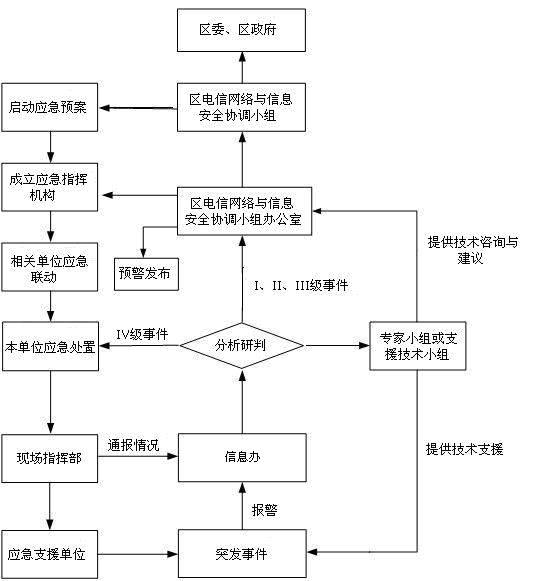 龙湾区突发公共事件科学技术应急保障行动方案温龙政办发〔2016〕95号2016年10月30日一、总则突发公共事件科学技术保障，是指在公共安全领域开展预测、预警、预防和应急处置等方面的技术研发和科技攻关，完善和改进技术装备，建立科技专家库，建立应对突发公共事件科技支撑体系，根据突发公共事件应急处置工作的需要，为应急处置提供科学技术保障。（一）编制目的提高应对突发公共事件的科学决策水平和应急处置能力，协调、整合各相关方面科技资源，充分发挥科技专家的作用，普及应对突发公共事件和灾害的自救、互救知识，最大限度地预防和减少突发公共事件的发生及其造成的损害。（二）编制依据根据《浙江省突发公共事件科学技术应急保障行动方案》《温州市突发公共事件科学技术应急保障行动方案》和《龙湾区突发公共事件总体应急预案》有关规定，修订本方案。（三）适用范围本方案适用于本区发生的需要由区政府负责处置的特别重大、重大、较大突发公共事件的科学技术保障行动。（四）工作原则1.以人为本，减少危害。保障公众生命安全和健康，最大限度地避免和减少突发公共事件造成的人员伤亡，努力减轻国家和人民群众财产损失，确保社会稳定；加强突发公共事件抢险救援人员的安全防护，确保应急处置工作的安全顺利开展。2.科技为先，预防为主。加强公共安全科学研究和技术开发，运用现代高科技手段和网络技术，建立健全突发公共事件的预测、预警和预防体系；积极开展科普宣传工作，提高公众自我防范、自救互救能力。3.统一领导，分级负责。坚持党委、政府统一领导，按照分级负责、条块结合、属地管理为主的管理体制，根据突发公共事件应急处置工作的需要，在各相关部门、单位的紧密配合下为应急处置提供科技保障。4.整合资源，协同保障。充分发挥各有关部门的作用，建立信息互通、资源共享的公共平台，协同各行业、专业、学科的技术专长和优势，为突发公共事件应急处置工作提供科学有效的技术保障。二、组织保障体系及职责成立区突发公共事件科学技术应急保障工作组（以下简称区科技保障组），统一领导、指挥和协调特别重大、重大和较大突发公共事件的科技保障工作，区科技保障组接受区应急指挥机构的指挥。（一）区科技保障组组成及主要职责1.区科技保障组组成组长：区政府分管领导。常务副组长：区科技局主要负责人。副组长：区科技局分管负责人、各突发公共事件应急处置主体单位分管负责人。成员单位：区发改局、区经信局、区教育局、区科技局、区人力社保局、区住建局、区交通局、区农林局、区水利局、区海洋与渔业局、区文广新局、区卫计局、区统计局、区环保局、区安监局、区市场监管局、区质监局、区商务局、区机关事务局、区人防办、区国土资源分局、区供电分局、永强供电公司、区电信分局、移动龙湾分公司、联通龙湾分公司。2.区科技保障组主要职责（1）统一领导、指挥和协调突发公共事件的科技保障工作。（2）确定科技保障工作方案。（3）部署和组织区级有关部门对事发地区进行紧急技术支援。（4）视情决定成立科技保障现场工作指导组。（5）决定其他有关重要科技保障事项。（二）区科技保障组办公室组成及主要职责1.区科技保障组办公室组成。主任：区科技局分管副局长。成员：区科技保障组各成员单位联络员。区科技保障组办公室设在区科技局，可视情况和应急技术需要，下设综合协调组、科普组、技术攻关组、技术鉴定组等，成员由区科技保障组成员单位派出联络员并邀请有关高校、科研院所专家组成。2．区科技保障组办公室主要职责。（1）组织突发公共事件的技术分析会商，从技术角度研判事件发展趋势。（2）提出技术处置的工作方案、措施和建议。（3）贯彻区科技保障组的批示和部署，协调区科技保障组成员单位之间科技保障工作。（4）汇总、上报突发公共事件技术保障进展情况，组织有关调查；组建科技保障现场工作指导组。（5）联系组织区级各有关部门、高校、科研院所开展公共安全领域的基础研究、技术攻关、技术鉴定和科技成果推广应用。（6）组建区突发公共事件科技保障专家库，为政府处置突发公共事件提供意见和建议。（7）开展公共安全方面科普宣传，提高公众自我防范、自救互救能力。（8）对科技保障工作进行评估、督促和检查。（9）承担区科技保障组日常事务和交办的其他事项。（三）科技专家库科技专家是处置突发公共事件的智囊团和重要参谋。建立区突发公共事件科技保障专家库，收录涉及公共安全领域各方面的技术处置和应急管理的专家，充分发挥专家在突发公共事件中的信息研判、决策咨询、专业救援、应急抢救、事件评估等方面的积极作用，及时为政府处置突发公共事件提供意见和建议。从科技专家工作内容分类，可分为科技攻关、技术处置和应急管理三类；从科技专家参与处置事件的性质分类，可分成自然灾害组、事故灾难组、公共卫生事件组和社会安全事件组，各专家组平时负责灾害和突发公共事件的监测报告，突发公共事件临近发生及发生后，各专家组负责制定应急处置技术方案。三、区科技保障组各成员单位职责（一）区科技（地震）局：负责组织有关部门、高校、科研院所开展公共安全领域科研活动，组织公共安全领域预防、预警、预测和应急处置技术的研究开发，提高科技支撑能力。根据应急处置工作的需要，会同有关部门调集有关专家和技术队伍支持处置工作。加强地震监测预报工作，负责地震灾害的监测预报、震后趋势判断、应急指挥等应急处置的技术保障工作；协助做好海啸灾害应急处置的相关技术保障工作。（二）区发改局：负责突发公共事件技术保障重大项目的立项审批，安排与科学技术保障相关的重大项目。（三）区经信局：协助做好电力事故应急处置的技术保障工作；协助做好信息网络运行事故应急处置的技术保障工作；协助做好通信事故、公共信息网络安全事件应急处置的相关技术保障工作。（四）区教育局：负责组织对学生开展涉及学生公共安全的知识宣传教育，提高学生自我防范、自救互救能力。（五）区人力社保局：协助区有关业务主管部门组织外国专家参与突发公共事件的技术咨询、指导等工作；加强突发公共事件应急管理和技术保障的人才培养和引进。（六）区住建局：负责城市燃气、供水和城市建设中的突发事故的技术保障工作；协助做好大型群众性文体活动事故、环境污染和生态破坏事故、旅游突发公共事件应急处置的相关市政设施以及气象、地震、地质等自然灾害引起的城市道路塌陷、大桥垮塌等事故应急处置的技术保障工作。（七）区交通局：负责突发自然灾害引起的公路基础设施事故应急处置的技术保障工作。（八）区农林局：加强农业生物灾害、动植物疫情的监测报告，负责农业生物灾害、动物疫情、农业生产事故应急处置的技术保障工作。加强林业有害生物的监测报告，负责林业有害生物灾害、森林火灾、山林纠纷突发公共事件应急处置的技术保障工作；协助做好环境污染和生态破坏事故应急处置的相关技术保障工作。（九）区水利局：负责汛旱台风灾害、水利工程险情、水利纠纷突发事件等事故，以及风暴潮、巨浪、海啸等海洋灾害对我区水利工程造成灾害应急处置的技术保障工作；协助做好水利建设工程、地质灾害、环境污染和生态破坏事故应急处置的相关技术保障工作。（十）区海洋与渔业局：加强海洋灾害的监测报告，负责赤潮、风暴潮、巨浪、海啸等海洋灾害对我区海域造成灾害应急处置的技术保障工作；协助做好环境污染和生态破坏事故、食品药品安全事件等应急处置的相关技术保障工作。（十一）区文广新局：负责农村应急广播系统突发公共事件应急处置的技术保障工作。（十二）区卫计局：加强传染病疫情监测报告，负责公共卫生事件的重特大传染病疫情以及其他突发公共事件、灾害人员救护的技术保障工作。（十三）区统计局：负责各类突发公共事件对我区国民经济、社会发展、社会影响等方面统计的技术保障工作。　　　　　　　　　　　（十四）区环保局：负责环境污染和生态破坏突发公共事件、水污染纠纷应急处置的技术保障工作；协助做好电厂事故、危险化学品事故突发公共事件应急处置的相关技术保障工作。（十五）区安监局：负责工矿商贸企业安全生产事故的相关技术保障工作。（十六）区市场监管局：负责食品药品安全事件应急处置的相关技术保障工作。协助做好重大食品和中毒事件应急处置的相关技术保障工作。（十七）区质监局：负责特种设备事故应急处置的技术保障工作，协助做好食品药品安全事件应急处置的相关技术保障工作。（十八）区商务局：负责组织突发公共事件技术保障的技术设备、设施的紧急进口贸易工作。（十九）区机关事务局：负责突发公共事件技术保障的后勤服务工作。（二十）区人防办：负责战时人民防空，以及各类突发公共事件人员防护的技术保障工作。（二十一）区国土资源分局：加强地质灾害的监测预报，负责对地质灾害应急处置的技术保障工作。（二十二）区供电分局、永强供电公司：负责做好电力事故应急处置的相关技术保障工作。（二十三）区电信分局，移动、联通龙湾分公司：负责通信事故应急处置的技术保障工作，协助做好信息网络事故、公共信息网络安全事件等应急处置的相关技术保障工作。四、响应行动特别重大、重大、较大突发公共事件发生后，在区应急指挥机构的指挥下，区科技局根据突发公共事件应急处置的工作需要，建立区科技保障工作组，启动本方案，统一领导、指挥和协调区科技保障成员单位的科技保障工作；区科技保障组各成员单位根据本方案确定的工作职责展开科技保障行动。（一）突发公共事件发生后，负责应急处置的主管单位的科技部门要及时做好事件应急处置的先期科技保障工作。（二）区科技保障组办公室与突发公共事件应急处置主管单位要保持密切联系，及时了解突发公共事件应急处置进展情况和科技保障需要。（三）区科技保障组组长或常务副组长主持召开区科技保障组会议，统一领导、指挥和协调突发公共事件的科技保障工作。（四）立即收集、汇总突发公共事件科技保障工作进展情况，及时向区应急指挥机构汇报；组织开展突发公共事件技术调查，并及时续报。（五）如突发公共事件现场处置中遇到技术难题，立即派出科技保障现场工作指导组，开展科技保障紧急支援，现场指导科技保障工作。（六）组织专家进行突发公共事件的技术分析会商，从技术角度研判事件发展趋势；提出技术处置的工作方案、措施和建议。（七）突发公共事件技术保障工作若遇到重大科技难题，立即展开科技检索，并组织我区相关科技专家进行紧急科研攻关，或向市、省、国家有关部门、科研单位请求技术援助。（八）派出技术保障督导检查组，检查本方案贯彻落实情况，督导科技保障工作的开展。五、响应结束突发公共事件应急处置结束后，按照区应急指挥机构的决定，由区科技保障组宣布科技保障行动结束，同时做好相关善后处理工作。六、调查评估突发公共事件科技保障工作结束后，区科技保障组派员参加事件评估；或者由区科技保障组办公室召集小组有关成员单位，对科技保障工作进行总结评估，评估结果报区应急办。七、保障措施（一）科普宣传保障充分利用科技活动周、各类科普宣传日和各类新闻媒体，向公众普及应对突发公共事件和灾害的预防防范、自救互救知识，提高公众预防防范、紧急避险（难）和自救互救能力。（二）科技创新保障加强公共安全领域的基础理论科学研究，形成公共安全理论和技术框架。加强突发公共事件预测、预防、预警与调查处置关键技术研究，提高整体科技防范能力，形成公共安全和应急管理的科技支撑体系。充分发挥科技创新体系作用，大力支持公共安全领域的技术创新、产品研发，注重突发公共事件预测预警、应急处置、人员防护、物资保障等方面技术成果推广和应用。（三）信息资源保障加强对国内外先进应急处置技术的搜集，逐步建立应急处置技术信息资源共建系统和保障联动工作机制，做到信息、资源共享，确保信息及时、准确、畅通。充分发挥科技创新体系作用，大力支持公共安全领域的技术创新、产品研发，注重突发公共事件预测预警、应急处置、人员防护、物资保障等方面技术成果推广和应用。（四）科技专家保障建立应对各类突发公共事件的应急管理和技术处置的专家库，充分发挥专家在突发公共事件的信息研判、决策咨询、专业救援、应急抢险、事件评估等方面的积极作用。（五）资金装备保障突发公共事件技术保障所需经费列入突发公共事件应急准备和紧急处置的总体经费中，确保经费的落实。（六）协同应对保障区科技保障组各成员单位应根据本方案赋予的职责，充分发挥现有资源和自身优势，协同配合，确保技术保障任务完成。八、监督与管理（一）人员培训加强科技保障人员的培训，特别是应急处置现场科技保障人员的专业技能培训，提高应急处置能力和专业技术水平。（二）方案演练区科技保障组办公室根据应急准备工作需要，协调各相关科技保障成员单位，适时组织科技保障演练，检验本方案的科学性和可操作性，提高成员单位的应急意识和协同保障能力。原则上每2年演练一次。（三）责任与奖惩区科技保障组会同有关部门，对处置突发公共事件科技保障工作中有突出贡献的集体和个人进行表彰和奖励；对玩忽职守、贻误工作的有关责任人，依照规定给予处分。九、附则（一）方案管理与更新本方案由区科技局会同有关部门制定，报区政府批准后实施。突发公共事件科学技术应急保障行动方案，随着形势变化和科技进步，需及时进行调整和修订。原则上每3年修订一次。本方案的日常管理工作由区科技局承担。（二）实施时间本方案自印发之日起实施。龙湾区突发公共事件人员基本生活应急保障行动方案温龙政办发〔2013〕227号2013年12月4日一、总则1.1  编制目的和依据突发公共事件人员基本生活保障是指突发公共事件发生前、发生过程中及发生后，采取各种措施，对可能遭受突发公共事件的人员基本生活进行的有效保障。提高突发公共事件人员基本生活应急保障能力，其目的是最大限度地保护人民群众的生命财产安全，确保群众在突发公共事件发生时有饭吃、有衣穿、有房住、有水喝，有伤病能得到及时医治，使死亡人员遗体能得到及时处理，确保社会稳定和安全。本方案依据《温州市突发公共事件人员基本生活应急保障行动方案》、《龙湾区突发公共事件总体应急预案》进行修订。1.2  适用范围和条件本方案适用于发生在全区范围内应当由区政府负责处置的各类突发公共事件人员基本生活保障的应对工作。本方案指导全区的突发公共事件人员基本生活保障应对工作。1.3  工作原则（1）以人为本，最大限度地保护人民群众的生命安全。（2）统一领导，分级管理，条块结合，以块为主。（3）密切配合，分工协作，各司其职，各尽其能。（4）依靠群众，充分发挥基层群众自治组织和公益性社会团体的作用。二、组织指挥体系及职责在区政府应急指挥机构领导下，由区民政局牵头成立龙湾区突发公共事件人员基本生活应急保障协调小组（以下简称区协调小组）。2.1  区协调小组区协调小组组长由区政府办公室联系副主任担任，区民政局局长任副组长，成员单位由区委宣传部、区委农办（区农林局）、区台办、公安分局、区发改局、区财政局、区民政局、区人力社保局、区住建局、区交通局、区卫生局、区统计局、区环保局、区侨办、区食药监局、区商务局、区机关事务局、区旅游局、区人防办、区外事办、区供销联社、区工商分局、区房管分局、区供电分局、永强供电公司、区质监分局、区红十字会、区慈善总会等部门及有关单位人员组成。2.2  区协调小组职责（1）承担全区突发公共事件人员基本生活保障协调工作；（2）收集、汇总、评估、报告事发地的信息、需求和人员基本生活保障情况；（3）协调有关部门落实对事发地的支持措施；（4）协调有关部门组成赴事发地联合工作组，协助、指导当地开展人员基本生活保障工作；（5）配合事发地街道或区有关部门组织突发公共事件人员基本生活应急保障新闻发布的有关事宜；（6）指导事发地街道做好人员基本生活应急保障工作；（7）研究落实区政府交办的其他有关人员基本生活应急保障工作的重大事项。2.3  区协调小组成员单位职责（1）区民政局：牵头制定《龙湾区突发公共事件人员基本生活应急保障行动方案》，并组织演练和实施；负责事发地重特大公共事件群众生活安排和各项应急措施的制定与实施；提出拨付应急资金、调配各种储备物资方案；要求事发地启动应急预案，检查和督促事发地人员基本生活安排应急措施的落实，对事发地街道的紧急救援和死亡人员殡葬处理工作提出指导意见；综合汇总各种信息；提出人员基本生活保障工作政策措施和工作建议；组织召开人员基本生活保障、重大群体死亡和外国人、华侨、港澳台人员死亡殡葬处理工作综合协调会；指导民间组织、基层群众协助做好人员基本生活保障工作。（2）区委宣传部：根据区政府应急指挥机构拟定的统一口径，积极引导舆论宣传，指导、协调新闻单位按统一发布的新闻及时进行宣传报道。（3）区委农办（区农林局）：负责帮助、指导事发地群众开展农业生产自救工作。（4）区台办：协助处理突发公共事件中台湾地区居民基本生活安排和死者亲属安抚工作，并负责有关通报、联络工作。（5）区公安分局：负责协助组织维护事发地的秩序，确保治安稳定；负责公共事件死亡人员身份的确认工作，并对外国人、华侨、港澳地区居民死亡出具有关证明。（6）区发改局：负责协调、指导灾后重建基本建设项目；会同有关部门研究制定相关行政事业性收费的减免政策；出现价格异常波动，必要时采取价格干预措施。（7）区财政局：按照《国家财政应急保障预案》、《温州市突发公共事件财政应急保障专项预案》、《龙湾区突发公共事件财政应急保障专项预案》，落实相关预算和资金。（8）区人力社保局：负责协调、处理突发公共事件中职工及离退休人员有关劳动保障的相关事宜。（9）区住建局：负责事发地安置区域的人员基本生活保障设施中的房建工程建设指导工作。（10）区交通局：负责突发公共事件中人员基本生活用品和捐赠物资的运输保障和保障道路畅通。（11）区卫生局：负责帮助、指导事发地及安置点的疾病控制、卫生监督和医疗救治工作；必要时组织专家组赶赴灾区开展心理救助。（12）区统计局：协助做好事发地人员基本生活保障方面的统计数据分析、汇总工作。（13）区环保局：负责指导事发地废水和固体废物等有害物质的监测和处理工作，必要时组织专家组赶赴事发地现场监测和处理。（14）区侨办：协助处理突发公共事件中华侨的基本生活安排和死者亲属安抚工作，并负责有关通报、联络工作。（15）区食药监局：负责药品、医疗器械的质量，综合监督食品安全。（16）区商务局：负责突发公共事件人员基本生活用品、食品的紧急采购、调集等协调工作。（17）区旅游局：负责协助安排事发地旅行社组织的游客基本生活和旅行社组织的游客死亡后遗体处理工作。（18）区机关事务局：负责协助做好区级机关人员基本生活保障工作。（19）区人防办：负责组织突发公共事件中人员的防护，协助做好人员生活的安置。（20）区外事办：协助处理突发公共事件中外国人、港澳地区居民的基本生活安排和死者亲属安抚工作，并协助区有关部门做好通报、联络工作。（21）区供销联社：会同区经信局负责帮助、指导人员基本生活用品的供应和保障工作。（22）区工商分局：负责流通环节人员基本生活必需品质量安全工作，依法查处各种假冒伪劣商品。（23）区房管分局：负责事发地临时安置避险建筑安全性检测。（24）区质监分局：负责人员基本生活必需品定点生产或采购领域的质量安全工作，查处各种伪劣产品，确保生活必需品符合国家和行业标准以及企业明示的质量要求。（25）区供电分局和永强供电公司：负责组织事发地的电力供应。（26）区慈善总会：负责发起社会捐赠，做好接收工作，配合政府做好捐赠款物拨付和救助活动。（27）区红十字会：负责协助组织参加灾区救灾和伤员现场救护工作。三、应急响应3.1  响应分级突发公共事件发生时，按照分级负责、快速反应的原则，对人员基本生活应急保障响应工作，按照影响范围大小、事态严重程度，分为特别严重、严重、比较严重、一般4个等级。对突发公共事件影响范围较大，事态特别严重、严重、比较严重的，需区政府组织实施应急救援工作的，根据区政府的指令，由区协调小组负责组织和协调，启动本方案，并报市协调小组。根据事态的严重程度，必要时向市协调小组请求援助。3.2  指挥协调本方案适用于发生突发公共事件影响范围较大，事态特别严重、严重、比较严重时人员基本生活保障的应急指挥协调工作。接到区政府指令后，区协调小组组长应主持召开区协调小组成员单位会议，研究部署人员基本生活应急保障工作。相关成员单位指派分管领导和业务部门人员参加，研究工作，受领任务。情况紧急时，根据区政府指令，区协调小组组长按本方案协调各成员单位行动。各成员单位根据本方案所明确的职责分工，履行人员基本生活保障应急行动职责。应急保障实施过程中，区协调小组组长可根据突发公共事件人员基本生活保障工作需要，及时主持召开区协调小组成员单位会议，研究、检查、落实保障工作。相关成员单位指派负责人和业务人员参加。必要时，区协调小组组长可带领有关人员直接赶赴现场，指导、组织人员基本生活保障行动。3.3  信息通报突发公共事件发生后，区协调小组应关注事态发展状况，与事发地街道保持密切联系，随时掌握动态信息。（1）应急响应启动后，区协调小组应及时了解情况，综合掌握突发公共事件基本情况、人员基本生活保障等信息，及时与各成员单位联系、沟通信息，与有关部门协商，对事发地人员基本生活保障提供必要的支持，并将有关信息随时报告区政府应急指挥机构。（2）各成员单位应按照平时建立的应急联系工作机制，提供本单位的信息、资源等，供区协调小组决策。（3）人员基本生活保障行动涉及的有关街道，应及时将本街道行政区域内人员基本生活保障的有关信息报区协调小组。四、应急措施4.1  人员到位应急响应启动后，区协调小组进入紧急应对状态，协调小组办公室实行24小时值班，有关成员单位待命，确保信息报送渠道畅通。4.2  紧急救助（1）如发生可预见的自然灾害，在灾害发生前，派出现场工作组，督促当地街道启动应急预案，转移安置群众，指导抗灾救灾。根据受灾地街道申请，在灾情发生后24小时内完成向灾区紧急调拨救灾储备物资。（2）如发生事故灾难、公共卫生事件、公共安全事件，以最快速度派出现场工作组，督促指导事发地街道启动应急预案，疏散、转移、安置群众，妥善处理死亡人员遗体。根据事发地街道的申请和现场工作组的评估，及时调拨各种应急物资，视情联系有关殡仪馆的力量，确保死亡人员遗体得到及时处理。（3）现场工作组要监督事发地落实各项人员基本生活应急保障措施，规范使用救灾救助款物；指导做好死亡人员家属的安抚工作。（4）现场工作组要及时落实区政府应急指挥机构和区协调小组关于紧急救助方面的指示。4.3  要求援助根据有关规定和程序，向上级相关部门报告灾情，要求上级部门支援。五、应急结束突发公共事件稳定后，根据区政府应急指挥机构的统一安排，由区协调小组组长确定应急响应终止。突发公共事件应急保障工作处置完毕后，由区协调小组写出总结报告，报区应急办，并通报有关成员单位。突发公共事件人员基本生活应急保障行动响应结束后，区协调小组应及时组织专家或配合市协调小组派出的专家赴事发地进行现场情况和需求评估，形成评估报告，并向相关应急机构和有关部门报告评估结论。各成员单位要对人员基本生活应急行动保障响应结果、响应职责的履行、响应的组织、响应的保障、平时的准备等情况进行评估，并做好有关统计、汇总工作。响应评估应形成书面材料，报区协调小组。六、应急保障6.1  资金保障区政府应对突发公共事件的人员基本生活保障等所需经费，由区财政局落实相关预算和资金，给予合理保障。6.2  物资保障突发公共事件人员基本生活保障、死亡人员遗体处理要依托市殡仪馆，及时制定避灾安置场所、储备物资和储备库存规划，分级、分类管理储备救灾物资、储备库。每年对避灾安置场所状况、储备物资进行清查，便于紧急情况下使用和跨地支援。（1）区民政局及各街道要建立健全避灾安置场所、物资储备库、点；各级避灾安置场所、储备库、点应储备必需的物资。（2）每年年初要做好对食品、账蓬、衣被、净水设备等基本生活物资的采购工作。（3）建立各种救助物资名录，每年签订物资紧急购销协议。（4）建立健全各种储备物资紧急调拨和运输制度。（5）建立健全各种应急物资采购和调拨制度。6.3  通信和信息保障加强区级信息管理建设，建立覆盖区、街道的应急通信网络，确保区政府及时准确掌握重大突发公共事件的信息。以区民政局为依托，建立区协调小组成员单位间信息共享平台，提供信息交流服务，完成信息共享机制。6.4  救灾装备保障（1）区协调小组各成员单位应配备救灾及管理工作必需的设备和装备。（2）区民政局应配备必需的设备和装备，街道救助机构必须配备电脑等设备，建立自然灾害报灾信息系统。6.5  人力资源保障（1）民政系统要加强队伍建设，对全系统人员进行培训，提高应对突发公共事件的能力。（2）培育、发展非政府组织和志愿者队伍，并充分发挥其作用。（3）建立、健全经常性社会捐助接收网络。区级建立经常性社会捐赠接收站，街道建立经常性社会捐赠接收点。七、培训与演练7.1  培训每年至少组织1次区本级有关人员的培训。每两年至少组织1次街道有关人员的业务培训。不定期开展对政府有关部门分管领导、各类专业紧急救援队伍、非政府组织和志愿者的培训，提高应急保障能力。7.2  演练根据灾害特点，不定期组织演练，检验并提高应急方案和应急处置工作体系的有效性。通过总结人员基本生活应急保障的经验，不断提高应急保障能力。八、附则8.1  奖励与责任在实施突发公共事件人员基本生活应急保障行动过程中，对反应快速、表现突出、处置果断、决策正确的单位和个人，有关单位予以表彰奖励。因贻误时机造成严重后果的，将依据有关法律法规，追究单位领导和个人的责任。8.2  制定单位本方案由区民政局制定，报区政府批准后实施。区协调小组各成员单位和各街道应根据本方案，制定本部门、本街道突发公共事件人员基本生活应急保障行动方案。8.3  解释单位本方案由区民政局负责解释。8.4  实施时间本方案自印发之日起实施。原《龙湾区突发公共事件人员基本生活应急保障行动方案》（温龙政办发〔2008〕151号）同时废止。龙湾区突发公共事件道路水路运输应急保障行动方案温龙政办发〔2013〕54号2013年3月26日一、总则1.1　编制目的确保突发公共事件发生后道路水路运输安全畅通，保障应急物资和人员及时安全运达，保证应急救援行动顺利开展，最大限度地减少突发公共事件造成的人员伤亡、财产损失和社会危害。1.2　编制依据依据《中华人民共和国公路法》、《中华人民共和国道路交通安全法》、《中华人民共和国海上交通安全法》、《中华人民共和国内河交通安全管理条例》、《浙江省道路运输管理条例》、《浙江省水路运输管理条例》、《中华人民共和国内河交通安全管理条例》和《温州市龙湾区突发公共事件总体应急预案》等，制定本方案。1.3　适用范围本方案适用于本区处置突发公共事件需要采取的道路水路运输应急保障行动和措施。1.4　工作原则（1）预防为主、常备不懈。增强对突发公共事件的防范意识，落实各项防范措施，做好人员、技术、物资、机械设备、船舶（车辆）的应急储备工作，提高应对各类突发公共事件的运输应急保障能力。（2）统一领导、分级负责。道路水路运输应急保障行动由区应急指挥机构统一领导和指挥，根据事件性质和影响程度，区别不同等级，分级负责。（3）职责明确，分工合作。在明确各部门职责的前提下，各成员单位要坚持分工负责，归口管理。同时，建立工作机构，加强部门间沟通协调，通力合作，密切配合，整合资源，信息共享，多方联动，快速响应，确保突发公共事件道路水路运输应急保障任务顺利完成。（4）依法行政，合法处置。在实施突发公共事件道路水路运输应急保障措施中，必须严格执行相关法律法规和规章，按照法定权限和程序办事。启动干预措施、征集调用相关物资和船舶（车辆）时，要严格遵守有关规定。二、组织指挥体系及职责2.1　指挥机构突发公共事件发生后，根据区应急指挥机构的要求和应急处置行动的需要，成立区突发公共事件道路水路运输应急保障行动领导小组（以下简称区运输保障领导小组），在区应急指挥机构的统一领导下，指挥和协调突发公共事件道路水路运输应急保障行动。2.1.1　区运输保障领导小组组成组　长：区交通局局长。成　员：区交通局、市交警三大队、港航分局、区公路管理段、市运管局稽查三大队、瓯江海事处等部门负责人。2.1.2　区运输保障领导小组职责（1）在区应急指挥机构的统一指挥下，负责全区突发公共事件的道路水路运输应急保障行动；（2）向区应急指挥机构提出道路水路运输应急保障行动建议，负责调用、征集处置突发公共事件所需的道路水路运输工具，核算动用船舶、车辆参加应急保障行动的经费预算；（3）按照区应急指挥机构的指令，下达道路水路运输应急保障任务，协调、指挥区级各有关部门、有关街道组织实施道路水路运输应急保障行动，并监督检查落实情况；（4）视情向市有关部门或邻县（市、区）请求紧急援助；（5）参与区应急指挥机构组织的新闻发布工作，负责提供突发公共事件道路水路运输应急保障行动的相关信息和新闻材料；（6）指导事发地街道做好突发公共事件道路水路运输应急保障工作；（7）研究落实道路水路运输应急保障行动的其他重大事项。2.1.3　成员单位职责（1）区交通局：负责对突发公共事件中道路水路运输应急保障行动的指挥、协调工作。（2）市交警三大队：负责对道路应急运输的交通安全管理工作，确保应急物资和人员紧急运输的安全畅通。（3）港航分局：负责做好全区水路运输保障工作，提早做好应急准备，落实抢险人员、经费、机械设备、运输船舶，一旦有紧急情况及时投入抢险，确保快速安排应急船舶等；协助相关部门做好紧急求援物资、人员等的运输保障工作。（4）瓯江海事处：负责对管辖水域应急运输的交通安全管理工作，确保应急物资和人员紧急运输的安全畅通；在紧急情况下做好管辖水域交通安全管制和交通保障工作。（5）区公路管理段：负责部署做好全区公路抢险工作，落实抢险人员、经费、机械设备，一旦有紧急情况及时投入抢险，确保公路安全畅通；协助相关部门做好紧急救援物资、人员等的运输保障工作。（6）市运管局稽查三大队：负责做好全区道路运输保障工作，提早做好应急准备，落实抢险人员、经费、机械设备、运输车辆，一旦有紧急情况及时投入抢险，确保快速安排应急车辆等；协助相关部门做好紧急救援物资、人员等的运输保障工作。2.2　日常办事机构区运输保障领导小组办公室设在区交通局，为日常办事机构。办公室主任由区交通局分管副局长兼任。具体负责区运输保障领导小组的综合协调和日常管理工作，收集、汇总全区突发公共事件信息和运输应急保障需求、工作信息，传达区运输保障领导小组的指示，检查、指导本方案的实施情况。三、等级划分根据突发公共事件发生时对道路水路运输的需要，按照分级负责、快速反应的原则，突发公共事件道路水路运输应急保障划分为Ⅰ级运输应急保障、Ⅱ级运输应急保障二个等级。3.1　Ⅰ级运输应急保障发生重大、特别重大突发公共事件，符合下列情况之一的，为Ⅰ级运输应急保障。（1）防汛抗旱、破坏性地震等专项应急预案启动，需实施道路水路运输应急保障，紧急运送大批人员和物资的；（2）因暴雨、雪、台风、洪水等恶劣天气和自然灾害导致国道、省道、县道主干线交通中断，或需由区政府统一协调、紧急运送大批人员和物资的；（3）危险化学品泄漏，造成重大人员伤亡和严重环境污染，需由区政府统一协调、紧急运送大批人员和物资的；（4）影响大、涉及范围广、涉及人数多、出现大量病人或多例死亡病例的突发公共卫生事件，需由区政府统一协调、紧急运送大批人员和物资的；（5）因市场价格大幅波动可能引起抢购和市场混乱事件，急需由区政府统一协调、紧急运送大批物资的；（6）其他需由区政府统一协调、紧急运送人员和物资的，或区应急指挥机构要求启动本方案的。3.2　Ⅱ级运输应急保障发生较大突发公共事件，符合下列情况下之一的，为Ⅱ级运输应急保障。（1）因暴雨、雪、台风、洪水等恶劣天气和自然灾害导致乡道或农村公路交通中断，或需由街道统一协调、紧急运送大批人员和物资的；（2）危险化学品泄漏，造成人员伤亡和环境污染，需由街道统一协调、紧急运送大批人员和物资的；（3）突发公共卫生事件，需由街道统一协调、紧急运送大批人员和物资的；（4）因市场价格较大幅度波动可能引起抢购和市场混乱，急需由街道统一协调、紧急运送大批物资的；（5）其他需由街道统一协调、紧急运送人员和物资的，或街道应急指挥机构要求实施道路水路运输应急保障的。四、应急抢险人员、机具配备4.1　区公路段应急抢险人员、机具配备（1）区公路段成立以段长为组长的应急抢险队，下设直属应急抢险队、桥梁抢通保障队。（2）区公路段应急抢险队应配备养护车、压路机、指挥车、装载机若干台。4.2　市运管局稽查三大队应急抢险人员、机具配备（1）市运管局稽查三大队成立以大队长为组长的应急抢险队，下设直属应急抢险队、车辆维修保障队。（2）市运管局稽查三大队应配备或从运输企业中及时抽调大客车、大货车、大吊车若干台，以满足本区应急抢险之用。4.3　港航分局应急抢险人员、机具配备（1）港航分局成立以分管局长为组长的应急抢险队伍。（2）配备港航管理艇、客船、货船若干艘，以满足本区应急抢险之用。五、应急响应5.1　分级响应5.1.1　Ⅰ级运输应急保障行动（1）突发公共事件需要实施Ⅰ级运输应急保障行动，或接到区应急指挥机构的指令，立即启动本方案。（2）区运输保障领导小组组长及时主持召开应急小组成员单位会议，研究部署运输应急保障工作。相关成员单位指派领导和业务部门人员参加，研究工作，受领任务。各成员单位根据本方案所明确的职责分工，履行运输应急保障行动职责。（3）区运输保障领导小组办公室设立应急值班室，在运输应急保障行动期间实行24小时值班，与区应急指挥机构、突发公共事件现场指挥部、各运输应急保障队伍保持联系，收集、整理突发公共事件信息和运输应急保障行动进展情况，传达区应急指挥机构和区运输应急保障领导小组的指令。（4）需要实施道路运输应急保障时，区公路管理段迅速落实应急抢险队伍、征调抢险机械设备，协助事发地街道对受损公路进行加固、抢修和障碍清除，确保国道、省道、县道等主干线道路畅通。市运管局稽查三大队迅速落实运输应急保障队伍、征集运输车辆和机械设备、调用全区应急运力，组织应急救援物资、人员的运送。市交警三大队负责运送道路的安全管理。（5）需要实施水路运输应急保障时，市区港航分局迅速落实应急救援队伍、运输船舶和机械设备，组织应急物资、人员的水路运送，以及水路交通的抢险。瓯江海事处负责水路航道的安全管理。（6）根据道路水路运输应急保障实施过程中出现的新情况、新变化，区运输保障领导小组组长及时向区应急指挥机构提出道路水路运输应急保障行动建议，根据区应急指挥机构的指令，及时调整运输应急保障行动方案、计划，确保突发公共事件道路水路运输应急保障行动顺利实施。（7）必要时，区运输保障领导小组领导带领工作组和救援队伍直接赶赴现场，设立现场指挥机构，指挥、协调、组织应急物资、人员的运输应急保障行动。5.1.2　Ⅱ级运输应急保障行动（1）突发公共事件需要实施Ⅱ级运输应急保障行动，或接到街道应急指挥机构的指令，立即启动Ⅱ级道路水路运输应急保障行动方案。（2）区道路水路运输应急保障行动领导小组组长及时组织召开成员单位会议，研究部署运输应急保障工作。（3）区道路水路运输应急保障行动领导小组办公室设立应急值班室，在运输应急保障行动期间实行24小时昼夜值班，与街道应急指挥机构、突发公共事件现场指挥部、各运输应急保障队伍保持联系，收集、整理突发公共事件信息和运输应急保障行动进展情况，传达区运输保障领导小组和区应急指挥机构的指令。（4）区交通运输管理部门迅速落实应急抢险队伍、征调抢险设备，协助事发地街道对受损公路进行加固、抢修和障碍清除，确保干线道路交通畅通。迅速落实运输应急保障队伍、征集运输车辆（船舶）和机械设备、调用应急运力，组织应急救援物资、人员的运送。交警、海事部门负责运送道路、水路的安全管理。（5）根据道路水路运输应急保障实施过程中出现的新情况、新变化，区道路水路运输应急保障行动领导小组组长及时向本级应急指挥机构提出道路水路运输应急保障行动建设，根据本级应急指挥机构的指令，调整运输应急保障行动方案、行动，确保突发公共事件道路水路运输应急保障行动顺利实施。5.2　信息通报5.2.1　预警信息来源（1）民政、经信等部门提供有关应急和人员运送的需求信息；（2）卫生部门：公共卫生事件的预警信息；（3）水利部门：有关江河、湖泊的相关水文监测信息及天气监测和气象预报的信息；（4）国土资源部门：有关地质灾害的监测、预报信息及地震灾害分析预测信息；（5）交警、海事部门分别监测重大道路、水路交通安全和社会安全，预报可能引起道路水路交通中断和安全事故的信息；（6）公众提供和反映可能发生道路水路交通干线中断的预警信息；（7）各级交通应急机构负责监测可能引起道路水路交通干线中断预警信息。5.2.2　信息报送（1）道路水路运输应急保障响应启动后，区运输保障领导小组应及时了解情况，综合掌握突发公共事件基本情况、人员物资运输要求及有关运输保障等基本信息，迅速通报各成员单位，并将有关信息报告相关的区应急指挥机构。（2）各成员单位平时建立的应急联系工作机制，提供本单位的信息、资源，提出建议，供区运输保障领导小组决策参考。（3）运输应急保障行动涉及的有关街道，应及时将本行政区域内需要运送的人员、物资等有关信息报告区运输保障领导小组办公室。六、应急结束6.1　应急结束突发公共事件应急响应结束，突发公共事件道路水路运输应急保障行动任务完成，经本级政府或同级应急指挥机构批准，由突发公共事件道路水路运输应急保障行动领导小组下达“应急结束通知书”，各成员单位和公路水路运输企业接到“应急结束通知书”后，应急行动结束。6.2　调查评估应急行动结束后，通常在24小时内，各级突发公共事件道路水路运输应急保障行动领导小组分别组织召开工作会议，对运输应急保障行动进行总结、讲评。区运输保障领导小组各成员单位对应急行动的结果、履行职责、应急行动组织、应急保障行动、平时准备等情况进行评估，并做好有关统计、汇总工作。应急行动评估报告于应急响应行动结束后3日内报区运输保障领导小组。区运输保障领导小组负责进行总体评估，汇总、整理有关材料，总结经验，查找问题，改进平时的准备工作和应急的组织工作，并向区政府和区应急指挥机构上报评估报告。6.3　善后处理各级突发公共事件道路水路运输应急保障行动领导小组要依据相关法律法规对征用的物资或车、船等交通工具给予补偿。被征用物资或车、船等交通工具的单位应提交征用情况报告，主要内容包括：被征用的时间、地点、日程记录或行驶日志摘录；投入的人力、设备、车辆、材料等的数量、单价、计算方法；相应的物资管理费、交通费及其他有关费用；其他有关证据和证明材料。征用单位不能提交上述材料的，按征用物资单位的记录给予补偿。七、应急保障7.1　指挥保障突发公共事件道路水路运输应急保障行动指挥所需的指挥设施、通信设备、信息网络等由交通行政主管部门负责保障。7.2　信息保障各级应急指挥机构负责提供突发公共事件相关信息，各级道路水路运输应急保障行动领导小组办公室负责与各成员单位建立应急联系和综合协调机制，做到信息、资源共享，保证信息及时、准确、畅通。7.3　资金保障突发公共事件道路水路运输应急保障行动所需资金，按照《温州市龙湾区突发公共事件财政应急保障专项预案》组织实施。7.4　运力保障交通行政主管部门应急管理机构可在本行政区域内选择有一定规模的道路水路运输企业，与其签订突发公共事件运力征用协议。在运力选择类型方面，根据可能发生事件的性质，合理确定车（船）型。储备运力必须做到技术状况良好，保证能够正常投入运输活动。应急储备运力单位、数量、类型及人员数量要逐级报备。7.5　物资、器材保障公路、水路管理机构，应根据当地实际情况，做好公路、水路抢修工具、设施、器材、物资等的应急准备，确保道路水路安全畅通。7.6　请求援助依据突发公共事件的性质、波及范围和应急处置的需要，以及道路水路运输应急保障实际能力，适时向市有关部门或兄弟县（市、区）提出援助请求。八、宣传、培训和演练8.1　宣传区交通行政主管部门负责突发公共事件道路水路运输应急保障常识的宣传工作。突发公共事件易发地区的街道和单位，采取积极有效措施，加强道路水路运输应急保障的日常科普宣传，增强公众自觉参与意识。8.2　培训区交通行政主管部门负责组织、指导本系统和有关部门管理人员以及专业运输从业人员的应急保障业务培训，提高突发公共事件道路水路运输应急保障能力。8.3　演练区交通行政主管部门应根据区政府的安排，协调相关保障单位，适时组织突发公共事件道路水路运输应急保障行动演练。演练结束后，认真进行总结，对发现的问题，及时采取措施予以解决。九、附则9.1　奖励与责任追究在实施突发公共事件道路水路运输应急保障行动中，对反应快速、决策正确、处置果断、表现突出的单位和个人给予表彰奖励。因贻误时机造成严重后果的，将依据有关法律法规、规章制度严肃追究相关人员的责任。9.2　管理与更新本方案由区交通局牵头制定，报区政府批准后实施。随着突发公共事件应急处置和交通运输应急保障相关法律法规的制定、修改和完善，全区交通运输应急资源的变化，以及本方案实施过程中发现的问题或出现新的情况，区交通局要及时修订、完善本方案，报区政府批准后实施。9.3　实施日期本方案自印发之日起实施。龙湾区抗洪防汛物资保障行动方案温龙政办发〔2013〕202号2013年10月21日      一、总则为保障龙湾区防汛抢险的需要，规范防汛物资储备管理，提高政府对洪涝灾害所引起的险情处置能力，最大限度地减少人员伤亡和财产损失，维护社会稳定，促进经济社会持续健康发展，依据《中华人民共和国防洪法》、《中华人民共和国防汛条例》、《浙江省防汛防台抗旱条例》、《龙湾区防汛防台抗旱应急预案》等规定，编制本保障行动方案。二、适用范围本方案适用本区范围内为防御台风、暴雨、风暴潮、洪水、地质等灾害而储备、管理、调用抗洪防汛物资。本方案所指的物资包括抢险器材、物料、设备、交通运输工具等抗洪防汛物资。三、工作原则抗洪防汛物资储备工作实行“分级分部门储备和管理、统一调配、合理负担”的原则。抗洪防汛物资的调用坚持“先内后外、先近后远、先主后次、确保重点”的原则。四、组织体系及职责1.抗洪防汛物资协调小组的组建由区人民政府防汛防旱指挥部牵头建立区抗洪防汛物资协调小组，组长由区防汛防旱指挥部负责日常工作的副指挥担任，成员由区人武部、区交通局、区供销联社、市武警支队龙湾直属大队等区防汛防旱指挥部成员单位负责人组成。协调小组办公室设在区水利局，具体负责日常工作。2.抗洪防汛物资协调小组主要职责负责全区抗洪防汛物资的储备、管理及相关监督、指导、协调工作，统一调用全区防汛抗台物资；拟订区级抗台防汛物资保障行动计划、政策性文件、规章制度，根据汛情和灾情组织实施防汛物资调配。3.区防指各成员单位主要职责区人武部、市武警支队龙湾直属大队负责本单位抢险冲锋舟和其他抢险器材的保养和维护。区交通局负责抢险救灾运输保障工作。区供销联社负责本系统内的防汛物资监管工作。区防汛防旱指挥部其他成员单位根据部门职责做好防汛物资储备管理工作。各街道防汛防旱指挥部负责各自行政区域内防汛物资的储备、管理和调用，督促下辖社区（村居）落实防汛物资储备管理计划。五、储备管理防汛物资品种、数量按照《防汛物资储备定额编制规程》（SL298-2004）和省定额要求，结合当地历史洪涝灾害抢险实际情况，特别是近几年来抢险的实际需要，进行储备。区、街道防汛防旱指挥部应储备的防汛物资品种包括袋类、铁铲、土工布、铅丝、木桩、彩条布、救生衣（圈）、冲锋舟、发电机、抽水泵、投光灯、便携式工作灯、应急通讯设备、电缆等。街道防汛防旱指挥部应根据实际情况，事先调查统计辖区内大型抢险施救设备（挖掘设备、施吊设备、切割设备等）的情况，采用提前约定的方式，便于紧急防汛期调用。并将大型抢险施救设备调查统计结果上报区防汛防旱指挥部办公室。水工程管理单位（主管部门或业主）防汛物资储备品种主要包括救生衣（圈）、发电机、汽柴油、便携式工作灯、投光灯、电缆、备品备件等。土坝水库除上述品种外还应储备袋类、土工布、彩条布、铅丝、木桩、砂石料、块石等。大中型水库还应储备救生舟等救生工具。其他有防汛任务的部门和单位根据本部门、本单位的实际防汛工作情况，确定储备防汛物资的种类。各街道、各部门应建立健全防汛物资储备管理制度，落实防汛物资管理人员。管理人员要严格执行各项规章制度、建立台账和管理档案，并做好质量检查、保养维护、安全管理等工作。各街道、各部门应在每年汛前、汛中、汛后对其储备的防汛物资进行认真检查，防汛抢险使用了储备的防汛物资后，应及时充实补足，超过规定储备年限的物资应及时更新；掌握本地区及邻近地区防汛物资的生产、库存、销售等市场动态，做好紧急情况下调用和组织生产的准备。六、调用权限区本级储备的防汛物资由区防汛防旱指挥部负责储备和调拨，主要用于遭受特大洪涝台灾害地区及重点险工险段的防汛抢险应急需要。街道及其他相关单位物资储备由各自单位负责储备和调拨。调拨令应明确调拨物资的用途、品名、数量、运往地点、时间和运输方式以及接收方联系人、联系电话等，保证被调拨物资及时运送到位。在紧急防汛期，区防汛防旱指挥机构根据防汛抗洪的需要，有权在其管辖范围内调用物资、设备、交通运输工具，被调用单位必须服从统一调度。七、应急响应1.响应分级抗洪防汛物资保障应急响应工作划分为3个等级：Ⅰ级：突发公共事件影响范围大，事态严重，造成街道防汛物资供求严重失衡，根据区防汛防旱指挥部指令，启动本方案。Ⅱ级：突发公共事件影响范围较大，事态较严重，造成街道防汛物资供求失衡或供应阻断，由街道防汛防旱指挥部提出要求，由区防汛防旱指挥部负责协调，启动本方案。Ⅲ级：突发公共事件影响范围较小，影响程度一般，造成或可能造成个别街道防汛物资在短时间内出现供求失衡，由各街道防汛防旱指挥部自行启动街道防汛物资应急保障行动方案。2.应急响应区防汛防旱指挥部及其成员单位、街道防汛防旱指挥部、水工程管理单位在汛期要落实24小时值班制度，密切关注天气情况。发生汛情、需要防汛抢险救灾物资时，区、街道防汛防旱指挥部和区防汛防旱指挥部成员单位根据需要及时调拨。需要区里调用或跨街道调用防汛物资的，由街道防汛防旱指挥部向区防汛防旱指挥部提出书面请调报告。区防汛防旱指挥部在接到请调报告后，应迅速联系调拨事项，各有关单位必须严格执行区防汛防旱指挥部的调拨命令。因故不能调拨的，必须在2小时内答复请调单位。需要调用冲锋舟的，由区防汛防旱指挥部和区人武部、武警中队协商调拨。需要向省、市里调用防汛物资的，由区防汛防旱指挥部向省、市防汛防旱指挥部提出书面请调报告。调拨防汛物资的货款和调运费由请调单位承担。八、附则本方案自发布之日起施行，由区防汛防旱指挥部办公室负责解释。附件：1.2013年龙湾区防汛基本物资管理责任人名单、防汛抢险队情况统计表2.2013年防汛抢险物资储备情况3.2013年龙湾区有关单位及街道防汛抢险队名单附件一2013年龙湾区防汛基本物资管理责任人名单、防汛抢险队情况统计表附件二2013年防汛抢险物资储备情况附件三2013年龙湾区属有关单位及街道防汛抢险队名单总  则目的依据目的依据目的依据目的依据目的依据总  则目的依据目的依据目的依据目的依据目的依据分级分类突发公共事件分类突发公共事件分类突发公共事件分类突发公共事件分类突发公共事件分类突发公共事件分类突发公共事件分类突发公共事件分类突发公共事件分类突发公共事件分类分级分类突发公共事件分类突发公共事件分类突发公共事件分类突发公共事件分类突发公共事件分类突发公共事件分类突发公共事件分类突发公共事件分类突发公共事件分类突发公共事件分类组织体系领导机构领导机构领导机构领导机构领导机构组织体系领导机构领导机构领导机构领导机构领导机构预测预警预测监测预测监测预测监测预测监测预测监测预测预警预测监测预测监测预测监测预测监测预测监测应急处置信息报告信息报告信息报告信息报告信息报告应急处置信息报告信息报告信息报告信息报告信息报告恢复重建善后处置善后处置善后处置善后处置善后处置恢复重建善后处置善后处置善后处置善后处置善后处置应急保障人力资源保障人力资源保障人力资源保障人力资源保障人力资源保障人力资源保障人力资源保障人力资源保障应急保障人力资源保障人力资源保障人力资源保障人力资源保障人力资源保障人力资源保障人力资源保障人力资源保障资金财力保障资金财力保障资金财力保障资金财力保障资金财力保障资金财力保障资金财力保障资金财力保障物资能源保障物资能源保障物资能源保障物资能源保障物资能源保障物资能源保障物资能源保障物资能源保障物资能源保障基本生活保障基本生活保障基本生活保障基本生活保障基本生活保障基本生活保障基本生活保障基本生活保障基本生活保障医疗卫生保障医疗卫生保障医疗卫生保障医疗卫生保障医疗卫生保障医疗卫生保障医疗卫生保障医疗卫生保障抢险装备保障抢险装备保障抢险装备保障抢险装备保障抢险装备保障抢险装备保障交通运输保障交通运输保障交通运输保障交通运输保障交通运输保障交通运输保障通信设施保障通信设施保障通信设施保障通信设施保障通信设施保障通信设施保障通信设施保障公共设施保障公共设施保障公共设施保障公共设施保障公共设施保障公共设施保障公共设施保障治安维护保障治安维护保障治安维护保障治安维护保障治安维护保障治安维护保障治安维护保障人员防护保障人员防护保障人员防护保障人员防护保障人员防护保障人员防护保障人员防护保障技术支撑保障技术支撑保障技术支撑保障技术支撑保障技术支撑保障技术支撑保障技术支撑保障监督管理公众宣传公众宣传公众宣传公众宣传公众宣传监督管理公众宣传公众宣传公众宣传公众宣传公众宣传附则说明预案管理预案管理预案管理预案管理预案管理附则说明预案管理预案管理预案管理预案管理预案管理主要附件区总体应急预案框架图区总体应急预案框架图区总体应急预案框架图区总体应急预案框架图区总体应急预案框架图区总体应急预案框架图区总体应急预案框架图区总体应急预案框架图区总体应急预案框架图区总体应急预案框架图区总体应急预案框架图主要附件区总体应急预案框架图区总体应急预案框架图区总体应急预案框架图区总体应急预案框架图区总体应急预案框架图区总体应急预案框架图区总体应急预案框架图区总体应急预案框架图区总体应急预案框架图区总体应急预案框架图区总体应急预案框架图温州市龙湾区自然灾害救助应急预案温州市龙湾区自然灾害救助应急预案温州市龙湾区防汛防台抗旱应急预案温州市龙湾区防汛防台抗旱应急预案温州市龙湾区水利工程险情应急处置预案温州市龙湾区水利工程险情应急处置预案温州市龙湾区地震应急预案温州市龙湾区地震应急预案区突发公共事件专项应急预案︵一︶温州市龙湾区突发地质灾害应急预案区突发公共事件专项应急预案︵一︶温州市龙湾区突发地质灾害应急预案区突发公共事件专项应急预案︵一︶区突发公共事件专项应急预案︵一︶温州市龙湾区森林火灾扑救应急预案区突发公共事件专项应急预案︵一︶温州市龙湾区森林火灾扑救应急预案区突发公共事件专项应急预案︵一︶区突发公共事件专项应急预案︵一︶温州市龙湾区农作物生物灾害应急预案区突发公共事件专项应急预案︵一︶温州市龙湾区农作物生物灾害应急预案区突发公共事件专项应急预案︵一︶区突发公共事件专项应急预案︵一︶……区突发公共事件专项应急预案︵一︶……区突发公共事件专项应急预案︵一︶区突发公共事件专项应急预案︵一︶温州市龙湾区重特大生产安全事故应急预案区突发公共事件专项应急预案︵一︶温州市龙湾区重特大生产安全事故应急预案区突发公共事件专项应急预案︵一︶区突发公共事件专项应急预案︵一︶温州市龙湾区处置重特大交通事故预案区突发公共事件专项应急预案︵一︶温州市龙湾区处置重特大交通事故预案温州市龙湾区矿山生产安全事故应急预案温州市龙湾区矿山生产安全事故应急预案温州市龙湾区处置重特大火灾事故应急预案温州市龙湾区处置重特大火灾事故应急预案温州市龙湾区海洋灾害应急预案温州市龙湾区突发环境事件应急预案温州市龙湾区突发环境事件应急预案温州市龙湾区危险化学品生产安全事故应急预案温州市龙湾区危险化学品生产安全事故应急预案温州市龙湾区处置放射性环境污染事故应急预案温州市龙湾区大气重污染应急预案温州市龙湾区城市供水燃气突发事故应急预案…………温州市龙湾区突发公共卫生事件应急预案温州市龙湾区突发公共卫生事件应急预案温州市龙湾区突发公共事件医疗卫生救援应急救案温州市龙湾区重大特大传染病疫情应急预案温州市龙湾区食品安全事故应急预案温州市龙湾区食品安全事故应急预案区突发公共事件专项应急预案︵二︶温州市龙湾区突发重大动物疫情应急预案区突发公共事件专项应急预案︵二︶温州市龙湾区突发重大动物疫情应急预案区突发公共事件专项应急预案︵二︶区突发公共事件专项应急预案︵二︶……区突发公共事件专项应急预案︵二︶……区突发公共事件专项应急预案︵二︶区突发公共事件专项应急预案︵二︶温州市龙湾区重大群众上访问题应急处置预案区突发公共事件专项应急预案︵二︶温州市龙湾区重大群众上访问题应急处置预案区突发公共事件专项应急预案︵二︶区突发公共事件专项应急预案︵二︶温州市龙湾区处置大规模群体性事件应急预案区突发公共事件专项应急预案︵二︶温州市龙湾区处置大规模群体性事件应急预案区突发公共事件专项应急预案︵二︶区突发公共事件专项应急预案︵二︶龙湾区处置大规模恐怖袭击事件基本预案区突发公共事件专项应急预案︵二︶龙湾区处置大规模恐怖袭击事件基本预案区突发公共事件专项应急预案︵二︶区突发公共事件专项应急预案︵二︶温州市龙湾区民族宗教群体性突发事件应急预案区突发公共事件专项应急预案︵二︶温州市龙湾区民族宗教群体性突发事件应急预案区突发公共事件专项应急预案︵二︶区突发公共事件专项应急预案︵二︶温州市龙湾区突发公共事件和热点问题舆论引导工作手册区突发公共事件专项应急预案︵二︶温州市龙湾区突发公共事件和热点问题舆论引导工作手册区突发公共事件专项应急预案︵二︶区突发公共事件专项应急预案︵二︶温州市龙湾区处置学校突发公共事件应急预案温州市龙湾区处置学校突发公共事件应急预案温州市龙湾区应对价格异常上涨工作预案温州市龙湾区应对价格异常上涨工作预案温州市龙湾区重大水事纠纷应急预案温州市龙湾区重大水事纠纷应急预案温州市龙湾区重大山林纠纷事件应急处置预案温州市龙湾区重大山林纠纷事件应急处置预案温州市龙湾区处置劳资纠纷突发事件应急预案温州市龙湾区处置劳资纠纷突发事件应急预案温州市龙湾区民间划龙舟活动应急处置工作预案温州市龙湾区民间划龙舟活动应急处置工作预案…………区维稳工作领导小组区维稳工作领导小组区安全生产委员会区安全生产委员会区政府防汛防旱指挥部区政府防汛防旱指挥部区地质灾害防治指挥部区地质灾害防治指挥部区相关应急指挥机构区森林消防指挥部区相关应急指挥机构区森林消防指挥部区相关应急指挥机构区相关应急指挥机构区生态建设领导小组区相关应急指挥机构区生态建设领导小组区相关应急指挥机构区相关应急指挥机构区防火安全委员会区相关应急指挥机构区防火安全委员会区相关应急指挥机构区相关应急指挥机构区防震减灾工作领导小组区相关应急指挥机构区防震减灾工作领导小组区相关应急指挥机构区相关应急指挥机构区信访工作领导小组区相关应急指挥机构区信访工作领导小组区相关应急指挥机构区相关应急指挥机构区宗教工作领导小组区相关应急指挥机构区宗教工作领导小组区相关应急指挥机构区相关应急指挥机构区预防交通事故领导小组区预防交通事故领导小组区防治动物疫病指挥部区防治动物疫病指挥部…………类别突发公共事件应急主管部门应急协管部门备    注自然灾害水旱台风灾害和水利工程险情区水利局区政府防汛防旱指挥部成员单位自然灾害地震灾害区科技局区防震减灾工作领导小组成员单位自然灾害地质灾害区国土资源分局区民政局、区住建局、区交通局、区农林局、区水利局、区卫计局等自然灾害海洋灾害（风景潮、巨浪、海啸等）区水利局(陆地预防和处置)区政府防汛防旱指挥部成员单位自然灾害海洋灾害（风景潮、巨浪、海啸等）区海洋与渔业局（海上预防和处置）自然灾害赤潮灾害区海洋与渔业局区卫计局、区市场监管局自然灾害生物灾害区农林局（农林生物灾害）区经信局（商务局）、区科技局、区交通局、区卫计局等生物灾害指因病虫害或新传入我区的有害生物爆发流行造成的灾害自然灾害森林火灾区农林局区森林消防指挥部成员单位自然灾害………………事故灾难道路交通事故市交警三大队区预防道路交通事故领导小组成员单位事故灾难工矿商贸企业事故区安监局区公安分局、区经信局（商务局）等这里的工矿商贸企业事故不包括（除矿山井下之外的）火灾事故事故灾难建设工程事故区住建局区经信局（商务局）、区交通局、区农林局、区水利局、区安监局等事故灾难大型群众性文体活动事故区公安分局区住建局、区文广新局、区体育局等事故灾难电力事故区经信局（商务局）区安监局、区供电公司、永强供电公司等事故灾难通信事故区经信局（商务局）各通信运营单位等事故灾难信息网络事故区经信局（商务局）各通信运营单位等事故灾难特种设备事故区质监局区经信局（商务局）、区安监局等事故灾难城区燃气、自来水供给事故区综合行政执法局区经信局（商务局）、区住建局、区水利局、区安监局、区消防分局等事故灾难内河船舶事故区交通局区水利局、区安监局等事故灾难火灾事故区消防分局区安监局等这里的火灾事故指除森林、矿山井下以外的火灾事故灾难环境污染和生态破坏事故区环保局区公安分局、区经信局（商务局）、区安监局区住建局、区综合行政执法局、、区农林局、区水利局、区海洋与渔业局、区卫计局、区旅游局、区国土资源分局等事故灾难旅游突发公共事件区旅游局区公安分局、区经信局（商务局）、区住建局、区交通局等事故灾难放射源丢失、辐射事件区环保局区公安分局、区卫计局等事故灾难危险化学品事故区安监局区公安分局、区经信局（商务局）、区卫计局、区环保局、区消防分局等事故灾难农业生产事故区农林局区公安分局、区市场监管局、区质监局等农业生产事故指因农作物种子、农药、肥料等造成的事故事故灾难………………公共卫生事件重特大传染病疫情区卫计局区委宣传部、区公安分局、区发改局、区经信局（商务局）、区教育局、区科技局、区民政局、区财政局、区人力社保局、区综合行政执法局、区交通局、区农林局等公共卫生事件食品药品安全事件区市场监管局区经信局（商务局）、区农林局、区卫计局、区海洋与渔业局、区质监局等公共卫生事件重大食品和职业中毒事件区市场监管局区人力社保局、区卫计局等公共卫生事件职业危害事件区安监局区经信局（商务局）、区民政局、区人力社保局、区卫计局、区总工会等公共卫生事件动物疫情区农林局区防治动物疫病指挥部成员单位公共卫生事件………………社会安全事件恐怖袭击区公安分局区反恐怖工作领导小组成员单位社会安全事件严重刑事犯罪事件区公安分局社会安全事件群体性事件区公安分局（群体性治安事件）相关职能部门社会安全事件群体性事件相关职能部门（其它群体性事件）区信访局、区公安分局等社会安全事件广电系统突发公共事件区文广新局区公安分局等社会安全事件高校、中小学校园及幼儿园突发公共事件区教育局区公安分局等社会安全事件市场经营秩序事件区市场监管局区公安分局、区经信局（商务局）、区发改局等社会安全事件市场价格异常上涨事件区发改局区委宣传部、区公安分局、区经信局（商务局）、区财政局、区农林局、区统计局、区市场监管局等社会安全事件公共信息网络安全事件区公安分局区经信局（商务局）、区网信办，各通信运营单位等社会安全事件山林纠纷突发公共事件区农林局区山林纠纷调处领导小组成员单位社会安全事件水利纠纷突发公共事件区水利局区公安分局、区卫计局、区环保局等社会安全事件………………应急保障职能机构通信设施公共设施基本生活交通运输医疗卫生物资能源治安维护技术保障资金财力人员防护水文与气象新闻发布政策与法制区公安分局▲▲★区发改局▲▲▲▲▲▲▲▲▲区经信局（商务局）★▲▲▲★▲▲▲区教育局▲▲▲区科技局▲★▲▲区民政局★▲▲▲▲区司法局▲▲▲区财政局★区人力社保局▲▲▲▲▲区住建局▲▲▲▲▲▲区综合行政执法局★▲▲▲▲区交通局▲▲▲★▲▲▲区农林局▲▲▲▲区水利局▲▲▲▲▲▲▲区海洋与渔业局▲▲▲▲▲▲▲▲▲区文广新局▲▲▲▲▲▲区卫计局▲▲★▲▲▲▲区审计局▲区统计局▲▲▲区环保局▲▲▲▲▲区外侨办▲▲▲区市场监管局▲▲▲▲▲区质监局▲▲▲▲▲区机关事务局▲▲▲▲▲▲▲区体育局▲▲▲区旅游局▲▲▲区法制办▲★区人防办▲▲▲▲★▲区台办▲▲▲区信访局▲▲▲▲区新闻中心★区供销联社▲▲▲区国土资源分局▲▲▲区邮政分局▲▲▲▲▲先期处置（街道和区有关部门）应急响应（区政府）指挥和协调（区政府应急指挥机构、事发地街道办事处）扩大应急（区政府及有关单位）应急结束（区政府或区应急指挥机构批准）善后处置（事发地街道办事处和区有关部门）调查与评估（区有关部门会同事发地街道办事处）恢复与重建（事发地街道办事处和区有关部门）序号分布位置重大危险源分布数量（个）企业名称1永中街道2温州市龙湾中宏溶解乙炔气厂温州市宏康化工有限公司2海滨街道1浙江永农化工有限公司3状元街道2温州东日气体有限公司中国石油化工股份有限公司浙江温州石油分公司（状元油库）4瑶溪街道3温州中油石油销售有限公司（龙东村快活岭路油库）中国航空油料有限责任公司温州分公司温州清明化工有限公司合计/8/序号分布位置重大危险源分布数量（个）备注1永中街道2温州市龙湾中宏溶解乙炔气厂温州市宏康化工有限公司2海滨街道1浙江永农化工有限公司3状元街道2温州东日气体有限公司中国石油化工股份有限公司浙江温州石油分公司（状元油库）4瑶溪街道3温州中油石油销售有限公司（龙东村快活岭路油库）中国航空油料有限责任公司温州分公司（中转油库）温州清明化工有限公司合计/8/疫情及事故一级（Ⅰ级）二级（Ⅱ级）三级（Ⅲ级）四级（Ⅳ级）鼠疫在本区范围内发现鼠疫病例在本区范围内发现鼠疫疑似病例，以及发生动物间鼠疫辖区范围内，对鼠类动物进行血清学检测发现鼠疫阳性在一个局部范围短时间内，发现较多自毙鼠，有鼠类动物间鼠疫可疑霍乱在辖区内发生，1周内发病30例及以上，并有扩散的趋势；或有1例以上死亡病例；霍乱疫区发现新的流行菌株或原非历史疫区的灾区当年发生首例病人在辖区范围1周内发现20－29例病例和带菌者在辖区范围1周内发现5至19例病例和带菌者在辖区范围1周内发现1至4例霍乱病例和带菌者或水及外环境检出霍乱菌株传染性非典型性肺炎在辖区范围内发现非典病例在辖区范围内发现非典疑似病例人感染高致病性禽流感在辖区范围内发现人感染高致病性禽流感病例在辖区范围内发现人感染高致病性禽流感疑似病例甲型或戊型肝炎在辖区范围5天内发现50例以上病例辖区范围5天内发现30－49例病例辖区范围5天内发现10至29例病例辖区范围5天内发现5至9例病例伤寒和副伤寒本辖区范围5天内发现50例以上病例辖区范围5天内发现30至49例病例辖区范围5天内发现10至29例病例辖区范围5天内发现5至9例或5天以后又有续发病例肠出血性大肠杆菌O157∶H7感染性腹泻辖区范围发现肠出血性大肠杆菌O157∶H7感染性腹泻病例辖区范围发现肠出血性大肠杆菌O157∶H7感染性腹泻疑似病例其他感染性腹泻辖区范围5天内发现100例以上病例，且地区分布较集中；或一个集体单位5天内发现30例以上病例辖区范围5天内发现50－99例病例，且地区分布较集中；或一个集体单位5天内发现20至29例病例辖区范围5天内发现20－49例病例，且地区分布较集中；或一个集体单位5天内发现5至19例病例流行性脑脊髓膜炎辖区范围5天内发现30例以上病例辖区范围5天内发现20至29例病例辖区范围5天内发现10至19例病例辖区范围5天内发现3至9例病例流行性感冒跨市（地）范围内出现较大流行或发现新亚型流行跨县（市、区）范围内出现流行辖区范围内出现流行，涉及大部分乡镇（街道）辖区范围内出现局部爆发疫情细菌性和阿米巴性痢疾辖区范围5天内发现300例以上病例辖区范围5天内发现200至299例病例辖区范围5天内发现100至199例病例或一个集体单位5天内发现30例以上病例辖区范围5天内发现40至99例病例或一个集体单位5天内发现10至29例病例流行性出血热辖区范围5天内发现15例以上病例辖区范围5天内发现10至14例病例辖区范围5天内发现5至9例病例辖区范围5天内发现2至4例病例钩端螺旋体病辖区范围5天内发现30例以上病例辖区范围5天内发现20至29例病例辖区范围5天内发现10至19例病例辖区范围5天内发现2至9例病例乙型脑炎及其他病毒性脑炎辖区5天内发现20例以上病例辖区范围5天内发现10至19例病例辖区范围5天内发现5至9例病例辖区范围5天内发现2至4例病例疟疾辖区范围5天内发现20例以上病例或发现恶性疟本地续发病例5例以上辖区范围5天内发现15至19例病例或发现恶性疟本地续发病例3至4例辖区范围5天内发现10－14例病例或发现恶性疟本地续发病例1至2例辖区范围5天内发现5至9例病例或出现有本地续发病例或发现恶性疟疾输入病例登革热辖区范围5天内发现10例以上病例辖区范围5天内发现6至9例病例辖区范围5天内发现3至5例病例辖区范围5天内发现1至3例病例炭疽辖区范围5天内发现2例及以上炭疽病例跨辖区范围内发现炭疽病例辖区范围发现炭疽病例辖区范围内发现炭疽疑似病例脊髓灰质炎辖区范围内发现脊髓灰质炎野毒株病例或疑似病例麻疹在一个街道麻疹最长潜伏期内发病超过当地历史一般流行年的平均水平在一个街道范围内，在一个麻疹最长潜伏期内发病超过当地历史一般流行年的平均水平一个乡村或一个集体单位在一个麻疹最长潜伏期内发生2例以上病例，但未达到暴发水平白喉辖区范围内发现白喉病例辖区范围内发现白喉疑似病例急性血吸虫病全省范围内发现本地病例或辖区范围5天内发现2例以上外省输入病例辖区范围内发现1例外省输入病例急性出血性结膜炎辖区范围内日发病60例以上辖区范围内日发病40至59例辖区范围内日发病20至39例职务姓名单位电话手机协                                                        调             小             组组长阮云富区委86968002协                                                        调             小             组副组长张崇波区政府86968607协                                                        调             小             组成员郑祥迪区委办8696800813706660906协                                                        调             小             组成员姜祥凯区府办8696861513806686519协                                                        调             小             组成员王海霞区委610办8696876513566257076协                                                        调             小             组成员吴志康区公安分局8588001213588919898协                                                        调             小             组成员周建林区发改局8696871913625777088协                                                        调             小             组成员吴向兵区经信局8696872013806550313协                                                        调             小             组成员王学朝区教育局8635833813957722188协                                                        调             小             组成员戴  静区科技局8696818813587669862协                                                        调             小             组成员陈启兴区财政局8560099913857722512协                                                        调             小             组成员项朝锋区电子政务中心8696863113957797686协                                                        调             小             组成员张建元　中广有线信息网络有限公司温州分公司15956881595　13757890061　协调小组办公室主任吴向兵区信息办8696872013806550313协调小组办公室王振玉区信息办8696878313906638522协调小组办公室黄伟炜区信息办8696809315057576788单位姓名姓名职务/职称电话手机区公安分局组长陈佩锋网警大队大队长8588010113706690782区信息办成员黄伟炜信息化科副科长8696878313906638522中国移动龙湾分公司成员张  岳副总经理5672658815858865886中国移动龙湾分公司成员戴绍挺网络部经理5672659815858588767中国移动龙湾分公司成员张  龙网络部经理工程5672659515858585880　中国电信龙湾分局成员朱宝进副局长　15305771668　中国电信龙湾分局成员陈小锋网络部主任8657557715305771717　中国电信龙湾分局成员杨君杰宽带网络专家8588911213305771517中国联通龙湾分公司成员王允凌总经理助理2886600215657796799中国联通龙湾分公司成员项光保运建部负责人2886600315657796398中国联通龙湾分公司成员冯建弟客服中心负责人2882691315657791367单位姓名姓名职务/职称电话手机区公安分局组长陈佩锋网警大队大队长8588010113706690782区府办成员项朝峰电子政务中心主任8696863113957797686区保密局成员吴英姿局长869680371396888285区公安分局成员颜军海副大队长8588012113957711616区信息办成员黄伟炜信息化科副科长8696878313906691778区国税局成员张 毅副局长8653386813857717612市国税局高新区分局成员蔡少鲁副局长8802997813906638383区地税分局成员陈  峰副局长8653315813906655139区规划分局成员程敬奎规划行政审批科副科长8696827113957774043区国土资源分局成员黄顺杰副局长8653551813757715668区房管局成员孙宝武副局长8635929913957732797龙湾永强供电公司成员朱成旺电力营销部  主任8686189618867797999中国移动龙湾分公司成员张  岳副总经理5672658815858865886中国电信龙湾分局成员冯荣淼专家18968826886中国联通龙湾分公司成员王允凌总经理助理2886600215657796799工商银行龙湾支行成员尹剑锋副行长5685081113858844099农业银行龙湾支行成员叶剑波副行长8688700813957787728中国银行龙湾支行成员金姜维行政经理5559088013758808877建设银行龙湾支行成员曹昌勤副行长8686585513968883001事发地点发生时间事发单位报警时间起因初定级别影响范围损失情况协调小组会议或领导决定应急处置意见协调小组会议或领导决定应急处置意见协调小组会议或领导决定应急处置意见协调小组会议或领导决定应急处置意见核定事件级别是否启动应急预案总指挥总指挥现场总指挥是否发布预警或公告是否发布预警或公告处置意见处置意见处置意见处置意见领导（签名）            领导（签名）            领导（签名）            处置意见月日时分月日时分月日时分是否应急扩大是否应急扩大领导（签名）领导（签名）领导（签名）是否应急扩大月日时分月日时分月日时分应急结束应急结束领导（签名）领导（签名）领导（签名）应急结束月日时分月日时分月日时分龙湾区防汛基本物资管理责任人名单龙湾区防汛基本物资管理责任人名单龙湾区防汛基本物资管理责任人名单龙湾区防汛基本物资管理责任人名单龙湾区防汛基本物资管理责任人名单龙湾区防汛基本物资管理责任人名单龙湾区防汛基本物资管理责任人名单龙湾区防汛基本物资管理责任人名单龙湾区防汛基本物资管理责任人名单龙湾区防汛基本物资管理责任人名单龙湾区防汛基本物资管理责任人名单龙湾区防汛基本物资管理责任人名单龙湾区防汛基本物资管理责任人名单龙湾区防汛基本物资管理责任人名单龙湾区防汛基本物资管理责任人名单龙湾区防汛基本物资管理责任人名单龙湾区防汛基本物资管理责任人名单龙湾区防汛基本物资管理责任人名单龙湾区防汛基本物资管理责任人名单龙湾区防汛基本物资管理责任人名单龙湾区防汛基本物资管理责任人名单龙湾区防汛基本物资管理责任人名单防汛仓库地点防汛仓库地点防汛仓库地点负责人负责人负责人负责人负责人负责人负责人负责人负责人负责人联系人联系人联系人联系人联系人联系人联系人联系人联系人防汛仓库地点防汛仓库地点防汛仓库地点姓名姓名办电办电办电宅电宅电手机手机手机姓名姓名办电办电办电宅 电宅 电手机手机蓝田仓库蓝田仓库蓝田仓库程云唐程云唐869668818696688186966881137578928181375789281813757892818潘赛丹潘赛丹8696687186966871869668711358782776113587827761龙湾区防汛抢险队情况统计表龙湾区防汛抢险队情况统计表龙湾区防汛抢险队情况统计表龙湾区防汛抢险队情况统计表龙湾区防汛抢险队情况统计表龙湾区防汛抢险队情况统计表龙湾区防汛抢险队情况统计表龙湾区防汛抢险队情况统计表龙湾区防汛抢险队情况统计表龙湾区防汛抢险队情况统计表龙湾区防汛抢险队情况统计表龙湾区防汛抢险队情况统计表龙湾区防汛抢险队情况统计表龙湾区防汛抢险队情况统计表龙湾区防汛抢险队情况统计表龙湾区防汛抢险队情况统计表龙湾区防汛抢险队情况统计表龙湾区防汛抢险队情况统计表龙湾区防汛抢险队情况统计表龙湾区防汛抢险队情况统计表龙湾区防汛抢险队情况统计表龙湾区防汛抢险队情况统计表单  位抢险队数量(个)总人数总人数其中其中其中主要抢险设备主要抢险设备主要抢险设备主要抢险设备主要抢险设备主要抢险设备主要抢险设备主要抢险设备主要抢险设备主要抢险设备主要抢险设备主要抢险设备主要抢险设备主要抢险设备主要抢险设备单  位抢险队数量(个)总人数总人数正式职工(人)正式职工(人)技术人员(人)冲锋舟(条)冲锋舟(条)橡皮艇(条)橡皮艇(条)运输车辆(辆)挖掘机(台)挖掘机(台)推土机(台)推土机(台)装载机(台)打桩机(台)打桩机(台)抽水设备(台)抽水设备(台)发电机组(台)区人武部25050505010111序号物资名称单位已配备物资名称单位已配备1麻袋、编织袋条33100铁锹把1172土工布（膜）编织布M22770钢丝绳根223铅丝或钢筋笼kg600手拉葫芦套14桩木M37水泵台135钢管kg1200工字镐把1056柴油kg50铁锤部997救生衣（圈）件300雨衣件2028移动发电机kw1雨鞋双2169便捷式工作灯只40头盔个10010投光灯只2手套双20411电缆m100钢丝绳m100单位名称抢险队数量(支)抢险总人数(人)其  中其  中队  长队  长队  长单位名称抢险队数量(支)抢险总人数(人)正式职工(人)技术人员  (人)姓  名电 话手 机永中街道146115张开明8580101213858802999蒲州街道16060娄晓杰8650989815957722808永兴街道13927刘  健8692800613906642058瑶溪街道120191冯显跃8661009013566212233状元街道12616孙文元5588561015857711229海滨街道1392217章  炜13676783300区海涂围垦指挥部177潘成春8691260513857790318区发改局12727周建林8696871913625777088区人武部265蔡袆玥13157728163